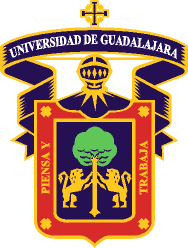 PROGRAMA DE UNIDAD DE APRENDIZAJEPROGRAMA DE UNIDAD DE APRENDIZAJEPROGRAMA DE UNIDAD DE APRENDIZAJEPROGRAMA DE UNIDAD DE APRENDIZAJEPROGRAMA DE UNIDAD DE APRENDIZAJE1.- DATOS DE IDENTIFICACIÓN.1.- DATOS DE IDENTIFICACIÓN.1.- DATOS DE IDENTIFICACIÓN.1.- DATOS DE IDENTIFICACIÓN.1.- DATOS DE IDENTIFICACIÓN.1.- DATOS DE IDENTIFICACIÓN.1.1.Nombre de la materia: PLANEACIÓN REGIONALPLANEACIÓN REGIONALPLANEACIÓN REGIONALPLANEACIÓN REGIONALPLANEACIÓN REGIONAL1.2. Código de la materia:1.2. Código de la materia:1.2. Código de la materia:IB409IB4091.3. Departamento: PROYECTOS URBANÍSTICOSPROYECTOS URBANÍSTICOSPROYECTOS URBANÍSTICOSPROYECTOS URBANÍSTICOSPROYECTOS URBANÍSTICOS1.4. Código de Departamento:1.4. Código de Departamento:1.4. Código de Departamento:257025701.5. Carga horaria:  Teoría:Teoría:Teoría:Práctica:Práctica:Total:Total:Total:Total:Total: 5 hrs. Semana20 horas20 horas20 horas80 horas80 horas100 horas100 horas100 horas100 horas100 horas1.6 Créditos:1.8. Nivel de formación Profesional: 1.8. Nivel de formación Profesional: 1.8. Nivel de formación Profesional: 1.8. Nivel de formación Profesional: 1.8. Nivel de formación Profesional: 1.7. Tipo de curso ( modalidad ):  1.7. Tipo de curso ( modalidad ):  1.7. Tipo de curso ( modalidad ):  1.7. Tipo de curso ( modalidad ):  1.7. Tipo de curso ( modalidad ):  8 créditosLicenciaturaLicenciaturaLicenciaturaLicenciaturaLicenciaturaPresencialPresencialPresencialPresencialPresencial1.9 Prerrequisitos:Unidades de aprendizajeUnidades de aprendizajeUnidades de aprendizajeUnidades de aprendizajeUnidades de aprendizajePlaneación metropolitanaPlaneación metropolitanaPlaneación metropolitanaPlaneación metropolitanaPlaneación metropolitana1.9 Prerrequisitos:Capacidades y habilidades previasCapacidades y habilidades previasCapacidades y habilidades previasCapacidades y habilidades previasCapacidades y habilidades previasAnálisis, diagnóstico y representación de la problemática urbana fundamental de un área metropolitana. Determinación de metodología de análisis, evaluación de planes y programas de carácter metropolitano, y elaboración de estrategias de planeación y de gestión.Análisis, diagnóstico y representación de la problemática urbana fundamental de un área metropolitana. Determinación de metodología de análisis, evaluación de planes y programas de carácter metropolitano, y elaboración de estrategias de planeación y de gestión.Análisis, diagnóstico y representación de la problemática urbana fundamental de un área metropolitana. Determinación de metodología de análisis, evaluación de planes y programas de carácter metropolitano, y elaboración de estrategias de planeación y de gestión.Análisis, diagnóstico y representación de la problemática urbana fundamental de un área metropolitana. Determinación de metodología de análisis, evaluación de planes y programas de carácter metropolitano, y elaboración de estrategias de planeación y de gestión.Análisis, diagnóstico y representación de la problemática urbana fundamental de un área metropolitana. Determinación de metodología de análisis, evaluación de planes y programas de carácter metropolitano, y elaboración de estrategias de planeación y de gestión.2.- ÁREA DE FORMACIÓN EN QUE SE UBICA Y CARRERAS EN LAS QUE SE IMPARTE:2.- ÁREA DE FORMACIÓN EN QUE SE UBICA Y CARRERAS EN LAS QUE SE IMPARTE:2.- ÁREA DE FORMACIÓN EN QUE SE UBICA Y CARRERAS EN LAS QUE SE IMPARTE:2.- ÁREA DE FORMACIÓN EN QUE SE UBICA Y CARRERAS EN LAS QUE SE IMPARTE:2.- ÁREA DE FORMACIÓN EN QUE SE UBICA Y CARRERAS EN LAS QUE SE IMPARTE:2.- ÁREA DE FORMACIÓN EN QUE SE UBICA Y CARRERAS EN LAS QUE SE IMPARTE:2.- ÁREA DE FORMACIÓN EN QUE SE UBICA Y CARRERAS EN LAS QUE SE IMPARTE:2.- ÁREA DE FORMACIÓN EN QUE SE UBICA Y CARRERAS EN LAS QUE SE IMPARTE:2.- ÁREA DE FORMACIÓN EN QUE SE UBICA Y CARRERAS EN LAS QUE SE IMPARTE:2.- ÁREA DE FORMACIÓN EN QUE SE UBICA Y CARRERAS EN LAS QUE SE IMPARTE:2.- ÁREA DE FORMACIÓN EN QUE SE UBICA Y CARRERAS EN LAS QUE SE IMPARTE:AREA DE FORMACIÓNAREA DE FORMACIÓNAREA DE FORMACIÓNAREA DE FORMACIÓNBásica Particular ObligatoriaBásica Particular ObligatoriaBásica Particular ObligatoriaBásica Particular ObligatoriaBásica Particular ObligatoriaBásica Particular ObligatoriaBásica Particular ObligatoriaCARRERA: Licenciatura en Urbanística y Medio AmbienteLicenciatura en Urbanística y Medio AmbienteLicenciatura en Urbanística y Medio AmbienteLicenciatura en Urbanística y Medio AmbienteLicenciatura en Urbanística y Medio AmbienteLicenciatura en Urbanística y Medio AmbienteLicenciatura en Urbanística y Medio AmbienteMISIÓN:MISIÓN:MISIÓN:MISIÓN:VISIÓN:VISIÓN:VISIÓN:VISIÓN:VISIÓN:VISIÓN:VISIÓN:El Centro Universitario de Arte, Arquitectura y Diseño es una dependencia de la Universidad de Guadalajara dedicada a formar profesionistas de calidad, innovadores, creativos, sensibles y comprometidos en las disciplinas, las artes, la arquitectura y el diseño. Sus estudiantes se involucran con su entorno social y el medio ambiente en un marco sustentable, son capaces de incidir a través de la investigación científica y aplicada en el ámbito social, artístico y cultural. En la extensión y difusión de la cultura, nuestra comunidad genera y aplica el conocimiento con ética, equidad y respeto a todos los miembros de la sociedad.El Centro Universitario de Arte, Arquitectura y Diseño es una dependencia de la Universidad de Guadalajara dedicada a formar profesionistas de calidad, innovadores, creativos, sensibles y comprometidos en las disciplinas, las artes, la arquitectura y el diseño. Sus estudiantes se involucran con su entorno social y el medio ambiente en un marco sustentable, son capaces de incidir a través de la investigación científica y aplicada en el ámbito social, artístico y cultural. En la extensión y difusión de la cultura, nuestra comunidad genera y aplica el conocimiento con ética, equidad y respeto a todos los miembros de la sociedad.El Centro Universitario de Arte, Arquitectura y Diseño es una dependencia de la Universidad de Guadalajara dedicada a formar profesionistas de calidad, innovadores, creativos, sensibles y comprometidos en las disciplinas, las artes, la arquitectura y el diseño. Sus estudiantes se involucran con su entorno social y el medio ambiente en un marco sustentable, son capaces de incidir a través de la investigación científica y aplicada en el ámbito social, artístico y cultural. En la extensión y difusión de la cultura, nuestra comunidad genera y aplica el conocimiento con ética, equidad y respeto a todos los miembros de la sociedad.El Centro Universitario de Arte, Arquitectura y Diseño es una dependencia de la Universidad de Guadalajara dedicada a formar profesionistas de calidad, innovadores, creativos, sensibles y comprometidos en las disciplinas, las artes, la arquitectura y el diseño. Sus estudiantes se involucran con su entorno social y el medio ambiente en un marco sustentable, son capaces de incidir a través de la investigación científica y aplicada en el ámbito social, artístico y cultural. En la extensión y difusión de la cultura, nuestra comunidad genera y aplica el conocimiento con ética, equidad y respeto a todos los miembros de la sociedad.El Centro Universitario de Arte, Arquitectura y Diseño es la mejor opción educativa en sus áreas de competencia con fundamento en los procesos creativos y la investigación científica y tecnológica. Cuenta con liderazgo académico internacional que se consolida en la calidad de sus programas educativos, su compromiso social y vinculación con los sectores productivos, culturales y económicos. Sus egresados satisfacen con relevante capacidad las demandas sociales, ambientales, productivas y culturales.El Centro Universitario de Arte, Arquitectura y Diseño es la mejor opción educativa en sus áreas de competencia con fundamento en los procesos creativos y la investigación científica y tecnológica. Cuenta con liderazgo académico internacional que se consolida en la calidad de sus programas educativos, su compromiso social y vinculación con los sectores productivos, culturales y económicos. Sus egresados satisfacen con relevante capacidad las demandas sociales, ambientales, productivas y culturales.El Centro Universitario de Arte, Arquitectura y Diseño es la mejor opción educativa en sus áreas de competencia con fundamento en los procesos creativos y la investigación científica y tecnológica. Cuenta con liderazgo académico internacional que se consolida en la calidad de sus programas educativos, su compromiso social y vinculación con los sectores productivos, culturales y económicos. Sus egresados satisfacen con relevante capacidad las demandas sociales, ambientales, productivas y culturales.El Centro Universitario de Arte, Arquitectura y Diseño es la mejor opción educativa en sus áreas de competencia con fundamento en los procesos creativos y la investigación científica y tecnológica. Cuenta con liderazgo académico internacional que se consolida en la calidad de sus programas educativos, su compromiso social y vinculación con los sectores productivos, culturales y económicos. Sus egresados satisfacen con relevante capacidad las demandas sociales, ambientales, productivas y culturales.El Centro Universitario de Arte, Arquitectura y Diseño es la mejor opción educativa en sus áreas de competencia con fundamento en los procesos creativos y la investigación científica y tecnológica. Cuenta con liderazgo académico internacional que se consolida en la calidad de sus programas educativos, su compromiso social y vinculación con los sectores productivos, culturales y económicos. Sus egresados satisfacen con relevante capacidad las demandas sociales, ambientales, productivas y culturales.El Centro Universitario de Arte, Arquitectura y Diseño es la mejor opción educativa en sus áreas de competencia con fundamento en los procesos creativos y la investigación científica y tecnológica. Cuenta con liderazgo académico internacional que se consolida en la calidad de sus programas educativos, su compromiso social y vinculación con los sectores productivos, culturales y económicos. Sus egresados satisfacen con relevante capacidad las demandas sociales, ambientales, productivas y culturales.El Centro Universitario de Arte, Arquitectura y Diseño es la mejor opción educativa en sus áreas de competencia con fundamento en los procesos creativos y la investigación científica y tecnológica. Cuenta con liderazgo académico internacional que se consolida en la calidad de sus programas educativos, su compromiso social y vinculación con los sectores productivos, culturales y económicos. Sus egresados satisfacen con relevante capacidad las demandas sociales, ambientales, productivas y culturales.El Centro Universitario de Arte, Arquitectura y Diseño es una dependencia de la Universidad de Guadalajara dedicada a formar profesionistas de calidad, innovadores, creativos, sensibles y comprometidos en las disciplinas, las artes, la arquitectura y el diseño. Sus estudiantes se involucran con su entorno social y el medio ambiente en un marco sustentable, son capaces de incidir a través de la investigación científica y aplicada en el ámbito social, artístico y cultural. En la extensión y difusión de la cultura, nuestra comunidad genera y aplica el conocimiento con ética, equidad y respeto a todos los miembros de la sociedad.El Centro Universitario de Arte, Arquitectura y Diseño es una dependencia de la Universidad de Guadalajara dedicada a formar profesionistas de calidad, innovadores, creativos, sensibles y comprometidos en las disciplinas, las artes, la arquitectura y el diseño. Sus estudiantes se involucran con su entorno social y el medio ambiente en un marco sustentable, son capaces de incidir a través de la investigación científica y aplicada en el ámbito social, artístico y cultural. En la extensión y difusión de la cultura, nuestra comunidad genera y aplica el conocimiento con ética, equidad y respeto a todos los miembros de la sociedad.El Centro Universitario de Arte, Arquitectura y Diseño es una dependencia de la Universidad de Guadalajara dedicada a formar profesionistas de calidad, innovadores, creativos, sensibles y comprometidos en las disciplinas, las artes, la arquitectura y el diseño. Sus estudiantes se involucran con su entorno social y el medio ambiente en un marco sustentable, son capaces de incidir a través de la investigación científica y aplicada en el ámbito social, artístico y cultural. En la extensión y difusión de la cultura, nuestra comunidad genera y aplica el conocimiento con ética, equidad y respeto a todos los miembros de la sociedad.El Centro Universitario de Arte, Arquitectura y Diseño es una dependencia de la Universidad de Guadalajara dedicada a formar profesionistas de calidad, innovadores, creativos, sensibles y comprometidos en las disciplinas, las artes, la arquitectura y el diseño. Sus estudiantes se involucran con su entorno social y el medio ambiente en un marco sustentable, son capaces de incidir a través de la investigación científica y aplicada en el ámbito social, artístico y cultural. En la extensión y difusión de la cultura, nuestra comunidad genera y aplica el conocimiento con ética, equidad y respeto a todos los miembros de la sociedad.El Centro Universitario de Arte, Arquitectura y Diseño es la mejor opción educativa en sus áreas de competencia con fundamento en los procesos creativos y la investigación científica y tecnológica. Cuenta con liderazgo académico internacional que se consolida en la calidad de sus programas educativos, su compromiso social y vinculación con los sectores productivos, culturales y económicos. Sus egresados satisfacen con relevante capacidad las demandas sociales, ambientales, productivas y culturales.El Centro Universitario de Arte, Arquitectura y Diseño es la mejor opción educativa en sus áreas de competencia con fundamento en los procesos creativos y la investigación científica y tecnológica. Cuenta con liderazgo académico internacional que se consolida en la calidad de sus programas educativos, su compromiso social y vinculación con los sectores productivos, culturales y económicos. Sus egresados satisfacen con relevante capacidad las demandas sociales, ambientales, productivas y culturales.El Centro Universitario de Arte, Arquitectura y Diseño es la mejor opción educativa en sus áreas de competencia con fundamento en los procesos creativos y la investigación científica y tecnológica. Cuenta con liderazgo académico internacional que se consolida en la calidad de sus programas educativos, su compromiso social y vinculación con los sectores productivos, culturales y económicos. Sus egresados satisfacen con relevante capacidad las demandas sociales, ambientales, productivas y culturales.El Centro Universitario de Arte, Arquitectura y Diseño es la mejor opción educativa en sus áreas de competencia con fundamento en los procesos creativos y la investigación científica y tecnológica. Cuenta con liderazgo académico internacional que se consolida en la calidad de sus programas educativos, su compromiso social y vinculación con los sectores productivos, culturales y económicos. Sus egresados satisfacen con relevante capacidad las demandas sociales, ambientales, productivas y culturales.El Centro Universitario de Arte, Arquitectura y Diseño es la mejor opción educativa en sus áreas de competencia con fundamento en los procesos creativos y la investigación científica y tecnológica. Cuenta con liderazgo académico internacional que se consolida en la calidad de sus programas educativos, su compromiso social y vinculación con los sectores productivos, culturales y económicos. Sus egresados satisfacen con relevante capacidad las demandas sociales, ambientales, productivas y culturales.El Centro Universitario de Arte, Arquitectura y Diseño es la mejor opción educativa en sus áreas de competencia con fundamento en los procesos creativos y la investigación científica y tecnológica. Cuenta con liderazgo académico internacional que se consolida en la calidad de sus programas educativos, su compromiso social y vinculación con los sectores productivos, culturales y económicos. Sus egresados satisfacen con relevante capacidad las demandas sociales, ambientales, productivas y culturales.El Centro Universitario de Arte, Arquitectura y Diseño es la mejor opción educativa en sus áreas de competencia con fundamento en los procesos creativos y la investigación científica y tecnológica. Cuenta con liderazgo académico internacional que se consolida en la calidad de sus programas educativos, su compromiso social y vinculación con los sectores productivos, culturales y económicos. Sus egresados satisfacen con relevante capacidad las demandas sociales, ambientales, productivas y culturales.PERFIL DEL EGRESADOPERFIL DEL EGRESADOPERFIL DEL EGRESADOPERFIL DEL EGRESADOPERFIL DEL EGRESADOPERFIL DEL EGRESADOPERFIL DEL EGRESADOPERFIL DEL EGRESADOPERFIL DEL EGRESADOPERFIL DEL EGRESADOPERFIL DEL EGRESADOProfesionista que conoce, analiza, diagnostica, planea, proyecta y evalúa propuestas para la solución de la problemática urbana y regional desde un enfoque hacia el desarrollo sustentable, con capacidades para la gestión de propuestas y estrategias de planeación urbana y territorial  con conocimientos  teóricos, críticos, históricos, técnicos y socio humanísticos para la adecuada transformación de las sociedades contemporáneas, con ética y compromiso social.Profesionista que conoce, analiza, diagnostica, planea, proyecta y evalúa propuestas para la solución de la problemática urbana y regional desde un enfoque hacia el desarrollo sustentable, con capacidades para la gestión de propuestas y estrategias de planeación urbana y territorial  con conocimientos  teóricos, críticos, históricos, técnicos y socio humanísticos para la adecuada transformación de las sociedades contemporáneas, con ética y compromiso social.Profesionista que conoce, analiza, diagnostica, planea, proyecta y evalúa propuestas para la solución de la problemática urbana y regional desde un enfoque hacia el desarrollo sustentable, con capacidades para la gestión de propuestas y estrategias de planeación urbana y territorial  con conocimientos  teóricos, críticos, históricos, técnicos y socio humanísticos para la adecuada transformación de las sociedades contemporáneas, con ética y compromiso social.Profesionista que conoce, analiza, diagnostica, planea, proyecta y evalúa propuestas para la solución de la problemática urbana y regional desde un enfoque hacia el desarrollo sustentable, con capacidades para la gestión de propuestas y estrategias de planeación urbana y territorial  con conocimientos  teóricos, críticos, históricos, técnicos y socio humanísticos para la adecuada transformación de las sociedades contemporáneas, con ética y compromiso social.Profesionista que conoce, analiza, diagnostica, planea, proyecta y evalúa propuestas para la solución de la problemática urbana y regional desde un enfoque hacia el desarrollo sustentable, con capacidades para la gestión de propuestas y estrategias de planeación urbana y territorial  con conocimientos  teóricos, críticos, históricos, técnicos y socio humanísticos para la adecuada transformación de las sociedades contemporáneas, con ética y compromiso social.Profesionista que conoce, analiza, diagnostica, planea, proyecta y evalúa propuestas para la solución de la problemática urbana y regional desde un enfoque hacia el desarrollo sustentable, con capacidades para la gestión de propuestas y estrategias de planeación urbana y territorial  con conocimientos  teóricos, críticos, históricos, técnicos y socio humanísticos para la adecuada transformación de las sociedades contemporáneas, con ética y compromiso social.Profesionista que conoce, analiza, diagnostica, planea, proyecta y evalúa propuestas para la solución de la problemática urbana y regional desde un enfoque hacia el desarrollo sustentable, con capacidades para la gestión de propuestas y estrategias de planeación urbana y territorial  con conocimientos  teóricos, críticos, históricos, técnicos y socio humanísticos para la adecuada transformación de las sociedades contemporáneas, con ética y compromiso social.Profesionista que conoce, analiza, diagnostica, planea, proyecta y evalúa propuestas para la solución de la problemática urbana y regional desde un enfoque hacia el desarrollo sustentable, con capacidades para la gestión de propuestas y estrategias de planeación urbana y territorial  con conocimientos  teóricos, críticos, históricos, técnicos y socio humanísticos para la adecuada transformación de las sociedades contemporáneas, con ética y compromiso social.Profesionista que conoce, analiza, diagnostica, planea, proyecta y evalúa propuestas para la solución de la problemática urbana y regional desde un enfoque hacia el desarrollo sustentable, con capacidades para la gestión de propuestas y estrategias de planeación urbana y territorial  con conocimientos  teóricos, críticos, históricos, técnicos y socio humanísticos para la adecuada transformación de las sociedades contemporáneas, con ética y compromiso social.Profesionista que conoce, analiza, diagnostica, planea, proyecta y evalúa propuestas para la solución de la problemática urbana y regional desde un enfoque hacia el desarrollo sustentable, con capacidades para la gestión de propuestas y estrategias de planeación urbana y territorial  con conocimientos  teóricos, críticos, históricos, técnicos y socio humanísticos para la adecuada transformación de las sociedades contemporáneas, con ética y compromiso social.Profesionista que conoce, analiza, diagnostica, planea, proyecta y evalúa propuestas para la solución de la problemática urbana y regional desde un enfoque hacia el desarrollo sustentable, con capacidades para la gestión de propuestas y estrategias de planeación urbana y territorial  con conocimientos  teóricos, críticos, históricos, técnicos y socio humanísticos para la adecuada transformación de las sociedades contemporáneas, con ética y compromiso social.Profesionista que conoce, analiza, diagnostica, planea, proyecta y evalúa propuestas para la solución de la problemática urbana y regional desde un enfoque hacia el desarrollo sustentable, con capacidades para la gestión de propuestas y estrategias de planeación urbana y territorial  con conocimientos  teóricos, críticos, históricos, técnicos y socio humanísticos para la adecuada transformación de las sociedades contemporáneas, con ética y compromiso social.Profesionista que conoce, analiza, diagnostica, planea, proyecta y evalúa propuestas para la solución de la problemática urbana y regional desde un enfoque hacia el desarrollo sustentable, con capacidades para la gestión de propuestas y estrategias de planeación urbana y territorial  con conocimientos  teóricos, críticos, históricos, técnicos y socio humanísticos para la adecuada transformación de las sociedades contemporáneas, con ética y compromiso social.Profesionista que conoce, analiza, diagnostica, planea, proyecta y evalúa propuestas para la solución de la problemática urbana y regional desde un enfoque hacia el desarrollo sustentable, con capacidades para la gestión de propuestas y estrategias de planeación urbana y territorial  con conocimientos  teóricos, críticos, históricos, técnicos y socio humanísticos para la adecuada transformación de las sociedades contemporáneas, con ética y compromiso social.Profesionista que conoce, analiza, diagnostica, planea, proyecta y evalúa propuestas para la solución de la problemática urbana y regional desde un enfoque hacia el desarrollo sustentable, con capacidades para la gestión de propuestas y estrategias de planeación urbana y territorial  con conocimientos  teóricos, críticos, históricos, técnicos y socio humanísticos para la adecuada transformación de las sociedades contemporáneas, con ética y compromiso social.Profesionista que conoce, analiza, diagnostica, planea, proyecta y evalúa propuestas para la solución de la problemática urbana y regional desde un enfoque hacia el desarrollo sustentable, con capacidades para la gestión de propuestas y estrategias de planeación urbana y territorial  con conocimientos  teóricos, críticos, históricos, técnicos y socio humanísticos para la adecuada transformación de las sociedades contemporáneas, con ética y compromiso social.Profesionista que conoce, analiza, diagnostica, planea, proyecta y evalúa propuestas para la solución de la problemática urbana y regional desde un enfoque hacia el desarrollo sustentable, con capacidades para la gestión de propuestas y estrategias de planeación urbana y territorial  con conocimientos  teóricos, críticos, históricos, técnicos y socio humanísticos para la adecuada transformación de las sociedades contemporáneas, con ética y compromiso social.Profesionista que conoce, analiza, diagnostica, planea, proyecta y evalúa propuestas para la solución de la problemática urbana y regional desde un enfoque hacia el desarrollo sustentable, con capacidades para la gestión de propuestas y estrategias de planeación urbana y territorial  con conocimientos  teóricos, críticos, históricos, técnicos y socio humanísticos para la adecuada transformación de las sociedades contemporáneas, con ética y compromiso social.Profesionista que conoce, analiza, diagnostica, planea, proyecta y evalúa propuestas para la solución de la problemática urbana y regional desde un enfoque hacia el desarrollo sustentable, con capacidades para la gestión de propuestas y estrategias de planeación urbana y territorial  con conocimientos  teóricos, críticos, históricos, técnicos y socio humanísticos para la adecuada transformación de las sociedades contemporáneas, con ética y compromiso social.Profesionista que conoce, analiza, diagnostica, planea, proyecta y evalúa propuestas para la solución de la problemática urbana y regional desde un enfoque hacia el desarrollo sustentable, con capacidades para la gestión de propuestas y estrategias de planeación urbana y territorial  con conocimientos  teóricos, críticos, históricos, técnicos y socio humanísticos para la adecuada transformación de las sociedades contemporáneas, con ética y compromiso social.Profesionista que conoce, analiza, diagnostica, planea, proyecta y evalúa propuestas para la solución de la problemática urbana y regional desde un enfoque hacia el desarrollo sustentable, con capacidades para la gestión de propuestas y estrategias de planeación urbana y territorial  con conocimientos  teóricos, críticos, históricos, técnicos y socio humanísticos para la adecuada transformación de las sociedades contemporáneas, con ética y compromiso social.Profesionista que conoce, analiza, diagnostica, planea, proyecta y evalúa propuestas para la solución de la problemática urbana y regional desde un enfoque hacia el desarrollo sustentable, con capacidades para la gestión de propuestas y estrategias de planeación urbana y territorial  con conocimientos  teóricos, críticos, históricos, técnicos y socio humanísticos para la adecuada transformación de las sociedades contemporáneas, con ética y compromiso social.Profesionista que conoce, analiza, diagnostica, planea, proyecta y evalúa propuestas para la solución de la problemática urbana y regional desde un enfoque hacia el desarrollo sustentable, con capacidades para la gestión de propuestas y estrategias de planeación urbana y territorial  con conocimientos  teóricos, críticos, históricos, técnicos y socio humanísticos para la adecuada transformación de las sociedades contemporáneas, con ética y compromiso social.Profesionista que conoce, analiza, diagnostica, planea, proyecta y evalúa propuestas para la solución de la problemática urbana y regional desde un enfoque hacia el desarrollo sustentable, con capacidades para la gestión de propuestas y estrategias de planeación urbana y territorial  con conocimientos  teóricos, críticos, históricos, técnicos y socio humanísticos para la adecuada transformación de las sociedades contemporáneas, con ética y compromiso social.Profesionista que conoce, analiza, diagnostica, planea, proyecta y evalúa propuestas para la solución de la problemática urbana y regional desde un enfoque hacia el desarrollo sustentable, con capacidades para la gestión de propuestas y estrategias de planeación urbana y territorial  con conocimientos  teóricos, críticos, históricos, técnicos y socio humanísticos para la adecuada transformación de las sociedades contemporáneas, con ética y compromiso social.Profesionista que conoce, analiza, diagnostica, planea, proyecta y evalúa propuestas para la solución de la problemática urbana y regional desde un enfoque hacia el desarrollo sustentable, con capacidades para la gestión de propuestas y estrategias de planeación urbana y territorial  con conocimientos  teóricos, críticos, históricos, técnicos y socio humanísticos para la adecuada transformación de las sociedades contemporáneas, con ética y compromiso social.Profesionista que conoce, analiza, diagnostica, planea, proyecta y evalúa propuestas para la solución de la problemática urbana y regional desde un enfoque hacia el desarrollo sustentable, con capacidades para la gestión de propuestas y estrategias de planeación urbana y territorial  con conocimientos  teóricos, críticos, históricos, técnicos y socio humanísticos para la adecuada transformación de las sociedades contemporáneas, con ética y compromiso social.Profesionista que conoce, analiza, diagnostica, planea, proyecta y evalúa propuestas para la solución de la problemática urbana y regional desde un enfoque hacia el desarrollo sustentable, con capacidades para la gestión de propuestas y estrategias de planeación urbana y territorial  con conocimientos  teóricos, críticos, históricos, técnicos y socio humanísticos para la adecuada transformación de las sociedades contemporáneas, con ética y compromiso social.Profesionista que conoce, analiza, diagnostica, planea, proyecta y evalúa propuestas para la solución de la problemática urbana y regional desde un enfoque hacia el desarrollo sustentable, con capacidades para la gestión de propuestas y estrategias de planeación urbana y territorial  con conocimientos  teóricos, críticos, históricos, técnicos y socio humanísticos para la adecuada transformación de las sociedades contemporáneas, con ética y compromiso social.Profesionista que conoce, analiza, diagnostica, planea, proyecta y evalúa propuestas para la solución de la problemática urbana y regional desde un enfoque hacia el desarrollo sustentable, con capacidades para la gestión de propuestas y estrategias de planeación urbana y territorial  con conocimientos  teóricos, críticos, históricos, técnicos y socio humanísticos para la adecuada transformación de las sociedades contemporáneas, con ética y compromiso social.Profesionista que conoce, analiza, diagnostica, planea, proyecta y evalúa propuestas para la solución de la problemática urbana y regional desde un enfoque hacia el desarrollo sustentable, con capacidades para la gestión de propuestas y estrategias de planeación urbana y territorial  con conocimientos  teóricos, críticos, históricos, técnicos y socio humanísticos para la adecuada transformación de las sociedades contemporáneas, con ética y compromiso social.Profesionista que conoce, analiza, diagnostica, planea, proyecta y evalúa propuestas para la solución de la problemática urbana y regional desde un enfoque hacia el desarrollo sustentable, con capacidades para la gestión de propuestas y estrategias de planeación urbana y territorial  con conocimientos  teóricos, críticos, históricos, técnicos y socio humanísticos para la adecuada transformación de las sociedades contemporáneas, con ética y compromiso social.Profesionista que conoce, analiza, diagnostica, planea, proyecta y evalúa propuestas para la solución de la problemática urbana y regional desde un enfoque hacia el desarrollo sustentable, con capacidades para la gestión de propuestas y estrategias de planeación urbana y territorial  con conocimientos  teóricos, críticos, históricos, técnicos y socio humanísticos para la adecuada transformación de las sociedades contemporáneas, con ética y compromiso social.Profesionista que conoce, analiza, diagnostica, planea, proyecta y evalúa propuestas para la solución de la problemática urbana y regional desde un enfoque hacia el desarrollo sustentable, con capacidades para la gestión de propuestas y estrategias de planeación urbana y territorial  con conocimientos  teóricos, críticos, históricos, técnicos y socio humanísticos para la adecuada transformación de las sociedades contemporáneas, con ética y compromiso social.Profesionista que conoce, analiza, diagnostica, planea, proyecta y evalúa propuestas para la solución de la problemática urbana y regional desde un enfoque hacia el desarrollo sustentable, con capacidades para la gestión de propuestas y estrategias de planeación urbana y territorial  con conocimientos  teóricos, críticos, históricos, técnicos y socio humanísticos para la adecuada transformación de las sociedades contemporáneas, con ética y compromiso social.Profesionista que conoce, analiza, diagnostica, planea, proyecta y evalúa propuestas para la solución de la problemática urbana y regional desde un enfoque hacia el desarrollo sustentable, con capacidades para la gestión de propuestas y estrategias de planeación urbana y territorial  con conocimientos  teóricos, críticos, históricos, técnicos y socio humanísticos para la adecuada transformación de las sociedades contemporáneas, con ética y compromiso social.Profesionista que conoce, analiza, diagnostica, planea, proyecta y evalúa propuestas para la solución de la problemática urbana y regional desde un enfoque hacia el desarrollo sustentable, con capacidades para la gestión de propuestas y estrategias de planeación urbana y territorial  con conocimientos  teóricos, críticos, históricos, técnicos y socio humanísticos para la adecuada transformación de las sociedades contemporáneas, con ética y compromiso social.Profesionista que conoce, analiza, diagnostica, planea, proyecta y evalúa propuestas para la solución de la problemática urbana y regional desde un enfoque hacia el desarrollo sustentable, con capacidades para la gestión de propuestas y estrategias de planeación urbana y territorial  con conocimientos  teóricos, críticos, históricos, técnicos y socio humanísticos para la adecuada transformación de las sociedades contemporáneas, con ética y compromiso social.Profesionista que conoce, analiza, diagnostica, planea, proyecta y evalúa propuestas para la solución de la problemática urbana y regional desde un enfoque hacia el desarrollo sustentable, con capacidades para la gestión de propuestas y estrategias de planeación urbana y territorial  con conocimientos  teóricos, críticos, históricos, técnicos y socio humanísticos para la adecuada transformación de las sociedades contemporáneas, con ética y compromiso social.Profesionista que conoce, analiza, diagnostica, planea, proyecta y evalúa propuestas para la solución de la problemática urbana y regional desde un enfoque hacia el desarrollo sustentable, con capacidades para la gestión de propuestas y estrategias de planeación urbana y territorial  con conocimientos  teóricos, críticos, históricos, técnicos y socio humanísticos para la adecuada transformación de las sociedades contemporáneas, con ética y compromiso social.Profesionista que conoce, analiza, diagnostica, planea, proyecta y evalúa propuestas para la solución de la problemática urbana y regional desde un enfoque hacia el desarrollo sustentable, con capacidades para la gestión de propuestas y estrategias de planeación urbana y territorial  con conocimientos  teóricos, críticos, históricos, técnicos y socio humanísticos para la adecuada transformación de las sociedades contemporáneas, con ética y compromiso social.Profesionista que conoce, analiza, diagnostica, planea, proyecta y evalúa propuestas para la solución de la problemática urbana y regional desde un enfoque hacia el desarrollo sustentable, con capacidades para la gestión de propuestas y estrategias de planeación urbana y territorial  con conocimientos  teóricos, críticos, históricos, técnicos y socio humanísticos para la adecuada transformación de las sociedades contemporáneas, con ética y compromiso social.Profesionista que conoce, analiza, diagnostica, planea, proyecta y evalúa propuestas para la solución de la problemática urbana y regional desde un enfoque hacia el desarrollo sustentable, con capacidades para la gestión de propuestas y estrategias de planeación urbana y territorial  con conocimientos  teóricos, críticos, históricos, técnicos y socio humanísticos para la adecuada transformación de las sociedades contemporáneas, con ética y compromiso social.Profesionista que conoce, analiza, diagnostica, planea, proyecta y evalúa propuestas para la solución de la problemática urbana y regional desde un enfoque hacia el desarrollo sustentable, con capacidades para la gestión de propuestas y estrategias de planeación urbana y territorial  con conocimientos  teóricos, críticos, históricos, técnicos y socio humanísticos para la adecuada transformación de las sociedades contemporáneas, con ética y compromiso social.Profesionista que conoce, analiza, diagnostica, planea, proyecta y evalúa propuestas para la solución de la problemática urbana y regional desde un enfoque hacia el desarrollo sustentable, con capacidades para la gestión de propuestas y estrategias de planeación urbana y territorial  con conocimientos  teóricos, críticos, históricos, técnicos y socio humanísticos para la adecuada transformación de las sociedades contemporáneas, con ética y compromiso social.Profesionista que conoce, analiza, diagnostica, planea, proyecta y evalúa propuestas para la solución de la problemática urbana y regional desde un enfoque hacia el desarrollo sustentable, con capacidades para la gestión de propuestas y estrategias de planeación urbana y territorial  con conocimientos  teóricos, críticos, históricos, técnicos y socio humanísticos para la adecuada transformación de las sociedades contemporáneas, con ética y compromiso social.Profesionista que conoce, analiza, diagnostica, planea, proyecta y evalúa propuestas para la solución de la problemática urbana y regional desde un enfoque hacia el desarrollo sustentable, con capacidades para la gestión de propuestas y estrategias de planeación urbana y territorial  con conocimientos  teóricos, críticos, históricos, técnicos y socio humanísticos para la adecuada transformación de las sociedades contemporáneas, con ética y compromiso social.Profesionista que conoce, analiza, diagnostica, planea, proyecta y evalúa propuestas para la solución de la problemática urbana y regional desde un enfoque hacia el desarrollo sustentable, con capacidades para la gestión de propuestas y estrategias de planeación urbana y territorial  con conocimientos  teóricos, críticos, históricos, técnicos y socio humanísticos para la adecuada transformación de las sociedades contemporáneas, con ética y compromiso social.Profesionista que conoce, analiza, diagnostica, planea, proyecta y evalúa propuestas para la solución de la problemática urbana y regional desde un enfoque hacia el desarrollo sustentable, con capacidades para la gestión de propuestas y estrategias de planeación urbana y territorial  con conocimientos  teóricos, críticos, históricos, técnicos y socio humanísticos para la adecuada transformación de las sociedades contemporáneas, con ética y compromiso social.Profesionista que conoce, analiza, diagnostica, planea, proyecta y evalúa propuestas para la solución de la problemática urbana y regional desde un enfoque hacia el desarrollo sustentable, con capacidades para la gestión de propuestas y estrategias de planeación urbana y territorial  con conocimientos  teóricos, críticos, históricos, técnicos y socio humanísticos para la adecuada transformación de las sociedades contemporáneas, con ética y compromiso social.Profesionista que conoce, analiza, diagnostica, planea, proyecta y evalúa propuestas para la solución de la problemática urbana y regional desde un enfoque hacia el desarrollo sustentable, con capacidades para la gestión de propuestas y estrategias de planeación urbana y territorial  con conocimientos  teóricos, críticos, históricos, técnicos y socio humanísticos para la adecuada transformación de las sociedades contemporáneas, con ética y compromiso social.Profesionista que conoce, analiza, diagnostica, planea, proyecta y evalúa propuestas para la solución de la problemática urbana y regional desde un enfoque hacia el desarrollo sustentable, con capacidades para la gestión de propuestas y estrategias de planeación urbana y territorial  con conocimientos  teóricos, críticos, históricos, técnicos y socio humanísticos para la adecuada transformación de las sociedades contemporáneas, con ética y compromiso social.Profesionista que conoce, analiza, diagnostica, planea, proyecta y evalúa propuestas para la solución de la problemática urbana y regional desde un enfoque hacia el desarrollo sustentable, con capacidades para la gestión de propuestas y estrategias de planeación urbana y territorial  con conocimientos  teóricos, críticos, históricos, técnicos y socio humanísticos para la adecuada transformación de las sociedades contemporáneas, con ética y compromiso social.Profesionista que conoce, analiza, diagnostica, planea, proyecta y evalúa propuestas para la solución de la problemática urbana y regional desde un enfoque hacia el desarrollo sustentable, con capacidades para la gestión de propuestas y estrategias de planeación urbana y territorial  con conocimientos  teóricos, críticos, históricos, técnicos y socio humanísticos para la adecuada transformación de las sociedades contemporáneas, con ética y compromiso social.Profesionista que conoce, analiza, diagnostica, planea, proyecta y evalúa propuestas para la solución de la problemática urbana y regional desde un enfoque hacia el desarrollo sustentable, con capacidades para la gestión de propuestas y estrategias de planeación urbana y territorial  con conocimientos  teóricos, críticos, históricos, técnicos y socio humanísticos para la adecuada transformación de las sociedades contemporáneas, con ética y compromiso social.VÍNCULOS DE LA MATERIA CON LA CARRERA:VÍNCULOS DE LA MATERIA CON LA CARRERA:VÍNCULOS DE LA MATERIA CON LA CARRERA:VÍNCULOS DE LA MATERIA CON LA CARRERA:La materia Planeación Regional corresponde al curso-taller que se imparte en el penúltimo ciclo (Ciclo 9) de la LUMA y comprende el nivel de planeación de mayor escala y complejidad. En este se sintetizan las competencias adquiridas a lo largo de la carrera y se suman otras que contribuyen a la formación de un profesional con una visión transdisciplinar, sustentable, de gran escala y largo plazo del desarrollo regional urbano.La materia Planeación Regional corresponde al curso-taller que se imparte en el penúltimo ciclo (Ciclo 9) de la LUMA y comprende el nivel de planeación de mayor escala y complejidad. En este se sintetizan las competencias adquiridas a lo largo de la carrera y se suman otras que contribuyen a la formación de un profesional con una visión transdisciplinar, sustentable, de gran escala y largo plazo del desarrollo regional urbano.La materia Planeación Regional corresponde al curso-taller que se imparte en el penúltimo ciclo (Ciclo 9) de la LUMA y comprende el nivel de planeación de mayor escala y complejidad. En este se sintetizan las competencias adquiridas a lo largo de la carrera y se suman otras que contribuyen a la formación de un profesional con una visión transdisciplinar, sustentable, de gran escala y largo plazo del desarrollo regional urbano.La materia Planeación Regional corresponde al curso-taller que se imparte en el penúltimo ciclo (Ciclo 9) de la LUMA y comprende el nivel de planeación de mayor escala y complejidad. En este se sintetizan las competencias adquiridas a lo largo de la carrera y se suman otras que contribuyen a la formación de un profesional con una visión transdisciplinar, sustentable, de gran escala y largo plazo del desarrollo regional urbano.La materia Planeación Regional corresponde al curso-taller que se imparte en el penúltimo ciclo (Ciclo 9) de la LUMA y comprende el nivel de planeación de mayor escala y complejidad. En este se sintetizan las competencias adquiridas a lo largo de la carrera y se suman otras que contribuyen a la formación de un profesional con una visión transdisciplinar, sustentable, de gran escala y largo plazo del desarrollo regional urbano.La materia Planeación Regional corresponde al curso-taller que se imparte en el penúltimo ciclo (Ciclo 9) de la LUMA y comprende el nivel de planeación de mayor escala y complejidad. En este se sintetizan las competencias adquiridas a lo largo de la carrera y se suman otras que contribuyen a la formación de un profesional con una visión transdisciplinar, sustentable, de gran escala y largo plazo del desarrollo regional urbano.La materia Planeación Regional corresponde al curso-taller que se imparte en el penúltimo ciclo (Ciclo 9) de la LUMA y comprende el nivel de planeación de mayor escala y complejidad. En este se sintetizan las competencias adquiridas a lo largo de la carrera y se suman otras que contribuyen a la formación de un profesional con una visión transdisciplinar, sustentable, de gran escala y largo plazo del desarrollo regional urbano.La materia Planeación Regional corresponde al curso-taller que se imparte en el penúltimo ciclo (Ciclo 9) de la LUMA y comprende el nivel de planeación de mayor escala y complejidad. En este se sintetizan las competencias adquiridas a lo largo de la carrera y se suman otras que contribuyen a la formación de un profesional con una visión transdisciplinar, sustentable, de gran escala y largo plazo del desarrollo regional urbano.La materia Planeación Regional corresponde al curso-taller que se imparte en el penúltimo ciclo (Ciclo 9) de la LUMA y comprende el nivel de planeación de mayor escala y complejidad. En este se sintetizan las competencias adquiridas a lo largo de la carrera y se suman otras que contribuyen a la formación de un profesional con una visión transdisciplinar, sustentable, de gran escala y largo plazo del desarrollo regional urbano.La materia Planeación Regional corresponde al curso-taller que se imparte en el penúltimo ciclo (Ciclo 9) de la LUMA y comprende el nivel de planeación de mayor escala y complejidad. En este se sintetizan las competencias adquiridas a lo largo de la carrera y se suman otras que contribuyen a la formación de un profesional con una visión transdisciplinar, sustentable, de gran escala y largo plazo del desarrollo regional urbano.La materia Planeación Regional corresponde al curso-taller que se imparte en el penúltimo ciclo (Ciclo 9) de la LUMA y comprende el nivel de planeación de mayor escala y complejidad. En este se sintetizan las competencias adquiridas a lo largo de la carrera y se suman otras que contribuyen a la formación de un profesional con una visión transdisciplinar, sustentable, de gran escala y largo plazo del desarrollo regional urbano.MATERIAS CON QUE SE RELACIONA:MATERIAS CON QUE SE RELACIONA:MATERIAS CON QUE SE RELACIONA:MATERIAS CON QUE SE RELACIONA:MATERIAS CON QUE SE RELACIONA:MATERIAS CON QUE SE RELACIONA:MATERIAS CON QUE SE RELACIONA:MATERIAS CON QUE SE RELACIONA:MATERIAS CON QUE SE RELACIONA:MATERIAS CON QUE SE RELACIONA:MATERIAS CON QUE SE RELACIONA:La materia Planeación Regional se relaciona con el curso-taller previo Planeación Metropolitana (puA8), el cual es pre-requisito.Asimismo influyen en este los conocimientos de otras cursos como: Evaluación de proyectos urbanos (puB8); Análisis de políticas territoriales ambientales (puD6); Evaluación del impacto urbano en los ecosistemas (puD7); Evaluación de riesgos en el territorio (puD7.1); Aplicación de sistemas de información geográfica a la planeación (puC6.1); La materia Planeación Regional se relaciona con el curso-taller previo Planeación Metropolitana (puA8), el cual es pre-requisito.Asimismo influyen en este los conocimientos de otras cursos como: Evaluación de proyectos urbanos (puB8); Análisis de políticas territoriales ambientales (puD6); Evaluación del impacto urbano en los ecosistemas (puD7); Evaluación de riesgos en el territorio (puD7.1); Aplicación de sistemas de información geográfica a la planeación (puC6.1); La materia Planeación Regional se relaciona con el curso-taller previo Planeación Metropolitana (puA8), el cual es pre-requisito.Asimismo influyen en este los conocimientos de otras cursos como: Evaluación de proyectos urbanos (puB8); Análisis de políticas territoriales ambientales (puD6); Evaluación del impacto urbano en los ecosistemas (puD7); Evaluación de riesgos en el territorio (puD7.1); Aplicación de sistemas de información geográfica a la planeación (puC6.1); La materia Planeación Regional se relaciona con el curso-taller previo Planeación Metropolitana (puA8), el cual es pre-requisito.Asimismo influyen en este los conocimientos de otras cursos como: Evaluación de proyectos urbanos (puB8); Análisis de políticas territoriales ambientales (puD6); Evaluación del impacto urbano en los ecosistemas (puD7); Evaluación de riesgos en el territorio (puD7.1); Aplicación de sistemas de información geográfica a la planeación (puC6.1); La materia Planeación Regional se relaciona con el curso-taller previo Planeación Metropolitana (puA8), el cual es pre-requisito.Asimismo influyen en este los conocimientos de otras cursos como: Evaluación de proyectos urbanos (puB8); Análisis de políticas territoriales ambientales (puD6); Evaluación del impacto urbano en los ecosistemas (puD7); Evaluación de riesgos en el territorio (puD7.1); Aplicación de sistemas de información geográfica a la planeación (puC6.1); La materia Planeación Regional se relaciona con el curso-taller previo Planeación Metropolitana (puA8), el cual es pre-requisito.Asimismo influyen en este los conocimientos de otras cursos como: Evaluación de proyectos urbanos (puB8); Análisis de políticas territoriales ambientales (puD6); Evaluación del impacto urbano en los ecosistemas (puD7); Evaluación de riesgos en el territorio (puD7.1); Aplicación de sistemas de información geográfica a la planeación (puC6.1); La materia Planeación Regional se relaciona con el curso-taller previo Planeación Metropolitana (puA8), el cual es pre-requisito.Asimismo influyen en este los conocimientos de otras cursos como: Evaluación de proyectos urbanos (puB8); Análisis de políticas territoriales ambientales (puD6); Evaluación del impacto urbano en los ecosistemas (puD7); Evaluación de riesgos en el territorio (puD7.1); Aplicación de sistemas de información geográfica a la planeación (puC6.1); La materia Planeación Regional se relaciona con el curso-taller previo Planeación Metropolitana (puA8), el cual es pre-requisito.Asimismo influyen en este los conocimientos de otras cursos como: Evaluación de proyectos urbanos (puB8); Análisis de políticas territoriales ambientales (puD6); Evaluación del impacto urbano en los ecosistemas (puD7); Evaluación de riesgos en el territorio (puD7.1); Aplicación de sistemas de información geográfica a la planeación (puC6.1); La materia Planeación Regional se relaciona con el curso-taller previo Planeación Metropolitana (puA8), el cual es pre-requisito.Asimismo influyen en este los conocimientos de otras cursos como: Evaluación de proyectos urbanos (puB8); Análisis de políticas territoriales ambientales (puD6); Evaluación del impacto urbano en los ecosistemas (puD7); Evaluación de riesgos en el territorio (puD7.1); Aplicación de sistemas de información geográfica a la planeación (puC6.1); La materia Planeación Regional se relaciona con el curso-taller previo Planeación Metropolitana (puA8), el cual es pre-requisito.Asimismo influyen en este los conocimientos de otras cursos como: Evaluación de proyectos urbanos (puB8); Análisis de políticas territoriales ambientales (puD6); Evaluación del impacto urbano en los ecosistemas (puD7); Evaluación de riesgos en el territorio (puD7.1); Aplicación de sistemas de información geográfica a la planeación (puC6.1); La materia Planeación Regional se relaciona con el curso-taller previo Planeación Metropolitana (puA8), el cual es pre-requisito.Asimismo influyen en este los conocimientos de otras cursos como: Evaluación de proyectos urbanos (puB8); Análisis de políticas territoriales ambientales (puD6); Evaluación del impacto urbano en los ecosistemas (puD7); Evaluación de riesgos en el territorio (puD7.1); Aplicación de sistemas de información geográfica a la planeación (puC6.1); La materia Planeación Regional se relaciona con el curso-taller previo Planeación Metropolitana (puA8), el cual es pre-requisito.Asimismo influyen en este los conocimientos de otras cursos como: Evaluación de proyectos urbanos (puB8); Análisis de políticas territoriales ambientales (puD6); Evaluación del impacto urbano en los ecosistemas (puD7); Evaluación de riesgos en el territorio (puD7.1); Aplicación de sistemas de información geográfica a la planeación (puC6.1); La materia Planeación Regional se relaciona con el curso-taller previo Planeación Metropolitana (puA8), el cual es pre-requisito.Asimismo influyen en este los conocimientos de otras cursos como: Evaluación de proyectos urbanos (puB8); Análisis de políticas territoriales ambientales (puD6); Evaluación del impacto urbano en los ecosistemas (puD7); Evaluación de riesgos en el territorio (puD7.1); Aplicación de sistemas de información geográfica a la planeación (puC6.1); La materia Planeación Regional se relaciona con el curso-taller previo Planeación Metropolitana (puA8), el cual es pre-requisito.Asimismo influyen en este los conocimientos de otras cursos como: Evaluación de proyectos urbanos (puB8); Análisis de políticas territoriales ambientales (puD6); Evaluación del impacto urbano en los ecosistemas (puD7); Evaluación de riesgos en el territorio (puD7.1); Aplicación de sistemas de información geográfica a la planeación (puC6.1); La materia Planeación Regional se relaciona con el curso-taller previo Planeación Metropolitana (puA8), el cual es pre-requisito.Asimismo influyen en este los conocimientos de otras cursos como: Evaluación de proyectos urbanos (puB8); Análisis de políticas territoriales ambientales (puD6); Evaluación del impacto urbano en los ecosistemas (puD7); Evaluación de riesgos en el territorio (puD7.1); Aplicación de sistemas de información geográfica a la planeación (puC6.1); La materia Planeación Regional se relaciona con el curso-taller previo Planeación Metropolitana (puA8), el cual es pre-requisito.Asimismo influyen en este los conocimientos de otras cursos como: Evaluación de proyectos urbanos (puB8); Análisis de políticas territoriales ambientales (puD6); Evaluación del impacto urbano en los ecosistemas (puD7); Evaluación de riesgos en el territorio (puD7.1); Aplicación de sistemas de información geográfica a la planeación (puC6.1); La materia Planeación Regional se relaciona con el curso-taller previo Planeación Metropolitana (puA8), el cual es pre-requisito.Asimismo influyen en este los conocimientos de otras cursos como: Evaluación de proyectos urbanos (puB8); Análisis de políticas territoriales ambientales (puD6); Evaluación del impacto urbano en los ecosistemas (puD7); Evaluación de riesgos en el territorio (puD7.1); Aplicación de sistemas de información geográfica a la planeación (puC6.1); La materia Planeación Regional se relaciona con el curso-taller previo Planeación Metropolitana (puA8), el cual es pre-requisito.Asimismo influyen en este los conocimientos de otras cursos como: Evaluación de proyectos urbanos (puB8); Análisis de políticas territoriales ambientales (puD6); Evaluación del impacto urbano en los ecosistemas (puD7); Evaluación de riesgos en el territorio (puD7.1); Aplicación de sistemas de información geográfica a la planeación (puC6.1); La materia Planeación Regional se relaciona con el curso-taller previo Planeación Metropolitana (puA8), el cual es pre-requisito.Asimismo influyen en este los conocimientos de otras cursos como: Evaluación de proyectos urbanos (puB8); Análisis de políticas territoriales ambientales (puD6); Evaluación del impacto urbano en los ecosistemas (puD7); Evaluación de riesgos en el territorio (puD7.1); Aplicación de sistemas de información geográfica a la planeación (puC6.1); La materia Planeación Regional se relaciona con el curso-taller previo Planeación Metropolitana (puA8), el cual es pre-requisito.Asimismo influyen en este los conocimientos de otras cursos como: Evaluación de proyectos urbanos (puB8); Análisis de políticas territoriales ambientales (puD6); Evaluación del impacto urbano en los ecosistemas (puD7); Evaluación de riesgos en el territorio (puD7.1); Aplicación de sistemas de información geográfica a la planeación (puC6.1); La materia Planeación Regional se relaciona con el curso-taller previo Planeación Metropolitana (puA8), el cual es pre-requisito.Asimismo influyen en este los conocimientos de otras cursos como: Evaluación de proyectos urbanos (puB8); Análisis de políticas territoriales ambientales (puD6); Evaluación del impacto urbano en los ecosistemas (puD7); Evaluación de riesgos en el territorio (puD7.1); Aplicación de sistemas de información geográfica a la planeación (puC6.1); La materia Planeación Regional se relaciona con el curso-taller previo Planeación Metropolitana (puA8), el cual es pre-requisito.Asimismo influyen en este los conocimientos de otras cursos como: Evaluación de proyectos urbanos (puB8); Análisis de políticas territoriales ambientales (puD6); Evaluación del impacto urbano en los ecosistemas (puD7); Evaluación de riesgos en el territorio (puD7.1); Aplicación de sistemas de información geográfica a la planeación (puC6.1); La materia Planeación Regional se relaciona con el curso-taller previo Planeación Metropolitana (puA8), el cual es pre-requisito.Asimismo influyen en este los conocimientos de otras cursos como: Evaluación de proyectos urbanos (puB8); Análisis de políticas territoriales ambientales (puD6); Evaluación del impacto urbano en los ecosistemas (puD7); Evaluación de riesgos en el territorio (puD7.1); Aplicación de sistemas de información geográfica a la planeación (puC6.1); La materia Planeación Regional se relaciona con el curso-taller previo Planeación Metropolitana (puA8), el cual es pre-requisito.Asimismo influyen en este los conocimientos de otras cursos como: Evaluación de proyectos urbanos (puB8); Análisis de políticas territoriales ambientales (puD6); Evaluación del impacto urbano en los ecosistemas (puD7); Evaluación de riesgos en el territorio (puD7.1); Aplicación de sistemas de información geográfica a la planeación (puC6.1); La materia Planeación Regional se relaciona con el curso-taller previo Planeación Metropolitana (puA8), el cual es pre-requisito.Asimismo influyen en este los conocimientos de otras cursos como: Evaluación de proyectos urbanos (puB8); Análisis de políticas territoriales ambientales (puD6); Evaluación del impacto urbano en los ecosistemas (puD7); Evaluación de riesgos en el territorio (puD7.1); Aplicación de sistemas de información geográfica a la planeación (puC6.1); La materia Planeación Regional se relaciona con el curso-taller previo Planeación Metropolitana (puA8), el cual es pre-requisito.Asimismo influyen en este los conocimientos de otras cursos como: Evaluación de proyectos urbanos (puB8); Análisis de políticas territoriales ambientales (puD6); Evaluación del impacto urbano en los ecosistemas (puD7); Evaluación de riesgos en el territorio (puD7.1); Aplicación de sistemas de información geográfica a la planeación (puC6.1); La materia Planeación Regional se relaciona con el curso-taller previo Planeación Metropolitana (puA8), el cual es pre-requisito.Asimismo influyen en este los conocimientos de otras cursos como: Evaluación de proyectos urbanos (puB8); Análisis de políticas territoriales ambientales (puD6); Evaluación del impacto urbano en los ecosistemas (puD7); Evaluación de riesgos en el territorio (puD7.1); Aplicación de sistemas de información geográfica a la planeación (puC6.1); La materia Planeación Regional se relaciona con el curso-taller previo Planeación Metropolitana (puA8), el cual es pre-requisito.Asimismo influyen en este los conocimientos de otras cursos como: Evaluación de proyectos urbanos (puB8); Análisis de políticas territoriales ambientales (puD6); Evaluación del impacto urbano en los ecosistemas (puD7); Evaluación de riesgos en el territorio (puD7.1); Aplicación de sistemas de información geográfica a la planeación (puC6.1); La materia Planeación Regional se relaciona con el curso-taller previo Planeación Metropolitana (puA8), el cual es pre-requisito.Asimismo influyen en este los conocimientos de otras cursos como: Evaluación de proyectos urbanos (puB8); Análisis de políticas territoriales ambientales (puD6); Evaluación del impacto urbano en los ecosistemas (puD7); Evaluación de riesgos en el territorio (puD7.1); Aplicación de sistemas de información geográfica a la planeación (puC6.1); La materia Planeación Regional se relaciona con el curso-taller previo Planeación Metropolitana (puA8), el cual es pre-requisito.Asimismo influyen en este los conocimientos de otras cursos como: Evaluación de proyectos urbanos (puB8); Análisis de políticas territoriales ambientales (puD6); Evaluación del impacto urbano en los ecosistemas (puD7); Evaluación de riesgos en el territorio (puD7.1); Aplicación de sistemas de información geográfica a la planeación (puC6.1); La materia Planeación Regional se relaciona con el curso-taller previo Planeación Metropolitana (puA8), el cual es pre-requisito.Asimismo influyen en este los conocimientos de otras cursos como: Evaluación de proyectos urbanos (puB8); Análisis de políticas territoriales ambientales (puD6); Evaluación del impacto urbano en los ecosistemas (puD7); Evaluación de riesgos en el territorio (puD7.1); Aplicación de sistemas de información geográfica a la planeación (puC6.1); La materia Planeación Regional se relaciona con el curso-taller previo Planeación Metropolitana (puA8), el cual es pre-requisito.Asimismo influyen en este los conocimientos de otras cursos como: Evaluación de proyectos urbanos (puB8); Análisis de políticas territoriales ambientales (puD6); Evaluación del impacto urbano en los ecosistemas (puD7); Evaluación de riesgos en el territorio (puD7.1); Aplicación de sistemas de información geográfica a la planeación (puC6.1); La materia Planeación Regional se relaciona con el curso-taller previo Planeación Metropolitana (puA8), el cual es pre-requisito.Asimismo influyen en este los conocimientos de otras cursos como: Evaluación de proyectos urbanos (puB8); Análisis de políticas territoriales ambientales (puD6); Evaluación del impacto urbano en los ecosistemas (puD7); Evaluación de riesgos en el territorio (puD7.1); Aplicación de sistemas de información geográfica a la planeación (puC6.1); La materia Planeación Regional se relaciona con el curso-taller previo Planeación Metropolitana (puA8), el cual es pre-requisito.Asimismo influyen en este los conocimientos de otras cursos como: Evaluación de proyectos urbanos (puB8); Análisis de políticas territoriales ambientales (puD6); Evaluación del impacto urbano en los ecosistemas (puD7); Evaluación de riesgos en el territorio (puD7.1); Aplicación de sistemas de información geográfica a la planeación (puC6.1); La materia Planeación Regional se relaciona con el curso-taller previo Planeación Metropolitana (puA8), el cual es pre-requisito.Asimismo influyen en este los conocimientos de otras cursos como: Evaluación de proyectos urbanos (puB8); Análisis de políticas territoriales ambientales (puD6); Evaluación del impacto urbano en los ecosistemas (puD7); Evaluación de riesgos en el territorio (puD7.1); Aplicación de sistemas de información geográfica a la planeación (puC6.1); La materia Planeación Regional se relaciona con el curso-taller previo Planeación Metropolitana (puA8), el cual es pre-requisito.Asimismo influyen en este los conocimientos de otras cursos como: Evaluación de proyectos urbanos (puB8); Análisis de políticas territoriales ambientales (puD6); Evaluación del impacto urbano en los ecosistemas (puD7); Evaluación de riesgos en el territorio (puD7.1); Aplicación de sistemas de información geográfica a la planeación (puC6.1); La materia Planeación Regional se relaciona con el curso-taller previo Planeación Metropolitana (puA8), el cual es pre-requisito.Asimismo influyen en este los conocimientos de otras cursos como: Evaluación de proyectos urbanos (puB8); Análisis de políticas territoriales ambientales (puD6); Evaluación del impacto urbano en los ecosistemas (puD7); Evaluación de riesgos en el territorio (puD7.1); Aplicación de sistemas de información geográfica a la planeación (puC6.1); La materia Planeación Regional se relaciona con el curso-taller previo Planeación Metropolitana (puA8), el cual es pre-requisito.Asimismo influyen en este los conocimientos de otras cursos como: Evaluación de proyectos urbanos (puB8); Análisis de políticas territoriales ambientales (puD6); Evaluación del impacto urbano en los ecosistemas (puD7); Evaluación de riesgos en el territorio (puD7.1); Aplicación de sistemas de información geográfica a la planeación (puC6.1); La materia Planeación Regional se relaciona con el curso-taller previo Planeación Metropolitana (puA8), el cual es pre-requisito.Asimismo influyen en este los conocimientos de otras cursos como: Evaluación de proyectos urbanos (puB8); Análisis de políticas territoriales ambientales (puD6); Evaluación del impacto urbano en los ecosistemas (puD7); Evaluación de riesgos en el territorio (puD7.1); Aplicación de sistemas de información geográfica a la planeación (puC6.1); La materia Planeación Regional se relaciona con el curso-taller previo Planeación Metropolitana (puA8), el cual es pre-requisito.Asimismo influyen en este los conocimientos de otras cursos como: Evaluación de proyectos urbanos (puB8); Análisis de políticas territoriales ambientales (puD6); Evaluación del impacto urbano en los ecosistemas (puD7); Evaluación de riesgos en el territorio (puD7.1); Aplicación de sistemas de información geográfica a la planeación (puC6.1); La materia Planeación Regional se relaciona con el curso-taller previo Planeación Metropolitana (puA8), el cual es pre-requisito.Asimismo influyen en este los conocimientos de otras cursos como: Evaluación de proyectos urbanos (puB8); Análisis de políticas territoriales ambientales (puD6); Evaluación del impacto urbano en los ecosistemas (puD7); Evaluación de riesgos en el territorio (puD7.1); Aplicación de sistemas de información geográfica a la planeación (puC6.1); La materia Planeación Regional se relaciona con el curso-taller previo Planeación Metropolitana (puA8), el cual es pre-requisito.Asimismo influyen en este los conocimientos de otras cursos como: Evaluación de proyectos urbanos (puB8); Análisis de políticas territoriales ambientales (puD6); Evaluación del impacto urbano en los ecosistemas (puD7); Evaluación de riesgos en el territorio (puD7.1); Aplicación de sistemas de información geográfica a la planeación (puC6.1); La materia Planeación Regional se relaciona con el curso-taller previo Planeación Metropolitana (puA8), el cual es pre-requisito.Asimismo influyen en este los conocimientos de otras cursos como: Evaluación de proyectos urbanos (puB8); Análisis de políticas territoriales ambientales (puD6); Evaluación del impacto urbano en los ecosistemas (puD7); Evaluación de riesgos en el territorio (puD7.1); Aplicación de sistemas de información geográfica a la planeación (puC6.1); La materia Planeación Regional se relaciona con el curso-taller previo Planeación Metropolitana (puA8), el cual es pre-requisito.Asimismo influyen en este los conocimientos de otras cursos como: Evaluación de proyectos urbanos (puB8); Análisis de políticas territoriales ambientales (puD6); Evaluación del impacto urbano en los ecosistemas (puD7); Evaluación de riesgos en el territorio (puD7.1); Aplicación de sistemas de información geográfica a la planeación (puC6.1); La materia Planeación Regional se relaciona con el curso-taller previo Planeación Metropolitana (puA8), el cual es pre-requisito.Asimismo influyen en este los conocimientos de otras cursos como: Evaluación de proyectos urbanos (puB8); Análisis de políticas territoriales ambientales (puD6); Evaluación del impacto urbano en los ecosistemas (puD7); Evaluación de riesgos en el territorio (puD7.1); Aplicación de sistemas de información geográfica a la planeación (puC6.1); La materia Planeación Regional se relaciona con el curso-taller previo Planeación Metropolitana (puA8), el cual es pre-requisito.Asimismo influyen en este los conocimientos de otras cursos como: Evaluación de proyectos urbanos (puB8); Análisis de políticas territoriales ambientales (puD6); Evaluación del impacto urbano en los ecosistemas (puD7); Evaluación de riesgos en el territorio (puD7.1); Aplicación de sistemas de información geográfica a la planeación (puC6.1); La materia Planeación Regional se relaciona con el curso-taller previo Planeación Metropolitana (puA8), el cual es pre-requisito.Asimismo influyen en este los conocimientos de otras cursos como: Evaluación de proyectos urbanos (puB8); Análisis de políticas territoriales ambientales (puD6); Evaluación del impacto urbano en los ecosistemas (puD7); Evaluación de riesgos en el territorio (puD7.1); Aplicación de sistemas de información geográfica a la planeación (puC6.1); La materia Planeación Regional se relaciona con el curso-taller previo Planeación Metropolitana (puA8), el cual es pre-requisito.Asimismo influyen en este los conocimientos de otras cursos como: Evaluación de proyectos urbanos (puB8); Análisis de políticas territoriales ambientales (puD6); Evaluación del impacto urbano en los ecosistemas (puD7); Evaluación de riesgos en el territorio (puD7.1); Aplicación de sistemas de información geográfica a la planeación (puC6.1); La materia Planeación Regional se relaciona con el curso-taller previo Planeación Metropolitana (puA8), el cual es pre-requisito.Asimismo influyen en este los conocimientos de otras cursos como: Evaluación de proyectos urbanos (puB8); Análisis de políticas territoriales ambientales (puD6); Evaluación del impacto urbano en los ecosistemas (puD7); Evaluación de riesgos en el territorio (puD7.1); Aplicación de sistemas de información geográfica a la planeación (puC6.1); La materia Planeación Regional se relaciona con el curso-taller previo Planeación Metropolitana (puA8), el cual es pre-requisito.Asimismo influyen en este los conocimientos de otras cursos como: Evaluación de proyectos urbanos (puB8); Análisis de políticas territoriales ambientales (puD6); Evaluación del impacto urbano en los ecosistemas (puD7); Evaluación de riesgos en el territorio (puD7.1); Aplicación de sistemas de información geográfica a la planeación (puC6.1); La materia Planeación Regional se relaciona con el curso-taller previo Planeación Metropolitana (puA8), el cual es pre-requisito.Asimismo influyen en este los conocimientos de otras cursos como: Evaluación de proyectos urbanos (puB8); Análisis de políticas territoriales ambientales (puD6); Evaluación del impacto urbano en los ecosistemas (puD7); Evaluación de riesgos en el territorio (puD7.1); Aplicación de sistemas de información geográfica a la planeación (puC6.1); La materia Planeación Regional se relaciona con el curso-taller previo Planeación Metropolitana (puA8), el cual es pre-requisito.Asimismo influyen en este los conocimientos de otras cursos como: Evaluación de proyectos urbanos (puB8); Análisis de políticas territoriales ambientales (puD6); Evaluación del impacto urbano en los ecosistemas (puD7); Evaluación de riesgos en el territorio (puD7.1); Aplicación de sistemas de información geográfica a la planeación (puC6.1); La materia Planeación Regional se relaciona con el curso-taller previo Planeación Metropolitana (puA8), el cual es pre-requisito.Asimismo influyen en este los conocimientos de otras cursos como: Evaluación de proyectos urbanos (puB8); Análisis de políticas territoriales ambientales (puD6); Evaluación del impacto urbano en los ecosistemas (puD7); Evaluación de riesgos en el territorio (puD7.1); Aplicación de sistemas de información geográfica a la planeación (puC6.1); La materia Planeación Regional se relaciona con el curso-taller previo Planeación Metropolitana (puA8), el cual es pre-requisito.Asimismo influyen en este los conocimientos de otras cursos como: Evaluación de proyectos urbanos (puB8); Análisis de políticas territoriales ambientales (puD6); Evaluación del impacto urbano en los ecosistemas (puD7); Evaluación de riesgos en el territorio (puD7.1); Aplicación de sistemas de información geográfica a la planeación (puC6.1); La materia Planeación Regional se relaciona con el curso-taller previo Planeación Metropolitana (puA8), el cual es pre-requisito.Asimismo influyen en este los conocimientos de otras cursos como: Evaluación de proyectos urbanos (puB8); Análisis de políticas territoriales ambientales (puD6); Evaluación del impacto urbano en los ecosistemas (puD7); Evaluación de riesgos en el territorio (puD7.1); Aplicación de sistemas de información geográfica a la planeación (puC6.1); La materia Planeación Regional se relaciona con el curso-taller previo Planeación Metropolitana (puA8), el cual es pre-requisito.Asimismo influyen en este los conocimientos de otras cursos como: Evaluación de proyectos urbanos (puB8); Análisis de políticas territoriales ambientales (puD6); Evaluación del impacto urbano en los ecosistemas (puD7); Evaluación de riesgos en el territorio (puD7.1); Aplicación de sistemas de información geográfica a la planeación (puC6.1); La materia Planeación Regional se relaciona con el curso-taller previo Planeación Metropolitana (puA8), el cual es pre-requisito.Asimismo influyen en este los conocimientos de otras cursos como: Evaluación de proyectos urbanos (puB8); Análisis de políticas territoriales ambientales (puD6); Evaluación del impacto urbano en los ecosistemas (puD7); Evaluación de riesgos en el territorio (puD7.1); Aplicación de sistemas de información geográfica a la planeación (puC6.1); La materia Planeación Regional se relaciona con el curso-taller previo Planeación Metropolitana (puA8), el cual es pre-requisito.Asimismo influyen en este los conocimientos de otras cursos como: Evaluación de proyectos urbanos (puB8); Análisis de políticas territoriales ambientales (puD6); Evaluación del impacto urbano en los ecosistemas (puD7); Evaluación de riesgos en el territorio (puD7.1); Aplicación de sistemas de información geográfica a la planeación (puC6.1); La materia Planeación Regional se relaciona con el curso-taller previo Planeación Metropolitana (puA8), el cual es pre-requisito.Asimismo influyen en este los conocimientos de otras cursos como: Evaluación de proyectos urbanos (puB8); Análisis de políticas territoriales ambientales (puD6); Evaluación del impacto urbano en los ecosistemas (puD7); Evaluación de riesgos en el territorio (puD7.1); Aplicación de sistemas de información geográfica a la planeación (puC6.1); La materia Planeación Regional se relaciona con el curso-taller previo Planeación Metropolitana (puA8), el cual es pre-requisito.Asimismo influyen en este los conocimientos de otras cursos como: Evaluación de proyectos urbanos (puB8); Análisis de políticas territoriales ambientales (puD6); Evaluación del impacto urbano en los ecosistemas (puD7); Evaluación de riesgos en el territorio (puD7.1); Aplicación de sistemas de información geográfica a la planeación (puC6.1); La materia Planeación Regional se relaciona con el curso-taller previo Planeación Metropolitana (puA8), el cual es pre-requisito.Asimismo influyen en este los conocimientos de otras cursos como: Evaluación de proyectos urbanos (puB8); Análisis de políticas territoriales ambientales (puD6); Evaluación del impacto urbano en los ecosistemas (puD7); Evaluación de riesgos en el territorio (puD7.1); Aplicación de sistemas de información geográfica a la planeación (puC6.1); La materia Planeación Regional se relaciona con el curso-taller previo Planeación Metropolitana (puA8), el cual es pre-requisito.Asimismo influyen en este los conocimientos de otras cursos como: Evaluación de proyectos urbanos (puB8); Análisis de políticas territoriales ambientales (puD6); Evaluación del impacto urbano en los ecosistemas (puD7); Evaluación de riesgos en el territorio (puD7.1); Aplicación de sistemas de información geográfica a la planeación (puC6.1); La materia Planeación Regional se relaciona con el curso-taller previo Planeación Metropolitana (puA8), el cual es pre-requisito.Asimismo influyen en este los conocimientos de otras cursos como: Evaluación de proyectos urbanos (puB8); Análisis de políticas territoriales ambientales (puD6); Evaluación del impacto urbano en los ecosistemas (puD7); Evaluación de riesgos en el territorio (puD7.1); Aplicación de sistemas de información geográfica a la planeación (puC6.1); La materia Planeación Regional se relaciona con el curso-taller previo Planeación Metropolitana (puA8), el cual es pre-requisito.Asimismo influyen en este los conocimientos de otras cursos como: Evaluación de proyectos urbanos (puB8); Análisis de políticas territoriales ambientales (puD6); Evaluación del impacto urbano en los ecosistemas (puD7); Evaluación de riesgos en el territorio (puD7.1); Aplicación de sistemas de información geográfica a la planeación (puC6.1); La materia Planeación Regional se relaciona con el curso-taller previo Planeación Metropolitana (puA8), el cual es pre-requisito.Asimismo influyen en este los conocimientos de otras cursos como: Evaluación de proyectos urbanos (puB8); Análisis de políticas territoriales ambientales (puD6); Evaluación del impacto urbano en los ecosistemas (puD7); Evaluación de riesgos en el territorio (puD7.1); Aplicación de sistemas de información geográfica a la planeación (puC6.1); La materia Planeación Regional se relaciona con el curso-taller previo Planeación Metropolitana (puA8), el cual es pre-requisito.Asimismo influyen en este los conocimientos de otras cursos como: Evaluación de proyectos urbanos (puB8); Análisis de políticas territoriales ambientales (puD6); Evaluación del impacto urbano en los ecosistemas (puD7); Evaluación de riesgos en el territorio (puD7.1); Aplicación de sistemas de información geográfica a la planeación (puC6.1); 3.- OBJETIVO GENERAL:3.- OBJETIVO GENERAL:3.- OBJETIVO GENERAL:3.- OBJETIVO GENERAL:3.- OBJETIVO GENERAL:3.- OBJETIVO GENERAL:3.- OBJETIVO GENERAL:3.- OBJETIVO GENERAL:3.- OBJETIVO GENERAL:3.- OBJETIVO GENERAL:3.- OBJETIVO GENERAL:Planear las principales líneas de desarrollo urbano de una región, a través de argumentos teóricos y prácticos, fundamentados en el conjunto de políticas, lineamientos, estrategias, reglas técnicas y disposiciones de programas a la escala regional. Promover además, el desarrollo sustentable de su territorio.Planear las principales líneas de desarrollo urbano de una región, a través de argumentos teóricos y prácticos, fundamentados en el conjunto de políticas, lineamientos, estrategias, reglas técnicas y disposiciones de programas a la escala regional. Promover además, el desarrollo sustentable de su territorio.Planear las principales líneas de desarrollo urbano de una región, a través de argumentos teóricos y prácticos, fundamentados en el conjunto de políticas, lineamientos, estrategias, reglas técnicas y disposiciones de programas a la escala regional. Promover además, el desarrollo sustentable de su territorio.Planear las principales líneas de desarrollo urbano de una región, a través de argumentos teóricos y prácticos, fundamentados en el conjunto de políticas, lineamientos, estrategias, reglas técnicas y disposiciones de programas a la escala regional. Promover además, el desarrollo sustentable de su territorio.Planear las principales líneas de desarrollo urbano de una región, a través de argumentos teóricos y prácticos, fundamentados en el conjunto de políticas, lineamientos, estrategias, reglas técnicas y disposiciones de programas a la escala regional. Promover además, el desarrollo sustentable de su territorio.Planear las principales líneas de desarrollo urbano de una región, a través de argumentos teóricos y prácticos, fundamentados en el conjunto de políticas, lineamientos, estrategias, reglas técnicas y disposiciones de programas a la escala regional. Promover además, el desarrollo sustentable de su territorio.Planear las principales líneas de desarrollo urbano de una región, a través de argumentos teóricos y prácticos, fundamentados en el conjunto de políticas, lineamientos, estrategias, reglas técnicas y disposiciones de programas a la escala regional. Promover además, el desarrollo sustentable de su territorio.Planear las principales líneas de desarrollo urbano de una región, a través de argumentos teóricos y prácticos, fundamentados en el conjunto de políticas, lineamientos, estrategias, reglas técnicas y disposiciones de programas a la escala regional. Promover además, el desarrollo sustentable de su territorio.Planear las principales líneas de desarrollo urbano de una región, a través de argumentos teóricos y prácticos, fundamentados en el conjunto de políticas, lineamientos, estrategias, reglas técnicas y disposiciones de programas a la escala regional. Promover además, el desarrollo sustentable de su territorio.Planear las principales líneas de desarrollo urbano de una región, a través de argumentos teóricos y prácticos, fundamentados en el conjunto de políticas, lineamientos, estrategias, reglas técnicas y disposiciones de programas a la escala regional. Promover además, el desarrollo sustentable de su territorio.Planear las principales líneas de desarrollo urbano de una región, a través de argumentos teóricos y prácticos, fundamentados en el conjunto de políticas, lineamientos, estrategias, reglas técnicas y disposiciones de programas a la escala regional. Promover además, el desarrollo sustentable de su territorio.4.- COMPETENCIAS QUE EL ALUMNO DEBERÁ DEMOSTRAR, CON LOS REQUISITOS CORRESPONDIENTES4.- COMPETENCIAS QUE EL ALUMNO DEBERÁ DEMOSTRAR, CON LOS REQUISITOS CORRESPONDIENTES4.- COMPETENCIAS QUE EL ALUMNO DEBERÁ DEMOSTRAR, CON LOS REQUISITOS CORRESPONDIENTES4.- COMPETENCIAS QUE EL ALUMNO DEBERÁ DEMOSTRAR, CON LOS REQUISITOS CORRESPONDIENTES4.- COMPETENCIAS QUE EL ALUMNO DEBERÁ DEMOSTRAR, CON LOS REQUISITOS CORRESPONDIENTES4.- COMPETENCIAS QUE EL ALUMNO DEBERÁ DEMOSTRAR, CON LOS REQUISITOS CORRESPONDIENTES4.- COMPETENCIAS QUE EL ALUMNO DEBERÁ DEMOSTRAR, CON LOS REQUISITOS CORRESPONDIENTES4.- COMPETENCIAS QUE EL ALUMNO DEBERÁ DEMOSTRAR, CON LOS REQUISITOS CORRESPONDIENTES4.- COMPETENCIAS QUE EL ALUMNO DEBERÁ DEMOSTRAR, CON LOS REQUISITOS CORRESPONDIENTES4.- COMPETENCIAS QUE EL ALUMNO DEBERÁ DEMOSTRAR, CON LOS REQUISITOS CORRESPONDIENTES4.- COMPETENCIAS QUE EL ALUMNO DEBERÁ DEMOSTRAR, CON LOS REQUISITOS CORRESPONDIENTESCOMPETENCIASCOMPETENCIASREQUISITOS COGNITIVOSREQUISITOS COGNITIVOSREQUISITOS COGNITIVOSREQUISITOS PROCEDIMENTALESREQUISITOS PROCEDIMENTALESREQUISITOS PROCEDIMENTALESREQUISITOS ACTITUDINALESREQUISITOS ACTITUDINALESREQUISITOS ACTITUDINALESCOMPETENCIA 1.- Demuestra que conoce el origen, desarrollo y situación actual de la planeación regional en el mundo y México.COMPETENCIA 1.- Demuestra que conoce el origen, desarrollo y situación actual de la planeación regional en el mundo y México.Conoce y comprende el origen del análisis y la planeación regionales y las teorías y conceptos que sustentaron su desarrollo.Conoce y comprende el origen del análisis y la planeación regionales y las teorías y conceptos que sustentaron su desarrollo.Conoce y comprende el origen del análisis y la planeación regionales y las teorías y conceptos que sustentaron su desarrollo.Sabe elaborar una línea de tiempo y diagrama sintético del origen y desarrollo de la planeación regional resaltando las teorías y conceptos que sustentaron.Sabe elaborar una línea de tiempo y diagrama sintético del origen y desarrollo de la planeación regional resaltando las teorías y conceptos que sustentaron.Sabe elaborar una línea de tiempo y diagrama sintético del origen y desarrollo de la planeación regional resaltando las teorías y conceptos que sustentaron.Se interesa en actualizarse en el desarrollo teórico-práctico del planeamiento regional.Se interesa en actualizarse en el desarrollo teórico-práctico del planeamiento regional.Se interesa en actualizarse en el desarrollo teórico-práctico del planeamiento regional.COMPETENCIA 1.- Demuestra que conoce el origen, desarrollo y situación actual de la planeación regional en el mundo y México.COMPETENCIA 1.- Demuestra que conoce el origen, desarrollo y situación actual de la planeación regional en el mundo y México.Conoce y comprende las tendencias teórico-prácticas contemporáneas de la planeación regional.Conoce y comprende las tendencias teórico-prácticas contemporáneas de la planeación regional.Conoce y comprende las tendencias teórico-prácticas contemporáneas de la planeación regional.Sabe aplicar las tendencias teórico-prácticas contemporáneas de la planeación regional.Sabe aplicar las tendencias teórico-prácticas contemporáneas de la planeación regional.Sabe aplicar las tendencias teórico-prácticas contemporáneas de la planeación regional.Se preocupa por aplicar teorías, conceptos y técnicas innovadoras de la planeación regional para contribuir de manera sustentable al desarrollo de una región. Se preocupa por aplicar teorías, conceptos y técnicas innovadoras de la planeación regional para contribuir de manera sustentable al desarrollo de una región. Se preocupa por aplicar teorías, conceptos y técnicas innovadoras de la planeación regional para contribuir de manera sustentable al desarrollo de una región. COMPETENCIA 1.- Demuestra que conoce el origen, desarrollo y situación actual de la planeación regional en el mundo y México.COMPETENCIA 1.- Demuestra que conoce el origen, desarrollo y situación actual de la planeación regional en el mundo y México.Conoce y comprende la situación de la planeación regional en México.Conoce y comprende la situación de la planeación regional en México.Conoce y comprende la situación de la planeación regional en México.Sabe evaluar la situación de las instituciones, normatividad, instrumentos y resultados de la planeación regional en México.Sabe evaluar la situación de las instituciones, normatividad, instrumentos y resultados de la planeación regional en México.Sabe evaluar la situación de las instituciones, normatividad, instrumentos y resultados de la planeación regional en México.Se preocupa por elaborar un plan congruente con las instituciones normatividad e instrumentos de la planeación regional en México con un sentido critico y propositivo.Se preocupa por elaborar un plan congruente con las instituciones normatividad e instrumentos de la planeación regional en México con un sentido critico y propositivo.Se preocupa por elaborar un plan congruente con las instituciones normatividad e instrumentos de la planeación regional en México con un sentido critico y propositivo.COMPETENCIA 2.- Demuestra que es capaz de construir una metodología para elaborar un diagnóstico regional acorde con el contexto en las dimensiones: político-institucional-normativo; económico productivo; socio-cultural y geográfico-ambiental de la región en la que se aplicará.COMPETENCIA 2.- Demuestra que es capaz de construir una metodología para elaborar un diagnóstico regional acorde con el contexto en las dimensiones: político-institucional-normativo; económico productivo; socio-cultural y geográfico-ambiental de la región en la que se aplicará.Conoce y aplica los componentes de una metodología diagnóstica.Conoce y aplica los componentes de una metodología diagnóstica.Conoce y aplica los componentes de una metodología diagnóstica.Sabe definir los conceptos, variables, indicadores, técnicas de recolección y tratamiento de datos de la metodología que aplicará para el análisis regional.Sabe definir los conceptos, variables, indicadores, técnicas de recolección y tratamiento de datos de la metodología que aplicará para el análisis regional.Sabe definir los conceptos, variables, indicadores, técnicas de recolección y tratamiento de datos de la metodología que aplicará para el análisis regional.Se preocupa por elaborar una metodología diagnóstica científicamente sustentada.Se preocupa por elaborar una metodología diagnóstica científicamente sustentada.Se preocupa por elaborar una metodología diagnóstica científicamente sustentada.COMPETENCIA 2.- Demuestra que es capaz de construir una metodología para elaborar un diagnóstico regional acorde con el contexto en las dimensiones: político-institucional-normativo; económico productivo; socio-cultural y geográfico-ambiental de la región en la que se aplicará.COMPETENCIA 2.- Demuestra que es capaz de construir una metodología para elaborar un diagnóstico regional acorde con el contexto en las dimensiones: político-institucional-normativo; económico productivo; socio-cultural y geográfico-ambiental de la región en la que se aplicará.Conoce y aplica el estudio de variables e indicadores en cada una de las dimensiones que comprende el análisis regional: cConoce y aplica el estudio de variables e indicadores en cada una de las dimensiones que comprende el análisis regional: cConoce y aplica el estudio de variables e indicadores en cada una de las dimensiones que comprende el análisis regional: cSabe evaluar las cuatro dimensiones que debe considerar para la construcción de un plan regional. Sabe evaluar las cuatro dimensiones que debe considerar para la construcción de un plan regional. Sabe evaluar las cuatro dimensiones que debe considerar para la construcción de un plan regional. Se preocupa por construir un diagnóstico que atienda las necesidades. particulares de la región.Se preocupa por construir un diagnóstico que atienda las necesidades. particulares de la región.Se preocupa por construir un diagnóstico que atienda las necesidades. particulares de la región.COMPETENCIA 2.- Demuestra que es capaz de construir una metodología para elaborar un diagnóstico regional acorde con el contexto en las dimensiones: político-institucional-normativo; económico productivo; socio-cultural y geográfico-ambiental de la región en la que se aplicará.COMPETENCIA 2.- Demuestra que es capaz de construir una metodología para elaborar un diagnóstico regional acorde con el contexto en las dimensiones: político-institucional-normativo; económico productivo; socio-cultural y geográfico-ambiental de la región en la que se aplicará.Conoce diversas técnicas de levantamiento de datos con criterios científicamente confiables así como diversas herramientas de tratamientos de datos para el análisis regional.Conoce diversas técnicas de levantamiento de datos con criterios científicamente confiables así como diversas herramientas de tratamientos de datos para el análisis regional.Conoce diversas técnicas de levantamiento de datos con criterios científicamente confiables así como diversas herramientas de tratamientos de datos para el análisis regional.Sabe aplicar diversas técnicas de levantamiento de datos adecuadas para el análisis de cada indicador propuesto en la metodología (encuestas, entrevistas, etc.) y diversas herramientas de tratamiento de datos con criterios y tecnológicas innovadoras para el análisis regional.Sabe aplicar diversas técnicas de levantamiento de datos adecuadas para el análisis de cada indicador propuesto en la metodología (encuestas, entrevistas, etc.) y diversas herramientas de tratamiento de datos con criterios y tecnológicas innovadoras para el análisis regional.Sabe aplicar diversas técnicas de levantamiento de datos adecuadas para el análisis de cada indicador propuesto en la metodología (encuestas, entrevistas, etc.) y diversas herramientas de tratamiento de datos con criterios y tecnológicas innovadoras para el análisis regional.Se preocupa de tener muestras de datos confiables que den una visión objetiva, así como de analizar la información mediante herramientas que den una visión objetiva y compleja de la realidad que permita proponer estrategias acertadas para el desarrollo de una región.Se preocupa de tener muestras de datos confiables que den una visión objetiva, así como de analizar la información mediante herramientas que den una visión objetiva y compleja de la realidad que permita proponer estrategias acertadas para el desarrollo de una región.Se preocupa de tener muestras de datos confiables que den una visión objetiva, así como de analizar la información mediante herramientas que den una visión objetiva y compleja de la realidad que permita proponer estrategias acertadas para el desarrollo de una región.COMPETENCIA 3.- Demuestra que es capaz de trabajar en equipos multidisciplinares y de analizar, con sentido critico y propositivo, un diagnóstico regional para definir sus problemas y potencialidades en cada una de las dimensiones del análisis: político-institucional-normativo; económico productivo; socio-cultural y geográfico-ambiental.COMPETENCIA 3.- Demuestra que es capaz de trabajar en equipos multidisciplinares y de analizar, con sentido critico y propositivo, un diagnóstico regional para definir sus problemas y potencialidades en cada una de las dimensiones del análisis: político-institucional-normativo; económico productivo; socio-cultural y geográfico-ambiental.Conoce técnicas de debate grupal que le permiten analizar y sintetizar el diagnóstico con equipos de especialistas de diversas disciplinas.Conoce técnicas de debate grupal que le permiten analizar y sintetizar el diagnóstico con equipos de especialistas de diversas disciplinas.Conoce técnicas de debate grupal que le permiten analizar y sintetizar el diagnóstico con equipos de especialistas de diversas disciplinas.Sabe integrar, coordinar y/o participar en actividades de debate y análisis participativoSabe integrar, coordinar y/o participar en actividades de debate y análisis participativoSabe integrar, coordinar y/o participar en actividades de debate y análisis participativoSe preocupa por el análisis participativo y el debate de ideas desde un postura crítica y respetuosa y con una actitud cooperativa, propositiva y abierta.Se preocupa por el análisis participativo y el debate de ideas desde un postura crítica y respetuosa y con una actitud cooperativa, propositiva y abierta.Se preocupa por el análisis participativo y el debate de ideas desde un postura crítica y respetuosa y con una actitud cooperativa, propositiva y abierta.COMPETENCIA 3.- Demuestra que es capaz de trabajar en equipos multidisciplinares y de analizar, con sentido critico y propositivo, un diagnóstico regional para definir sus problemas y potencialidades en cada una de las dimensiones del análisis: político-institucional-normativo; económico productivo; socio-cultural y geográfico-ambiental.COMPETENCIA 3.- Demuestra que es capaz de trabajar en equipos multidisciplinares y de analizar, con sentido critico y propositivo, un diagnóstico regional para definir sus problemas y potencialidades en cada una de las dimensiones del análisis: político-institucional-normativo; económico productivo; socio-cultural y geográfico-ambiental.Conoce herramientas de análisis y síntesis que le permiten tener una visión transdisciplinar crítica y propositiva de los problemas y potencialidades de una región mediante una visión de mediano y largo plazo.Conoce herramientas de análisis y síntesis que le permiten tener una visión transdisciplinar crítica y propositiva de los problemas y potencialidades de una región mediante una visión de mediano y largo plazo.Conoce herramientas de análisis y síntesis que le permiten tener una visión transdisciplinar crítica y propositiva de los problemas y potencialidades de una región mediante una visión de mediano y largo plazo.Sabe aplicar herramienta de de análisis y síntesis que le permiten tener una visión crítica y propositiva de los problemas y potencialidades de una región (Ejem: FODA).Sabe aplicar herramienta de de análisis y síntesis que le permiten tener una visión crítica y propositiva de los problemas y potencialidades de una región (Ejem: FODA).Sabe aplicar herramienta de de análisis y síntesis que le permiten tener una visión crítica y propositiva de los problemas y potencialidades de una región (Ejem: FODA).Se preocupa por tener una visión integral de una región que refleje desde la complejidad sus problemas y potencialidades. Se preocupa por tener una visión integral de una región que refleje desde la complejidad sus problemas y potencialidades. Se preocupa por tener una visión integral de una región que refleje desde la complejidad sus problemas y potencialidades. COMPETENCIA 4.- Demuestra que es capaz de coordinar y/o participar en la elaboración de un plan de regional a partir de la propuesta de objetivos, estrategias, metas y proyectos estratégicos de alto impacto en el mediano y largo plazo.COMPETENCIA 4.- Demuestra que es capaz de coordinar y/o participar en la elaboración de un plan de regional a partir de la propuesta de objetivos, estrategias, metas y proyectos estratégicos de alto impacto en el mediano y largo plazo.Conoce la criterios científico-técnicos para proponer objetivos estrategias, metas y proyectos estratégicos de un plan regional y conoce las herramientas para su construcción y/o verificación  colegiada.Conoce la criterios científico-técnicos para proponer objetivos estrategias, metas y proyectos estratégicos de un plan regional y conoce las herramientas para su construcción y/o verificación  colegiada.Conoce la criterios científico-técnicos para proponer objetivos estrategias, metas y proyectos estratégicos de un plan regional y conoce las herramientas para su construcción y/o verificación  colegiada.Sabe proponer objetivos, estrategias, metas y proyectos estratégicos considerando aspectos de impacto, tiempo y costo; y debatirlos de manera colegiada.Sabe proponer objetivos, estrategias, metas y proyectos estratégicos considerando aspectos de impacto, tiempo y costo; y debatirlos de manera colegiada.Sabe proponer objetivos, estrategias, metas y proyectos estratégicos considerando aspectos de impacto, tiempo y costo; y debatirlos de manera colegiada.Se preocupa por realizar un plan regional colegiado, congruente con los resultados del diagnostico.Se preocupa por contribuir al desarrollo de una región en todos sus ámbitos. Se preocupa por realizar un plan regional colegiado, congruente con los resultados del diagnostico.Se preocupa por contribuir al desarrollo de una región en todos sus ámbitos. Se preocupa por realizar un plan regional colegiado, congruente con los resultados del diagnostico.Se preocupa por contribuir al desarrollo de una región en todos sus ámbitos. COMPETENCIA 4.- Demuestra que es capaz de coordinar y/o participar en la elaboración de un plan de regional a partir de la propuesta de objetivos, estrategias, metas y proyectos estratégicos de alto impacto en el mediano y largo plazo.COMPETENCIA 4.- Demuestra que es capaz de coordinar y/o participar en la elaboración de un plan de regional a partir de la propuesta de objetivos, estrategias, metas y proyectos estratégicos de alto impacto en el mediano y largo plazo.Conoce la técnicas y herramientas de la gramatica y tecnologicas que le permiten redactar y editar el documento técnico de un plan regional.Conoce la técnicas y herramientas de la gramatica y tecnologicas que le permiten redactar y editar el documento técnico de un plan regional.Conoce la técnicas y herramientas de la gramatica y tecnologicas que le permiten redactar y editar el documento técnico de un plan regional.Sabe redactar y editar el documento técnico de un plan regional.Sabe redactar y editar el documento técnico de un plan regional.Sabe redactar y editar el documento técnico de un plan regional.Se preocupa por redactar de manera clara y coherente un documento técnico.Se preocupa por redactar de manera clara y coherente un documento técnico.Se preocupa por redactar de manera clara y coherente un documento técnico.5.- METODOLOGÍA DE TRABAJO Y/O ACTIVIDADES PARA EL ALUMNO: Especificar solo los aspectos generales de cómo se desarrollará el curso, para los aspectos particulares y específicos tomar en consideración el formato de LA DOSIFICACIÓN DE LA COMPETENCIA, anexo.5.- METODOLOGÍA DE TRABAJO Y/O ACTIVIDADES PARA EL ALUMNO: Especificar solo los aspectos generales de cómo se desarrollará el curso, para los aspectos particulares y específicos tomar en consideración el formato de LA DOSIFICACIÓN DE LA COMPETENCIA, anexo.5.- METODOLOGÍA DE TRABAJO Y/O ACTIVIDADES PARA EL ALUMNO: Especificar solo los aspectos generales de cómo se desarrollará el curso, para los aspectos particulares y específicos tomar en consideración el formato de LA DOSIFICACIÓN DE LA COMPETENCIA, anexo.5.- METODOLOGÍA DE TRABAJO Y/O ACTIVIDADES PARA EL ALUMNO: Especificar solo los aspectos generales de cómo se desarrollará el curso, para los aspectos particulares y específicos tomar en consideración el formato de LA DOSIFICACIÓN DE LA COMPETENCIA, anexo.5.- METODOLOGÍA DE TRABAJO Y/O ACTIVIDADES PARA EL ALUMNO: Especificar solo los aspectos generales de cómo se desarrollará el curso, para los aspectos particulares y específicos tomar en consideración el formato de LA DOSIFICACIÓN DE LA COMPETENCIA, anexo.5.- METODOLOGÍA DE TRABAJO Y/O ACTIVIDADES PARA EL ALUMNO: Especificar solo los aspectos generales de cómo se desarrollará el curso, para los aspectos particulares y específicos tomar en consideración el formato de LA DOSIFICACIÓN DE LA COMPETENCIA, anexo.5.- METODOLOGÍA DE TRABAJO Y/O ACTIVIDADES PARA EL ALUMNO: Especificar solo los aspectos generales de cómo se desarrollará el curso, para los aspectos particulares y específicos tomar en consideración el formato de LA DOSIFICACIÓN DE LA COMPETENCIA, anexo.5.- METODOLOGÍA DE TRABAJO Y/O ACTIVIDADES PARA EL ALUMNO: Especificar solo los aspectos generales de cómo se desarrollará el curso, para los aspectos particulares y específicos tomar en consideración el formato de LA DOSIFICACIÓN DE LA COMPETENCIA, anexo.5.- METODOLOGÍA DE TRABAJO Y/O ACTIVIDADES PARA EL ALUMNO: Especificar solo los aspectos generales de cómo se desarrollará el curso, para los aspectos particulares y específicos tomar en consideración el formato de LA DOSIFICACIÓN DE LA COMPETENCIA, anexo.5.- METODOLOGÍA DE TRABAJO Y/O ACTIVIDADES PARA EL ALUMNO: Especificar solo los aspectos generales de cómo se desarrollará el curso, para los aspectos particulares y específicos tomar en consideración el formato de LA DOSIFICACIÓN DE LA COMPETENCIA, anexo.5.- METODOLOGÍA DE TRABAJO Y/O ACTIVIDADES PARA EL ALUMNO: Especificar solo los aspectos generales de cómo se desarrollará el curso, para los aspectos particulares y específicos tomar en consideración el formato de LA DOSIFICACIÓN DE LA COMPETENCIA, anexo.COMPETENCIA 1.- Bases teóricas y conceptuales de la planeación regional (Coordinación de debate)Lectura de documentos, debate grupal, elaboración de ensayos, línea de tiempo, diagramas, exposición de síntesis de lectura.COMPETENCIA 2.- Bases metodológicas para la elaboración de un diagnóstico regional con la participación de un especialistas de cada una de las cuatro dimensiones del análisis regional: político-institucional-normativo; económico productivo; socio-cultural y geográfico-ambiental (Presentación de componentes metodológicos, técnicas y herramientas de recolección y tratamiento de datos).Lectura de documentos, elaboración de diagramas, ejercicios de construcción metodológica.Análisis de particularidades políticas, normativas, económicas, sociales, ambientales y culturales que condicionan la construcción de una metodología diagnóstica de la región mexicana que se tomará como caso de estudio.Elaboración de metodología para el análisis de una región en México.COMPETENCIA 3.- Análisis de resultados del diagnóstico con la participación de un especialistas de cada una de las cuatro dimensiones del análisis regional: político-institucional-normativo; económico productivo; socio-cultural y geográfico-ambiental (Presentación de técnicas de debate y de herramientas de análisis y síntesis del diagnóstico)Lectura de documentos, debate grupal, ejercicios de análisis de resultados.Elaboración de análisis FODA en el marco de la Planeación EstratégicaElaboración de la síntesis del diagnóstico de la región de estudio: problemas y potencialidades de cada una de las cuatro dimensiones de análisis.COMPETENCIA 4.- Elaboración de un plan regional con la participación de un especialistas de cada una de las cuatro dimensiones del análisis regional: político-institucional-normativo; económico productivo; socio-cultural y geográfico-ambiental (Presentación de técnicas para la definición de objetivos, estrategias y metas; definición de costos y tiempos; definición de proyectos estratégicos)Lectura de documentos, elaboración de diagramas, ejercicios para a construcción de objetivos, estrategias metas y detección de proyectos estratégicos.Elaboración conceptual del planElaboración del documento técnico del plan regionalCOMPETENCIA 1.- Bases teóricas y conceptuales de la planeación regional (Coordinación de debate)Lectura de documentos, debate grupal, elaboración de ensayos, línea de tiempo, diagramas, exposición de síntesis de lectura.COMPETENCIA 2.- Bases metodológicas para la elaboración de un diagnóstico regional con la participación de un especialistas de cada una de las cuatro dimensiones del análisis regional: político-institucional-normativo; económico productivo; socio-cultural y geográfico-ambiental (Presentación de componentes metodológicos, técnicas y herramientas de recolección y tratamiento de datos).Lectura de documentos, elaboración de diagramas, ejercicios de construcción metodológica.Análisis de particularidades políticas, normativas, económicas, sociales, ambientales y culturales que condicionan la construcción de una metodología diagnóstica de la región mexicana que se tomará como caso de estudio.Elaboración de metodología para el análisis de una región en México.COMPETENCIA 3.- Análisis de resultados del diagnóstico con la participación de un especialistas de cada una de las cuatro dimensiones del análisis regional: político-institucional-normativo; económico productivo; socio-cultural y geográfico-ambiental (Presentación de técnicas de debate y de herramientas de análisis y síntesis del diagnóstico)Lectura de documentos, debate grupal, ejercicios de análisis de resultados.Elaboración de análisis FODA en el marco de la Planeación EstratégicaElaboración de la síntesis del diagnóstico de la región de estudio: problemas y potencialidades de cada una de las cuatro dimensiones de análisis.COMPETENCIA 4.- Elaboración de un plan regional con la participación de un especialistas de cada una de las cuatro dimensiones del análisis regional: político-institucional-normativo; económico productivo; socio-cultural y geográfico-ambiental (Presentación de técnicas para la definición de objetivos, estrategias y metas; definición de costos y tiempos; definición de proyectos estratégicos)Lectura de documentos, elaboración de diagramas, ejercicios para a construcción de objetivos, estrategias metas y detección de proyectos estratégicos.Elaboración conceptual del planElaboración del documento técnico del plan regionalCOMPETENCIA 1.- Bases teóricas y conceptuales de la planeación regional (Coordinación de debate)Lectura de documentos, debate grupal, elaboración de ensayos, línea de tiempo, diagramas, exposición de síntesis de lectura.COMPETENCIA 2.- Bases metodológicas para la elaboración de un diagnóstico regional con la participación de un especialistas de cada una de las cuatro dimensiones del análisis regional: político-institucional-normativo; económico productivo; socio-cultural y geográfico-ambiental (Presentación de componentes metodológicos, técnicas y herramientas de recolección y tratamiento de datos).Lectura de documentos, elaboración de diagramas, ejercicios de construcción metodológica.Análisis de particularidades políticas, normativas, económicas, sociales, ambientales y culturales que condicionan la construcción de una metodología diagnóstica de la región mexicana que se tomará como caso de estudio.Elaboración de metodología para el análisis de una región en México.COMPETENCIA 3.- Análisis de resultados del diagnóstico con la participación de un especialistas de cada una de las cuatro dimensiones del análisis regional: político-institucional-normativo; económico productivo; socio-cultural y geográfico-ambiental (Presentación de técnicas de debate y de herramientas de análisis y síntesis del diagnóstico)Lectura de documentos, debate grupal, ejercicios de análisis de resultados.Elaboración de análisis FODA en el marco de la Planeación EstratégicaElaboración de la síntesis del diagnóstico de la región de estudio: problemas y potencialidades de cada una de las cuatro dimensiones de análisis.COMPETENCIA 4.- Elaboración de un plan regional con la participación de un especialistas de cada una de las cuatro dimensiones del análisis regional: político-institucional-normativo; económico productivo; socio-cultural y geográfico-ambiental (Presentación de técnicas para la definición de objetivos, estrategias y metas; definición de costos y tiempos; definición de proyectos estratégicos)Lectura de documentos, elaboración de diagramas, ejercicios para a construcción de objetivos, estrategias metas y detección de proyectos estratégicos.Elaboración conceptual del planElaboración del documento técnico del plan regionalCOMPETENCIA 1.- Bases teóricas y conceptuales de la planeación regional (Coordinación de debate)Lectura de documentos, debate grupal, elaboración de ensayos, línea de tiempo, diagramas, exposición de síntesis de lectura.COMPETENCIA 2.- Bases metodológicas para la elaboración de un diagnóstico regional con la participación de un especialistas de cada una de las cuatro dimensiones del análisis regional: político-institucional-normativo; económico productivo; socio-cultural y geográfico-ambiental (Presentación de componentes metodológicos, técnicas y herramientas de recolección y tratamiento de datos).Lectura de documentos, elaboración de diagramas, ejercicios de construcción metodológica.Análisis de particularidades políticas, normativas, económicas, sociales, ambientales y culturales que condicionan la construcción de una metodología diagnóstica de la región mexicana que se tomará como caso de estudio.Elaboración de metodología para el análisis de una región en México.COMPETENCIA 3.- Análisis de resultados del diagnóstico con la participación de un especialistas de cada una de las cuatro dimensiones del análisis regional: político-institucional-normativo; económico productivo; socio-cultural y geográfico-ambiental (Presentación de técnicas de debate y de herramientas de análisis y síntesis del diagnóstico)Lectura de documentos, debate grupal, ejercicios de análisis de resultados.Elaboración de análisis FODA en el marco de la Planeación EstratégicaElaboración de la síntesis del diagnóstico de la región de estudio: problemas y potencialidades de cada una de las cuatro dimensiones de análisis.COMPETENCIA 4.- Elaboración de un plan regional con la participación de un especialistas de cada una de las cuatro dimensiones del análisis regional: político-institucional-normativo; económico productivo; socio-cultural y geográfico-ambiental (Presentación de técnicas para la definición de objetivos, estrategias y metas; definición de costos y tiempos; definición de proyectos estratégicos)Lectura de documentos, elaboración de diagramas, ejercicios para a construcción de objetivos, estrategias metas y detección de proyectos estratégicos.Elaboración conceptual del planElaboración del documento técnico del plan regionalCOMPETENCIA 1.- Bases teóricas y conceptuales de la planeación regional (Coordinación de debate)Lectura de documentos, debate grupal, elaboración de ensayos, línea de tiempo, diagramas, exposición de síntesis de lectura.COMPETENCIA 2.- Bases metodológicas para la elaboración de un diagnóstico regional con la participación de un especialistas de cada una de las cuatro dimensiones del análisis regional: político-institucional-normativo; económico productivo; socio-cultural y geográfico-ambiental (Presentación de componentes metodológicos, técnicas y herramientas de recolección y tratamiento de datos).Lectura de documentos, elaboración de diagramas, ejercicios de construcción metodológica.Análisis de particularidades políticas, normativas, económicas, sociales, ambientales y culturales que condicionan la construcción de una metodología diagnóstica de la región mexicana que se tomará como caso de estudio.Elaboración de metodología para el análisis de una región en México.COMPETENCIA 3.- Análisis de resultados del diagnóstico con la participación de un especialistas de cada una de las cuatro dimensiones del análisis regional: político-institucional-normativo; económico productivo; socio-cultural y geográfico-ambiental (Presentación de técnicas de debate y de herramientas de análisis y síntesis del diagnóstico)Lectura de documentos, debate grupal, ejercicios de análisis de resultados.Elaboración de análisis FODA en el marco de la Planeación EstratégicaElaboración de la síntesis del diagnóstico de la región de estudio: problemas y potencialidades de cada una de las cuatro dimensiones de análisis.COMPETENCIA 4.- Elaboración de un plan regional con la participación de un especialistas de cada una de las cuatro dimensiones del análisis regional: político-institucional-normativo; económico productivo; socio-cultural y geográfico-ambiental (Presentación de técnicas para la definición de objetivos, estrategias y metas; definición de costos y tiempos; definición de proyectos estratégicos)Lectura de documentos, elaboración de diagramas, ejercicios para a construcción de objetivos, estrategias metas y detección de proyectos estratégicos.Elaboración conceptual del planElaboración del documento técnico del plan regionalCOMPETENCIA 1.- Bases teóricas y conceptuales de la planeación regional (Coordinación de debate)Lectura de documentos, debate grupal, elaboración de ensayos, línea de tiempo, diagramas, exposición de síntesis de lectura.COMPETENCIA 2.- Bases metodológicas para la elaboración de un diagnóstico regional con la participación de un especialistas de cada una de las cuatro dimensiones del análisis regional: político-institucional-normativo; económico productivo; socio-cultural y geográfico-ambiental (Presentación de componentes metodológicos, técnicas y herramientas de recolección y tratamiento de datos).Lectura de documentos, elaboración de diagramas, ejercicios de construcción metodológica.Análisis de particularidades políticas, normativas, económicas, sociales, ambientales y culturales que condicionan la construcción de una metodología diagnóstica de la región mexicana que se tomará como caso de estudio.Elaboración de metodología para el análisis de una región en México.COMPETENCIA 3.- Análisis de resultados del diagnóstico con la participación de un especialistas de cada una de las cuatro dimensiones del análisis regional: político-institucional-normativo; económico productivo; socio-cultural y geográfico-ambiental (Presentación de técnicas de debate y de herramientas de análisis y síntesis del diagnóstico)Lectura de documentos, debate grupal, ejercicios de análisis de resultados.Elaboración de análisis FODA en el marco de la Planeación EstratégicaElaboración de la síntesis del diagnóstico de la región de estudio: problemas y potencialidades de cada una de las cuatro dimensiones de análisis.COMPETENCIA 4.- Elaboración de un plan regional con la participación de un especialistas de cada una de las cuatro dimensiones del análisis regional: político-institucional-normativo; económico productivo; socio-cultural y geográfico-ambiental (Presentación de técnicas para la definición de objetivos, estrategias y metas; definición de costos y tiempos; definición de proyectos estratégicos)Lectura de documentos, elaboración de diagramas, ejercicios para a construcción de objetivos, estrategias metas y detección de proyectos estratégicos.Elaboración conceptual del planElaboración del documento técnico del plan regionalCOMPETENCIA 1.- Bases teóricas y conceptuales de la planeación regional (Coordinación de debate)Lectura de documentos, debate grupal, elaboración de ensayos, línea de tiempo, diagramas, exposición de síntesis de lectura.COMPETENCIA 2.- Bases metodológicas para la elaboración de un diagnóstico regional con la participación de un especialistas de cada una de las cuatro dimensiones del análisis regional: político-institucional-normativo; económico productivo; socio-cultural y geográfico-ambiental (Presentación de componentes metodológicos, técnicas y herramientas de recolección y tratamiento de datos).Lectura de documentos, elaboración de diagramas, ejercicios de construcción metodológica.Análisis de particularidades políticas, normativas, económicas, sociales, ambientales y culturales que condicionan la construcción de una metodología diagnóstica de la región mexicana que se tomará como caso de estudio.Elaboración de metodología para el análisis de una región en México.COMPETENCIA 3.- Análisis de resultados del diagnóstico con la participación de un especialistas de cada una de las cuatro dimensiones del análisis regional: político-institucional-normativo; económico productivo; socio-cultural y geográfico-ambiental (Presentación de técnicas de debate y de herramientas de análisis y síntesis del diagnóstico)Lectura de documentos, debate grupal, ejercicios de análisis de resultados.Elaboración de análisis FODA en el marco de la Planeación EstratégicaElaboración de la síntesis del diagnóstico de la región de estudio: problemas y potencialidades de cada una de las cuatro dimensiones de análisis.COMPETENCIA 4.- Elaboración de un plan regional con la participación de un especialistas de cada una de las cuatro dimensiones del análisis regional: político-institucional-normativo; económico productivo; socio-cultural y geográfico-ambiental (Presentación de técnicas para la definición de objetivos, estrategias y metas; definición de costos y tiempos; definición de proyectos estratégicos)Lectura de documentos, elaboración de diagramas, ejercicios para a construcción de objetivos, estrategias metas y detección de proyectos estratégicos.Elaboración conceptual del planElaboración del documento técnico del plan regionalCOMPETENCIA 1.- Bases teóricas y conceptuales de la planeación regional (Coordinación de debate)Lectura de documentos, debate grupal, elaboración de ensayos, línea de tiempo, diagramas, exposición de síntesis de lectura.COMPETENCIA 2.- Bases metodológicas para la elaboración de un diagnóstico regional con la participación de un especialistas de cada una de las cuatro dimensiones del análisis regional: político-institucional-normativo; económico productivo; socio-cultural y geográfico-ambiental (Presentación de componentes metodológicos, técnicas y herramientas de recolección y tratamiento de datos).Lectura de documentos, elaboración de diagramas, ejercicios de construcción metodológica.Análisis de particularidades políticas, normativas, económicas, sociales, ambientales y culturales que condicionan la construcción de una metodología diagnóstica de la región mexicana que se tomará como caso de estudio.Elaboración de metodología para el análisis de una región en México.COMPETENCIA 3.- Análisis de resultados del diagnóstico con la participación de un especialistas de cada una de las cuatro dimensiones del análisis regional: político-institucional-normativo; económico productivo; socio-cultural y geográfico-ambiental (Presentación de técnicas de debate y de herramientas de análisis y síntesis del diagnóstico)Lectura de documentos, debate grupal, ejercicios de análisis de resultados.Elaboración de análisis FODA en el marco de la Planeación EstratégicaElaboración de la síntesis del diagnóstico de la región de estudio: problemas y potencialidades de cada una de las cuatro dimensiones de análisis.COMPETENCIA 4.- Elaboración de un plan regional con la participación de un especialistas de cada una de las cuatro dimensiones del análisis regional: político-institucional-normativo; económico productivo; socio-cultural y geográfico-ambiental (Presentación de técnicas para la definición de objetivos, estrategias y metas; definición de costos y tiempos; definición de proyectos estratégicos)Lectura de documentos, elaboración de diagramas, ejercicios para a construcción de objetivos, estrategias metas y detección de proyectos estratégicos.Elaboración conceptual del planElaboración del documento técnico del plan regionalCOMPETENCIA 1.- Bases teóricas y conceptuales de la planeación regional (Coordinación de debate)Lectura de documentos, debate grupal, elaboración de ensayos, línea de tiempo, diagramas, exposición de síntesis de lectura.COMPETENCIA 2.- Bases metodológicas para la elaboración de un diagnóstico regional con la participación de un especialistas de cada una de las cuatro dimensiones del análisis regional: político-institucional-normativo; económico productivo; socio-cultural y geográfico-ambiental (Presentación de componentes metodológicos, técnicas y herramientas de recolección y tratamiento de datos).Lectura de documentos, elaboración de diagramas, ejercicios de construcción metodológica.Análisis de particularidades políticas, normativas, económicas, sociales, ambientales y culturales que condicionan la construcción de una metodología diagnóstica de la región mexicana que se tomará como caso de estudio.Elaboración de metodología para el análisis de una región en México.COMPETENCIA 3.- Análisis de resultados del diagnóstico con la participación de un especialistas de cada una de las cuatro dimensiones del análisis regional: político-institucional-normativo; económico productivo; socio-cultural y geográfico-ambiental (Presentación de técnicas de debate y de herramientas de análisis y síntesis del diagnóstico)Lectura de documentos, debate grupal, ejercicios de análisis de resultados.Elaboración de análisis FODA en el marco de la Planeación EstratégicaElaboración de la síntesis del diagnóstico de la región de estudio: problemas y potencialidades de cada una de las cuatro dimensiones de análisis.COMPETENCIA 4.- Elaboración de un plan regional con la participación de un especialistas de cada una de las cuatro dimensiones del análisis regional: político-institucional-normativo; económico productivo; socio-cultural y geográfico-ambiental (Presentación de técnicas para la definición de objetivos, estrategias y metas; definición de costos y tiempos; definición de proyectos estratégicos)Lectura de documentos, elaboración de diagramas, ejercicios para a construcción de objetivos, estrategias metas y detección de proyectos estratégicos.Elaboración conceptual del planElaboración del documento técnico del plan regionalCOMPETENCIA 1.- Bases teóricas y conceptuales de la planeación regional (Coordinación de debate)Lectura de documentos, debate grupal, elaboración de ensayos, línea de tiempo, diagramas, exposición de síntesis de lectura.COMPETENCIA 2.- Bases metodológicas para la elaboración de un diagnóstico regional con la participación de un especialistas de cada una de las cuatro dimensiones del análisis regional: político-institucional-normativo; económico productivo; socio-cultural y geográfico-ambiental (Presentación de componentes metodológicos, técnicas y herramientas de recolección y tratamiento de datos).Lectura de documentos, elaboración de diagramas, ejercicios de construcción metodológica.Análisis de particularidades políticas, normativas, económicas, sociales, ambientales y culturales que condicionan la construcción de una metodología diagnóstica de la región mexicana que se tomará como caso de estudio.Elaboración de metodología para el análisis de una región en México.COMPETENCIA 3.- Análisis de resultados del diagnóstico con la participación de un especialistas de cada una de las cuatro dimensiones del análisis regional: político-institucional-normativo; económico productivo; socio-cultural y geográfico-ambiental (Presentación de técnicas de debate y de herramientas de análisis y síntesis del diagnóstico)Lectura de documentos, debate grupal, ejercicios de análisis de resultados.Elaboración de análisis FODA en el marco de la Planeación EstratégicaElaboración de la síntesis del diagnóstico de la región de estudio: problemas y potencialidades de cada una de las cuatro dimensiones de análisis.COMPETENCIA 4.- Elaboración de un plan regional con la participación de un especialistas de cada una de las cuatro dimensiones del análisis regional: político-institucional-normativo; económico productivo; socio-cultural y geográfico-ambiental (Presentación de técnicas para la definición de objetivos, estrategias y metas; definición de costos y tiempos; definición de proyectos estratégicos)Lectura de documentos, elaboración de diagramas, ejercicios para a construcción de objetivos, estrategias metas y detección de proyectos estratégicos.Elaboración conceptual del planElaboración del documento técnico del plan regionalCOMPETENCIA 1.- Bases teóricas y conceptuales de la planeación regional (Coordinación de debate)Lectura de documentos, debate grupal, elaboración de ensayos, línea de tiempo, diagramas, exposición de síntesis de lectura.COMPETENCIA 2.- Bases metodológicas para la elaboración de un diagnóstico regional con la participación de un especialistas de cada una de las cuatro dimensiones del análisis regional: político-institucional-normativo; económico productivo; socio-cultural y geográfico-ambiental (Presentación de componentes metodológicos, técnicas y herramientas de recolección y tratamiento de datos).Lectura de documentos, elaboración de diagramas, ejercicios de construcción metodológica.Análisis de particularidades políticas, normativas, económicas, sociales, ambientales y culturales que condicionan la construcción de una metodología diagnóstica de la región mexicana que se tomará como caso de estudio.Elaboración de metodología para el análisis de una región en México.COMPETENCIA 3.- Análisis de resultados del diagnóstico con la participación de un especialistas de cada una de las cuatro dimensiones del análisis regional: político-institucional-normativo; económico productivo; socio-cultural y geográfico-ambiental (Presentación de técnicas de debate y de herramientas de análisis y síntesis del diagnóstico)Lectura de documentos, debate grupal, ejercicios de análisis de resultados.Elaboración de análisis FODA en el marco de la Planeación EstratégicaElaboración de la síntesis del diagnóstico de la región de estudio: problemas y potencialidades de cada una de las cuatro dimensiones de análisis.COMPETENCIA 4.- Elaboración de un plan regional con la participación de un especialistas de cada una de las cuatro dimensiones del análisis regional: político-institucional-normativo; económico productivo; socio-cultural y geográfico-ambiental (Presentación de técnicas para la definición de objetivos, estrategias y metas; definición de costos y tiempos; definición de proyectos estratégicos)Lectura de documentos, elaboración de diagramas, ejercicios para a construcción de objetivos, estrategias metas y detección de proyectos estratégicos.Elaboración conceptual del planElaboración del documento técnico del plan regionalCOMPETENCIA 1.- Bases teóricas y conceptuales de la planeación regional (Coordinación de debate)Lectura de documentos, debate grupal, elaboración de ensayos, línea de tiempo, diagramas, exposición de síntesis de lectura.COMPETENCIA 2.- Bases metodológicas para la elaboración de un diagnóstico regional con la participación de un especialistas de cada una de las cuatro dimensiones del análisis regional: político-institucional-normativo; económico productivo; socio-cultural y geográfico-ambiental (Presentación de componentes metodológicos, técnicas y herramientas de recolección y tratamiento de datos).Lectura de documentos, elaboración de diagramas, ejercicios de construcción metodológica.Análisis de particularidades políticas, normativas, económicas, sociales, ambientales y culturales que condicionan la construcción de una metodología diagnóstica de la región mexicana que se tomará como caso de estudio.Elaboración de metodología para el análisis de una región en México.COMPETENCIA 3.- Análisis de resultados del diagnóstico con la participación de un especialistas de cada una de las cuatro dimensiones del análisis regional: político-institucional-normativo; económico productivo; socio-cultural y geográfico-ambiental (Presentación de técnicas de debate y de herramientas de análisis y síntesis del diagnóstico)Lectura de documentos, debate grupal, ejercicios de análisis de resultados.Elaboración de análisis FODA en el marco de la Planeación EstratégicaElaboración de la síntesis del diagnóstico de la región de estudio: problemas y potencialidades de cada una de las cuatro dimensiones de análisis.COMPETENCIA 4.- Elaboración de un plan regional con la participación de un especialistas de cada una de las cuatro dimensiones del análisis regional: político-institucional-normativo; económico productivo; socio-cultural y geográfico-ambiental (Presentación de técnicas para la definición de objetivos, estrategias y metas; definición de costos y tiempos; definición de proyectos estratégicos)Lectura de documentos, elaboración de diagramas, ejercicios para a construcción de objetivos, estrategias metas y detección de proyectos estratégicos.Elaboración conceptual del planElaboración del documento técnico del plan regionalCOMPETENCIA 1.- Bases teóricas y conceptuales de la planeación regional (Coordinación de debate)Lectura de documentos, debate grupal, elaboración de ensayos, línea de tiempo, diagramas, exposición de síntesis de lectura.COMPETENCIA 2.- Bases metodológicas para la elaboración de un diagnóstico regional con la participación de un especialistas de cada una de las cuatro dimensiones del análisis regional: político-institucional-normativo; económico productivo; socio-cultural y geográfico-ambiental (Presentación de componentes metodológicos, técnicas y herramientas de recolección y tratamiento de datos).Lectura de documentos, elaboración de diagramas, ejercicios de construcción metodológica.Análisis de particularidades políticas, normativas, económicas, sociales, ambientales y culturales que condicionan la construcción de una metodología diagnóstica de la región mexicana que se tomará como caso de estudio.Elaboración de metodología para el análisis de una región en México.COMPETENCIA 3.- Análisis de resultados del diagnóstico con la participación de un especialistas de cada una de las cuatro dimensiones del análisis regional: político-institucional-normativo; económico productivo; socio-cultural y geográfico-ambiental (Presentación de técnicas de debate y de herramientas de análisis y síntesis del diagnóstico)Lectura de documentos, debate grupal, ejercicios de análisis de resultados.Elaboración de análisis FODA en el marco de la Planeación EstratégicaElaboración de la síntesis del diagnóstico de la región de estudio: problemas y potencialidades de cada una de las cuatro dimensiones de análisis.COMPETENCIA 4.- Elaboración de un plan regional con la participación de un especialistas de cada una de las cuatro dimensiones del análisis regional: político-institucional-normativo; económico productivo; socio-cultural y geográfico-ambiental (Presentación de técnicas para la definición de objetivos, estrategias y metas; definición de costos y tiempos; definición de proyectos estratégicos)Lectura de documentos, elaboración de diagramas, ejercicios para a construcción de objetivos, estrategias metas y detección de proyectos estratégicos.Elaboración conceptual del planElaboración del documento técnico del plan regionalCOMPETENCIA 1.- Bases teóricas y conceptuales de la planeación regional (Coordinación de debate)Lectura de documentos, debate grupal, elaboración de ensayos, línea de tiempo, diagramas, exposición de síntesis de lectura.COMPETENCIA 2.- Bases metodológicas para la elaboración de un diagnóstico regional con la participación de un especialistas de cada una de las cuatro dimensiones del análisis regional: político-institucional-normativo; económico productivo; socio-cultural y geográfico-ambiental (Presentación de componentes metodológicos, técnicas y herramientas de recolección y tratamiento de datos).Lectura de documentos, elaboración de diagramas, ejercicios de construcción metodológica.Análisis de particularidades políticas, normativas, económicas, sociales, ambientales y culturales que condicionan la construcción de una metodología diagnóstica de la región mexicana que se tomará como caso de estudio.Elaboración de metodología para el análisis de una región en México.COMPETENCIA 3.- Análisis de resultados del diagnóstico con la participación de un especialistas de cada una de las cuatro dimensiones del análisis regional: político-institucional-normativo; económico productivo; socio-cultural y geográfico-ambiental (Presentación de técnicas de debate y de herramientas de análisis y síntesis del diagnóstico)Lectura de documentos, debate grupal, ejercicios de análisis de resultados.Elaboración de análisis FODA en el marco de la Planeación EstratégicaElaboración de la síntesis del diagnóstico de la región de estudio: problemas y potencialidades de cada una de las cuatro dimensiones de análisis.COMPETENCIA 4.- Elaboración de un plan regional con la participación de un especialistas de cada una de las cuatro dimensiones del análisis regional: político-institucional-normativo; económico productivo; socio-cultural y geográfico-ambiental (Presentación de técnicas para la definición de objetivos, estrategias y metas; definición de costos y tiempos; definición de proyectos estratégicos)Lectura de documentos, elaboración de diagramas, ejercicios para a construcción de objetivos, estrategias metas y detección de proyectos estratégicos.Elaboración conceptual del planElaboración del documento técnico del plan regionalCOMPETENCIA 1.- Bases teóricas y conceptuales de la planeación regional (Coordinación de debate)Lectura de documentos, debate grupal, elaboración de ensayos, línea de tiempo, diagramas, exposición de síntesis de lectura.COMPETENCIA 2.- Bases metodológicas para la elaboración de un diagnóstico regional con la participación de un especialistas de cada una de las cuatro dimensiones del análisis regional: político-institucional-normativo; económico productivo; socio-cultural y geográfico-ambiental (Presentación de componentes metodológicos, técnicas y herramientas de recolección y tratamiento de datos).Lectura de documentos, elaboración de diagramas, ejercicios de construcción metodológica.Análisis de particularidades políticas, normativas, económicas, sociales, ambientales y culturales que condicionan la construcción de una metodología diagnóstica de la región mexicana que se tomará como caso de estudio.Elaboración de metodología para el análisis de una región en México.COMPETENCIA 3.- Análisis de resultados del diagnóstico con la participación de un especialistas de cada una de las cuatro dimensiones del análisis regional: político-institucional-normativo; económico productivo; socio-cultural y geográfico-ambiental (Presentación de técnicas de debate y de herramientas de análisis y síntesis del diagnóstico)Lectura de documentos, debate grupal, ejercicios de análisis de resultados.Elaboración de análisis FODA en el marco de la Planeación EstratégicaElaboración de la síntesis del diagnóstico de la región de estudio: problemas y potencialidades de cada una de las cuatro dimensiones de análisis.COMPETENCIA 4.- Elaboración de un plan regional con la participación de un especialistas de cada una de las cuatro dimensiones del análisis regional: político-institucional-normativo; económico productivo; socio-cultural y geográfico-ambiental (Presentación de técnicas para la definición de objetivos, estrategias y metas; definición de costos y tiempos; definición de proyectos estratégicos)Lectura de documentos, elaboración de diagramas, ejercicios para a construcción de objetivos, estrategias metas y detección de proyectos estratégicos.Elaboración conceptual del planElaboración del documento técnico del plan regionalCOMPETENCIA 1.- Bases teóricas y conceptuales de la planeación regional (Coordinación de debate)Lectura de documentos, debate grupal, elaboración de ensayos, línea de tiempo, diagramas, exposición de síntesis de lectura.COMPETENCIA 2.- Bases metodológicas para la elaboración de un diagnóstico regional con la participación de un especialistas de cada una de las cuatro dimensiones del análisis regional: político-institucional-normativo; económico productivo; socio-cultural y geográfico-ambiental (Presentación de componentes metodológicos, técnicas y herramientas de recolección y tratamiento de datos).Lectura de documentos, elaboración de diagramas, ejercicios de construcción metodológica.Análisis de particularidades políticas, normativas, económicas, sociales, ambientales y culturales que condicionan la construcción de una metodología diagnóstica de la región mexicana que se tomará como caso de estudio.Elaboración de metodología para el análisis de una región en México.COMPETENCIA 3.- Análisis de resultados del diagnóstico con la participación de un especialistas de cada una de las cuatro dimensiones del análisis regional: político-institucional-normativo; económico productivo; socio-cultural y geográfico-ambiental (Presentación de técnicas de debate y de herramientas de análisis y síntesis del diagnóstico)Lectura de documentos, debate grupal, ejercicios de análisis de resultados.Elaboración de análisis FODA en el marco de la Planeación EstratégicaElaboración de la síntesis del diagnóstico de la región de estudio: problemas y potencialidades de cada una de las cuatro dimensiones de análisis.COMPETENCIA 4.- Elaboración de un plan regional con la participación de un especialistas de cada una de las cuatro dimensiones del análisis regional: político-institucional-normativo; económico productivo; socio-cultural y geográfico-ambiental (Presentación de técnicas para la definición de objetivos, estrategias y metas; definición de costos y tiempos; definición de proyectos estratégicos)Lectura de documentos, elaboración de diagramas, ejercicios para a construcción de objetivos, estrategias metas y detección de proyectos estratégicos.Elaboración conceptual del planElaboración del documento técnico del plan regionalCOMPETENCIA 1.- Bases teóricas y conceptuales de la planeación regional (Coordinación de debate)Lectura de documentos, debate grupal, elaboración de ensayos, línea de tiempo, diagramas, exposición de síntesis de lectura.COMPETENCIA 2.- Bases metodológicas para la elaboración de un diagnóstico regional con la participación de un especialistas de cada una de las cuatro dimensiones del análisis regional: político-institucional-normativo; económico productivo; socio-cultural y geográfico-ambiental (Presentación de componentes metodológicos, técnicas y herramientas de recolección y tratamiento de datos).Lectura de documentos, elaboración de diagramas, ejercicios de construcción metodológica.Análisis de particularidades políticas, normativas, económicas, sociales, ambientales y culturales que condicionan la construcción de una metodología diagnóstica de la región mexicana que se tomará como caso de estudio.Elaboración de metodología para el análisis de una región en México.COMPETENCIA 3.- Análisis de resultados del diagnóstico con la participación de un especialistas de cada una de las cuatro dimensiones del análisis regional: político-institucional-normativo; económico productivo; socio-cultural y geográfico-ambiental (Presentación de técnicas de debate y de herramientas de análisis y síntesis del diagnóstico)Lectura de documentos, debate grupal, ejercicios de análisis de resultados.Elaboración de análisis FODA en el marco de la Planeación EstratégicaElaboración de la síntesis del diagnóstico de la región de estudio: problemas y potencialidades de cada una de las cuatro dimensiones de análisis.COMPETENCIA 4.- Elaboración de un plan regional con la participación de un especialistas de cada una de las cuatro dimensiones del análisis regional: político-institucional-normativo; económico productivo; socio-cultural y geográfico-ambiental (Presentación de técnicas para la definición de objetivos, estrategias y metas; definición de costos y tiempos; definición de proyectos estratégicos)Lectura de documentos, elaboración de diagramas, ejercicios para a construcción de objetivos, estrategias metas y detección de proyectos estratégicos.Elaboración conceptual del planElaboración del documento técnico del plan regionalCOMPETENCIA 1.- Bases teóricas y conceptuales de la planeación regional (Coordinación de debate)Lectura de documentos, debate grupal, elaboración de ensayos, línea de tiempo, diagramas, exposición de síntesis de lectura.COMPETENCIA 2.- Bases metodológicas para la elaboración de un diagnóstico regional con la participación de un especialistas de cada una de las cuatro dimensiones del análisis regional: político-institucional-normativo; económico productivo; socio-cultural y geográfico-ambiental (Presentación de componentes metodológicos, técnicas y herramientas de recolección y tratamiento de datos).Lectura de documentos, elaboración de diagramas, ejercicios de construcción metodológica.Análisis de particularidades políticas, normativas, económicas, sociales, ambientales y culturales que condicionan la construcción de una metodología diagnóstica de la región mexicana que se tomará como caso de estudio.Elaboración de metodología para el análisis de una región en México.COMPETENCIA 3.- Análisis de resultados del diagnóstico con la participación de un especialistas de cada una de las cuatro dimensiones del análisis regional: político-institucional-normativo; económico productivo; socio-cultural y geográfico-ambiental (Presentación de técnicas de debate y de herramientas de análisis y síntesis del diagnóstico)Lectura de documentos, debate grupal, ejercicios de análisis de resultados.Elaboración de análisis FODA en el marco de la Planeación EstratégicaElaboración de la síntesis del diagnóstico de la región de estudio: problemas y potencialidades de cada una de las cuatro dimensiones de análisis.COMPETENCIA 4.- Elaboración de un plan regional con la participación de un especialistas de cada una de las cuatro dimensiones del análisis regional: político-institucional-normativo; económico productivo; socio-cultural y geográfico-ambiental (Presentación de técnicas para la definición de objetivos, estrategias y metas; definición de costos y tiempos; definición de proyectos estratégicos)Lectura de documentos, elaboración de diagramas, ejercicios para a construcción de objetivos, estrategias metas y detección de proyectos estratégicos.Elaboración conceptual del planElaboración del documento técnico del plan regionalCOMPETENCIA 1.- Bases teóricas y conceptuales de la planeación regional (Coordinación de debate)Lectura de documentos, debate grupal, elaboración de ensayos, línea de tiempo, diagramas, exposición de síntesis de lectura.COMPETENCIA 2.- Bases metodológicas para la elaboración de un diagnóstico regional con la participación de un especialistas de cada una de las cuatro dimensiones del análisis regional: político-institucional-normativo; económico productivo; socio-cultural y geográfico-ambiental (Presentación de componentes metodológicos, técnicas y herramientas de recolección y tratamiento de datos).Lectura de documentos, elaboración de diagramas, ejercicios de construcción metodológica.Análisis de particularidades políticas, normativas, económicas, sociales, ambientales y culturales que condicionan la construcción de una metodología diagnóstica de la región mexicana que se tomará como caso de estudio.Elaboración de metodología para el análisis de una región en México.COMPETENCIA 3.- Análisis de resultados del diagnóstico con la participación de un especialistas de cada una de las cuatro dimensiones del análisis regional: político-institucional-normativo; económico productivo; socio-cultural y geográfico-ambiental (Presentación de técnicas de debate y de herramientas de análisis y síntesis del diagnóstico)Lectura de documentos, debate grupal, ejercicios de análisis de resultados.Elaboración de análisis FODA en el marco de la Planeación EstratégicaElaboración de la síntesis del diagnóstico de la región de estudio: problemas y potencialidades de cada una de las cuatro dimensiones de análisis.COMPETENCIA 4.- Elaboración de un plan regional con la participación de un especialistas de cada una de las cuatro dimensiones del análisis regional: político-institucional-normativo; económico productivo; socio-cultural y geográfico-ambiental (Presentación de técnicas para la definición de objetivos, estrategias y metas; definición de costos y tiempos; definición de proyectos estratégicos)Lectura de documentos, elaboración de diagramas, ejercicios para a construcción de objetivos, estrategias metas y detección de proyectos estratégicos.Elaboración conceptual del planElaboración del documento técnico del plan regionalCOMPETENCIA 1.- Bases teóricas y conceptuales de la planeación regional (Coordinación de debate)Lectura de documentos, debate grupal, elaboración de ensayos, línea de tiempo, diagramas, exposición de síntesis de lectura.COMPETENCIA 2.- Bases metodológicas para la elaboración de un diagnóstico regional con la participación de un especialistas de cada una de las cuatro dimensiones del análisis regional: político-institucional-normativo; económico productivo; socio-cultural y geográfico-ambiental (Presentación de componentes metodológicos, técnicas y herramientas de recolección y tratamiento de datos).Lectura de documentos, elaboración de diagramas, ejercicios de construcción metodológica.Análisis de particularidades políticas, normativas, económicas, sociales, ambientales y culturales que condicionan la construcción de una metodología diagnóstica de la región mexicana que se tomará como caso de estudio.Elaboración de metodología para el análisis de una región en México.COMPETENCIA 3.- Análisis de resultados del diagnóstico con la participación de un especialistas de cada una de las cuatro dimensiones del análisis regional: político-institucional-normativo; económico productivo; socio-cultural y geográfico-ambiental (Presentación de técnicas de debate y de herramientas de análisis y síntesis del diagnóstico)Lectura de documentos, debate grupal, ejercicios de análisis de resultados.Elaboración de análisis FODA en el marco de la Planeación EstratégicaElaboración de la síntesis del diagnóstico de la región de estudio: problemas y potencialidades de cada una de las cuatro dimensiones de análisis.COMPETENCIA 4.- Elaboración de un plan regional con la participación de un especialistas de cada una de las cuatro dimensiones del análisis regional: político-institucional-normativo; económico productivo; socio-cultural y geográfico-ambiental (Presentación de técnicas para la definición de objetivos, estrategias y metas; definición de costos y tiempos; definición de proyectos estratégicos)Lectura de documentos, elaboración de diagramas, ejercicios para a construcción de objetivos, estrategias metas y detección de proyectos estratégicos.Elaboración conceptual del planElaboración del documento técnico del plan regionalCOMPETENCIA 1.- Bases teóricas y conceptuales de la planeación regional (Coordinación de debate)Lectura de documentos, debate grupal, elaboración de ensayos, línea de tiempo, diagramas, exposición de síntesis de lectura.COMPETENCIA 2.- Bases metodológicas para la elaboración de un diagnóstico regional con la participación de un especialistas de cada una de las cuatro dimensiones del análisis regional: político-institucional-normativo; económico productivo; socio-cultural y geográfico-ambiental (Presentación de componentes metodológicos, técnicas y herramientas de recolección y tratamiento de datos).Lectura de documentos, elaboración de diagramas, ejercicios de construcción metodológica.Análisis de particularidades políticas, normativas, económicas, sociales, ambientales y culturales que condicionan la construcción de una metodología diagnóstica de la región mexicana que se tomará como caso de estudio.Elaboración de metodología para el análisis de una región en México.COMPETENCIA 3.- Análisis de resultados del diagnóstico con la participación de un especialistas de cada una de las cuatro dimensiones del análisis regional: político-institucional-normativo; económico productivo; socio-cultural y geográfico-ambiental (Presentación de técnicas de debate y de herramientas de análisis y síntesis del diagnóstico)Lectura de documentos, debate grupal, ejercicios de análisis de resultados.Elaboración de análisis FODA en el marco de la Planeación EstratégicaElaboración de la síntesis del diagnóstico de la región de estudio: problemas y potencialidades de cada una de las cuatro dimensiones de análisis.COMPETENCIA 4.- Elaboración de un plan regional con la participación de un especialistas de cada una de las cuatro dimensiones del análisis regional: político-institucional-normativo; económico productivo; socio-cultural y geográfico-ambiental (Presentación de técnicas para la definición de objetivos, estrategias y metas; definición de costos y tiempos; definición de proyectos estratégicos)Lectura de documentos, elaboración de diagramas, ejercicios para a construcción de objetivos, estrategias metas y detección de proyectos estratégicos.Elaboración conceptual del planElaboración del documento técnico del plan regionalCOMPETENCIA 1.- Bases teóricas y conceptuales de la planeación regional (Coordinación de debate)Lectura de documentos, debate grupal, elaboración de ensayos, línea de tiempo, diagramas, exposición de síntesis de lectura.COMPETENCIA 2.- Bases metodológicas para la elaboración de un diagnóstico regional con la participación de un especialistas de cada una de las cuatro dimensiones del análisis regional: político-institucional-normativo; económico productivo; socio-cultural y geográfico-ambiental (Presentación de componentes metodológicos, técnicas y herramientas de recolección y tratamiento de datos).Lectura de documentos, elaboración de diagramas, ejercicios de construcción metodológica.Análisis de particularidades políticas, normativas, económicas, sociales, ambientales y culturales que condicionan la construcción de una metodología diagnóstica de la región mexicana que se tomará como caso de estudio.Elaboración de metodología para el análisis de una región en México.COMPETENCIA 3.- Análisis de resultados del diagnóstico con la participación de un especialistas de cada una de las cuatro dimensiones del análisis regional: político-institucional-normativo; económico productivo; socio-cultural y geográfico-ambiental (Presentación de técnicas de debate y de herramientas de análisis y síntesis del diagnóstico)Lectura de documentos, debate grupal, ejercicios de análisis de resultados.Elaboración de análisis FODA en el marco de la Planeación EstratégicaElaboración de la síntesis del diagnóstico de la región de estudio: problemas y potencialidades de cada una de las cuatro dimensiones de análisis.COMPETENCIA 4.- Elaboración de un plan regional con la participación de un especialistas de cada una de las cuatro dimensiones del análisis regional: político-institucional-normativo; económico productivo; socio-cultural y geográfico-ambiental (Presentación de técnicas para la definición de objetivos, estrategias y metas; definición de costos y tiempos; definición de proyectos estratégicos)Lectura de documentos, elaboración de diagramas, ejercicios para a construcción de objetivos, estrategias metas y detección de proyectos estratégicos.Elaboración conceptual del planElaboración del documento técnico del plan regionalCOMPETENCIA 1.- Bases teóricas y conceptuales de la planeación regional (Coordinación de debate)Lectura de documentos, debate grupal, elaboración de ensayos, línea de tiempo, diagramas, exposición de síntesis de lectura.COMPETENCIA 2.- Bases metodológicas para la elaboración de un diagnóstico regional con la participación de un especialistas de cada una de las cuatro dimensiones del análisis regional: político-institucional-normativo; económico productivo; socio-cultural y geográfico-ambiental (Presentación de componentes metodológicos, técnicas y herramientas de recolección y tratamiento de datos).Lectura de documentos, elaboración de diagramas, ejercicios de construcción metodológica.Análisis de particularidades políticas, normativas, económicas, sociales, ambientales y culturales que condicionan la construcción de una metodología diagnóstica de la región mexicana que se tomará como caso de estudio.Elaboración de metodología para el análisis de una región en México.COMPETENCIA 3.- Análisis de resultados del diagnóstico con la participación de un especialistas de cada una de las cuatro dimensiones del análisis regional: político-institucional-normativo; económico productivo; socio-cultural y geográfico-ambiental (Presentación de técnicas de debate y de herramientas de análisis y síntesis del diagnóstico)Lectura de documentos, debate grupal, ejercicios de análisis de resultados.Elaboración de análisis FODA en el marco de la Planeación EstratégicaElaboración de la síntesis del diagnóstico de la región de estudio: problemas y potencialidades de cada una de las cuatro dimensiones de análisis.COMPETENCIA 4.- Elaboración de un plan regional con la participación de un especialistas de cada una de las cuatro dimensiones del análisis regional: político-institucional-normativo; económico productivo; socio-cultural y geográfico-ambiental (Presentación de técnicas para la definición de objetivos, estrategias y metas; definición de costos y tiempos; definición de proyectos estratégicos)Lectura de documentos, elaboración de diagramas, ejercicios para a construcción de objetivos, estrategias metas y detección de proyectos estratégicos.Elaboración conceptual del planElaboración del documento técnico del plan regionalCOMPETENCIA 1.- Bases teóricas y conceptuales de la planeación regional (Coordinación de debate)Lectura de documentos, debate grupal, elaboración de ensayos, línea de tiempo, diagramas, exposición de síntesis de lectura.COMPETENCIA 2.- Bases metodológicas para la elaboración de un diagnóstico regional con la participación de un especialistas de cada una de las cuatro dimensiones del análisis regional: político-institucional-normativo; económico productivo; socio-cultural y geográfico-ambiental (Presentación de componentes metodológicos, técnicas y herramientas de recolección y tratamiento de datos).Lectura de documentos, elaboración de diagramas, ejercicios de construcción metodológica.Análisis de particularidades políticas, normativas, económicas, sociales, ambientales y culturales que condicionan la construcción de una metodología diagnóstica de la región mexicana que se tomará como caso de estudio.Elaboración de metodología para el análisis de una región en México.COMPETENCIA 3.- Análisis de resultados del diagnóstico con la participación de un especialistas de cada una de las cuatro dimensiones del análisis regional: político-institucional-normativo; económico productivo; socio-cultural y geográfico-ambiental (Presentación de técnicas de debate y de herramientas de análisis y síntesis del diagnóstico)Lectura de documentos, debate grupal, ejercicios de análisis de resultados.Elaboración de análisis FODA en el marco de la Planeación EstratégicaElaboración de la síntesis del diagnóstico de la región de estudio: problemas y potencialidades de cada una de las cuatro dimensiones de análisis.COMPETENCIA 4.- Elaboración de un plan regional con la participación de un especialistas de cada una de las cuatro dimensiones del análisis regional: político-institucional-normativo; económico productivo; socio-cultural y geográfico-ambiental (Presentación de técnicas para la definición de objetivos, estrategias y metas; definición de costos y tiempos; definición de proyectos estratégicos)Lectura de documentos, elaboración de diagramas, ejercicios para a construcción de objetivos, estrategias metas y detección de proyectos estratégicos.Elaboración conceptual del planElaboración del documento técnico del plan regionalCOMPETENCIA 1.- Bases teóricas y conceptuales de la planeación regional (Coordinación de debate)Lectura de documentos, debate grupal, elaboración de ensayos, línea de tiempo, diagramas, exposición de síntesis de lectura.COMPETENCIA 2.- Bases metodológicas para la elaboración de un diagnóstico regional con la participación de un especialistas de cada una de las cuatro dimensiones del análisis regional: político-institucional-normativo; económico productivo; socio-cultural y geográfico-ambiental (Presentación de componentes metodológicos, técnicas y herramientas de recolección y tratamiento de datos).Lectura de documentos, elaboración de diagramas, ejercicios de construcción metodológica.Análisis de particularidades políticas, normativas, económicas, sociales, ambientales y culturales que condicionan la construcción de una metodología diagnóstica de la región mexicana que se tomará como caso de estudio.Elaboración de metodología para el análisis de una región en México.COMPETENCIA 3.- Análisis de resultados del diagnóstico con la participación de un especialistas de cada una de las cuatro dimensiones del análisis regional: político-institucional-normativo; económico productivo; socio-cultural y geográfico-ambiental (Presentación de técnicas de debate y de herramientas de análisis y síntesis del diagnóstico)Lectura de documentos, debate grupal, ejercicios de análisis de resultados.Elaboración de análisis FODA en el marco de la Planeación EstratégicaElaboración de la síntesis del diagnóstico de la región de estudio: problemas y potencialidades de cada una de las cuatro dimensiones de análisis.COMPETENCIA 4.- Elaboración de un plan regional con la participación de un especialistas de cada una de las cuatro dimensiones del análisis regional: político-institucional-normativo; económico productivo; socio-cultural y geográfico-ambiental (Presentación de técnicas para la definición de objetivos, estrategias y metas; definición de costos y tiempos; definición de proyectos estratégicos)Lectura de documentos, elaboración de diagramas, ejercicios para a construcción de objetivos, estrategias metas y detección de proyectos estratégicos.Elaboración conceptual del planElaboración del documento técnico del plan regionalCOMPETENCIA 1.- Bases teóricas y conceptuales de la planeación regional (Coordinación de debate)Lectura de documentos, debate grupal, elaboración de ensayos, línea de tiempo, diagramas, exposición de síntesis de lectura.COMPETENCIA 2.- Bases metodológicas para la elaboración de un diagnóstico regional con la participación de un especialistas de cada una de las cuatro dimensiones del análisis regional: político-institucional-normativo; económico productivo; socio-cultural y geográfico-ambiental (Presentación de componentes metodológicos, técnicas y herramientas de recolección y tratamiento de datos).Lectura de documentos, elaboración de diagramas, ejercicios de construcción metodológica.Análisis de particularidades políticas, normativas, económicas, sociales, ambientales y culturales que condicionan la construcción de una metodología diagnóstica de la región mexicana que se tomará como caso de estudio.Elaboración de metodología para el análisis de una región en México.COMPETENCIA 3.- Análisis de resultados del diagnóstico con la participación de un especialistas de cada una de las cuatro dimensiones del análisis regional: político-institucional-normativo; económico productivo; socio-cultural y geográfico-ambiental (Presentación de técnicas de debate y de herramientas de análisis y síntesis del diagnóstico)Lectura de documentos, debate grupal, ejercicios de análisis de resultados.Elaboración de análisis FODA en el marco de la Planeación EstratégicaElaboración de la síntesis del diagnóstico de la región de estudio: problemas y potencialidades de cada una de las cuatro dimensiones de análisis.COMPETENCIA 4.- Elaboración de un plan regional con la participación de un especialistas de cada una de las cuatro dimensiones del análisis regional: político-institucional-normativo; económico productivo; socio-cultural y geográfico-ambiental (Presentación de técnicas para la definición de objetivos, estrategias y metas; definición de costos y tiempos; definición de proyectos estratégicos)Lectura de documentos, elaboración de diagramas, ejercicios para a construcción de objetivos, estrategias metas y detección de proyectos estratégicos.Elaboración conceptual del planElaboración del documento técnico del plan regionalCOMPETENCIA 1.- Bases teóricas y conceptuales de la planeación regional (Coordinación de debate)Lectura de documentos, debate grupal, elaboración de ensayos, línea de tiempo, diagramas, exposición de síntesis de lectura.COMPETENCIA 2.- Bases metodológicas para la elaboración de un diagnóstico regional con la participación de un especialistas de cada una de las cuatro dimensiones del análisis regional: político-institucional-normativo; económico productivo; socio-cultural y geográfico-ambiental (Presentación de componentes metodológicos, técnicas y herramientas de recolección y tratamiento de datos).Lectura de documentos, elaboración de diagramas, ejercicios de construcción metodológica.Análisis de particularidades políticas, normativas, económicas, sociales, ambientales y culturales que condicionan la construcción de una metodología diagnóstica de la región mexicana que se tomará como caso de estudio.Elaboración de metodología para el análisis de una región en México.COMPETENCIA 3.- Análisis de resultados del diagnóstico con la participación de un especialistas de cada una de las cuatro dimensiones del análisis regional: político-institucional-normativo; económico productivo; socio-cultural y geográfico-ambiental (Presentación de técnicas de debate y de herramientas de análisis y síntesis del diagnóstico)Lectura de documentos, debate grupal, ejercicios de análisis de resultados.Elaboración de análisis FODA en el marco de la Planeación EstratégicaElaboración de la síntesis del diagnóstico de la región de estudio: problemas y potencialidades de cada una de las cuatro dimensiones de análisis.COMPETENCIA 4.- Elaboración de un plan regional con la participación de un especialistas de cada una de las cuatro dimensiones del análisis regional: político-institucional-normativo; económico productivo; socio-cultural y geográfico-ambiental (Presentación de técnicas para la definición de objetivos, estrategias y metas; definición de costos y tiempos; definición de proyectos estratégicos)Lectura de documentos, elaboración de diagramas, ejercicios para a construcción de objetivos, estrategias metas y detección de proyectos estratégicos.Elaboración conceptual del planElaboración del documento técnico del plan regionalCOMPETENCIA 1.- Bases teóricas y conceptuales de la planeación regional (Coordinación de debate)Lectura de documentos, debate grupal, elaboración de ensayos, línea de tiempo, diagramas, exposición de síntesis de lectura.COMPETENCIA 2.- Bases metodológicas para la elaboración de un diagnóstico regional con la participación de un especialistas de cada una de las cuatro dimensiones del análisis regional: político-institucional-normativo; económico productivo; socio-cultural y geográfico-ambiental (Presentación de componentes metodológicos, técnicas y herramientas de recolección y tratamiento de datos).Lectura de documentos, elaboración de diagramas, ejercicios de construcción metodológica.Análisis de particularidades políticas, normativas, económicas, sociales, ambientales y culturales que condicionan la construcción de una metodología diagnóstica de la región mexicana que se tomará como caso de estudio.Elaboración de metodología para el análisis de una región en México.COMPETENCIA 3.- Análisis de resultados del diagnóstico con la participación de un especialistas de cada una de las cuatro dimensiones del análisis regional: político-institucional-normativo; económico productivo; socio-cultural y geográfico-ambiental (Presentación de técnicas de debate y de herramientas de análisis y síntesis del diagnóstico)Lectura de documentos, debate grupal, ejercicios de análisis de resultados.Elaboración de análisis FODA en el marco de la Planeación EstratégicaElaboración de la síntesis del diagnóstico de la región de estudio: problemas y potencialidades de cada una de las cuatro dimensiones de análisis.COMPETENCIA 4.- Elaboración de un plan regional con la participación de un especialistas de cada una de las cuatro dimensiones del análisis regional: político-institucional-normativo; económico productivo; socio-cultural y geográfico-ambiental (Presentación de técnicas para la definición de objetivos, estrategias y metas; definición de costos y tiempos; definición de proyectos estratégicos)Lectura de documentos, elaboración de diagramas, ejercicios para a construcción de objetivos, estrategias metas y detección de proyectos estratégicos.Elaboración conceptual del planElaboración del documento técnico del plan regionalCOMPETENCIA 1.- Bases teóricas y conceptuales de la planeación regional (Coordinación de debate)Lectura de documentos, debate grupal, elaboración de ensayos, línea de tiempo, diagramas, exposición de síntesis de lectura.COMPETENCIA 2.- Bases metodológicas para la elaboración de un diagnóstico regional con la participación de un especialistas de cada una de las cuatro dimensiones del análisis regional: político-institucional-normativo; económico productivo; socio-cultural y geográfico-ambiental (Presentación de componentes metodológicos, técnicas y herramientas de recolección y tratamiento de datos).Lectura de documentos, elaboración de diagramas, ejercicios de construcción metodológica.Análisis de particularidades políticas, normativas, económicas, sociales, ambientales y culturales que condicionan la construcción de una metodología diagnóstica de la región mexicana que se tomará como caso de estudio.Elaboración de metodología para el análisis de una región en México.COMPETENCIA 3.- Análisis de resultados del diagnóstico con la participación de un especialistas de cada una de las cuatro dimensiones del análisis regional: político-institucional-normativo; económico productivo; socio-cultural y geográfico-ambiental (Presentación de técnicas de debate y de herramientas de análisis y síntesis del diagnóstico)Lectura de documentos, debate grupal, ejercicios de análisis de resultados.Elaboración de análisis FODA en el marco de la Planeación EstratégicaElaboración de la síntesis del diagnóstico de la región de estudio: problemas y potencialidades de cada una de las cuatro dimensiones de análisis.COMPETENCIA 4.- Elaboración de un plan regional con la participación de un especialistas de cada una de las cuatro dimensiones del análisis regional: político-institucional-normativo; económico productivo; socio-cultural y geográfico-ambiental (Presentación de técnicas para la definición de objetivos, estrategias y metas; definición de costos y tiempos; definición de proyectos estratégicos)Lectura de documentos, elaboración de diagramas, ejercicios para a construcción de objetivos, estrategias metas y detección de proyectos estratégicos.Elaboración conceptual del planElaboración del documento técnico del plan regionalCOMPETENCIA 1.- Bases teóricas y conceptuales de la planeación regional (Coordinación de debate)Lectura de documentos, debate grupal, elaboración de ensayos, línea de tiempo, diagramas, exposición de síntesis de lectura.COMPETENCIA 2.- Bases metodológicas para la elaboración de un diagnóstico regional con la participación de un especialistas de cada una de las cuatro dimensiones del análisis regional: político-institucional-normativo; económico productivo; socio-cultural y geográfico-ambiental (Presentación de componentes metodológicos, técnicas y herramientas de recolección y tratamiento de datos).Lectura de documentos, elaboración de diagramas, ejercicios de construcción metodológica.Análisis de particularidades políticas, normativas, económicas, sociales, ambientales y culturales que condicionan la construcción de una metodología diagnóstica de la región mexicana que se tomará como caso de estudio.Elaboración de metodología para el análisis de una región en México.COMPETENCIA 3.- Análisis de resultados del diagnóstico con la participación de un especialistas de cada una de las cuatro dimensiones del análisis regional: político-institucional-normativo; económico productivo; socio-cultural y geográfico-ambiental (Presentación de técnicas de debate y de herramientas de análisis y síntesis del diagnóstico)Lectura de documentos, debate grupal, ejercicios de análisis de resultados.Elaboración de análisis FODA en el marco de la Planeación EstratégicaElaboración de la síntesis del diagnóstico de la región de estudio: problemas y potencialidades de cada una de las cuatro dimensiones de análisis.COMPETENCIA 4.- Elaboración de un plan regional con la participación de un especialistas de cada una de las cuatro dimensiones del análisis regional: político-institucional-normativo; económico productivo; socio-cultural y geográfico-ambiental (Presentación de técnicas para la definición de objetivos, estrategias y metas; definición de costos y tiempos; definición de proyectos estratégicos)Lectura de documentos, elaboración de diagramas, ejercicios para a construcción de objetivos, estrategias metas y detección de proyectos estratégicos.Elaboración conceptual del planElaboración del documento técnico del plan regionalCOMPETENCIA 1.- Bases teóricas y conceptuales de la planeación regional (Coordinación de debate)Lectura de documentos, debate grupal, elaboración de ensayos, línea de tiempo, diagramas, exposición de síntesis de lectura.COMPETENCIA 2.- Bases metodológicas para la elaboración de un diagnóstico regional con la participación de un especialistas de cada una de las cuatro dimensiones del análisis regional: político-institucional-normativo; económico productivo; socio-cultural y geográfico-ambiental (Presentación de componentes metodológicos, técnicas y herramientas de recolección y tratamiento de datos).Lectura de documentos, elaboración de diagramas, ejercicios de construcción metodológica.Análisis de particularidades políticas, normativas, económicas, sociales, ambientales y culturales que condicionan la construcción de una metodología diagnóstica de la región mexicana que se tomará como caso de estudio.Elaboración de metodología para el análisis de una región en México.COMPETENCIA 3.- Análisis de resultados del diagnóstico con la participación de un especialistas de cada una de las cuatro dimensiones del análisis regional: político-institucional-normativo; económico productivo; socio-cultural y geográfico-ambiental (Presentación de técnicas de debate y de herramientas de análisis y síntesis del diagnóstico)Lectura de documentos, debate grupal, ejercicios de análisis de resultados.Elaboración de análisis FODA en el marco de la Planeación EstratégicaElaboración de la síntesis del diagnóstico de la región de estudio: problemas y potencialidades de cada una de las cuatro dimensiones de análisis.COMPETENCIA 4.- Elaboración de un plan regional con la participación de un especialistas de cada una de las cuatro dimensiones del análisis regional: político-institucional-normativo; económico productivo; socio-cultural y geográfico-ambiental (Presentación de técnicas para la definición de objetivos, estrategias y metas; definición de costos y tiempos; definición de proyectos estratégicos)Lectura de documentos, elaboración de diagramas, ejercicios para a construcción de objetivos, estrategias metas y detección de proyectos estratégicos.Elaboración conceptual del planElaboración del documento técnico del plan regionalCOMPETENCIA 1.- Bases teóricas y conceptuales de la planeación regional (Coordinación de debate)Lectura de documentos, debate grupal, elaboración de ensayos, línea de tiempo, diagramas, exposición de síntesis de lectura.COMPETENCIA 2.- Bases metodológicas para la elaboración de un diagnóstico regional con la participación de un especialistas de cada una de las cuatro dimensiones del análisis regional: político-institucional-normativo; económico productivo; socio-cultural y geográfico-ambiental (Presentación de componentes metodológicos, técnicas y herramientas de recolección y tratamiento de datos).Lectura de documentos, elaboración de diagramas, ejercicios de construcción metodológica.Análisis de particularidades políticas, normativas, económicas, sociales, ambientales y culturales que condicionan la construcción de una metodología diagnóstica de la región mexicana que se tomará como caso de estudio.Elaboración de metodología para el análisis de una región en México.COMPETENCIA 3.- Análisis de resultados del diagnóstico con la participación de un especialistas de cada una de las cuatro dimensiones del análisis regional: político-institucional-normativo; económico productivo; socio-cultural y geográfico-ambiental (Presentación de técnicas de debate y de herramientas de análisis y síntesis del diagnóstico)Lectura de documentos, debate grupal, ejercicios de análisis de resultados.Elaboración de análisis FODA en el marco de la Planeación EstratégicaElaboración de la síntesis del diagnóstico de la región de estudio: problemas y potencialidades de cada una de las cuatro dimensiones de análisis.COMPETENCIA 4.- Elaboración de un plan regional con la participación de un especialistas de cada una de las cuatro dimensiones del análisis regional: político-institucional-normativo; económico productivo; socio-cultural y geográfico-ambiental (Presentación de técnicas para la definición de objetivos, estrategias y metas; definición de costos y tiempos; definición de proyectos estratégicos)Lectura de documentos, elaboración de diagramas, ejercicios para a construcción de objetivos, estrategias metas y detección de proyectos estratégicos.Elaboración conceptual del planElaboración del documento técnico del plan regionalCOMPETENCIA 1.- Bases teóricas y conceptuales de la planeación regional (Coordinación de debate)Lectura de documentos, debate grupal, elaboración de ensayos, línea de tiempo, diagramas, exposición de síntesis de lectura.COMPETENCIA 2.- Bases metodológicas para la elaboración de un diagnóstico regional con la participación de un especialistas de cada una de las cuatro dimensiones del análisis regional: político-institucional-normativo; económico productivo; socio-cultural y geográfico-ambiental (Presentación de componentes metodológicos, técnicas y herramientas de recolección y tratamiento de datos).Lectura de documentos, elaboración de diagramas, ejercicios de construcción metodológica.Análisis de particularidades políticas, normativas, económicas, sociales, ambientales y culturales que condicionan la construcción de una metodología diagnóstica de la región mexicana que se tomará como caso de estudio.Elaboración de metodología para el análisis de una región en México.COMPETENCIA 3.- Análisis de resultados del diagnóstico con la participación de un especialistas de cada una de las cuatro dimensiones del análisis regional: político-institucional-normativo; económico productivo; socio-cultural y geográfico-ambiental (Presentación de técnicas de debate y de herramientas de análisis y síntesis del diagnóstico)Lectura de documentos, debate grupal, ejercicios de análisis de resultados.Elaboración de análisis FODA en el marco de la Planeación EstratégicaElaboración de la síntesis del diagnóstico de la región de estudio: problemas y potencialidades de cada una de las cuatro dimensiones de análisis.COMPETENCIA 4.- Elaboración de un plan regional con la participación de un especialistas de cada una de las cuatro dimensiones del análisis regional: político-institucional-normativo; económico productivo; socio-cultural y geográfico-ambiental (Presentación de técnicas para la definición de objetivos, estrategias y metas; definición de costos y tiempos; definición de proyectos estratégicos)Lectura de documentos, elaboración de diagramas, ejercicios para a construcción de objetivos, estrategias metas y detección de proyectos estratégicos.Elaboración conceptual del planElaboración del documento técnico del plan regionalCOMPETENCIA 1.- Bases teóricas y conceptuales de la planeación regional (Coordinación de debate)Lectura de documentos, debate grupal, elaboración de ensayos, línea de tiempo, diagramas, exposición de síntesis de lectura.COMPETENCIA 2.- Bases metodológicas para la elaboración de un diagnóstico regional con la participación de un especialistas de cada una de las cuatro dimensiones del análisis regional: político-institucional-normativo; económico productivo; socio-cultural y geográfico-ambiental (Presentación de componentes metodológicos, técnicas y herramientas de recolección y tratamiento de datos).Lectura de documentos, elaboración de diagramas, ejercicios de construcción metodológica.Análisis de particularidades políticas, normativas, económicas, sociales, ambientales y culturales que condicionan la construcción de una metodología diagnóstica de la región mexicana que se tomará como caso de estudio.Elaboración de metodología para el análisis de una región en México.COMPETENCIA 3.- Análisis de resultados del diagnóstico con la participación de un especialistas de cada una de las cuatro dimensiones del análisis regional: político-institucional-normativo; económico productivo; socio-cultural y geográfico-ambiental (Presentación de técnicas de debate y de herramientas de análisis y síntesis del diagnóstico)Lectura de documentos, debate grupal, ejercicios de análisis de resultados.Elaboración de análisis FODA en el marco de la Planeación EstratégicaElaboración de la síntesis del diagnóstico de la región de estudio: problemas y potencialidades de cada una de las cuatro dimensiones de análisis.COMPETENCIA 4.- Elaboración de un plan regional con la participación de un especialistas de cada una de las cuatro dimensiones del análisis regional: político-institucional-normativo; económico productivo; socio-cultural y geográfico-ambiental (Presentación de técnicas para la definición de objetivos, estrategias y metas; definición de costos y tiempos; definición de proyectos estratégicos)Lectura de documentos, elaboración de diagramas, ejercicios para a construcción de objetivos, estrategias metas y detección de proyectos estratégicos.Elaboración conceptual del planElaboración del documento técnico del plan regionalCOMPETENCIA 1.- Bases teóricas y conceptuales de la planeación regional (Coordinación de debate)Lectura de documentos, debate grupal, elaboración de ensayos, línea de tiempo, diagramas, exposición de síntesis de lectura.COMPETENCIA 2.- Bases metodológicas para la elaboración de un diagnóstico regional con la participación de un especialistas de cada una de las cuatro dimensiones del análisis regional: político-institucional-normativo; económico productivo; socio-cultural y geográfico-ambiental (Presentación de componentes metodológicos, técnicas y herramientas de recolección y tratamiento de datos).Lectura de documentos, elaboración de diagramas, ejercicios de construcción metodológica.Análisis de particularidades políticas, normativas, económicas, sociales, ambientales y culturales que condicionan la construcción de una metodología diagnóstica de la región mexicana que se tomará como caso de estudio.Elaboración de metodología para el análisis de una región en México.COMPETENCIA 3.- Análisis de resultados del diagnóstico con la participación de un especialistas de cada una de las cuatro dimensiones del análisis regional: político-institucional-normativo; económico productivo; socio-cultural y geográfico-ambiental (Presentación de técnicas de debate y de herramientas de análisis y síntesis del diagnóstico)Lectura de documentos, debate grupal, ejercicios de análisis de resultados.Elaboración de análisis FODA en el marco de la Planeación EstratégicaElaboración de la síntesis del diagnóstico de la región de estudio: problemas y potencialidades de cada una de las cuatro dimensiones de análisis.COMPETENCIA 4.- Elaboración de un plan regional con la participación de un especialistas de cada una de las cuatro dimensiones del análisis regional: político-institucional-normativo; económico productivo; socio-cultural y geográfico-ambiental (Presentación de técnicas para la definición de objetivos, estrategias y metas; definición de costos y tiempos; definición de proyectos estratégicos)Lectura de documentos, elaboración de diagramas, ejercicios para a construcción de objetivos, estrategias metas y detección de proyectos estratégicos.Elaboración conceptual del planElaboración del documento técnico del plan regionalCOMPETENCIA 1.- Bases teóricas y conceptuales de la planeación regional (Coordinación de debate)Lectura de documentos, debate grupal, elaboración de ensayos, línea de tiempo, diagramas, exposición de síntesis de lectura.COMPETENCIA 2.- Bases metodológicas para la elaboración de un diagnóstico regional con la participación de un especialistas de cada una de las cuatro dimensiones del análisis regional: político-institucional-normativo; económico productivo; socio-cultural y geográfico-ambiental (Presentación de componentes metodológicos, técnicas y herramientas de recolección y tratamiento de datos).Lectura de documentos, elaboración de diagramas, ejercicios de construcción metodológica.Análisis de particularidades políticas, normativas, económicas, sociales, ambientales y culturales que condicionan la construcción de una metodología diagnóstica de la región mexicana que se tomará como caso de estudio.Elaboración de metodología para el análisis de una región en México.COMPETENCIA 3.- Análisis de resultados del diagnóstico con la participación de un especialistas de cada una de las cuatro dimensiones del análisis regional: político-institucional-normativo; económico productivo; socio-cultural y geográfico-ambiental (Presentación de técnicas de debate y de herramientas de análisis y síntesis del diagnóstico)Lectura de documentos, debate grupal, ejercicios de análisis de resultados.Elaboración de análisis FODA en el marco de la Planeación EstratégicaElaboración de la síntesis del diagnóstico de la región de estudio: problemas y potencialidades de cada una de las cuatro dimensiones de análisis.COMPETENCIA 4.- Elaboración de un plan regional con la participación de un especialistas de cada una de las cuatro dimensiones del análisis regional: político-institucional-normativo; económico productivo; socio-cultural y geográfico-ambiental (Presentación de técnicas para la definición de objetivos, estrategias y metas; definición de costos y tiempos; definición de proyectos estratégicos)Lectura de documentos, elaboración de diagramas, ejercicios para a construcción de objetivos, estrategias metas y detección de proyectos estratégicos.Elaboración conceptual del planElaboración del documento técnico del plan regionalCOMPETENCIA 1.- Bases teóricas y conceptuales de la planeación regional (Coordinación de debate)Lectura de documentos, debate grupal, elaboración de ensayos, línea de tiempo, diagramas, exposición de síntesis de lectura.COMPETENCIA 2.- Bases metodológicas para la elaboración de un diagnóstico regional con la participación de un especialistas de cada una de las cuatro dimensiones del análisis regional: político-institucional-normativo; económico productivo; socio-cultural y geográfico-ambiental (Presentación de componentes metodológicos, técnicas y herramientas de recolección y tratamiento de datos).Lectura de documentos, elaboración de diagramas, ejercicios de construcción metodológica.Análisis de particularidades políticas, normativas, económicas, sociales, ambientales y culturales que condicionan la construcción de una metodología diagnóstica de la región mexicana que se tomará como caso de estudio.Elaboración de metodología para el análisis de una región en México.COMPETENCIA 3.- Análisis de resultados del diagnóstico con la participación de un especialistas de cada una de las cuatro dimensiones del análisis regional: político-institucional-normativo; económico productivo; socio-cultural y geográfico-ambiental (Presentación de técnicas de debate y de herramientas de análisis y síntesis del diagnóstico)Lectura de documentos, debate grupal, ejercicios de análisis de resultados.Elaboración de análisis FODA en el marco de la Planeación EstratégicaElaboración de la síntesis del diagnóstico de la región de estudio: problemas y potencialidades de cada una de las cuatro dimensiones de análisis.COMPETENCIA 4.- Elaboración de un plan regional con la participación de un especialistas de cada una de las cuatro dimensiones del análisis regional: político-institucional-normativo; económico productivo; socio-cultural y geográfico-ambiental (Presentación de técnicas para la definición de objetivos, estrategias y metas; definición de costos y tiempos; definición de proyectos estratégicos)Lectura de documentos, elaboración de diagramas, ejercicios para a construcción de objetivos, estrategias metas y detección de proyectos estratégicos.Elaboración conceptual del planElaboración del documento técnico del plan regionalCOMPETENCIA 1.- Bases teóricas y conceptuales de la planeación regional (Coordinación de debate)Lectura de documentos, debate grupal, elaboración de ensayos, línea de tiempo, diagramas, exposición de síntesis de lectura.COMPETENCIA 2.- Bases metodológicas para la elaboración de un diagnóstico regional con la participación de un especialistas de cada una de las cuatro dimensiones del análisis regional: político-institucional-normativo; económico productivo; socio-cultural y geográfico-ambiental (Presentación de componentes metodológicos, técnicas y herramientas de recolección y tratamiento de datos).Lectura de documentos, elaboración de diagramas, ejercicios de construcción metodológica.Análisis de particularidades políticas, normativas, económicas, sociales, ambientales y culturales que condicionan la construcción de una metodología diagnóstica de la región mexicana que se tomará como caso de estudio.Elaboración de metodología para el análisis de una región en México.COMPETENCIA 3.- Análisis de resultados del diagnóstico con la participación de un especialistas de cada una de las cuatro dimensiones del análisis regional: político-institucional-normativo; económico productivo; socio-cultural y geográfico-ambiental (Presentación de técnicas de debate y de herramientas de análisis y síntesis del diagnóstico)Lectura de documentos, debate grupal, ejercicios de análisis de resultados.Elaboración de análisis FODA en el marco de la Planeación EstratégicaElaboración de la síntesis del diagnóstico de la región de estudio: problemas y potencialidades de cada una de las cuatro dimensiones de análisis.COMPETENCIA 4.- Elaboración de un plan regional con la participación de un especialistas de cada una de las cuatro dimensiones del análisis regional: político-institucional-normativo; económico productivo; socio-cultural y geográfico-ambiental (Presentación de técnicas para la definición de objetivos, estrategias y metas; definición de costos y tiempos; definición de proyectos estratégicos)Lectura de documentos, elaboración de diagramas, ejercicios para a construcción de objetivos, estrategias metas y detección de proyectos estratégicos.Elaboración conceptual del planElaboración del documento técnico del plan regionalCOMPETENCIA 1.- Bases teóricas y conceptuales de la planeación regional (Coordinación de debate)Lectura de documentos, debate grupal, elaboración de ensayos, línea de tiempo, diagramas, exposición de síntesis de lectura.COMPETENCIA 2.- Bases metodológicas para la elaboración de un diagnóstico regional con la participación de un especialistas de cada una de las cuatro dimensiones del análisis regional: político-institucional-normativo; económico productivo; socio-cultural y geográfico-ambiental (Presentación de componentes metodológicos, técnicas y herramientas de recolección y tratamiento de datos).Lectura de documentos, elaboración de diagramas, ejercicios de construcción metodológica.Análisis de particularidades políticas, normativas, económicas, sociales, ambientales y culturales que condicionan la construcción de una metodología diagnóstica de la región mexicana que se tomará como caso de estudio.Elaboración de metodología para el análisis de una región en México.COMPETENCIA 3.- Análisis de resultados del diagnóstico con la participación de un especialistas de cada una de las cuatro dimensiones del análisis regional: político-institucional-normativo; económico productivo; socio-cultural y geográfico-ambiental (Presentación de técnicas de debate y de herramientas de análisis y síntesis del diagnóstico)Lectura de documentos, debate grupal, ejercicios de análisis de resultados.Elaboración de análisis FODA en el marco de la Planeación EstratégicaElaboración de la síntesis del diagnóstico de la región de estudio: problemas y potencialidades de cada una de las cuatro dimensiones de análisis.COMPETENCIA 4.- Elaboración de un plan regional con la participación de un especialistas de cada una de las cuatro dimensiones del análisis regional: político-institucional-normativo; económico productivo; socio-cultural y geográfico-ambiental (Presentación de técnicas para la definición de objetivos, estrategias y metas; definición de costos y tiempos; definición de proyectos estratégicos)Lectura de documentos, elaboración de diagramas, ejercicios para a construcción de objetivos, estrategias metas y detección de proyectos estratégicos.Elaboración conceptual del planElaboración del documento técnico del plan regionalCOMPETENCIA 1.- Bases teóricas y conceptuales de la planeación regional (Coordinación de debate)Lectura de documentos, debate grupal, elaboración de ensayos, línea de tiempo, diagramas, exposición de síntesis de lectura.COMPETENCIA 2.- Bases metodológicas para la elaboración de un diagnóstico regional con la participación de un especialistas de cada una de las cuatro dimensiones del análisis regional: político-institucional-normativo; económico productivo; socio-cultural y geográfico-ambiental (Presentación de componentes metodológicos, técnicas y herramientas de recolección y tratamiento de datos).Lectura de documentos, elaboración de diagramas, ejercicios de construcción metodológica.Análisis de particularidades políticas, normativas, económicas, sociales, ambientales y culturales que condicionan la construcción de una metodología diagnóstica de la región mexicana que se tomará como caso de estudio.Elaboración de metodología para el análisis de una región en México.COMPETENCIA 3.- Análisis de resultados del diagnóstico con la participación de un especialistas de cada una de las cuatro dimensiones del análisis regional: político-institucional-normativo; económico productivo; socio-cultural y geográfico-ambiental (Presentación de técnicas de debate y de herramientas de análisis y síntesis del diagnóstico)Lectura de documentos, debate grupal, ejercicios de análisis de resultados.Elaboración de análisis FODA en el marco de la Planeación EstratégicaElaboración de la síntesis del diagnóstico de la región de estudio: problemas y potencialidades de cada una de las cuatro dimensiones de análisis.COMPETENCIA 4.- Elaboración de un plan regional con la participación de un especialistas de cada una de las cuatro dimensiones del análisis regional: político-institucional-normativo; económico productivo; socio-cultural y geográfico-ambiental (Presentación de técnicas para la definición de objetivos, estrategias y metas; definición de costos y tiempos; definición de proyectos estratégicos)Lectura de documentos, elaboración de diagramas, ejercicios para a construcción de objetivos, estrategias metas y detección de proyectos estratégicos.Elaboración conceptual del planElaboración del documento técnico del plan regionalCOMPETENCIA 1.- Bases teóricas y conceptuales de la planeación regional (Coordinación de debate)Lectura de documentos, debate grupal, elaboración de ensayos, línea de tiempo, diagramas, exposición de síntesis de lectura.COMPETENCIA 2.- Bases metodológicas para la elaboración de un diagnóstico regional con la participación de un especialistas de cada una de las cuatro dimensiones del análisis regional: político-institucional-normativo; económico productivo; socio-cultural y geográfico-ambiental (Presentación de componentes metodológicos, técnicas y herramientas de recolección y tratamiento de datos).Lectura de documentos, elaboración de diagramas, ejercicios de construcción metodológica.Análisis de particularidades políticas, normativas, económicas, sociales, ambientales y culturales que condicionan la construcción de una metodología diagnóstica de la región mexicana que se tomará como caso de estudio.Elaboración de metodología para el análisis de una región en México.COMPETENCIA 3.- Análisis de resultados del diagnóstico con la participación de un especialistas de cada una de las cuatro dimensiones del análisis regional: político-institucional-normativo; económico productivo; socio-cultural y geográfico-ambiental (Presentación de técnicas de debate y de herramientas de análisis y síntesis del diagnóstico)Lectura de documentos, debate grupal, ejercicios de análisis de resultados.Elaboración de análisis FODA en el marco de la Planeación EstratégicaElaboración de la síntesis del diagnóstico de la región de estudio: problemas y potencialidades de cada una de las cuatro dimensiones de análisis.COMPETENCIA 4.- Elaboración de un plan regional con la participación de un especialistas de cada una de las cuatro dimensiones del análisis regional: político-institucional-normativo; económico productivo; socio-cultural y geográfico-ambiental (Presentación de técnicas para la definición de objetivos, estrategias y metas; definición de costos y tiempos; definición de proyectos estratégicos)Lectura de documentos, elaboración de diagramas, ejercicios para a construcción de objetivos, estrategias metas y detección de proyectos estratégicos.Elaboración conceptual del planElaboración del documento técnico del plan regionalCOMPETENCIA 1.- Bases teóricas y conceptuales de la planeación regional (Coordinación de debate)Lectura de documentos, debate grupal, elaboración de ensayos, línea de tiempo, diagramas, exposición de síntesis de lectura.COMPETENCIA 2.- Bases metodológicas para la elaboración de un diagnóstico regional con la participación de un especialistas de cada una de las cuatro dimensiones del análisis regional: político-institucional-normativo; económico productivo; socio-cultural y geográfico-ambiental (Presentación de componentes metodológicos, técnicas y herramientas de recolección y tratamiento de datos).Lectura de documentos, elaboración de diagramas, ejercicios de construcción metodológica.Análisis de particularidades políticas, normativas, económicas, sociales, ambientales y culturales que condicionan la construcción de una metodología diagnóstica de la región mexicana que se tomará como caso de estudio.Elaboración de metodología para el análisis de una región en México.COMPETENCIA 3.- Análisis de resultados del diagnóstico con la participación de un especialistas de cada una de las cuatro dimensiones del análisis regional: político-institucional-normativo; económico productivo; socio-cultural y geográfico-ambiental (Presentación de técnicas de debate y de herramientas de análisis y síntesis del diagnóstico)Lectura de documentos, debate grupal, ejercicios de análisis de resultados.Elaboración de análisis FODA en el marco de la Planeación EstratégicaElaboración de la síntesis del diagnóstico de la región de estudio: problemas y potencialidades de cada una de las cuatro dimensiones de análisis.COMPETENCIA 4.- Elaboración de un plan regional con la participación de un especialistas de cada una de las cuatro dimensiones del análisis regional: político-institucional-normativo; económico productivo; socio-cultural y geográfico-ambiental (Presentación de técnicas para la definición de objetivos, estrategias y metas; definición de costos y tiempos; definición de proyectos estratégicos)Lectura de documentos, elaboración de diagramas, ejercicios para a construcción de objetivos, estrategias metas y detección de proyectos estratégicos.Elaboración conceptual del planElaboración del documento técnico del plan regionalCOMPETENCIA 1.- Bases teóricas y conceptuales de la planeación regional (Coordinación de debate)Lectura de documentos, debate grupal, elaboración de ensayos, línea de tiempo, diagramas, exposición de síntesis de lectura.COMPETENCIA 2.- Bases metodológicas para la elaboración de un diagnóstico regional con la participación de un especialistas de cada una de las cuatro dimensiones del análisis regional: político-institucional-normativo; económico productivo; socio-cultural y geográfico-ambiental (Presentación de componentes metodológicos, técnicas y herramientas de recolección y tratamiento de datos).Lectura de documentos, elaboración de diagramas, ejercicios de construcción metodológica.Análisis de particularidades políticas, normativas, económicas, sociales, ambientales y culturales que condicionan la construcción de una metodología diagnóstica de la región mexicana que se tomará como caso de estudio.Elaboración de metodología para el análisis de una región en México.COMPETENCIA 3.- Análisis de resultados del diagnóstico con la participación de un especialistas de cada una de las cuatro dimensiones del análisis regional: político-institucional-normativo; económico productivo; socio-cultural y geográfico-ambiental (Presentación de técnicas de debate y de herramientas de análisis y síntesis del diagnóstico)Lectura de documentos, debate grupal, ejercicios de análisis de resultados.Elaboración de análisis FODA en el marco de la Planeación EstratégicaElaboración de la síntesis del diagnóstico de la región de estudio: problemas y potencialidades de cada una de las cuatro dimensiones de análisis.COMPETENCIA 4.- Elaboración de un plan regional con la participación de un especialistas de cada una de las cuatro dimensiones del análisis regional: político-institucional-normativo; económico productivo; socio-cultural y geográfico-ambiental (Presentación de técnicas para la definición de objetivos, estrategias y metas; definición de costos y tiempos; definición de proyectos estratégicos)Lectura de documentos, elaboración de diagramas, ejercicios para a construcción de objetivos, estrategias metas y detección de proyectos estratégicos.Elaboración conceptual del planElaboración del documento técnico del plan regionalCOMPETENCIA 1.- Bases teóricas y conceptuales de la planeación regional (Coordinación de debate)Lectura de documentos, debate grupal, elaboración de ensayos, línea de tiempo, diagramas, exposición de síntesis de lectura.COMPETENCIA 2.- Bases metodológicas para la elaboración de un diagnóstico regional con la participación de un especialistas de cada una de las cuatro dimensiones del análisis regional: político-institucional-normativo; económico productivo; socio-cultural y geográfico-ambiental (Presentación de componentes metodológicos, técnicas y herramientas de recolección y tratamiento de datos).Lectura de documentos, elaboración de diagramas, ejercicios de construcción metodológica.Análisis de particularidades políticas, normativas, económicas, sociales, ambientales y culturales que condicionan la construcción de una metodología diagnóstica de la región mexicana que se tomará como caso de estudio.Elaboración de metodología para el análisis de una región en México.COMPETENCIA 3.- Análisis de resultados del diagnóstico con la participación de un especialistas de cada una de las cuatro dimensiones del análisis regional: político-institucional-normativo; económico productivo; socio-cultural y geográfico-ambiental (Presentación de técnicas de debate y de herramientas de análisis y síntesis del diagnóstico)Lectura de documentos, debate grupal, ejercicios de análisis de resultados.Elaboración de análisis FODA en el marco de la Planeación EstratégicaElaboración de la síntesis del diagnóstico de la región de estudio: problemas y potencialidades de cada una de las cuatro dimensiones de análisis.COMPETENCIA 4.- Elaboración de un plan regional con la participación de un especialistas de cada una de las cuatro dimensiones del análisis regional: político-institucional-normativo; económico productivo; socio-cultural y geográfico-ambiental (Presentación de técnicas para la definición de objetivos, estrategias y metas; definición de costos y tiempos; definición de proyectos estratégicos)Lectura de documentos, elaboración de diagramas, ejercicios para a construcción de objetivos, estrategias metas y detección de proyectos estratégicos.Elaboración conceptual del planElaboración del documento técnico del plan regionalCOMPETENCIA 1.- Bases teóricas y conceptuales de la planeación regional (Coordinación de debate)Lectura de documentos, debate grupal, elaboración de ensayos, línea de tiempo, diagramas, exposición de síntesis de lectura.COMPETENCIA 2.- Bases metodológicas para la elaboración de un diagnóstico regional con la participación de un especialistas de cada una de las cuatro dimensiones del análisis regional: político-institucional-normativo; económico productivo; socio-cultural y geográfico-ambiental (Presentación de componentes metodológicos, técnicas y herramientas de recolección y tratamiento de datos).Lectura de documentos, elaboración de diagramas, ejercicios de construcción metodológica.Análisis de particularidades políticas, normativas, económicas, sociales, ambientales y culturales que condicionan la construcción de una metodología diagnóstica de la región mexicana que se tomará como caso de estudio.Elaboración de metodología para el análisis de una región en México.COMPETENCIA 3.- Análisis de resultados del diagnóstico con la participación de un especialistas de cada una de las cuatro dimensiones del análisis regional: político-institucional-normativo; económico productivo; socio-cultural y geográfico-ambiental (Presentación de técnicas de debate y de herramientas de análisis y síntesis del diagnóstico)Lectura de documentos, debate grupal, ejercicios de análisis de resultados.Elaboración de análisis FODA en el marco de la Planeación EstratégicaElaboración de la síntesis del diagnóstico de la región de estudio: problemas y potencialidades de cada una de las cuatro dimensiones de análisis.COMPETENCIA 4.- Elaboración de un plan regional con la participación de un especialistas de cada una de las cuatro dimensiones del análisis regional: político-institucional-normativo; económico productivo; socio-cultural y geográfico-ambiental (Presentación de técnicas para la definición de objetivos, estrategias y metas; definición de costos y tiempos; definición de proyectos estratégicos)Lectura de documentos, elaboración de diagramas, ejercicios para a construcción de objetivos, estrategias metas y detección de proyectos estratégicos.Elaboración conceptual del planElaboración del documento técnico del plan regionalCOMPETENCIA 1.- Bases teóricas y conceptuales de la planeación regional (Coordinación de debate)Lectura de documentos, debate grupal, elaboración de ensayos, línea de tiempo, diagramas, exposición de síntesis de lectura.COMPETENCIA 2.- Bases metodológicas para la elaboración de un diagnóstico regional con la participación de un especialistas de cada una de las cuatro dimensiones del análisis regional: político-institucional-normativo; económico productivo; socio-cultural y geográfico-ambiental (Presentación de componentes metodológicos, técnicas y herramientas de recolección y tratamiento de datos).Lectura de documentos, elaboración de diagramas, ejercicios de construcción metodológica.Análisis de particularidades políticas, normativas, económicas, sociales, ambientales y culturales que condicionan la construcción de una metodología diagnóstica de la región mexicana que se tomará como caso de estudio.Elaboración de metodología para el análisis de una región en México.COMPETENCIA 3.- Análisis de resultados del diagnóstico con la participación de un especialistas de cada una de las cuatro dimensiones del análisis regional: político-institucional-normativo; económico productivo; socio-cultural y geográfico-ambiental (Presentación de técnicas de debate y de herramientas de análisis y síntesis del diagnóstico)Lectura de documentos, debate grupal, ejercicios de análisis de resultados.Elaboración de análisis FODA en el marco de la Planeación EstratégicaElaboración de la síntesis del diagnóstico de la región de estudio: problemas y potencialidades de cada una de las cuatro dimensiones de análisis.COMPETENCIA 4.- Elaboración de un plan regional con la participación de un especialistas de cada una de las cuatro dimensiones del análisis regional: político-institucional-normativo; económico productivo; socio-cultural y geográfico-ambiental (Presentación de técnicas para la definición de objetivos, estrategias y metas; definición de costos y tiempos; definición de proyectos estratégicos)Lectura de documentos, elaboración de diagramas, ejercicios para a construcción de objetivos, estrategias metas y detección de proyectos estratégicos.Elaboración conceptual del planElaboración del documento técnico del plan regionalCOMPETENCIA 1.- Bases teóricas y conceptuales de la planeación regional (Coordinación de debate)Lectura de documentos, debate grupal, elaboración de ensayos, línea de tiempo, diagramas, exposición de síntesis de lectura.COMPETENCIA 2.- Bases metodológicas para la elaboración de un diagnóstico regional con la participación de un especialistas de cada una de las cuatro dimensiones del análisis regional: político-institucional-normativo; económico productivo; socio-cultural y geográfico-ambiental (Presentación de componentes metodológicos, técnicas y herramientas de recolección y tratamiento de datos).Lectura de documentos, elaboración de diagramas, ejercicios de construcción metodológica.Análisis de particularidades políticas, normativas, económicas, sociales, ambientales y culturales que condicionan la construcción de una metodología diagnóstica de la región mexicana que se tomará como caso de estudio.Elaboración de metodología para el análisis de una región en México.COMPETENCIA 3.- Análisis de resultados del diagnóstico con la participación de un especialistas de cada una de las cuatro dimensiones del análisis regional: político-institucional-normativo; económico productivo; socio-cultural y geográfico-ambiental (Presentación de técnicas de debate y de herramientas de análisis y síntesis del diagnóstico)Lectura de documentos, debate grupal, ejercicios de análisis de resultados.Elaboración de análisis FODA en el marco de la Planeación EstratégicaElaboración de la síntesis del diagnóstico de la región de estudio: problemas y potencialidades de cada una de las cuatro dimensiones de análisis.COMPETENCIA 4.- Elaboración de un plan regional con la participación de un especialistas de cada una de las cuatro dimensiones del análisis regional: político-institucional-normativo; económico productivo; socio-cultural y geográfico-ambiental (Presentación de técnicas para la definición de objetivos, estrategias y metas; definición de costos y tiempos; definición de proyectos estratégicos)Lectura de documentos, elaboración de diagramas, ejercicios para a construcción de objetivos, estrategias metas y detección de proyectos estratégicos.Elaboración conceptual del planElaboración del documento técnico del plan regionalCOMPETENCIA 1.- Bases teóricas y conceptuales de la planeación regional (Coordinación de debate)Lectura de documentos, debate grupal, elaboración de ensayos, línea de tiempo, diagramas, exposición de síntesis de lectura.COMPETENCIA 2.- Bases metodológicas para la elaboración de un diagnóstico regional con la participación de un especialistas de cada una de las cuatro dimensiones del análisis regional: político-institucional-normativo; económico productivo; socio-cultural y geográfico-ambiental (Presentación de componentes metodológicos, técnicas y herramientas de recolección y tratamiento de datos).Lectura de documentos, elaboración de diagramas, ejercicios de construcción metodológica.Análisis de particularidades políticas, normativas, económicas, sociales, ambientales y culturales que condicionan la construcción de una metodología diagnóstica de la región mexicana que se tomará como caso de estudio.Elaboración de metodología para el análisis de una región en México.COMPETENCIA 3.- Análisis de resultados del diagnóstico con la participación de un especialistas de cada una de las cuatro dimensiones del análisis regional: político-institucional-normativo; económico productivo; socio-cultural y geográfico-ambiental (Presentación de técnicas de debate y de herramientas de análisis y síntesis del diagnóstico)Lectura de documentos, debate grupal, ejercicios de análisis de resultados.Elaboración de análisis FODA en el marco de la Planeación EstratégicaElaboración de la síntesis del diagnóstico de la región de estudio: problemas y potencialidades de cada una de las cuatro dimensiones de análisis.COMPETENCIA 4.- Elaboración de un plan regional con la participación de un especialistas de cada una de las cuatro dimensiones del análisis regional: político-institucional-normativo; económico productivo; socio-cultural y geográfico-ambiental (Presentación de técnicas para la definición de objetivos, estrategias y metas; definición de costos y tiempos; definición de proyectos estratégicos)Lectura de documentos, elaboración de diagramas, ejercicios para a construcción de objetivos, estrategias metas y detección de proyectos estratégicos.Elaboración conceptual del planElaboración del documento técnico del plan regionalCOMPETENCIA 1.- Bases teóricas y conceptuales de la planeación regional (Coordinación de debate)Lectura de documentos, debate grupal, elaboración de ensayos, línea de tiempo, diagramas, exposición de síntesis de lectura.COMPETENCIA 2.- Bases metodológicas para la elaboración de un diagnóstico regional con la participación de un especialistas de cada una de las cuatro dimensiones del análisis regional: político-institucional-normativo; económico productivo; socio-cultural y geográfico-ambiental (Presentación de componentes metodológicos, técnicas y herramientas de recolección y tratamiento de datos).Lectura de documentos, elaboración de diagramas, ejercicios de construcción metodológica.Análisis de particularidades políticas, normativas, económicas, sociales, ambientales y culturales que condicionan la construcción de una metodología diagnóstica de la región mexicana que se tomará como caso de estudio.Elaboración de metodología para el análisis de una región en México.COMPETENCIA 3.- Análisis de resultados del diagnóstico con la participación de un especialistas de cada una de las cuatro dimensiones del análisis regional: político-institucional-normativo; económico productivo; socio-cultural y geográfico-ambiental (Presentación de técnicas de debate y de herramientas de análisis y síntesis del diagnóstico)Lectura de documentos, debate grupal, ejercicios de análisis de resultados.Elaboración de análisis FODA en el marco de la Planeación EstratégicaElaboración de la síntesis del diagnóstico de la región de estudio: problemas y potencialidades de cada una de las cuatro dimensiones de análisis.COMPETENCIA 4.- Elaboración de un plan regional con la participación de un especialistas de cada una de las cuatro dimensiones del análisis regional: político-institucional-normativo; económico productivo; socio-cultural y geográfico-ambiental (Presentación de técnicas para la definición de objetivos, estrategias y metas; definición de costos y tiempos; definición de proyectos estratégicos)Lectura de documentos, elaboración de diagramas, ejercicios para a construcción de objetivos, estrategias metas y detección de proyectos estratégicos.Elaboración conceptual del planElaboración del documento técnico del plan regionalCOMPETENCIA 1.- Bases teóricas y conceptuales de la planeación regional (Coordinación de debate)Lectura de documentos, debate grupal, elaboración de ensayos, línea de tiempo, diagramas, exposición de síntesis de lectura.COMPETENCIA 2.- Bases metodológicas para la elaboración de un diagnóstico regional con la participación de un especialistas de cada una de las cuatro dimensiones del análisis regional: político-institucional-normativo; económico productivo; socio-cultural y geográfico-ambiental (Presentación de componentes metodológicos, técnicas y herramientas de recolección y tratamiento de datos).Lectura de documentos, elaboración de diagramas, ejercicios de construcción metodológica.Análisis de particularidades políticas, normativas, económicas, sociales, ambientales y culturales que condicionan la construcción de una metodología diagnóstica de la región mexicana que se tomará como caso de estudio.Elaboración de metodología para el análisis de una región en México.COMPETENCIA 3.- Análisis de resultados del diagnóstico con la participación de un especialistas de cada una de las cuatro dimensiones del análisis regional: político-institucional-normativo; económico productivo; socio-cultural y geográfico-ambiental (Presentación de técnicas de debate y de herramientas de análisis y síntesis del diagnóstico)Lectura de documentos, debate grupal, ejercicios de análisis de resultados.Elaboración de análisis FODA en el marco de la Planeación EstratégicaElaboración de la síntesis del diagnóstico de la región de estudio: problemas y potencialidades de cada una de las cuatro dimensiones de análisis.COMPETENCIA 4.- Elaboración de un plan regional con la participación de un especialistas de cada una de las cuatro dimensiones del análisis regional: político-institucional-normativo; económico productivo; socio-cultural y geográfico-ambiental (Presentación de técnicas para la definición de objetivos, estrategias y metas; definición de costos y tiempos; definición de proyectos estratégicos)Lectura de documentos, elaboración de diagramas, ejercicios para a construcción de objetivos, estrategias metas y detección de proyectos estratégicos.Elaboración conceptual del planElaboración del documento técnico del plan regionalCOMPETENCIA 1.- Bases teóricas y conceptuales de la planeación regional (Coordinación de debate)Lectura de documentos, debate grupal, elaboración de ensayos, línea de tiempo, diagramas, exposición de síntesis de lectura.COMPETENCIA 2.- Bases metodológicas para la elaboración de un diagnóstico regional con la participación de un especialistas de cada una de las cuatro dimensiones del análisis regional: político-institucional-normativo; económico productivo; socio-cultural y geográfico-ambiental (Presentación de componentes metodológicos, técnicas y herramientas de recolección y tratamiento de datos).Lectura de documentos, elaboración de diagramas, ejercicios de construcción metodológica.Análisis de particularidades políticas, normativas, económicas, sociales, ambientales y culturales que condicionan la construcción de una metodología diagnóstica de la región mexicana que se tomará como caso de estudio.Elaboración de metodología para el análisis de una región en México.COMPETENCIA 3.- Análisis de resultados del diagnóstico con la participación de un especialistas de cada una de las cuatro dimensiones del análisis regional: político-institucional-normativo; económico productivo; socio-cultural y geográfico-ambiental (Presentación de técnicas de debate y de herramientas de análisis y síntesis del diagnóstico)Lectura de documentos, debate grupal, ejercicios de análisis de resultados.Elaboración de análisis FODA en el marco de la Planeación EstratégicaElaboración de la síntesis del diagnóstico de la región de estudio: problemas y potencialidades de cada una de las cuatro dimensiones de análisis.COMPETENCIA 4.- Elaboración de un plan regional con la participación de un especialistas de cada una de las cuatro dimensiones del análisis regional: político-institucional-normativo; económico productivo; socio-cultural y geográfico-ambiental (Presentación de técnicas para la definición de objetivos, estrategias y metas; definición de costos y tiempos; definición de proyectos estratégicos)Lectura de documentos, elaboración de diagramas, ejercicios para a construcción de objetivos, estrategias metas y detección de proyectos estratégicos.Elaboración conceptual del planElaboración del documento técnico del plan regionalCOMPETENCIA 1.- Bases teóricas y conceptuales de la planeación regional (Coordinación de debate)Lectura de documentos, debate grupal, elaboración de ensayos, línea de tiempo, diagramas, exposición de síntesis de lectura.COMPETENCIA 2.- Bases metodológicas para la elaboración de un diagnóstico regional con la participación de un especialistas de cada una de las cuatro dimensiones del análisis regional: político-institucional-normativo; económico productivo; socio-cultural y geográfico-ambiental (Presentación de componentes metodológicos, técnicas y herramientas de recolección y tratamiento de datos).Lectura de documentos, elaboración de diagramas, ejercicios de construcción metodológica.Análisis de particularidades políticas, normativas, económicas, sociales, ambientales y culturales que condicionan la construcción de una metodología diagnóstica de la región mexicana que se tomará como caso de estudio.Elaboración de metodología para el análisis de una región en México.COMPETENCIA 3.- Análisis de resultados del diagnóstico con la participación de un especialistas de cada una de las cuatro dimensiones del análisis regional: político-institucional-normativo; económico productivo; socio-cultural y geográfico-ambiental (Presentación de técnicas de debate y de herramientas de análisis y síntesis del diagnóstico)Lectura de documentos, debate grupal, ejercicios de análisis de resultados.Elaboración de análisis FODA en el marco de la Planeación EstratégicaElaboración de la síntesis del diagnóstico de la región de estudio: problemas y potencialidades de cada una de las cuatro dimensiones de análisis.COMPETENCIA 4.- Elaboración de un plan regional con la participación de un especialistas de cada una de las cuatro dimensiones del análisis regional: político-institucional-normativo; económico productivo; socio-cultural y geográfico-ambiental (Presentación de técnicas para la definición de objetivos, estrategias y metas; definición de costos y tiempos; definición de proyectos estratégicos)Lectura de documentos, elaboración de diagramas, ejercicios para a construcción de objetivos, estrategias metas y detección de proyectos estratégicos.Elaboración conceptual del planElaboración del documento técnico del plan regionalCOMPETENCIA 1.- Bases teóricas y conceptuales de la planeación regional (Coordinación de debate)Lectura de documentos, debate grupal, elaboración de ensayos, línea de tiempo, diagramas, exposición de síntesis de lectura.COMPETENCIA 2.- Bases metodológicas para la elaboración de un diagnóstico regional con la participación de un especialistas de cada una de las cuatro dimensiones del análisis regional: político-institucional-normativo; económico productivo; socio-cultural y geográfico-ambiental (Presentación de componentes metodológicos, técnicas y herramientas de recolección y tratamiento de datos).Lectura de documentos, elaboración de diagramas, ejercicios de construcción metodológica.Análisis de particularidades políticas, normativas, económicas, sociales, ambientales y culturales que condicionan la construcción de una metodología diagnóstica de la región mexicana que se tomará como caso de estudio.Elaboración de metodología para el análisis de una región en México.COMPETENCIA 3.- Análisis de resultados del diagnóstico con la participación de un especialistas de cada una de las cuatro dimensiones del análisis regional: político-institucional-normativo; económico productivo; socio-cultural y geográfico-ambiental (Presentación de técnicas de debate y de herramientas de análisis y síntesis del diagnóstico)Lectura de documentos, debate grupal, ejercicios de análisis de resultados.Elaboración de análisis FODA en el marco de la Planeación EstratégicaElaboración de la síntesis del diagnóstico de la región de estudio: problemas y potencialidades de cada una de las cuatro dimensiones de análisis.COMPETENCIA 4.- Elaboración de un plan regional con la participación de un especialistas de cada una de las cuatro dimensiones del análisis regional: político-institucional-normativo; económico productivo; socio-cultural y geográfico-ambiental (Presentación de técnicas para la definición de objetivos, estrategias y metas; definición de costos y tiempos; definición de proyectos estratégicos)Lectura de documentos, elaboración de diagramas, ejercicios para a construcción de objetivos, estrategias metas y detección de proyectos estratégicos.Elaboración conceptual del planElaboración del documento técnico del plan regionalCOMPETENCIA 1.- Bases teóricas y conceptuales de la planeación regional (Coordinación de debate)Lectura de documentos, debate grupal, elaboración de ensayos, línea de tiempo, diagramas, exposición de síntesis de lectura.COMPETENCIA 2.- Bases metodológicas para la elaboración de un diagnóstico regional con la participación de un especialistas de cada una de las cuatro dimensiones del análisis regional: político-institucional-normativo; económico productivo; socio-cultural y geográfico-ambiental (Presentación de componentes metodológicos, técnicas y herramientas de recolección y tratamiento de datos).Lectura de documentos, elaboración de diagramas, ejercicios de construcción metodológica.Análisis de particularidades políticas, normativas, económicas, sociales, ambientales y culturales que condicionan la construcción de una metodología diagnóstica de la región mexicana que se tomará como caso de estudio.Elaboración de metodología para el análisis de una región en México.COMPETENCIA 3.- Análisis de resultados del diagnóstico con la participación de un especialistas de cada una de las cuatro dimensiones del análisis regional: político-institucional-normativo; económico productivo; socio-cultural y geográfico-ambiental (Presentación de técnicas de debate y de herramientas de análisis y síntesis del diagnóstico)Lectura de documentos, debate grupal, ejercicios de análisis de resultados.Elaboración de análisis FODA en el marco de la Planeación EstratégicaElaboración de la síntesis del diagnóstico de la región de estudio: problemas y potencialidades de cada una de las cuatro dimensiones de análisis.COMPETENCIA 4.- Elaboración de un plan regional con la participación de un especialistas de cada una de las cuatro dimensiones del análisis regional: político-institucional-normativo; económico productivo; socio-cultural y geográfico-ambiental (Presentación de técnicas para la definición de objetivos, estrategias y metas; definición de costos y tiempos; definición de proyectos estratégicos)Lectura de documentos, elaboración de diagramas, ejercicios para a construcción de objetivos, estrategias metas y detección de proyectos estratégicos.Elaboración conceptual del planElaboración del documento técnico del plan regionalCOMPETENCIA 1.- Bases teóricas y conceptuales de la planeación regional (Coordinación de debate)Lectura de documentos, debate grupal, elaboración de ensayos, línea de tiempo, diagramas, exposición de síntesis de lectura.COMPETENCIA 2.- Bases metodológicas para la elaboración de un diagnóstico regional con la participación de un especialistas de cada una de las cuatro dimensiones del análisis regional: político-institucional-normativo; económico productivo; socio-cultural y geográfico-ambiental (Presentación de componentes metodológicos, técnicas y herramientas de recolección y tratamiento de datos).Lectura de documentos, elaboración de diagramas, ejercicios de construcción metodológica.Análisis de particularidades políticas, normativas, económicas, sociales, ambientales y culturales que condicionan la construcción de una metodología diagnóstica de la región mexicana que se tomará como caso de estudio.Elaboración de metodología para el análisis de una región en México.COMPETENCIA 3.- Análisis de resultados del diagnóstico con la participación de un especialistas de cada una de las cuatro dimensiones del análisis regional: político-institucional-normativo; económico productivo; socio-cultural y geográfico-ambiental (Presentación de técnicas de debate y de herramientas de análisis y síntesis del diagnóstico)Lectura de documentos, debate grupal, ejercicios de análisis de resultados.Elaboración de análisis FODA en el marco de la Planeación EstratégicaElaboración de la síntesis del diagnóstico de la región de estudio: problemas y potencialidades de cada una de las cuatro dimensiones de análisis.COMPETENCIA 4.- Elaboración de un plan regional con la participación de un especialistas de cada una de las cuatro dimensiones del análisis regional: político-institucional-normativo; económico productivo; socio-cultural y geográfico-ambiental (Presentación de técnicas para la definición de objetivos, estrategias y metas; definición de costos y tiempos; definición de proyectos estratégicos)Lectura de documentos, elaboración de diagramas, ejercicios para a construcción de objetivos, estrategias metas y detección de proyectos estratégicos.Elaboración conceptual del planElaboración del documento técnico del plan regionalCOMPETENCIA 1.- Bases teóricas y conceptuales de la planeación regional (Coordinación de debate)Lectura de documentos, debate grupal, elaboración de ensayos, línea de tiempo, diagramas, exposición de síntesis de lectura.COMPETENCIA 2.- Bases metodológicas para la elaboración de un diagnóstico regional con la participación de un especialistas de cada una de las cuatro dimensiones del análisis regional: político-institucional-normativo; económico productivo; socio-cultural y geográfico-ambiental (Presentación de componentes metodológicos, técnicas y herramientas de recolección y tratamiento de datos).Lectura de documentos, elaboración de diagramas, ejercicios de construcción metodológica.Análisis de particularidades políticas, normativas, económicas, sociales, ambientales y culturales que condicionan la construcción de una metodología diagnóstica de la región mexicana que se tomará como caso de estudio.Elaboración de metodología para el análisis de una región en México.COMPETENCIA 3.- Análisis de resultados del diagnóstico con la participación de un especialistas de cada una de las cuatro dimensiones del análisis regional: político-institucional-normativo; económico productivo; socio-cultural y geográfico-ambiental (Presentación de técnicas de debate y de herramientas de análisis y síntesis del diagnóstico)Lectura de documentos, debate grupal, ejercicios de análisis de resultados.Elaboración de análisis FODA en el marco de la Planeación EstratégicaElaboración de la síntesis del diagnóstico de la región de estudio: problemas y potencialidades de cada una de las cuatro dimensiones de análisis.COMPETENCIA 4.- Elaboración de un plan regional con la participación de un especialistas de cada una de las cuatro dimensiones del análisis regional: político-institucional-normativo; económico productivo; socio-cultural y geográfico-ambiental (Presentación de técnicas para la definición de objetivos, estrategias y metas; definición de costos y tiempos; definición de proyectos estratégicos)Lectura de documentos, elaboración de diagramas, ejercicios para a construcción de objetivos, estrategias metas y detección de proyectos estratégicos.Elaboración conceptual del planElaboración del documento técnico del plan regionalCOMPETENCIA 1.- Bases teóricas y conceptuales de la planeación regional (Coordinación de debate)Lectura de documentos, debate grupal, elaboración de ensayos, línea de tiempo, diagramas, exposición de síntesis de lectura.COMPETENCIA 2.- Bases metodológicas para la elaboración de un diagnóstico regional con la participación de un especialistas de cada una de las cuatro dimensiones del análisis regional: político-institucional-normativo; económico productivo; socio-cultural y geográfico-ambiental (Presentación de componentes metodológicos, técnicas y herramientas de recolección y tratamiento de datos).Lectura de documentos, elaboración de diagramas, ejercicios de construcción metodológica.Análisis de particularidades políticas, normativas, económicas, sociales, ambientales y culturales que condicionan la construcción de una metodología diagnóstica de la región mexicana que se tomará como caso de estudio.Elaboración de metodología para el análisis de una región en México.COMPETENCIA 3.- Análisis de resultados del diagnóstico con la participación de un especialistas de cada una de las cuatro dimensiones del análisis regional: político-institucional-normativo; económico productivo; socio-cultural y geográfico-ambiental (Presentación de técnicas de debate y de herramientas de análisis y síntesis del diagnóstico)Lectura de documentos, debate grupal, ejercicios de análisis de resultados.Elaboración de análisis FODA en el marco de la Planeación EstratégicaElaboración de la síntesis del diagnóstico de la región de estudio: problemas y potencialidades de cada una de las cuatro dimensiones de análisis.COMPETENCIA 4.- Elaboración de un plan regional con la participación de un especialistas de cada una de las cuatro dimensiones del análisis regional: político-institucional-normativo; económico productivo; socio-cultural y geográfico-ambiental (Presentación de técnicas para la definición de objetivos, estrategias y metas; definición de costos y tiempos; definición de proyectos estratégicos)Lectura de documentos, elaboración de diagramas, ejercicios para a construcción de objetivos, estrategias metas y detección de proyectos estratégicos.Elaboración conceptual del planElaboración del documento técnico del plan regionalCOMPETENCIA 1.- Bases teóricas y conceptuales de la planeación regional (Coordinación de debate)Lectura de documentos, debate grupal, elaboración de ensayos, línea de tiempo, diagramas, exposición de síntesis de lectura.COMPETENCIA 2.- Bases metodológicas para la elaboración de un diagnóstico regional con la participación de un especialistas de cada una de las cuatro dimensiones del análisis regional: político-institucional-normativo; económico productivo; socio-cultural y geográfico-ambiental (Presentación de componentes metodológicos, técnicas y herramientas de recolección y tratamiento de datos).Lectura de documentos, elaboración de diagramas, ejercicios de construcción metodológica.Análisis de particularidades políticas, normativas, económicas, sociales, ambientales y culturales que condicionan la construcción de una metodología diagnóstica de la región mexicana que se tomará como caso de estudio.Elaboración de metodología para el análisis de una región en México.COMPETENCIA 3.- Análisis de resultados del diagnóstico con la participación de un especialistas de cada una de las cuatro dimensiones del análisis regional: político-institucional-normativo; económico productivo; socio-cultural y geográfico-ambiental (Presentación de técnicas de debate y de herramientas de análisis y síntesis del diagnóstico)Lectura de documentos, debate grupal, ejercicios de análisis de resultados.Elaboración de análisis FODA en el marco de la Planeación EstratégicaElaboración de la síntesis del diagnóstico de la región de estudio: problemas y potencialidades de cada una de las cuatro dimensiones de análisis.COMPETENCIA 4.- Elaboración de un plan regional con la participación de un especialistas de cada una de las cuatro dimensiones del análisis regional: político-institucional-normativo; económico productivo; socio-cultural y geográfico-ambiental (Presentación de técnicas para la definición de objetivos, estrategias y metas; definición de costos y tiempos; definición de proyectos estratégicos)Lectura de documentos, elaboración de diagramas, ejercicios para a construcción de objetivos, estrategias metas y detección de proyectos estratégicos.Elaboración conceptual del planElaboración del documento técnico del plan regionalCOMPETENCIA 1.- Bases teóricas y conceptuales de la planeación regional (Coordinación de debate)Lectura de documentos, debate grupal, elaboración de ensayos, línea de tiempo, diagramas, exposición de síntesis de lectura.COMPETENCIA 2.- Bases metodológicas para la elaboración de un diagnóstico regional con la participación de un especialistas de cada una de las cuatro dimensiones del análisis regional: político-institucional-normativo; económico productivo; socio-cultural y geográfico-ambiental (Presentación de componentes metodológicos, técnicas y herramientas de recolección y tratamiento de datos).Lectura de documentos, elaboración de diagramas, ejercicios de construcción metodológica.Análisis de particularidades políticas, normativas, económicas, sociales, ambientales y culturales que condicionan la construcción de una metodología diagnóstica de la región mexicana que se tomará como caso de estudio.Elaboración de metodología para el análisis de una región en México.COMPETENCIA 3.- Análisis de resultados del diagnóstico con la participación de un especialistas de cada una de las cuatro dimensiones del análisis regional: político-institucional-normativo; económico productivo; socio-cultural y geográfico-ambiental (Presentación de técnicas de debate y de herramientas de análisis y síntesis del diagnóstico)Lectura de documentos, debate grupal, ejercicios de análisis de resultados.Elaboración de análisis FODA en el marco de la Planeación EstratégicaElaboración de la síntesis del diagnóstico de la región de estudio: problemas y potencialidades de cada una de las cuatro dimensiones de análisis.COMPETENCIA 4.- Elaboración de un plan regional con la participación de un especialistas de cada una de las cuatro dimensiones del análisis regional: político-institucional-normativo; económico productivo; socio-cultural y geográfico-ambiental (Presentación de técnicas para la definición de objetivos, estrategias y metas; definición de costos y tiempos; definición de proyectos estratégicos)Lectura de documentos, elaboración de diagramas, ejercicios para a construcción de objetivos, estrategias metas y detección de proyectos estratégicos.Elaboración conceptual del planElaboración del documento técnico del plan regionalCOMPETENCIA 1.- Bases teóricas y conceptuales de la planeación regional (Coordinación de debate)Lectura de documentos, debate grupal, elaboración de ensayos, línea de tiempo, diagramas, exposición de síntesis de lectura.COMPETENCIA 2.- Bases metodológicas para la elaboración de un diagnóstico regional con la participación de un especialistas de cada una de las cuatro dimensiones del análisis regional: político-institucional-normativo; económico productivo; socio-cultural y geográfico-ambiental (Presentación de componentes metodológicos, técnicas y herramientas de recolección y tratamiento de datos).Lectura de documentos, elaboración de diagramas, ejercicios de construcción metodológica.Análisis de particularidades políticas, normativas, económicas, sociales, ambientales y culturales que condicionan la construcción de una metodología diagnóstica de la región mexicana que se tomará como caso de estudio.Elaboración de metodología para el análisis de una región en México.COMPETENCIA 3.- Análisis de resultados del diagnóstico con la participación de un especialistas de cada una de las cuatro dimensiones del análisis regional: político-institucional-normativo; económico productivo; socio-cultural y geográfico-ambiental (Presentación de técnicas de debate y de herramientas de análisis y síntesis del diagnóstico)Lectura de documentos, debate grupal, ejercicios de análisis de resultados.Elaboración de análisis FODA en el marco de la Planeación EstratégicaElaboración de la síntesis del diagnóstico de la región de estudio: problemas y potencialidades de cada una de las cuatro dimensiones de análisis.COMPETENCIA 4.- Elaboración de un plan regional con la participación de un especialistas de cada una de las cuatro dimensiones del análisis regional: político-institucional-normativo; económico productivo; socio-cultural y geográfico-ambiental (Presentación de técnicas para la definición de objetivos, estrategias y metas; definición de costos y tiempos; definición de proyectos estratégicos)Lectura de documentos, elaboración de diagramas, ejercicios para a construcción de objetivos, estrategias metas y detección de proyectos estratégicos.Elaboración conceptual del planElaboración del documento técnico del plan regionalCOMPETENCIA 1.- Bases teóricas y conceptuales de la planeación regional (Coordinación de debate)Lectura de documentos, debate grupal, elaboración de ensayos, línea de tiempo, diagramas, exposición de síntesis de lectura.COMPETENCIA 2.- Bases metodológicas para la elaboración de un diagnóstico regional con la participación de un especialistas de cada una de las cuatro dimensiones del análisis regional: político-institucional-normativo; económico productivo; socio-cultural y geográfico-ambiental (Presentación de componentes metodológicos, técnicas y herramientas de recolección y tratamiento de datos).Lectura de documentos, elaboración de diagramas, ejercicios de construcción metodológica.Análisis de particularidades políticas, normativas, económicas, sociales, ambientales y culturales que condicionan la construcción de una metodología diagnóstica de la región mexicana que se tomará como caso de estudio.Elaboración de metodología para el análisis de una región en México.COMPETENCIA 3.- Análisis de resultados del diagnóstico con la participación de un especialistas de cada una de las cuatro dimensiones del análisis regional: político-institucional-normativo; económico productivo; socio-cultural y geográfico-ambiental (Presentación de técnicas de debate y de herramientas de análisis y síntesis del diagnóstico)Lectura de documentos, debate grupal, ejercicios de análisis de resultados.Elaboración de análisis FODA en el marco de la Planeación EstratégicaElaboración de la síntesis del diagnóstico de la región de estudio: problemas y potencialidades de cada una de las cuatro dimensiones de análisis.COMPETENCIA 4.- Elaboración de un plan regional con la participación de un especialistas de cada una de las cuatro dimensiones del análisis regional: político-institucional-normativo; económico productivo; socio-cultural y geográfico-ambiental (Presentación de técnicas para la definición de objetivos, estrategias y metas; definición de costos y tiempos; definición de proyectos estratégicos)Lectura de documentos, elaboración de diagramas, ejercicios para a construcción de objetivos, estrategias metas y detección de proyectos estratégicos.Elaboración conceptual del planElaboración del documento técnico del plan regionalCOMPETENCIA 1.- Bases teóricas y conceptuales de la planeación regional (Coordinación de debate)Lectura de documentos, debate grupal, elaboración de ensayos, línea de tiempo, diagramas, exposición de síntesis de lectura.COMPETENCIA 2.- Bases metodológicas para la elaboración de un diagnóstico regional con la participación de un especialistas de cada una de las cuatro dimensiones del análisis regional: político-institucional-normativo; económico productivo; socio-cultural y geográfico-ambiental (Presentación de componentes metodológicos, técnicas y herramientas de recolección y tratamiento de datos).Lectura de documentos, elaboración de diagramas, ejercicios de construcción metodológica.Análisis de particularidades políticas, normativas, económicas, sociales, ambientales y culturales que condicionan la construcción de una metodología diagnóstica de la región mexicana que se tomará como caso de estudio.Elaboración de metodología para el análisis de una región en México.COMPETENCIA 3.- Análisis de resultados del diagnóstico con la participación de un especialistas de cada una de las cuatro dimensiones del análisis regional: político-institucional-normativo; económico productivo; socio-cultural y geográfico-ambiental (Presentación de técnicas de debate y de herramientas de análisis y síntesis del diagnóstico)Lectura de documentos, debate grupal, ejercicios de análisis de resultados.Elaboración de análisis FODA en el marco de la Planeación EstratégicaElaboración de la síntesis del diagnóstico de la región de estudio: problemas y potencialidades de cada una de las cuatro dimensiones de análisis.COMPETENCIA 4.- Elaboración de un plan regional con la participación de un especialistas de cada una de las cuatro dimensiones del análisis regional: político-institucional-normativo; económico productivo; socio-cultural y geográfico-ambiental (Presentación de técnicas para la definición de objetivos, estrategias y metas; definición de costos y tiempos; definición de proyectos estratégicos)Lectura de documentos, elaboración de diagramas, ejercicios para a construcción de objetivos, estrategias metas y detección de proyectos estratégicos.Elaboración conceptual del planElaboración del documento técnico del plan regionalCOMPETENCIA 1.- Bases teóricas y conceptuales de la planeación regional (Coordinación de debate)Lectura de documentos, debate grupal, elaboración de ensayos, línea de tiempo, diagramas, exposición de síntesis de lectura.COMPETENCIA 2.- Bases metodológicas para la elaboración de un diagnóstico regional con la participación de un especialistas de cada una de las cuatro dimensiones del análisis regional: político-institucional-normativo; económico productivo; socio-cultural y geográfico-ambiental (Presentación de componentes metodológicos, técnicas y herramientas de recolección y tratamiento de datos).Lectura de documentos, elaboración de diagramas, ejercicios de construcción metodológica.Análisis de particularidades políticas, normativas, económicas, sociales, ambientales y culturales que condicionan la construcción de una metodología diagnóstica de la región mexicana que se tomará como caso de estudio.Elaboración de metodología para el análisis de una región en México.COMPETENCIA 3.- Análisis de resultados del diagnóstico con la participación de un especialistas de cada una de las cuatro dimensiones del análisis regional: político-institucional-normativo; económico productivo; socio-cultural y geográfico-ambiental (Presentación de técnicas de debate y de herramientas de análisis y síntesis del diagnóstico)Lectura de documentos, debate grupal, ejercicios de análisis de resultados.Elaboración de análisis FODA en el marco de la Planeación EstratégicaElaboración de la síntesis del diagnóstico de la región de estudio: problemas y potencialidades de cada una de las cuatro dimensiones de análisis.COMPETENCIA 4.- Elaboración de un plan regional con la participación de un especialistas de cada una de las cuatro dimensiones del análisis regional: político-institucional-normativo; económico productivo; socio-cultural y geográfico-ambiental (Presentación de técnicas para la definición de objetivos, estrategias y metas; definición de costos y tiempos; definición de proyectos estratégicos)Lectura de documentos, elaboración de diagramas, ejercicios para a construcción de objetivos, estrategias metas y detección de proyectos estratégicos.Elaboración conceptual del planElaboración del documento técnico del plan regionalCOMPETENCIA 1.- Bases teóricas y conceptuales de la planeación regional (Coordinación de debate)Lectura de documentos, debate grupal, elaboración de ensayos, línea de tiempo, diagramas, exposición de síntesis de lectura.COMPETENCIA 2.- Bases metodológicas para la elaboración de un diagnóstico regional con la participación de un especialistas de cada una de las cuatro dimensiones del análisis regional: político-institucional-normativo; económico productivo; socio-cultural y geográfico-ambiental (Presentación de componentes metodológicos, técnicas y herramientas de recolección y tratamiento de datos).Lectura de documentos, elaboración de diagramas, ejercicios de construcción metodológica.Análisis de particularidades políticas, normativas, económicas, sociales, ambientales y culturales que condicionan la construcción de una metodología diagnóstica de la región mexicana que se tomará como caso de estudio.Elaboración de metodología para el análisis de una región en México.COMPETENCIA 3.- Análisis de resultados del diagnóstico con la participación de un especialistas de cada una de las cuatro dimensiones del análisis regional: político-institucional-normativo; económico productivo; socio-cultural y geográfico-ambiental (Presentación de técnicas de debate y de herramientas de análisis y síntesis del diagnóstico)Lectura de documentos, debate grupal, ejercicios de análisis de resultados.Elaboración de análisis FODA en el marco de la Planeación EstratégicaElaboración de la síntesis del diagnóstico de la región de estudio: problemas y potencialidades de cada una de las cuatro dimensiones de análisis.COMPETENCIA 4.- Elaboración de un plan regional con la participación de un especialistas de cada una de las cuatro dimensiones del análisis regional: político-institucional-normativo; económico productivo; socio-cultural y geográfico-ambiental (Presentación de técnicas para la definición de objetivos, estrategias y metas; definición de costos y tiempos; definición de proyectos estratégicos)Lectura de documentos, elaboración de diagramas, ejercicios para a construcción de objetivos, estrategias metas y detección de proyectos estratégicos.Elaboración conceptual del planElaboración del documento técnico del plan regionalCOMPETENCIA 1.- Bases teóricas y conceptuales de la planeación regional (Coordinación de debate)Lectura de documentos, debate grupal, elaboración de ensayos, línea de tiempo, diagramas, exposición de síntesis de lectura.COMPETENCIA 2.- Bases metodológicas para la elaboración de un diagnóstico regional con la participación de un especialistas de cada una de las cuatro dimensiones del análisis regional: político-institucional-normativo; económico productivo; socio-cultural y geográfico-ambiental (Presentación de componentes metodológicos, técnicas y herramientas de recolección y tratamiento de datos).Lectura de documentos, elaboración de diagramas, ejercicios de construcción metodológica.Análisis de particularidades políticas, normativas, económicas, sociales, ambientales y culturales que condicionan la construcción de una metodología diagnóstica de la región mexicana que se tomará como caso de estudio.Elaboración de metodología para el análisis de una región en México.COMPETENCIA 3.- Análisis de resultados del diagnóstico con la participación de un especialistas de cada una de las cuatro dimensiones del análisis regional: político-institucional-normativo; económico productivo; socio-cultural y geográfico-ambiental (Presentación de técnicas de debate y de herramientas de análisis y síntesis del diagnóstico)Lectura de documentos, debate grupal, ejercicios de análisis de resultados.Elaboración de análisis FODA en el marco de la Planeación EstratégicaElaboración de la síntesis del diagnóstico de la región de estudio: problemas y potencialidades de cada una de las cuatro dimensiones de análisis.COMPETENCIA 4.- Elaboración de un plan regional con la participación de un especialistas de cada una de las cuatro dimensiones del análisis regional: político-institucional-normativo; económico productivo; socio-cultural y geográfico-ambiental (Presentación de técnicas para la definición de objetivos, estrategias y metas; definición de costos y tiempos; definición de proyectos estratégicos)Lectura de documentos, elaboración de diagramas, ejercicios para a construcción de objetivos, estrategias metas y detección de proyectos estratégicos.Elaboración conceptual del planElaboración del documento técnico del plan regionalCOMPETENCIA 1.- Bases teóricas y conceptuales de la planeación regional (Coordinación de debate)Lectura de documentos, debate grupal, elaboración de ensayos, línea de tiempo, diagramas, exposición de síntesis de lectura.COMPETENCIA 2.- Bases metodológicas para la elaboración de un diagnóstico regional con la participación de un especialistas de cada una de las cuatro dimensiones del análisis regional: político-institucional-normativo; económico productivo; socio-cultural y geográfico-ambiental (Presentación de componentes metodológicos, técnicas y herramientas de recolección y tratamiento de datos).Lectura de documentos, elaboración de diagramas, ejercicios de construcción metodológica.Análisis de particularidades políticas, normativas, económicas, sociales, ambientales y culturales que condicionan la construcción de una metodología diagnóstica de la región mexicana que se tomará como caso de estudio.Elaboración de metodología para el análisis de una región en México.COMPETENCIA 3.- Análisis de resultados del diagnóstico con la participación de un especialistas de cada una de las cuatro dimensiones del análisis regional: político-institucional-normativo; económico productivo; socio-cultural y geográfico-ambiental (Presentación de técnicas de debate y de herramientas de análisis y síntesis del diagnóstico)Lectura de documentos, debate grupal, ejercicios de análisis de resultados.Elaboración de análisis FODA en el marco de la Planeación EstratégicaElaboración de la síntesis del diagnóstico de la región de estudio: problemas y potencialidades de cada una de las cuatro dimensiones de análisis.COMPETENCIA 4.- Elaboración de un plan regional con la participación de un especialistas de cada una de las cuatro dimensiones del análisis regional: político-institucional-normativo; económico productivo; socio-cultural y geográfico-ambiental (Presentación de técnicas para la definición de objetivos, estrategias y metas; definición de costos y tiempos; definición de proyectos estratégicos)Lectura de documentos, elaboración de diagramas, ejercicios para a construcción de objetivos, estrategias metas y detección de proyectos estratégicos.Elaboración conceptual del planElaboración del documento técnico del plan regionalCOMPETENCIA 1.- Bases teóricas y conceptuales de la planeación regional (Coordinación de debate)Lectura de documentos, debate grupal, elaboración de ensayos, línea de tiempo, diagramas, exposición de síntesis de lectura.COMPETENCIA 2.- Bases metodológicas para la elaboración de un diagnóstico regional con la participación de un especialistas de cada una de las cuatro dimensiones del análisis regional: político-institucional-normativo; económico productivo; socio-cultural y geográfico-ambiental (Presentación de componentes metodológicos, técnicas y herramientas de recolección y tratamiento de datos).Lectura de documentos, elaboración de diagramas, ejercicios de construcción metodológica.Análisis de particularidades políticas, normativas, económicas, sociales, ambientales y culturales que condicionan la construcción de una metodología diagnóstica de la región mexicana que se tomará como caso de estudio.Elaboración de metodología para el análisis de una región en México.COMPETENCIA 3.- Análisis de resultados del diagnóstico con la participación de un especialistas de cada una de las cuatro dimensiones del análisis regional: político-institucional-normativo; económico productivo; socio-cultural y geográfico-ambiental (Presentación de técnicas de debate y de herramientas de análisis y síntesis del diagnóstico)Lectura de documentos, debate grupal, ejercicios de análisis de resultados.Elaboración de análisis FODA en el marco de la Planeación EstratégicaElaboración de la síntesis del diagnóstico de la región de estudio: problemas y potencialidades de cada una de las cuatro dimensiones de análisis.COMPETENCIA 4.- Elaboración de un plan regional con la participación de un especialistas de cada una de las cuatro dimensiones del análisis regional: político-institucional-normativo; económico productivo; socio-cultural y geográfico-ambiental (Presentación de técnicas para la definición de objetivos, estrategias y metas; definición de costos y tiempos; definición de proyectos estratégicos)Lectura de documentos, elaboración de diagramas, ejercicios para a construcción de objetivos, estrategias metas y detección de proyectos estratégicos.Elaboración conceptual del planElaboración del documento técnico del plan regionalCOMPETENCIA 1.- Bases teóricas y conceptuales de la planeación regional (Coordinación de debate)Lectura de documentos, debate grupal, elaboración de ensayos, línea de tiempo, diagramas, exposición de síntesis de lectura.COMPETENCIA 2.- Bases metodológicas para la elaboración de un diagnóstico regional con la participación de un especialistas de cada una de las cuatro dimensiones del análisis regional: político-institucional-normativo; económico productivo; socio-cultural y geográfico-ambiental (Presentación de componentes metodológicos, técnicas y herramientas de recolección y tratamiento de datos).Lectura de documentos, elaboración de diagramas, ejercicios de construcción metodológica.Análisis de particularidades políticas, normativas, económicas, sociales, ambientales y culturales que condicionan la construcción de una metodología diagnóstica de la región mexicana que se tomará como caso de estudio.Elaboración de metodología para el análisis de una región en México.COMPETENCIA 3.- Análisis de resultados del diagnóstico con la participación de un especialistas de cada una de las cuatro dimensiones del análisis regional: político-institucional-normativo; económico productivo; socio-cultural y geográfico-ambiental (Presentación de técnicas de debate y de herramientas de análisis y síntesis del diagnóstico)Lectura de documentos, debate grupal, ejercicios de análisis de resultados.Elaboración de análisis FODA en el marco de la Planeación EstratégicaElaboración de la síntesis del diagnóstico de la región de estudio: problemas y potencialidades de cada una de las cuatro dimensiones de análisis.COMPETENCIA 4.- Elaboración de un plan regional con la participación de un especialistas de cada una de las cuatro dimensiones del análisis regional: político-institucional-normativo; económico productivo; socio-cultural y geográfico-ambiental (Presentación de técnicas para la definición de objetivos, estrategias y metas; definición de costos y tiempos; definición de proyectos estratégicos)Lectura de documentos, elaboración de diagramas, ejercicios para a construcción de objetivos, estrategias metas y detección de proyectos estratégicos.Elaboración conceptual del planElaboración del documento técnico del plan regionalCOMPETENCIA 1.- Bases teóricas y conceptuales de la planeación regional (Coordinación de debate)Lectura de documentos, debate grupal, elaboración de ensayos, línea de tiempo, diagramas, exposición de síntesis de lectura.COMPETENCIA 2.- Bases metodológicas para la elaboración de un diagnóstico regional con la participación de un especialistas de cada una de las cuatro dimensiones del análisis regional: político-institucional-normativo; económico productivo; socio-cultural y geográfico-ambiental (Presentación de componentes metodológicos, técnicas y herramientas de recolección y tratamiento de datos).Lectura de documentos, elaboración de diagramas, ejercicios de construcción metodológica.Análisis de particularidades políticas, normativas, económicas, sociales, ambientales y culturales que condicionan la construcción de una metodología diagnóstica de la región mexicana que se tomará como caso de estudio.Elaboración de metodología para el análisis de una región en México.COMPETENCIA 3.- Análisis de resultados del diagnóstico con la participación de un especialistas de cada una de las cuatro dimensiones del análisis regional: político-institucional-normativo; económico productivo; socio-cultural y geográfico-ambiental (Presentación de técnicas de debate y de herramientas de análisis y síntesis del diagnóstico)Lectura de documentos, debate grupal, ejercicios de análisis de resultados.Elaboración de análisis FODA en el marco de la Planeación EstratégicaElaboración de la síntesis del diagnóstico de la región de estudio: problemas y potencialidades de cada una de las cuatro dimensiones de análisis.COMPETENCIA 4.- Elaboración de un plan regional con la participación de un especialistas de cada una de las cuatro dimensiones del análisis regional: político-institucional-normativo; económico productivo; socio-cultural y geográfico-ambiental (Presentación de técnicas para la definición de objetivos, estrategias y metas; definición de costos y tiempos; definición de proyectos estratégicos)Lectura de documentos, elaboración de diagramas, ejercicios para a construcción de objetivos, estrategias metas y detección de proyectos estratégicos.Elaboración conceptual del planElaboración del documento técnico del plan regionalCOMPETENCIA 1.- Bases teóricas y conceptuales de la planeación regional (Coordinación de debate)Lectura de documentos, debate grupal, elaboración de ensayos, línea de tiempo, diagramas, exposición de síntesis de lectura.COMPETENCIA 2.- Bases metodológicas para la elaboración de un diagnóstico regional con la participación de un especialistas de cada una de las cuatro dimensiones del análisis regional: político-institucional-normativo; económico productivo; socio-cultural y geográfico-ambiental (Presentación de componentes metodológicos, técnicas y herramientas de recolección y tratamiento de datos).Lectura de documentos, elaboración de diagramas, ejercicios de construcción metodológica.Análisis de particularidades políticas, normativas, económicas, sociales, ambientales y culturales que condicionan la construcción de una metodología diagnóstica de la región mexicana que se tomará como caso de estudio.Elaboración de metodología para el análisis de una región en México.COMPETENCIA 3.- Análisis de resultados del diagnóstico con la participación de un especialistas de cada una de las cuatro dimensiones del análisis regional: político-institucional-normativo; económico productivo; socio-cultural y geográfico-ambiental (Presentación de técnicas de debate y de herramientas de análisis y síntesis del diagnóstico)Lectura de documentos, debate grupal, ejercicios de análisis de resultados.Elaboración de análisis FODA en el marco de la Planeación EstratégicaElaboración de la síntesis del diagnóstico de la región de estudio: problemas y potencialidades de cada una de las cuatro dimensiones de análisis.COMPETENCIA 4.- Elaboración de un plan regional con la participación de un especialistas de cada una de las cuatro dimensiones del análisis regional: político-institucional-normativo; económico productivo; socio-cultural y geográfico-ambiental (Presentación de técnicas para la definición de objetivos, estrategias y metas; definición de costos y tiempos; definición de proyectos estratégicos)Lectura de documentos, elaboración de diagramas, ejercicios para a construcción de objetivos, estrategias metas y detección de proyectos estratégicos.Elaboración conceptual del planElaboración del documento técnico del plan regionalCOMPETENCIA 1.- Bases teóricas y conceptuales de la planeación regional (Coordinación de debate)Lectura de documentos, debate grupal, elaboración de ensayos, línea de tiempo, diagramas, exposición de síntesis de lectura.COMPETENCIA 2.- Bases metodológicas para la elaboración de un diagnóstico regional con la participación de un especialistas de cada una de las cuatro dimensiones del análisis regional: político-institucional-normativo; económico productivo; socio-cultural y geográfico-ambiental (Presentación de componentes metodológicos, técnicas y herramientas de recolección y tratamiento de datos).Lectura de documentos, elaboración de diagramas, ejercicios de construcción metodológica.Análisis de particularidades políticas, normativas, económicas, sociales, ambientales y culturales que condicionan la construcción de una metodología diagnóstica de la región mexicana que se tomará como caso de estudio.Elaboración de metodología para el análisis de una región en México.COMPETENCIA 3.- Análisis de resultados del diagnóstico con la participación de un especialistas de cada una de las cuatro dimensiones del análisis regional: político-institucional-normativo; económico productivo; socio-cultural y geográfico-ambiental (Presentación de técnicas de debate y de herramientas de análisis y síntesis del diagnóstico)Lectura de documentos, debate grupal, ejercicios de análisis de resultados.Elaboración de análisis FODA en el marco de la Planeación EstratégicaElaboración de la síntesis del diagnóstico de la región de estudio: problemas y potencialidades de cada una de las cuatro dimensiones de análisis.COMPETENCIA 4.- Elaboración de un plan regional con la participación de un especialistas de cada una de las cuatro dimensiones del análisis regional: político-institucional-normativo; económico productivo; socio-cultural y geográfico-ambiental (Presentación de técnicas para la definición de objetivos, estrategias y metas; definición de costos y tiempos; definición de proyectos estratégicos)Lectura de documentos, elaboración de diagramas, ejercicios para a construcción de objetivos, estrategias metas y detección de proyectos estratégicos.Elaboración conceptual del planElaboración del documento técnico del plan regionalCOMPETENCIA 1.- Bases teóricas y conceptuales de la planeación regional (Coordinación de debate)Lectura de documentos, debate grupal, elaboración de ensayos, línea de tiempo, diagramas, exposición de síntesis de lectura.COMPETENCIA 2.- Bases metodológicas para la elaboración de un diagnóstico regional con la participación de un especialistas de cada una de las cuatro dimensiones del análisis regional: político-institucional-normativo; económico productivo; socio-cultural y geográfico-ambiental (Presentación de componentes metodológicos, técnicas y herramientas de recolección y tratamiento de datos).Lectura de documentos, elaboración de diagramas, ejercicios de construcción metodológica.Análisis de particularidades políticas, normativas, económicas, sociales, ambientales y culturales que condicionan la construcción de una metodología diagnóstica de la región mexicana que se tomará como caso de estudio.Elaboración de metodología para el análisis de una región en México.COMPETENCIA 3.- Análisis de resultados del diagnóstico con la participación de un especialistas de cada una de las cuatro dimensiones del análisis regional: político-institucional-normativo; económico productivo; socio-cultural y geográfico-ambiental (Presentación de técnicas de debate y de herramientas de análisis y síntesis del diagnóstico)Lectura de documentos, debate grupal, ejercicios de análisis de resultados.Elaboración de análisis FODA en el marco de la Planeación EstratégicaElaboración de la síntesis del diagnóstico de la región de estudio: problemas y potencialidades de cada una de las cuatro dimensiones de análisis.COMPETENCIA 4.- Elaboración de un plan regional con la participación de un especialistas de cada una de las cuatro dimensiones del análisis regional: político-institucional-normativo; económico productivo; socio-cultural y geográfico-ambiental (Presentación de técnicas para la definición de objetivos, estrategias y metas; definición de costos y tiempos; definición de proyectos estratégicos)Lectura de documentos, elaboración de diagramas, ejercicios para a construcción de objetivos, estrategias metas y detección de proyectos estratégicos.Elaboración conceptual del planElaboración del documento técnico del plan regionalCOMPETENCIA 1.- Bases teóricas y conceptuales de la planeación regional (Coordinación de debate)Lectura de documentos, debate grupal, elaboración de ensayos, línea de tiempo, diagramas, exposición de síntesis de lectura.COMPETENCIA 2.- Bases metodológicas para la elaboración de un diagnóstico regional con la participación de un especialistas de cada una de las cuatro dimensiones del análisis regional: político-institucional-normativo; económico productivo; socio-cultural y geográfico-ambiental (Presentación de componentes metodológicos, técnicas y herramientas de recolección y tratamiento de datos).Lectura de documentos, elaboración de diagramas, ejercicios de construcción metodológica.Análisis de particularidades políticas, normativas, económicas, sociales, ambientales y culturales que condicionan la construcción de una metodología diagnóstica de la región mexicana que se tomará como caso de estudio.Elaboración de metodología para el análisis de una región en México.COMPETENCIA 3.- Análisis de resultados del diagnóstico con la participación de un especialistas de cada una de las cuatro dimensiones del análisis regional: político-institucional-normativo; económico productivo; socio-cultural y geográfico-ambiental (Presentación de técnicas de debate y de herramientas de análisis y síntesis del diagnóstico)Lectura de documentos, debate grupal, ejercicios de análisis de resultados.Elaboración de análisis FODA en el marco de la Planeación EstratégicaElaboración de la síntesis del diagnóstico de la región de estudio: problemas y potencialidades de cada una de las cuatro dimensiones de análisis.COMPETENCIA 4.- Elaboración de un plan regional con la participación de un especialistas de cada una de las cuatro dimensiones del análisis regional: político-institucional-normativo; económico productivo; socio-cultural y geográfico-ambiental (Presentación de técnicas para la definición de objetivos, estrategias y metas; definición de costos y tiempos; definición de proyectos estratégicos)Lectura de documentos, elaboración de diagramas, ejercicios para a construcción de objetivos, estrategias metas y detección de proyectos estratégicos.Elaboración conceptual del planElaboración del documento técnico del plan regionalCOMPETENCIA 1.- Bases teóricas y conceptuales de la planeación regional (Coordinación de debate)Lectura de documentos, debate grupal, elaboración de ensayos, línea de tiempo, diagramas, exposición de síntesis de lectura.COMPETENCIA 2.- Bases metodológicas para la elaboración de un diagnóstico regional con la participación de un especialistas de cada una de las cuatro dimensiones del análisis regional: político-institucional-normativo; económico productivo; socio-cultural y geográfico-ambiental (Presentación de componentes metodológicos, técnicas y herramientas de recolección y tratamiento de datos).Lectura de documentos, elaboración de diagramas, ejercicios de construcción metodológica.Análisis de particularidades políticas, normativas, económicas, sociales, ambientales y culturales que condicionan la construcción de una metodología diagnóstica de la región mexicana que se tomará como caso de estudio.Elaboración de metodología para el análisis de una región en México.COMPETENCIA 3.- Análisis de resultados del diagnóstico con la participación de un especialistas de cada una de las cuatro dimensiones del análisis regional: político-institucional-normativo; económico productivo; socio-cultural y geográfico-ambiental (Presentación de técnicas de debate y de herramientas de análisis y síntesis del diagnóstico)Lectura de documentos, debate grupal, ejercicios de análisis de resultados.Elaboración de análisis FODA en el marco de la Planeación EstratégicaElaboración de la síntesis del diagnóstico de la región de estudio: problemas y potencialidades de cada una de las cuatro dimensiones de análisis.COMPETENCIA 4.- Elaboración de un plan regional con la participación de un especialistas de cada una de las cuatro dimensiones del análisis regional: político-institucional-normativo; económico productivo; socio-cultural y geográfico-ambiental (Presentación de técnicas para la definición de objetivos, estrategias y metas; definición de costos y tiempos; definición de proyectos estratégicos)Lectura de documentos, elaboración de diagramas, ejercicios para a construcción de objetivos, estrategias metas y detección de proyectos estratégicos.Elaboración conceptual del planElaboración del documento técnico del plan regionalCOMPETENCIA 1.- Bases teóricas y conceptuales de la planeación regional (Coordinación de debate)Lectura de documentos, debate grupal, elaboración de ensayos, línea de tiempo, diagramas, exposición de síntesis de lectura.COMPETENCIA 2.- Bases metodológicas para la elaboración de un diagnóstico regional con la participación de un especialistas de cada una de las cuatro dimensiones del análisis regional: político-institucional-normativo; económico productivo; socio-cultural y geográfico-ambiental (Presentación de componentes metodológicos, técnicas y herramientas de recolección y tratamiento de datos).Lectura de documentos, elaboración de diagramas, ejercicios de construcción metodológica.Análisis de particularidades políticas, normativas, económicas, sociales, ambientales y culturales que condicionan la construcción de una metodología diagnóstica de la región mexicana que se tomará como caso de estudio.Elaboración de metodología para el análisis de una región en México.COMPETENCIA 3.- Análisis de resultados del diagnóstico con la participación de un especialistas de cada una de las cuatro dimensiones del análisis regional: político-institucional-normativo; económico productivo; socio-cultural y geográfico-ambiental (Presentación de técnicas de debate y de herramientas de análisis y síntesis del diagnóstico)Lectura de documentos, debate grupal, ejercicios de análisis de resultados.Elaboración de análisis FODA en el marco de la Planeación EstratégicaElaboración de la síntesis del diagnóstico de la región de estudio: problemas y potencialidades de cada una de las cuatro dimensiones de análisis.COMPETENCIA 4.- Elaboración de un plan regional con la participación de un especialistas de cada una de las cuatro dimensiones del análisis regional: político-institucional-normativo; económico productivo; socio-cultural y geográfico-ambiental (Presentación de técnicas para la definición de objetivos, estrategias y metas; definición de costos y tiempos; definición de proyectos estratégicos)Lectura de documentos, elaboración de diagramas, ejercicios para a construcción de objetivos, estrategias metas y detección de proyectos estratégicos.Elaboración conceptual del planElaboración del documento técnico del plan regionalCOMPETENCIA 1.- Bases teóricas y conceptuales de la planeación regional (Coordinación de debate)Lectura de documentos, debate grupal, elaboración de ensayos, línea de tiempo, diagramas, exposición de síntesis de lectura.COMPETENCIA 2.- Bases metodológicas para la elaboración de un diagnóstico regional con la participación de un especialistas de cada una de las cuatro dimensiones del análisis regional: político-institucional-normativo; económico productivo; socio-cultural y geográfico-ambiental (Presentación de componentes metodológicos, técnicas y herramientas de recolección y tratamiento de datos).Lectura de documentos, elaboración de diagramas, ejercicios de construcción metodológica.Análisis de particularidades políticas, normativas, económicas, sociales, ambientales y culturales que condicionan la construcción de una metodología diagnóstica de la región mexicana que se tomará como caso de estudio.Elaboración de metodología para el análisis de una región en México.COMPETENCIA 3.- Análisis de resultados del diagnóstico con la participación de un especialistas de cada una de las cuatro dimensiones del análisis regional: político-institucional-normativo; económico productivo; socio-cultural y geográfico-ambiental (Presentación de técnicas de debate y de herramientas de análisis y síntesis del diagnóstico)Lectura de documentos, debate grupal, ejercicios de análisis de resultados.Elaboración de análisis FODA en el marco de la Planeación EstratégicaElaboración de la síntesis del diagnóstico de la región de estudio: problemas y potencialidades de cada una de las cuatro dimensiones de análisis.COMPETENCIA 4.- Elaboración de un plan regional con la participación de un especialistas de cada una de las cuatro dimensiones del análisis regional: político-institucional-normativo; económico productivo; socio-cultural y geográfico-ambiental (Presentación de técnicas para la definición de objetivos, estrategias y metas; definición de costos y tiempos; definición de proyectos estratégicos)Lectura de documentos, elaboración de diagramas, ejercicios para a construcción de objetivos, estrategias metas y detección de proyectos estratégicos.Elaboración conceptual del planElaboración del documento técnico del plan regionalCOMPETENCIA 1.- Bases teóricas y conceptuales de la planeación regional (Coordinación de debate)Lectura de documentos, debate grupal, elaboración de ensayos, línea de tiempo, diagramas, exposición de síntesis de lectura.COMPETENCIA 2.- Bases metodológicas para la elaboración de un diagnóstico regional con la participación de un especialistas de cada una de las cuatro dimensiones del análisis regional: político-institucional-normativo; económico productivo; socio-cultural y geográfico-ambiental (Presentación de componentes metodológicos, técnicas y herramientas de recolección y tratamiento de datos).Lectura de documentos, elaboración de diagramas, ejercicios de construcción metodológica.Análisis de particularidades políticas, normativas, económicas, sociales, ambientales y culturales que condicionan la construcción de una metodología diagnóstica de la región mexicana que se tomará como caso de estudio.Elaboración de metodología para el análisis de una región en México.COMPETENCIA 3.- Análisis de resultados del diagnóstico con la participación de un especialistas de cada una de las cuatro dimensiones del análisis regional: político-institucional-normativo; económico productivo; socio-cultural y geográfico-ambiental (Presentación de técnicas de debate y de herramientas de análisis y síntesis del diagnóstico)Lectura de documentos, debate grupal, ejercicios de análisis de resultados.Elaboración de análisis FODA en el marco de la Planeación EstratégicaElaboración de la síntesis del diagnóstico de la región de estudio: problemas y potencialidades de cada una de las cuatro dimensiones de análisis.COMPETENCIA 4.- Elaboración de un plan regional con la participación de un especialistas de cada una de las cuatro dimensiones del análisis regional: político-institucional-normativo; económico productivo; socio-cultural y geográfico-ambiental (Presentación de técnicas para la definición de objetivos, estrategias y metas; definición de costos y tiempos; definición de proyectos estratégicos)Lectura de documentos, elaboración de diagramas, ejercicios para a construcción de objetivos, estrategias metas y detección de proyectos estratégicos.Elaboración conceptual del planElaboración del documento técnico del plan regionalCOMPETENCIA 1.- Bases teóricas y conceptuales de la planeación regional (Coordinación de debate)Lectura de documentos, debate grupal, elaboración de ensayos, línea de tiempo, diagramas, exposición de síntesis de lectura.COMPETENCIA 2.- Bases metodológicas para la elaboración de un diagnóstico regional con la participación de un especialistas de cada una de las cuatro dimensiones del análisis regional: político-institucional-normativo; económico productivo; socio-cultural y geográfico-ambiental (Presentación de componentes metodológicos, técnicas y herramientas de recolección y tratamiento de datos).Lectura de documentos, elaboración de diagramas, ejercicios de construcción metodológica.Análisis de particularidades políticas, normativas, económicas, sociales, ambientales y culturales que condicionan la construcción de una metodología diagnóstica de la región mexicana que se tomará como caso de estudio.Elaboración de metodología para el análisis de una región en México.COMPETENCIA 3.- Análisis de resultados del diagnóstico con la participación de un especialistas de cada una de las cuatro dimensiones del análisis regional: político-institucional-normativo; económico productivo; socio-cultural y geográfico-ambiental (Presentación de técnicas de debate y de herramientas de análisis y síntesis del diagnóstico)Lectura de documentos, debate grupal, ejercicios de análisis de resultados.Elaboración de análisis FODA en el marco de la Planeación EstratégicaElaboración de la síntesis del diagnóstico de la región de estudio: problemas y potencialidades de cada una de las cuatro dimensiones de análisis.COMPETENCIA 4.- Elaboración de un plan regional con la participación de un especialistas de cada una de las cuatro dimensiones del análisis regional: político-institucional-normativo; económico productivo; socio-cultural y geográfico-ambiental (Presentación de técnicas para la definición de objetivos, estrategias y metas; definición de costos y tiempos; definición de proyectos estratégicos)Lectura de documentos, elaboración de diagramas, ejercicios para a construcción de objetivos, estrategias metas y detección de proyectos estratégicos.Elaboración conceptual del planElaboración del documento técnico del plan regionalCOMPETENCIA 1.- Bases teóricas y conceptuales de la planeación regional (Coordinación de debate)Lectura de documentos, debate grupal, elaboración de ensayos, línea de tiempo, diagramas, exposición de síntesis de lectura.COMPETENCIA 2.- Bases metodológicas para la elaboración de un diagnóstico regional con la participación de un especialistas de cada una de las cuatro dimensiones del análisis regional: político-institucional-normativo; económico productivo; socio-cultural y geográfico-ambiental (Presentación de componentes metodológicos, técnicas y herramientas de recolección y tratamiento de datos).Lectura de documentos, elaboración de diagramas, ejercicios de construcción metodológica.Análisis de particularidades políticas, normativas, económicas, sociales, ambientales y culturales que condicionan la construcción de una metodología diagnóstica de la región mexicana que se tomará como caso de estudio.Elaboración de metodología para el análisis de una región en México.COMPETENCIA 3.- Análisis de resultados del diagnóstico con la participación de un especialistas de cada una de las cuatro dimensiones del análisis regional: político-institucional-normativo; económico productivo; socio-cultural y geográfico-ambiental (Presentación de técnicas de debate y de herramientas de análisis y síntesis del diagnóstico)Lectura de documentos, debate grupal, ejercicios de análisis de resultados.Elaboración de análisis FODA en el marco de la Planeación EstratégicaElaboración de la síntesis del diagnóstico de la región de estudio: problemas y potencialidades de cada una de las cuatro dimensiones de análisis.COMPETENCIA 4.- Elaboración de un plan regional con la participación de un especialistas de cada una de las cuatro dimensiones del análisis regional: político-institucional-normativo; económico productivo; socio-cultural y geográfico-ambiental (Presentación de técnicas para la definición de objetivos, estrategias y metas; definición de costos y tiempos; definición de proyectos estratégicos)Lectura de documentos, elaboración de diagramas, ejercicios para a construcción de objetivos, estrategias metas y detección de proyectos estratégicos.Elaboración conceptual del planElaboración del documento técnico del plan regionalCOMPETENCIA 1.- Bases teóricas y conceptuales de la planeación regional (Coordinación de debate)Lectura de documentos, debate grupal, elaboración de ensayos, línea de tiempo, diagramas, exposición de síntesis de lectura.COMPETENCIA 2.- Bases metodológicas para la elaboración de un diagnóstico regional con la participación de un especialistas de cada una de las cuatro dimensiones del análisis regional: político-institucional-normativo; económico productivo; socio-cultural y geográfico-ambiental (Presentación de componentes metodológicos, técnicas y herramientas de recolección y tratamiento de datos).Lectura de documentos, elaboración de diagramas, ejercicios de construcción metodológica.Análisis de particularidades políticas, normativas, económicas, sociales, ambientales y culturales que condicionan la construcción de una metodología diagnóstica de la región mexicana que se tomará como caso de estudio.Elaboración de metodología para el análisis de una región en México.COMPETENCIA 3.- Análisis de resultados del diagnóstico con la participación de un especialistas de cada una de las cuatro dimensiones del análisis regional: político-institucional-normativo; económico productivo; socio-cultural y geográfico-ambiental (Presentación de técnicas de debate y de herramientas de análisis y síntesis del diagnóstico)Lectura de documentos, debate grupal, ejercicios de análisis de resultados.Elaboración de análisis FODA en el marco de la Planeación EstratégicaElaboración de la síntesis del diagnóstico de la región de estudio: problemas y potencialidades de cada una de las cuatro dimensiones de análisis.COMPETENCIA 4.- Elaboración de un plan regional con la participación de un especialistas de cada una de las cuatro dimensiones del análisis regional: político-institucional-normativo; económico productivo; socio-cultural y geográfico-ambiental (Presentación de técnicas para la definición de objetivos, estrategias y metas; definición de costos y tiempos; definición de proyectos estratégicos)Lectura de documentos, elaboración de diagramas, ejercicios para a construcción de objetivos, estrategias metas y detección de proyectos estratégicos.Elaboración conceptual del planElaboración del documento técnico del plan regionalCOMPETENCIA 1.- Bases teóricas y conceptuales de la planeación regional (Coordinación de debate)Lectura de documentos, debate grupal, elaboración de ensayos, línea de tiempo, diagramas, exposición de síntesis de lectura.COMPETENCIA 2.- Bases metodológicas para la elaboración de un diagnóstico regional con la participación de un especialistas de cada una de las cuatro dimensiones del análisis regional: político-institucional-normativo; económico productivo; socio-cultural y geográfico-ambiental (Presentación de componentes metodológicos, técnicas y herramientas de recolección y tratamiento de datos).Lectura de documentos, elaboración de diagramas, ejercicios de construcción metodológica.Análisis de particularidades políticas, normativas, económicas, sociales, ambientales y culturales que condicionan la construcción de una metodología diagnóstica de la región mexicana que se tomará como caso de estudio.Elaboración de metodología para el análisis de una región en México.COMPETENCIA 3.- Análisis de resultados del diagnóstico con la participación de un especialistas de cada una de las cuatro dimensiones del análisis regional: político-institucional-normativo; económico productivo; socio-cultural y geográfico-ambiental (Presentación de técnicas de debate y de herramientas de análisis y síntesis del diagnóstico)Lectura de documentos, debate grupal, ejercicios de análisis de resultados.Elaboración de análisis FODA en el marco de la Planeación EstratégicaElaboración de la síntesis del diagnóstico de la región de estudio: problemas y potencialidades de cada una de las cuatro dimensiones de análisis.COMPETENCIA 4.- Elaboración de un plan regional con la participación de un especialistas de cada una de las cuatro dimensiones del análisis regional: político-institucional-normativo; económico productivo; socio-cultural y geográfico-ambiental (Presentación de técnicas para la definición de objetivos, estrategias y metas; definición de costos y tiempos; definición de proyectos estratégicos)Lectura de documentos, elaboración de diagramas, ejercicios para a construcción de objetivos, estrategias metas y detección de proyectos estratégicos.Elaboración conceptual del planElaboración del documento técnico del plan regionalCOMPETENCIA 1.- Bases teóricas y conceptuales de la planeación regional (Coordinación de debate)Lectura de documentos, debate grupal, elaboración de ensayos, línea de tiempo, diagramas, exposición de síntesis de lectura.COMPETENCIA 2.- Bases metodológicas para la elaboración de un diagnóstico regional con la participación de un especialistas de cada una de las cuatro dimensiones del análisis regional: político-institucional-normativo; económico productivo; socio-cultural y geográfico-ambiental (Presentación de componentes metodológicos, técnicas y herramientas de recolección y tratamiento de datos).Lectura de documentos, elaboración de diagramas, ejercicios de construcción metodológica.Análisis de particularidades políticas, normativas, económicas, sociales, ambientales y culturales que condicionan la construcción de una metodología diagnóstica de la región mexicana que se tomará como caso de estudio.Elaboración de metodología para el análisis de una región en México.COMPETENCIA 3.- Análisis de resultados del diagnóstico con la participación de un especialistas de cada una de las cuatro dimensiones del análisis regional: político-institucional-normativo; económico productivo; socio-cultural y geográfico-ambiental (Presentación de técnicas de debate y de herramientas de análisis y síntesis del diagnóstico)Lectura de documentos, debate grupal, ejercicios de análisis de resultados.Elaboración de análisis FODA en el marco de la Planeación EstratégicaElaboración de la síntesis del diagnóstico de la región de estudio: problemas y potencialidades de cada una de las cuatro dimensiones de análisis.COMPETENCIA 4.- Elaboración de un plan regional con la participación de un especialistas de cada una de las cuatro dimensiones del análisis regional: político-institucional-normativo; económico productivo; socio-cultural y geográfico-ambiental (Presentación de técnicas para la definición de objetivos, estrategias y metas; definición de costos y tiempos; definición de proyectos estratégicos)Lectura de documentos, elaboración de diagramas, ejercicios para a construcción de objetivos, estrategias metas y detección de proyectos estratégicos.Elaboración conceptual del planElaboración del documento técnico del plan regionalCOMPETENCIA 1.- Bases teóricas y conceptuales de la planeación regional (Coordinación de debate)Lectura de documentos, debate grupal, elaboración de ensayos, línea de tiempo, diagramas, exposición de síntesis de lectura.COMPETENCIA 2.- Bases metodológicas para la elaboración de un diagnóstico regional con la participación de un especialistas de cada una de las cuatro dimensiones del análisis regional: político-institucional-normativo; económico productivo; socio-cultural y geográfico-ambiental (Presentación de componentes metodológicos, técnicas y herramientas de recolección y tratamiento de datos).Lectura de documentos, elaboración de diagramas, ejercicios de construcción metodológica.Análisis de particularidades políticas, normativas, económicas, sociales, ambientales y culturales que condicionan la construcción de una metodología diagnóstica de la región mexicana que se tomará como caso de estudio.Elaboración de metodología para el análisis de una región en México.COMPETENCIA 3.- Análisis de resultados del diagnóstico con la participación de un especialistas de cada una de las cuatro dimensiones del análisis regional: político-institucional-normativo; económico productivo; socio-cultural y geográfico-ambiental (Presentación de técnicas de debate y de herramientas de análisis y síntesis del diagnóstico)Lectura de documentos, debate grupal, ejercicios de análisis de resultados.Elaboración de análisis FODA en el marco de la Planeación EstratégicaElaboración de la síntesis del diagnóstico de la región de estudio: problemas y potencialidades de cada una de las cuatro dimensiones de análisis.COMPETENCIA 4.- Elaboración de un plan regional con la participación de un especialistas de cada una de las cuatro dimensiones del análisis regional: político-institucional-normativo; económico productivo; socio-cultural y geográfico-ambiental (Presentación de técnicas para la definición de objetivos, estrategias y metas; definición de costos y tiempos; definición de proyectos estratégicos)Lectura de documentos, elaboración de diagramas, ejercicios para a construcción de objetivos, estrategias metas y detección de proyectos estratégicos.Elaboración conceptual del planElaboración del documento técnico del plan regionalCOMPETENCIA 1.- Bases teóricas y conceptuales de la planeación regional (Coordinación de debate)Lectura de documentos, debate grupal, elaboración de ensayos, línea de tiempo, diagramas, exposición de síntesis de lectura.COMPETENCIA 2.- Bases metodológicas para la elaboración de un diagnóstico regional con la participación de un especialistas de cada una de las cuatro dimensiones del análisis regional: político-institucional-normativo; económico productivo; socio-cultural y geográfico-ambiental (Presentación de componentes metodológicos, técnicas y herramientas de recolección y tratamiento de datos).Lectura de documentos, elaboración de diagramas, ejercicios de construcción metodológica.Análisis de particularidades políticas, normativas, económicas, sociales, ambientales y culturales que condicionan la construcción de una metodología diagnóstica de la región mexicana que se tomará como caso de estudio.Elaboración de metodología para el análisis de una región en México.COMPETENCIA 3.- Análisis de resultados del diagnóstico con la participación de un especialistas de cada una de las cuatro dimensiones del análisis regional: político-institucional-normativo; económico productivo; socio-cultural y geográfico-ambiental (Presentación de técnicas de debate y de herramientas de análisis y síntesis del diagnóstico)Lectura de documentos, debate grupal, ejercicios de análisis de resultados.Elaboración de análisis FODA en el marco de la Planeación EstratégicaElaboración de la síntesis del diagnóstico de la región de estudio: problemas y potencialidades de cada una de las cuatro dimensiones de análisis.COMPETENCIA 4.- Elaboración de un plan regional con la participación de un especialistas de cada una de las cuatro dimensiones del análisis regional: político-institucional-normativo; económico productivo; socio-cultural y geográfico-ambiental (Presentación de técnicas para la definición de objetivos, estrategias y metas; definición de costos y tiempos; definición de proyectos estratégicos)Lectura de documentos, elaboración de diagramas, ejercicios para a construcción de objetivos, estrategias metas y detección de proyectos estratégicos.Elaboración conceptual del planElaboración del documento técnico del plan regionalCOMPETENCIA 1.- Bases teóricas y conceptuales de la planeación regional (Coordinación de debate)Lectura de documentos, debate grupal, elaboración de ensayos, línea de tiempo, diagramas, exposición de síntesis de lectura.COMPETENCIA 2.- Bases metodológicas para la elaboración de un diagnóstico regional con la participación de un especialistas de cada una de las cuatro dimensiones del análisis regional: político-institucional-normativo; económico productivo; socio-cultural y geográfico-ambiental (Presentación de componentes metodológicos, técnicas y herramientas de recolección y tratamiento de datos).Lectura de documentos, elaboración de diagramas, ejercicios de construcción metodológica.Análisis de particularidades políticas, normativas, económicas, sociales, ambientales y culturales que condicionan la construcción de una metodología diagnóstica de la región mexicana que se tomará como caso de estudio.Elaboración de metodología para el análisis de una región en México.COMPETENCIA 3.- Análisis de resultados del diagnóstico con la participación de un especialistas de cada una de las cuatro dimensiones del análisis regional: político-institucional-normativo; económico productivo; socio-cultural y geográfico-ambiental (Presentación de técnicas de debate y de herramientas de análisis y síntesis del diagnóstico)Lectura de documentos, debate grupal, ejercicios de análisis de resultados.Elaboración de análisis FODA en el marco de la Planeación EstratégicaElaboración de la síntesis del diagnóstico de la región de estudio: problemas y potencialidades de cada una de las cuatro dimensiones de análisis.COMPETENCIA 4.- Elaboración de un plan regional con la participación de un especialistas de cada una de las cuatro dimensiones del análisis regional: político-institucional-normativo; económico productivo; socio-cultural y geográfico-ambiental (Presentación de técnicas para la definición de objetivos, estrategias y metas; definición de costos y tiempos; definición de proyectos estratégicos)Lectura de documentos, elaboración de diagramas, ejercicios para a construcción de objetivos, estrategias metas y detección de proyectos estratégicos.Elaboración conceptual del planElaboración del documento técnico del plan regionalCOMPETENCIA 1.- Bases teóricas y conceptuales de la planeación regional (Coordinación de debate)Lectura de documentos, debate grupal, elaboración de ensayos, línea de tiempo, diagramas, exposición de síntesis de lectura.COMPETENCIA 2.- Bases metodológicas para la elaboración de un diagnóstico regional con la participación de un especialistas de cada una de las cuatro dimensiones del análisis regional: político-institucional-normativo; económico productivo; socio-cultural y geográfico-ambiental (Presentación de componentes metodológicos, técnicas y herramientas de recolección y tratamiento de datos).Lectura de documentos, elaboración de diagramas, ejercicios de construcción metodológica.Análisis de particularidades políticas, normativas, económicas, sociales, ambientales y culturales que condicionan la construcción de una metodología diagnóstica de la región mexicana que se tomará como caso de estudio.Elaboración de metodología para el análisis de una región en México.COMPETENCIA 3.- Análisis de resultados del diagnóstico con la participación de un especialistas de cada una de las cuatro dimensiones del análisis regional: político-institucional-normativo; económico productivo; socio-cultural y geográfico-ambiental (Presentación de técnicas de debate y de herramientas de análisis y síntesis del diagnóstico)Lectura de documentos, debate grupal, ejercicios de análisis de resultados.Elaboración de análisis FODA en el marco de la Planeación EstratégicaElaboración de la síntesis del diagnóstico de la región de estudio: problemas y potencialidades de cada una de las cuatro dimensiones de análisis.COMPETENCIA 4.- Elaboración de un plan regional con la participación de un especialistas de cada una de las cuatro dimensiones del análisis regional: político-institucional-normativo; económico productivo; socio-cultural y geográfico-ambiental (Presentación de técnicas para la definición de objetivos, estrategias y metas; definición de costos y tiempos; definición de proyectos estratégicos)Lectura de documentos, elaboración de diagramas, ejercicios para a construcción de objetivos, estrategias metas y detección de proyectos estratégicos.Elaboración conceptual del planElaboración del documento técnico del plan regionalCOMPETENCIA 1.- Bases teóricas y conceptuales de la planeación regional (Coordinación de debate)Lectura de documentos, debate grupal, elaboración de ensayos, línea de tiempo, diagramas, exposición de síntesis de lectura.COMPETENCIA 2.- Bases metodológicas para la elaboración de un diagnóstico regional con la participación de un especialistas de cada una de las cuatro dimensiones del análisis regional: político-institucional-normativo; económico productivo; socio-cultural y geográfico-ambiental (Presentación de componentes metodológicos, técnicas y herramientas de recolección y tratamiento de datos).Lectura de documentos, elaboración de diagramas, ejercicios de construcción metodológica.Análisis de particularidades políticas, normativas, económicas, sociales, ambientales y culturales que condicionan la construcción de una metodología diagnóstica de la región mexicana que se tomará como caso de estudio.Elaboración de metodología para el análisis de una región en México.COMPETENCIA 3.- Análisis de resultados del diagnóstico con la participación de un especialistas de cada una de las cuatro dimensiones del análisis regional: político-institucional-normativo; económico productivo; socio-cultural y geográfico-ambiental (Presentación de técnicas de debate y de herramientas de análisis y síntesis del diagnóstico)Lectura de documentos, debate grupal, ejercicios de análisis de resultados.Elaboración de análisis FODA en el marco de la Planeación EstratégicaElaboración de la síntesis del diagnóstico de la región de estudio: problemas y potencialidades de cada una de las cuatro dimensiones de análisis.COMPETENCIA 4.- Elaboración de un plan regional con la participación de un especialistas de cada una de las cuatro dimensiones del análisis regional: político-institucional-normativo; económico productivo; socio-cultural y geográfico-ambiental (Presentación de técnicas para la definición de objetivos, estrategias y metas; definición de costos y tiempos; definición de proyectos estratégicos)Lectura de documentos, elaboración de diagramas, ejercicios para a construcción de objetivos, estrategias metas y detección de proyectos estratégicos.Elaboración conceptual del planElaboración del documento técnico del plan regionalCOMPETENCIA 1.- Bases teóricas y conceptuales de la planeación regional (Coordinación de debate)Lectura de documentos, debate grupal, elaboración de ensayos, línea de tiempo, diagramas, exposición de síntesis de lectura.COMPETENCIA 2.- Bases metodológicas para la elaboración de un diagnóstico regional con la participación de un especialistas de cada una de las cuatro dimensiones del análisis regional: político-institucional-normativo; económico productivo; socio-cultural y geográfico-ambiental (Presentación de componentes metodológicos, técnicas y herramientas de recolección y tratamiento de datos).Lectura de documentos, elaboración de diagramas, ejercicios de construcción metodológica.Análisis de particularidades políticas, normativas, económicas, sociales, ambientales y culturales que condicionan la construcción de una metodología diagnóstica de la región mexicana que se tomará como caso de estudio.Elaboración de metodología para el análisis de una región en México.COMPETENCIA 3.- Análisis de resultados del diagnóstico con la participación de un especialistas de cada una de las cuatro dimensiones del análisis regional: político-institucional-normativo; económico productivo; socio-cultural y geográfico-ambiental (Presentación de técnicas de debate y de herramientas de análisis y síntesis del diagnóstico)Lectura de documentos, debate grupal, ejercicios de análisis de resultados.Elaboración de análisis FODA en el marco de la Planeación EstratégicaElaboración de la síntesis del diagnóstico de la región de estudio: problemas y potencialidades de cada una de las cuatro dimensiones de análisis.COMPETENCIA 4.- Elaboración de un plan regional con la participación de un especialistas de cada una de las cuatro dimensiones del análisis regional: político-institucional-normativo; económico productivo; socio-cultural y geográfico-ambiental (Presentación de técnicas para la definición de objetivos, estrategias y metas; definición de costos y tiempos; definición de proyectos estratégicos)Lectura de documentos, elaboración de diagramas, ejercicios para a construcción de objetivos, estrategias metas y detección de proyectos estratégicos.Elaboración conceptual del planElaboración del documento técnico del plan regionalCOMPETENCIA 1.- Bases teóricas y conceptuales de la planeación regional (Coordinación de debate)Lectura de documentos, debate grupal, elaboración de ensayos, línea de tiempo, diagramas, exposición de síntesis de lectura.COMPETENCIA 2.- Bases metodológicas para la elaboración de un diagnóstico regional con la participación de un especialistas de cada una de las cuatro dimensiones del análisis regional: político-institucional-normativo; económico productivo; socio-cultural y geográfico-ambiental (Presentación de componentes metodológicos, técnicas y herramientas de recolección y tratamiento de datos).Lectura de documentos, elaboración de diagramas, ejercicios de construcción metodológica.Análisis de particularidades políticas, normativas, económicas, sociales, ambientales y culturales que condicionan la construcción de una metodología diagnóstica de la región mexicana que se tomará como caso de estudio.Elaboración de metodología para el análisis de una región en México.COMPETENCIA 3.- Análisis de resultados del diagnóstico con la participación de un especialistas de cada una de las cuatro dimensiones del análisis regional: político-institucional-normativo; económico productivo; socio-cultural y geográfico-ambiental (Presentación de técnicas de debate y de herramientas de análisis y síntesis del diagnóstico)Lectura de documentos, debate grupal, ejercicios de análisis de resultados.Elaboración de análisis FODA en el marco de la Planeación EstratégicaElaboración de la síntesis del diagnóstico de la región de estudio: problemas y potencialidades de cada una de las cuatro dimensiones de análisis.COMPETENCIA 4.- Elaboración de un plan regional con la participación de un especialistas de cada una de las cuatro dimensiones del análisis regional: político-institucional-normativo; económico productivo; socio-cultural y geográfico-ambiental (Presentación de técnicas para la definición de objetivos, estrategias y metas; definición de costos y tiempos; definición de proyectos estratégicos)Lectura de documentos, elaboración de diagramas, ejercicios para a construcción de objetivos, estrategias metas y detección de proyectos estratégicos.Elaboración conceptual del planElaboración del documento técnico del plan regionalCOMPETENCIA 1.- Bases teóricas y conceptuales de la planeación regional (Coordinación de debate)Lectura de documentos, debate grupal, elaboración de ensayos, línea de tiempo, diagramas, exposición de síntesis de lectura.COMPETENCIA 2.- Bases metodológicas para la elaboración de un diagnóstico regional con la participación de un especialistas de cada una de las cuatro dimensiones del análisis regional: político-institucional-normativo; económico productivo; socio-cultural y geográfico-ambiental (Presentación de componentes metodológicos, técnicas y herramientas de recolección y tratamiento de datos).Lectura de documentos, elaboración de diagramas, ejercicios de construcción metodológica.Análisis de particularidades políticas, normativas, económicas, sociales, ambientales y culturales que condicionan la construcción de una metodología diagnóstica de la región mexicana que se tomará como caso de estudio.Elaboración de metodología para el análisis de una región en México.COMPETENCIA 3.- Análisis de resultados del diagnóstico con la participación de un especialistas de cada una de las cuatro dimensiones del análisis regional: político-institucional-normativo; económico productivo; socio-cultural y geográfico-ambiental (Presentación de técnicas de debate y de herramientas de análisis y síntesis del diagnóstico)Lectura de documentos, debate grupal, ejercicios de análisis de resultados.Elaboración de análisis FODA en el marco de la Planeación EstratégicaElaboración de la síntesis del diagnóstico de la región de estudio: problemas y potencialidades de cada una de las cuatro dimensiones de análisis.COMPETENCIA 4.- Elaboración de un plan regional con la participación de un especialistas de cada una de las cuatro dimensiones del análisis regional: político-institucional-normativo; económico productivo; socio-cultural y geográfico-ambiental (Presentación de técnicas para la definición de objetivos, estrategias y metas; definición de costos y tiempos; definición de proyectos estratégicos)Lectura de documentos, elaboración de diagramas, ejercicios para a construcción de objetivos, estrategias metas y detección de proyectos estratégicos.Elaboración conceptual del planElaboración del documento técnico del plan regionalCOMPETENCIA 1.- Bases teóricas y conceptuales de la planeación regional (Coordinación de debate)Lectura de documentos, debate grupal, elaboración de ensayos, línea de tiempo, diagramas, exposición de síntesis de lectura.COMPETENCIA 2.- Bases metodológicas para la elaboración de un diagnóstico regional con la participación de un especialistas de cada una de las cuatro dimensiones del análisis regional: político-institucional-normativo; económico productivo; socio-cultural y geográfico-ambiental (Presentación de componentes metodológicos, técnicas y herramientas de recolección y tratamiento de datos).Lectura de documentos, elaboración de diagramas, ejercicios de construcción metodológica.Análisis de particularidades políticas, normativas, económicas, sociales, ambientales y culturales que condicionan la construcción de una metodología diagnóstica de la región mexicana que se tomará como caso de estudio.Elaboración de metodología para el análisis de una región en México.COMPETENCIA 3.- Análisis de resultados del diagnóstico con la participación de un especialistas de cada una de las cuatro dimensiones del análisis regional: político-institucional-normativo; económico productivo; socio-cultural y geográfico-ambiental (Presentación de técnicas de debate y de herramientas de análisis y síntesis del diagnóstico)Lectura de documentos, debate grupal, ejercicios de análisis de resultados.Elaboración de análisis FODA en el marco de la Planeación EstratégicaElaboración de la síntesis del diagnóstico de la región de estudio: problemas y potencialidades de cada una de las cuatro dimensiones de análisis.COMPETENCIA 4.- Elaboración de un plan regional con la participación de un especialistas de cada una de las cuatro dimensiones del análisis regional: político-institucional-normativo; económico productivo; socio-cultural y geográfico-ambiental (Presentación de técnicas para la definición de objetivos, estrategias y metas; definición de costos y tiempos; definición de proyectos estratégicos)Lectura de documentos, elaboración de diagramas, ejercicios para a construcción de objetivos, estrategias metas y detección de proyectos estratégicos.Elaboración conceptual del planElaboración del documento técnico del plan regionalCOMPETENCIA 1.- Bases teóricas y conceptuales de la planeación regional (Coordinación de debate)Lectura de documentos, debate grupal, elaboración de ensayos, línea de tiempo, diagramas, exposición de síntesis de lectura.COMPETENCIA 2.- Bases metodológicas para la elaboración de un diagnóstico regional con la participación de un especialistas de cada una de las cuatro dimensiones del análisis regional: político-institucional-normativo; económico productivo; socio-cultural y geográfico-ambiental (Presentación de componentes metodológicos, técnicas y herramientas de recolección y tratamiento de datos).Lectura de documentos, elaboración de diagramas, ejercicios de construcción metodológica.Análisis de particularidades políticas, normativas, económicas, sociales, ambientales y culturales que condicionan la construcción de una metodología diagnóstica de la región mexicana que se tomará como caso de estudio.Elaboración de metodología para el análisis de una región en México.COMPETENCIA 3.- Análisis de resultados del diagnóstico con la participación de un especialistas de cada una de las cuatro dimensiones del análisis regional: político-institucional-normativo; económico productivo; socio-cultural y geográfico-ambiental (Presentación de técnicas de debate y de herramientas de análisis y síntesis del diagnóstico)Lectura de documentos, debate grupal, ejercicios de análisis de resultados.Elaboración de análisis FODA en el marco de la Planeación EstratégicaElaboración de la síntesis del diagnóstico de la región de estudio: problemas y potencialidades de cada una de las cuatro dimensiones de análisis.COMPETENCIA 4.- Elaboración de un plan regional con la participación de un especialistas de cada una de las cuatro dimensiones del análisis regional: político-institucional-normativo; económico productivo; socio-cultural y geográfico-ambiental (Presentación de técnicas para la definición de objetivos, estrategias y metas; definición de costos y tiempos; definición de proyectos estratégicos)Lectura de documentos, elaboración de diagramas, ejercicios para a construcción de objetivos, estrategias metas y detección de proyectos estratégicos.Elaboración conceptual del planElaboración del documento técnico del plan regionalCOMPETENCIA 1.- Bases teóricas y conceptuales de la planeación regional (Coordinación de debate)Lectura de documentos, debate grupal, elaboración de ensayos, línea de tiempo, diagramas, exposición de síntesis de lectura.COMPETENCIA 2.- Bases metodológicas para la elaboración de un diagnóstico regional con la participación de un especialistas de cada una de las cuatro dimensiones del análisis regional: político-institucional-normativo; económico productivo; socio-cultural y geográfico-ambiental (Presentación de componentes metodológicos, técnicas y herramientas de recolección y tratamiento de datos).Lectura de documentos, elaboración de diagramas, ejercicios de construcción metodológica.Análisis de particularidades políticas, normativas, económicas, sociales, ambientales y culturales que condicionan la construcción de una metodología diagnóstica de la región mexicana que se tomará como caso de estudio.Elaboración de metodología para el análisis de una región en México.COMPETENCIA 3.- Análisis de resultados del diagnóstico con la participación de un especialistas de cada una de las cuatro dimensiones del análisis regional: político-institucional-normativo; económico productivo; socio-cultural y geográfico-ambiental (Presentación de técnicas de debate y de herramientas de análisis y síntesis del diagnóstico)Lectura de documentos, debate grupal, ejercicios de análisis de resultados.Elaboración de análisis FODA en el marco de la Planeación EstratégicaElaboración de la síntesis del diagnóstico de la región de estudio: problemas y potencialidades de cada una de las cuatro dimensiones de análisis.COMPETENCIA 4.- Elaboración de un plan regional con la participación de un especialistas de cada una de las cuatro dimensiones del análisis regional: político-institucional-normativo; económico productivo; socio-cultural y geográfico-ambiental (Presentación de técnicas para la definición de objetivos, estrategias y metas; definición de costos y tiempos; definición de proyectos estratégicos)Lectura de documentos, elaboración de diagramas, ejercicios para a construcción de objetivos, estrategias metas y detección de proyectos estratégicos.Elaboración conceptual del planElaboración del documento técnico del plan regionalCOMPETENCIA 1.- Bases teóricas y conceptuales de la planeación regional (Coordinación de debate)Lectura de documentos, debate grupal, elaboración de ensayos, línea de tiempo, diagramas, exposición de síntesis de lectura.COMPETENCIA 2.- Bases metodológicas para la elaboración de un diagnóstico regional con la participación de un especialistas de cada una de las cuatro dimensiones del análisis regional: político-institucional-normativo; económico productivo; socio-cultural y geográfico-ambiental (Presentación de componentes metodológicos, técnicas y herramientas de recolección y tratamiento de datos).Lectura de documentos, elaboración de diagramas, ejercicios de construcción metodológica.Análisis de particularidades políticas, normativas, económicas, sociales, ambientales y culturales que condicionan la construcción de una metodología diagnóstica de la región mexicana que se tomará como caso de estudio.Elaboración de metodología para el análisis de una región en México.COMPETENCIA 3.- Análisis de resultados del diagnóstico con la participación de un especialistas de cada una de las cuatro dimensiones del análisis regional: político-institucional-normativo; económico productivo; socio-cultural y geográfico-ambiental (Presentación de técnicas de debate y de herramientas de análisis y síntesis del diagnóstico)Lectura de documentos, debate grupal, ejercicios de análisis de resultados.Elaboración de análisis FODA en el marco de la Planeación EstratégicaElaboración de la síntesis del diagnóstico de la región de estudio: problemas y potencialidades de cada una de las cuatro dimensiones de análisis.COMPETENCIA 4.- Elaboración de un plan regional con la participación de un especialistas de cada una de las cuatro dimensiones del análisis regional: político-institucional-normativo; económico productivo; socio-cultural y geográfico-ambiental (Presentación de técnicas para la definición de objetivos, estrategias y metas; definición de costos y tiempos; definición de proyectos estratégicos)Lectura de documentos, elaboración de diagramas, ejercicios para a construcción de objetivos, estrategias metas y detección de proyectos estratégicos.Elaboración conceptual del planElaboración del documento técnico del plan regionalCOMPETENCIA 1.- Bases teóricas y conceptuales de la planeación regional (Coordinación de debate)Lectura de documentos, debate grupal, elaboración de ensayos, línea de tiempo, diagramas, exposición de síntesis de lectura.COMPETENCIA 2.- Bases metodológicas para la elaboración de un diagnóstico regional con la participación de un especialistas de cada una de las cuatro dimensiones del análisis regional: político-institucional-normativo; económico productivo; socio-cultural y geográfico-ambiental (Presentación de componentes metodológicos, técnicas y herramientas de recolección y tratamiento de datos).Lectura de documentos, elaboración de diagramas, ejercicios de construcción metodológica.Análisis de particularidades políticas, normativas, económicas, sociales, ambientales y culturales que condicionan la construcción de una metodología diagnóstica de la región mexicana que se tomará como caso de estudio.Elaboración de metodología para el análisis de una región en México.COMPETENCIA 3.- Análisis de resultados del diagnóstico con la participación de un especialistas de cada una de las cuatro dimensiones del análisis regional: político-institucional-normativo; económico productivo; socio-cultural y geográfico-ambiental (Presentación de técnicas de debate y de herramientas de análisis y síntesis del diagnóstico)Lectura de documentos, debate grupal, ejercicios de análisis de resultados.Elaboración de análisis FODA en el marco de la Planeación EstratégicaElaboración de la síntesis del diagnóstico de la región de estudio: problemas y potencialidades de cada una de las cuatro dimensiones de análisis.COMPETENCIA 4.- Elaboración de un plan regional con la participación de un especialistas de cada una de las cuatro dimensiones del análisis regional: político-institucional-normativo; económico productivo; socio-cultural y geográfico-ambiental (Presentación de técnicas para la definición de objetivos, estrategias y metas; definición de costos y tiempos; definición de proyectos estratégicos)Lectura de documentos, elaboración de diagramas, ejercicios para a construcción de objetivos, estrategias metas y detección de proyectos estratégicos.Elaboración conceptual del planElaboración del documento técnico del plan regionalCOMPETENCIA 1.- Bases teóricas y conceptuales de la planeación regional (Coordinación de debate)Lectura de documentos, debate grupal, elaboración de ensayos, línea de tiempo, diagramas, exposición de síntesis de lectura.COMPETENCIA 2.- Bases metodológicas para la elaboración de un diagnóstico regional con la participación de un especialistas de cada una de las cuatro dimensiones del análisis regional: político-institucional-normativo; económico productivo; socio-cultural y geográfico-ambiental (Presentación de componentes metodológicos, técnicas y herramientas de recolección y tratamiento de datos).Lectura de documentos, elaboración de diagramas, ejercicios de construcción metodológica.Análisis de particularidades políticas, normativas, económicas, sociales, ambientales y culturales que condicionan la construcción de una metodología diagnóstica de la región mexicana que se tomará como caso de estudio.Elaboración de metodología para el análisis de una región en México.COMPETENCIA 3.- Análisis de resultados del diagnóstico con la participación de un especialistas de cada una de las cuatro dimensiones del análisis regional: político-institucional-normativo; económico productivo; socio-cultural y geográfico-ambiental (Presentación de técnicas de debate y de herramientas de análisis y síntesis del diagnóstico)Lectura de documentos, debate grupal, ejercicios de análisis de resultados.Elaboración de análisis FODA en el marco de la Planeación EstratégicaElaboración de la síntesis del diagnóstico de la región de estudio: problemas y potencialidades de cada una de las cuatro dimensiones de análisis.COMPETENCIA 4.- Elaboración de un plan regional con la participación de un especialistas de cada una de las cuatro dimensiones del análisis regional: político-institucional-normativo; económico productivo; socio-cultural y geográfico-ambiental (Presentación de técnicas para la definición de objetivos, estrategias y metas; definición de costos y tiempos; definición de proyectos estratégicos)Lectura de documentos, elaboración de diagramas, ejercicios para a construcción de objetivos, estrategias metas y detección de proyectos estratégicos.Elaboración conceptual del planElaboración del documento técnico del plan regionalCOMPETENCIA 1.- Bases teóricas y conceptuales de la planeación regional (Coordinación de debate)Lectura de documentos, debate grupal, elaboración de ensayos, línea de tiempo, diagramas, exposición de síntesis de lectura.COMPETENCIA 2.- Bases metodológicas para la elaboración de un diagnóstico regional con la participación de un especialistas de cada una de las cuatro dimensiones del análisis regional: político-institucional-normativo; económico productivo; socio-cultural y geográfico-ambiental (Presentación de componentes metodológicos, técnicas y herramientas de recolección y tratamiento de datos).Lectura de documentos, elaboración de diagramas, ejercicios de construcción metodológica.Análisis de particularidades políticas, normativas, económicas, sociales, ambientales y culturales que condicionan la construcción de una metodología diagnóstica de la región mexicana que se tomará como caso de estudio.Elaboración de metodología para el análisis de una región en México.COMPETENCIA 3.- Análisis de resultados del diagnóstico con la participación de un especialistas de cada una de las cuatro dimensiones del análisis regional: político-institucional-normativo; económico productivo; socio-cultural y geográfico-ambiental (Presentación de técnicas de debate y de herramientas de análisis y síntesis del diagnóstico)Lectura de documentos, debate grupal, ejercicios de análisis de resultados.Elaboración de análisis FODA en el marco de la Planeación EstratégicaElaboración de la síntesis del diagnóstico de la región de estudio: problemas y potencialidades de cada una de las cuatro dimensiones de análisis.COMPETENCIA 4.- Elaboración de un plan regional con la participación de un especialistas de cada una de las cuatro dimensiones del análisis regional: político-institucional-normativo; económico productivo; socio-cultural y geográfico-ambiental (Presentación de técnicas para la definición de objetivos, estrategias y metas; definición de costos y tiempos; definición de proyectos estratégicos)Lectura de documentos, elaboración de diagramas, ejercicios para a construcción de objetivos, estrategias metas y detección de proyectos estratégicos.Elaboración conceptual del planElaboración del documento técnico del plan regionalCOMPETENCIA 1.- Bases teóricas y conceptuales de la planeación regional (Coordinación de debate)Lectura de documentos, debate grupal, elaboración de ensayos, línea de tiempo, diagramas, exposición de síntesis de lectura.COMPETENCIA 2.- Bases metodológicas para la elaboración de un diagnóstico regional con la participación de un especialistas de cada una de las cuatro dimensiones del análisis regional: político-institucional-normativo; económico productivo; socio-cultural y geográfico-ambiental (Presentación de componentes metodológicos, técnicas y herramientas de recolección y tratamiento de datos).Lectura de documentos, elaboración de diagramas, ejercicios de construcción metodológica.Análisis de particularidades políticas, normativas, económicas, sociales, ambientales y culturales que condicionan la construcción de una metodología diagnóstica de la región mexicana que se tomará como caso de estudio.Elaboración de metodología para el análisis de una región en México.COMPETENCIA 3.- Análisis de resultados del diagnóstico con la participación de un especialistas de cada una de las cuatro dimensiones del análisis regional: político-institucional-normativo; económico productivo; socio-cultural y geográfico-ambiental (Presentación de técnicas de debate y de herramientas de análisis y síntesis del diagnóstico)Lectura de documentos, debate grupal, ejercicios de análisis de resultados.Elaboración de análisis FODA en el marco de la Planeación EstratégicaElaboración de la síntesis del diagnóstico de la región de estudio: problemas y potencialidades de cada una de las cuatro dimensiones de análisis.COMPETENCIA 4.- Elaboración de un plan regional con la participación de un especialistas de cada una de las cuatro dimensiones del análisis regional: político-institucional-normativo; económico productivo; socio-cultural y geográfico-ambiental (Presentación de técnicas para la definición de objetivos, estrategias y metas; definición de costos y tiempos; definición de proyectos estratégicos)Lectura de documentos, elaboración de diagramas, ejercicios para a construcción de objetivos, estrategias metas y detección de proyectos estratégicos.Elaboración conceptual del planElaboración del documento técnico del plan regionalCOMPETENCIA 1.- Bases teóricas y conceptuales de la planeación regional (Coordinación de debate)Lectura de documentos, debate grupal, elaboración de ensayos, línea de tiempo, diagramas, exposición de síntesis de lectura.COMPETENCIA 2.- Bases metodológicas para la elaboración de un diagnóstico regional con la participación de un especialistas de cada una de las cuatro dimensiones del análisis regional: político-institucional-normativo; económico productivo; socio-cultural y geográfico-ambiental (Presentación de componentes metodológicos, técnicas y herramientas de recolección y tratamiento de datos).Lectura de documentos, elaboración de diagramas, ejercicios de construcción metodológica.Análisis de particularidades políticas, normativas, económicas, sociales, ambientales y culturales que condicionan la construcción de una metodología diagnóstica de la región mexicana que se tomará como caso de estudio.Elaboración de metodología para el análisis de una región en México.COMPETENCIA 3.- Análisis de resultados del diagnóstico con la participación de un especialistas de cada una de las cuatro dimensiones del análisis regional: político-institucional-normativo; económico productivo; socio-cultural y geográfico-ambiental (Presentación de técnicas de debate y de herramientas de análisis y síntesis del diagnóstico)Lectura de documentos, debate grupal, ejercicios de análisis de resultados.Elaboración de análisis FODA en el marco de la Planeación EstratégicaElaboración de la síntesis del diagnóstico de la región de estudio: problemas y potencialidades de cada una de las cuatro dimensiones de análisis.COMPETENCIA 4.- Elaboración de un plan regional con la participación de un especialistas de cada una de las cuatro dimensiones del análisis regional: político-institucional-normativo; económico productivo; socio-cultural y geográfico-ambiental (Presentación de técnicas para la definición de objetivos, estrategias y metas; definición de costos y tiempos; definición de proyectos estratégicos)Lectura de documentos, elaboración de diagramas, ejercicios para a construcción de objetivos, estrategias metas y detección de proyectos estratégicos.Elaboración conceptual del planElaboración del documento técnico del plan regional6.-SISTEMA DE EVALUACIÓN DEL CURSO 6.A.ACREDITACIÓN Y EVALUACIÓN. Criterios y mecanismos. (asistencia, requisitos, exámenes, participación, trabajos, etc. )6.-SISTEMA DE EVALUACIÓN DEL CURSO 6.A.ACREDITACIÓN Y EVALUACIÓN. Criterios y mecanismos. (asistencia, requisitos, exámenes, participación, trabajos, etc. )6.-SISTEMA DE EVALUACIÓN DEL CURSO 6.A.ACREDITACIÓN Y EVALUACIÓN. Criterios y mecanismos. (asistencia, requisitos, exámenes, participación, trabajos, etc. )6.-SISTEMA DE EVALUACIÓN DEL CURSO 6.A.ACREDITACIÓN Y EVALUACIÓN. Criterios y mecanismos. (asistencia, requisitos, exámenes, participación, trabajos, etc. )6.-SISTEMA DE EVALUACIÓN DEL CURSO 6.A.ACREDITACIÓN Y EVALUACIÓN. Criterios y mecanismos. (asistencia, requisitos, exámenes, participación, trabajos, etc. )6.-SISTEMA DE EVALUACIÓN DEL CURSO 6.A.ACREDITACIÓN Y EVALUACIÓN. Criterios y mecanismos. (asistencia, requisitos, exámenes, participación, trabajos, etc. )6.-SISTEMA DE EVALUACIÓN DEL CURSO 6.A.ACREDITACIÓN Y EVALUACIÓN. Criterios y mecanismos. (asistencia, requisitos, exámenes, participación, trabajos, etc. )6.-SISTEMA DE EVALUACIÓN DEL CURSO 6.A.ACREDITACIÓN Y EVALUACIÓN. Criterios y mecanismos. (asistencia, requisitos, exámenes, participación, trabajos, etc. )6.-SISTEMA DE EVALUACIÓN DEL CURSO 6.A.ACREDITACIÓN Y EVALUACIÓN. Criterios y mecanismos. (asistencia, requisitos, exámenes, participación, trabajos, etc. )6.-SISTEMA DE EVALUACIÓN DEL CURSO 6.A.ACREDITACIÓN Y EVALUACIÓN. Criterios y mecanismos. (asistencia, requisitos, exámenes, participación, trabajos, etc. )6.-SISTEMA DE EVALUACIÓN DEL CURSO 6.A.ACREDITACIÓN Y EVALUACIÓN. Criterios y mecanismos. (asistencia, requisitos, exámenes, participación, trabajos, etc. )Para acreditar el curso-taller será necesario contar con al menos el 80% de la asistencia (Art. 20 del Reglamento General de Evaluación y Promoción de alumnos)Bases teóricas y conceptuales de la planeación regionalAsistencia y participación en debates 15%Entrega de ensayos y diagramas de lecturas 10%Bases metodológicas para la elaboración de un diagnóstico regionalAsistencia y entrega parcial de ejercicios 15%Presentación y entrega final de la metodología diagnóstica propuesta para la región de estudio 10%Análisis de resultados del diagnósticoAsistencia y entrega parcial de ejercicios 15%Presentación y entrega de análisis diagnóstico 10%Elaboración de un plan regionalAsistencia y entrega parcial de ejercicios 15%Presentación y entrega final del documento técnico de plan regional 10%TOTAL 100%Para la evaluación en periodo extraordinario se aplicara atendiendo a lo establecido en los artículos 25, 26 y 27 del Reglamento General de Evaluación y Promoción de Alumnos.Para acreditar el curso-taller será necesario contar con al menos el 80% de la asistencia (Art. 20 del Reglamento General de Evaluación y Promoción de alumnos)Bases teóricas y conceptuales de la planeación regionalAsistencia y participación en debates 15%Entrega de ensayos y diagramas de lecturas 10%Bases metodológicas para la elaboración de un diagnóstico regionalAsistencia y entrega parcial de ejercicios 15%Presentación y entrega final de la metodología diagnóstica propuesta para la región de estudio 10%Análisis de resultados del diagnósticoAsistencia y entrega parcial de ejercicios 15%Presentación y entrega de análisis diagnóstico 10%Elaboración de un plan regionalAsistencia y entrega parcial de ejercicios 15%Presentación y entrega final del documento técnico de plan regional 10%TOTAL 100%Para la evaluación en periodo extraordinario se aplicara atendiendo a lo establecido en los artículos 25, 26 y 27 del Reglamento General de Evaluación y Promoción de Alumnos.Para acreditar el curso-taller será necesario contar con al menos el 80% de la asistencia (Art. 20 del Reglamento General de Evaluación y Promoción de alumnos)Bases teóricas y conceptuales de la planeación regionalAsistencia y participación en debates 15%Entrega de ensayos y diagramas de lecturas 10%Bases metodológicas para la elaboración de un diagnóstico regionalAsistencia y entrega parcial de ejercicios 15%Presentación y entrega final de la metodología diagnóstica propuesta para la región de estudio 10%Análisis de resultados del diagnósticoAsistencia y entrega parcial de ejercicios 15%Presentación y entrega de análisis diagnóstico 10%Elaboración de un plan regionalAsistencia y entrega parcial de ejercicios 15%Presentación y entrega final del documento técnico de plan regional 10%TOTAL 100%Para la evaluación en periodo extraordinario se aplicara atendiendo a lo establecido en los artículos 25, 26 y 27 del Reglamento General de Evaluación y Promoción de Alumnos.Para acreditar el curso-taller será necesario contar con al menos el 80% de la asistencia (Art. 20 del Reglamento General de Evaluación y Promoción de alumnos)Bases teóricas y conceptuales de la planeación regionalAsistencia y participación en debates 15%Entrega de ensayos y diagramas de lecturas 10%Bases metodológicas para la elaboración de un diagnóstico regionalAsistencia y entrega parcial de ejercicios 15%Presentación y entrega final de la metodología diagnóstica propuesta para la región de estudio 10%Análisis de resultados del diagnósticoAsistencia y entrega parcial de ejercicios 15%Presentación y entrega de análisis diagnóstico 10%Elaboración de un plan regionalAsistencia y entrega parcial de ejercicios 15%Presentación y entrega final del documento técnico de plan regional 10%TOTAL 100%Para la evaluación en periodo extraordinario se aplicara atendiendo a lo establecido en los artículos 25, 26 y 27 del Reglamento General de Evaluación y Promoción de Alumnos.Para acreditar el curso-taller será necesario contar con al menos el 80% de la asistencia (Art. 20 del Reglamento General de Evaluación y Promoción de alumnos)Bases teóricas y conceptuales de la planeación regionalAsistencia y participación en debates 15%Entrega de ensayos y diagramas de lecturas 10%Bases metodológicas para la elaboración de un diagnóstico regionalAsistencia y entrega parcial de ejercicios 15%Presentación y entrega final de la metodología diagnóstica propuesta para la región de estudio 10%Análisis de resultados del diagnósticoAsistencia y entrega parcial de ejercicios 15%Presentación y entrega de análisis diagnóstico 10%Elaboración de un plan regionalAsistencia y entrega parcial de ejercicios 15%Presentación y entrega final del documento técnico de plan regional 10%TOTAL 100%Para la evaluación en periodo extraordinario se aplicara atendiendo a lo establecido en los artículos 25, 26 y 27 del Reglamento General de Evaluación y Promoción de Alumnos.Para acreditar el curso-taller será necesario contar con al menos el 80% de la asistencia (Art. 20 del Reglamento General de Evaluación y Promoción de alumnos)Bases teóricas y conceptuales de la planeación regionalAsistencia y participación en debates 15%Entrega de ensayos y diagramas de lecturas 10%Bases metodológicas para la elaboración de un diagnóstico regionalAsistencia y entrega parcial de ejercicios 15%Presentación y entrega final de la metodología diagnóstica propuesta para la región de estudio 10%Análisis de resultados del diagnósticoAsistencia y entrega parcial de ejercicios 15%Presentación y entrega de análisis diagnóstico 10%Elaboración de un plan regionalAsistencia y entrega parcial de ejercicios 15%Presentación y entrega final del documento técnico de plan regional 10%TOTAL 100%Para la evaluación en periodo extraordinario se aplicara atendiendo a lo establecido en los artículos 25, 26 y 27 del Reglamento General de Evaluación y Promoción de Alumnos.Para acreditar el curso-taller será necesario contar con al menos el 80% de la asistencia (Art. 20 del Reglamento General de Evaluación y Promoción de alumnos)Bases teóricas y conceptuales de la planeación regionalAsistencia y participación en debates 15%Entrega de ensayos y diagramas de lecturas 10%Bases metodológicas para la elaboración de un diagnóstico regionalAsistencia y entrega parcial de ejercicios 15%Presentación y entrega final de la metodología diagnóstica propuesta para la región de estudio 10%Análisis de resultados del diagnósticoAsistencia y entrega parcial de ejercicios 15%Presentación y entrega de análisis diagnóstico 10%Elaboración de un plan regionalAsistencia y entrega parcial de ejercicios 15%Presentación y entrega final del documento técnico de plan regional 10%TOTAL 100%Para la evaluación en periodo extraordinario se aplicara atendiendo a lo establecido en los artículos 25, 26 y 27 del Reglamento General de Evaluación y Promoción de Alumnos.Para acreditar el curso-taller será necesario contar con al menos el 80% de la asistencia (Art. 20 del Reglamento General de Evaluación y Promoción de alumnos)Bases teóricas y conceptuales de la planeación regionalAsistencia y participación en debates 15%Entrega de ensayos y diagramas de lecturas 10%Bases metodológicas para la elaboración de un diagnóstico regionalAsistencia y entrega parcial de ejercicios 15%Presentación y entrega final de la metodología diagnóstica propuesta para la región de estudio 10%Análisis de resultados del diagnósticoAsistencia y entrega parcial de ejercicios 15%Presentación y entrega de análisis diagnóstico 10%Elaboración de un plan regionalAsistencia y entrega parcial de ejercicios 15%Presentación y entrega final del documento técnico de plan regional 10%TOTAL 100%Para la evaluación en periodo extraordinario se aplicara atendiendo a lo establecido en los artículos 25, 26 y 27 del Reglamento General de Evaluación y Promoción de Alumnos.Para acreditar el curso-taller será necesario contar con al menos el 80% de la asistencia (Art. 20 del Reglamento General de Evaluación y Promoción de alumnos)Bases teóricas y conceptuales de la planeación regionalAsistencia y participación en debates 15%Entrega de ensayos y diagramas de lecturas 10%Bases metodológicas para la elaboración de un diagnóstico regionalAsistencia y entrega parcial de ejercicios 15%Presentación y entrega final de la metodología diagnóstica propuesta para la región de estudio 10%Análisis de resultados del diagnósticoAsistencia y entrega parcial de ejercicios 15%Presentación y entrega de análisis diagnóstico 10%Elaboración de un plan regionalAsistencia y entrega parcial de ejercicios 15%Presentación y entrega final del documento técnico de plan regional 10%TOTAL 100%Para la evaluación en periodo extraordinario se aplicara atendiendo a lo establecido en los artículos 25, 26 y 27 del Reglamento General de Evaluación y Promoción de Alumnos.Para acreditar el curso-taller será necesario contar con al menos el 80% de la asistencia (Art. 20 del Reglamento General de Evaluación y Promoción de alumnos)Bases teóricas y conceptuales de la planeación regionalAsistencia y participación en debates 15%Entrega de ensayos y diagramas de lecturas 10%Bases metodológicas para la elaboración de un diagnóstico regionalAsistencia y entrega parcial de ejercicios 15%Presentación y entrega final de la metodología diagnóstica propuesta para la región de estudio 10%Análisis de resultados del diagnósticoAsistencia y entrega parcial de ejercicios 15%Presentación y entrega de análisis diagnóstico 10%Elaboración de un plan regionalAsistencia y entrega parcial de ejercicios 15%Presentación y entrega final del documento técnico de plan regional 10%TOTAL 100%Para la evaluación en periodo extraordinario se aplicara atendiendo a lo establecido en los artículos 25, 26 y 27 del Reglamento General de Evaluación y Promoción de Alumnos.Para acreditar el curso-taller será necesario contar con al menos el 80% de la asistencia (Art. 20 del Reglamento General de Evaluación y Promoción de alumnos)Bases teóricas y conceptuales de la planeación regionalAsistencia y participación en debates 15%Entrega de ensayos y diagramas de lecturas 10%Bases metodológicas para la elaboración de un diagnóstico regionalAsistencia y entrega parcial de ejercicios 15%Presentación y entrega final de la metodología diagnóstica propuesta para la región de estudio 10%Análisis de resultados del diagnósticoAsistencia y entrega parcial de ejercicios 15%Presentación y entrega de análisis diagnóstico 10%Elaboración de un plan regionalAsistencia y entrega parcial de ejercicios 15%Presentación y entrega final del documento técnico de plan regional 10%TOTAL 100%Para la evaluación en periodo extraordinario se aplicara atendiendo a lo establecido en los artículos 25, 26 y 27 del Reglamento General de Evaluación y Promoción de Alumnos.6.B.- CALIFICACIÓN6.B.- CALIFICACIÓN6.B.- CALIFICACIÓN6.B.- CALIFICACIÓN6.B.- CALIFICACIÓN6.B.- CALIFICACIÓN6.B.- CALIFICACIÓNParcialParcialParcialFinalCOMPETENCIA 1Demuestra que conoce el origen, desarrollo y situación actual de la planeación regional en el mundo y México.COMPETENCIA 1Demuestra que conoce el origen, desarrollo y situación actual de la planeación regional en el mundo y México.COMPETENCIA 1Demuestra que conoce el origen, desarrollo y situación actual de la planeación regional en el mundo y México.Lee y sintetiza las lecturas clave y las expone con conocimiento del tema y seguridad.Asiste y participa en los debates grupales.Entrega puntualmente diagramas claros y sintéticos con una presentación sobria y profesional. Entrega puntualmente ensayos críticos y propositivos con una redacción clara y una presentación sobria y profesional. Lee y sintetiza las lecturas clave y las expone con conocimiento del tema y seguridad.Asiste y participa en los debates grupales.Entrega puntualmente diagramas claros y sintéticos con una presentación sobria y profesional. Entrega puntualmente ensayos críticos y propositivos con una redacción clara y una presentación sobria y profesional. Lee y sintetiza las lecturas clave y las expone con conocimiento del tema y seguridad.Asiste y participa en los debates grupales.Entrega puntualmente diagramas claros y sintéticos con una presentación sobria y profesional. Entrega puntualmente ensayos críticos y propositivos con una redacción clara y una presentación sobria y profesional. Lee y sintetiza las lecturas clave y las expone con conocimiento del tema y seguridad.Asiste y participa en los debates grupales.Entrega puntualmente diagramas claros y sintéticos con una presentación sobria y profesional. Entrega puntualmente ensayos críticos y propositivos con una redacción clara y una presentación sobria y profesional. 5%5%5%10%5%5%5%10%5%5%5%10%25 %COMPETENCIA 2Demuestra que es capaz de construir una metodología para elaborar un diagnóstico regional acorde con el contexto en las dimensiones: político-institucional-normativo; económico productivo; socio-cultural y geográfico-ambiental de la región en la que se aplicará.COMPETENCIA 2Demuestra que es capaz de construir una metodología para elaborar un diagnóstico regional acorde con el contexto en las dimensiones: político-institucional-normativo; económico productivo; socio-cultural y geográfico-ambiental de la región en la que se aplicará.COMPETENCIA 2Demuestra que es capaz de construir una metodología para elaborar un diagnóstico regional acorde con el contexto en las dimensiones: político-institucional-normativo; económico productivo; socio-cultural y geográfico-ambiental de la región en la que se aplicará.Lee y sintetiza las lecturas claveAsiste y participa en clase.Elabora en equipo y entrega puntualmente los ejercicios parciales de construcción de una metodología regional con una presentación sobria y profesional. Elabora y presenta en equipo y entrega puntualmente la propuesta metodológica para el análisis de una región. Lee y sintetiza las lecturas claveAsiste y participa en clase.Elabora en equipo y entrega puntualmente los ejercicios parciales de construcción de una metodología regional con una presentación sobria y profesional. Elabora y presenta en equipo y entrega puntualmente la propuesta metodológica para el análisis de una región. Lee y sintetiza las lecturas claveAsiste y participa en clase.Elabora en equipo y entrega puntualmente los ejercicios parciales de construcción de una metodología regional con una presentación sobria y profesional. Elabora y presenta en equipo y entrega puntualmente la propuesta metodológica para el análisis de una región. Lee y sintetiza las lecturas claveAsiste y participa en clase.Elabora en equipo y entrega puntualmente los ejercicios parciales de construcción de una metodología regional con una presentación sobria y profesional. Elabora y presenta en equipo y entrega puntualmente la propuesta metodológica para el análisis de una región. 5%5%5%10%5%5%5%10%5%5%5%10%25%COMPETENCIA 3Demuestra que es capaz de trabajar en equipos multidisciplinares y de analizar, con sentido crítico y propositivo, un diagnóstico regional para definir sus problemas y potencialidades en cada una de las dimensiones del análisis: político-institucional-normativo; económico productivo; socio-cultural y geográfico-ambiental.COMPETENCIA 3Demuestra que es capaz de trabajar en equipos multidisciplinares y de analizar, con sentido crítico y propositivo, un diagnóstico regional para definir sus problemas y potencialidades en cada una de las dimensiones del análisis: político-institucional-normativo; económico productivo; socio-cultural y geográfico-ambiental.COMPETENCIA 3Demuestra que es capaz de trabajar en equipos multidisciplinares y de analizar, con sentido crítico y propositivo, un diagnóstico regional para definir sus problemas y potencialidades en cada una de las dimensiones del análisis: político-institucional-normativo; económico productivo; socio-cultural y geográfico-ambiental.Lee y sintetiza las lecturas claveAsiste y participa en clase.Elabora en equipo y entrega puntualmente los avances del diagnóstico. Elabora en equipo y entrega puntualmente el diagnóstico de una región. Lee y sintetiza las lecturas claveAsiste y participa en clase.Elabora en equipo y entrega puntualmente los avances del diagnóstico. Elabora en equipo y entrega puntualmente el diagnóstico de una región. Lee y sintetiza las lecturas claveAsiste y participa en clase.Elabora en equipo y entrega puntualmente los avances del diagnóstico. Elabora en equipo y entrega puntualmente el diagnóstico de una región. Lee y sintetiza las lecturas claveAsiste y participa en clase.Elabora en equipo y entrega puntualmente los avances del diagnóstico. Elabora en equipo y entrega puntualmente el diagnóstico de una región. 5%5%5%10%5%5%5%10%5%5%5%10%25%COMPETENCIA 3Demuestra que es capaz de trabajar en equipos multidisciplinares y de analizar, con sentido crítico y propositivo, un diagnóstico regional para definir sus problemas y potencialidades en cada una de las dimensiones del análisis: político-institucional-normativo; económico productivo; socio-cultural y geográfico-ambiental.COMPETENCIA 3Demuestra que es capaz de trabajar en equipos multidisciplinares y de analizar, con sentido crítico y propositivo, un diagnóstico regional para definir sus problemas y potencialidades en cada una de las dimensiones del análisis: político-institucional-normativo; económico productivo; socio-cultural y geográfico-ambiental.COMPETENCIA 3Demuestra que es capaz de trabajar en equipos multidisciplinares y de analizar, con sentido crítico y propositivo, un diagnóstico regional para definir sus problemas y potencialidades en cada una de las dimensiones del análisis: político-institucional-normativo; económico productivo; socio-cultural y geográfico-ambiental.Lee y sintetiza las lecturas claveAsiste y participa en clase.Elabora en equipo y entrega puntualmente los avances del diagnóstico. Elabora en equipo y entrega puntualmente el diagnóstico de una región. Lee y sintetiza las lecturas claveAsiste y participa en clase.Elabora en equipo y entrega puntualmente los avances del diagnóstico. Elabora en equipo y entrega puntualmente el diagnóstico de una región. Lee y sintetiza las lecturas claveAsiste y participa en clase.Elabora en equipo y entrega puntualmente los avances del diagnóstico. Elabora en equipo y entrega puntualmente el diagnóstico de una región. Lee y sintetiza las lecturas claveAsiste y participa en clase.Elabora en equipo y entrega puntualmente los avances del diagnóstico. Elabora en equipo y entrega puntualmente el diagnóstico de una región. 5%5%5%10%5%5%5%10%5%5%5%10%25%COMPETENCIA 3Demuestra que es capaz de trabajar en equipos multidisciplinares y de analizar, con sentido crítico y propositivo, un diagnóstico regional para definir sus problemas y potencialidades en cada una de las dimensiones del análisis: político-institucional-normativo; económico productivo; socio-cultural y geográfico-ambiental.COMPETENCIA 3Demuestra que es capaz de trabajar en equipos multidisciplinares y de analizar, con sentido crítico y propositivo, un diagnóstico regional para definir sus problemas y potencialidades en cada una de las dimensiones del análisis: político-institucional-normativo; económico productivo; socio-cultural y geográfico-ambiental.COMPETENCIA 3Demuestra que es capaz de trabajar en equipos multidisciplinares y de analizar, con sentido crítico y propositivo, un diagnóstico regional para definir sus problemas y potencialidades en cada una de las dimensiones del análisis: político-institucional-normativo; económico productivo; socio-cultural y geográfico-ambiental.Lee y sintetiza las lecturas claveAsiste y participa en clase.Elabora en equipo y entrega puntualmente los avances del diagnóstico. Elabora en equipo y entrega puntualmente el diagnóstico de una región. Lee y sintetiza las lecturas claveAsiste y participa en clase.Elabora en equipo y entrega puntualmente los avances del diagnóstico. Elabora en equipo y entrega puntualmente el diagnóstico de una región. Lee y sintetiza las lecturas claveAsiste y participa en clase.Elabora en equipo y entrega puntualmente los avances del diagnóstico. Elabora en equipo y entrega puntualmente el diagnóstico de una región. Lee y sintetiza las lecturas claveAsiste y participa en clase.Elabora en equipo y entrega puntualmente los avances del diagnóstico. Elabora en equipo y entrega puntualmente el diagnóstico de una región. 5%5%5%10%5%5%5%10%5%5%5%10%25%COMPETENCIA 4Demuestra que es capaz de coordinar y/o participar en la elaboración de un plan regional a partir de la propuesta de objetivos, estrategias, metas y proyectos estratégicos de alto impacto en el mediano y largo plazo.COMPETENCIA 4Demuestra que es capaz de coordinar y/o participar en la elaboración de un plan regional a partir de la propuesta de objetivos, estrategias, metas y proyectos estratégicos de alto impacto en el mediano y largo plazo.COMPETENCIA 4Demuestra que es capaz de coordinar y/o participar en la elaboración de un plan regional a partir de la propuesta de objetivos, estrategias, metas y proyectos estratégicos de alto impacto en el mediano y largo plazo. Asiste y participa en clase.Elabora en equipo y entrega puntualmente los avances del documento técnico del plan regional.Hace uso de las herramientas de procesadores de texto para elaboración del documento técnico Elabora en equipo y entrega puntualmente el documento técnico del plan de una región. Asiste y participa en clase.Elabora en equipo y entrega puntualmente los avances del documento técnico del plan regional.Hace uso de las herramientas de procesadores de texto para elaboración del documento técnico Elabora en equipo y entrega puntualmente el documento técnico del plan de una región. Asiste y participa en clase.Elabora en equipo y entrega puntualmente los avances del documento técnico del plan regional.Hace uso de las herramientas de procesadores de texto para elaboración del documento técnico Elabora en equipo y entrega puntualmente el documento técnico del plan de una región. Asiste y participa en clase.Elabora en equipo y entrega puntualmente los avances del documento técnico del plan regional.Hace uso de las herramientas de procesadores de texto para elaboración del documento técnico Elabora en equipo y entrega puntualmente el documento técnico del plan de una región.5%5%5%10%5%5%5%10%5%5%5%10%25%COMPETENCIA 4Demuestra que es capaz de coordinar y/o participar en la elaboración de un plan regional a partir de la propuesta de objetivos, estrategias, metas y proyectos estratégicos de alto impacto en el mediano y largo plazo.COMPETENCIA 4Demuestra que es capaz de coordinar y/o participar en la elaboración de un plan regional a partir de la propuesta de objetivos, estrategias, metas y proyectos estratégicos de alto impacto en el mediano y largo plazo.COMPETENCIA 4Demuestra que es capaz de coordinar y/o participar en la elaboración de un plan regional a partir de la propuesta de objetivos, estrategias, metas y proyectos estratégicos de alto impacto en el mediano y largo plazo. Asiste y participa en clase.Elabora en equipo y entrega puntualmente los avances del documento técnico del plan regional.Hace uso de las herramientas de procesadores de texto para elaboración del documento técnico Elabora en equipo y entrega puntualmente el documento técnico del plan de una región. Asiste y participa en clase.Elabora en equipo y entrega puntualmente los avances del documento técnico del plan regional.Hace uso de las herramientas de procesadores de texto para elaboración del documento técnico Elabora en equipo y entrega puntualmente el documento técnico del plan de una región. Asiste y participa en clase.Elabora en equipo y entrega puntualmente los avances del documento técnico del plan regional.Hace uso de las herramientas de procesadores de texto para elaboración del documento técnico Elabora en equipo y entrega puntualmente el documento técnico del plan de una región. Asiste y participa en clase.Elabora en equipo y entrega puntualmente los avances del documento técnico del plan regional.Hace uso de las herramientas de procesadores de texto para elaboración del documento técnico Elabora en equipo y entrega puntualmente el documento técnico del plan de una región.5%5%5%10%5%5%5%10%5%5%5%10%25%COMPETENCIA 4Demuestra que es capaz de coordinar y/o participar en la elaboración de un plan regional a partir de la propuesta de objetivos, estrategias, metas y proyectos estratégicos de alto impacto en el mediano y largo plazo.COMPETENCIA 4Demuestra que es capaz de coordinar y/o participar en la elaboración de un plan regional a partir de la propuesta de objetivos, estrategias, metas y proyectos estratégicos de alto impacto en el mediano y largo plazo.COMPETENCIA 4Demuestra que es capaz de coordinar y/o participar en la elaboración de un plan regional a partir de la propuesta de objetivos, estrategias, metas y proyectos estratégicos de alto impacto en el mediano y largo plazo. Asiste y participa en clase.Elabora en equipo y entrega puntualmente los avances del documento técnico del plan regional.Hace uso de las herramientas de procesadores de texto para elaboración del documento técnico Elabora en equipo y entrega puntualmente el documento técnico del plan de una región. Asiste y participa en clase.Elabora en equipo y entrega puntualmente los avances del documento técnico del plan regional.Hace uso de las herramientas de procesadores de texto para elaboración del documento técnico Elabora en equipo y entrega puntualmente el documento técnico del plan de una región. Asiste y participa en clase.Elabora en equipo y entrega puntualmente los avances del documento técnico del plan regional.Hace uso de las herramientas de procesadores de texto para elaboración del documento técnico Elabora en equipo y entrega puntualmente el documento técnico del plan de una región. Asiste y participa en clase.Elabora en equipo y entrega puntualmente los avances del documento técnico del plan regional.Hace uso de las herramientas de procesadores de texto para elaboración del documento técnico Elabora en equipo y entrega puntualmente el documento técnico del plan de una región.5%5%5%10%5%5%5%10%5%5%5%10%25%COMPETENCIA 4Demuestra que es capaz de coordinar y/o participar en la elaboración de un plan regional a partir de la propuesta de objetivos, estrategias, metas y proyectos estratégicos de alto impacto en el mediano y largo plazo.COMPETENCIA 4Demuestra que es capaz de coordinar y/o participar en la elaboración de un plan regional a partir de la propuesta de objetivos, estrategias, metas y proyectos estratégicos de alto impacto en el mediano y largo plazo.COMPETENCIA 4Demuestra que es capaz de coordinar y/o participar en la elaboración de un plan regional a partir de la propuesta de objetivos, estrategias, metas y proyectos estratégicos de alto impacto en el mediano y largo plazo. Asiste y participa en clase.Elabora en equipo y entrega puntualmente los avances del documento técnico del plan regional.Hace uso de las herramientas de procesadores de texto para elaboración del documento técnico Elabora en equipo y entrega puntualmente el documento técnico del plan de una región. Asiste y participa en clase.Elabora en equipo y entrega puntualmente los avances del documento técnico del plan regional.Hace uso de las herramientas de procesadores de texto para elaboración del documento técnico Elabora en equipo y entrega puntualmente el documento técnico del plan de una región. Asiste y participa en clase.Elabora en equipo y entrega puntualmente los avances del documento técnico del plan regional.Hace uso de las herramientas de procesadores de texto para elaboración del documento técnico Elabora en equipo y entrega puntualmente el documento técnico del plan de una región. Asiste y participa en clase.Elabora en equipo y entrega puntualmente los avances del documento técnico del plan regional.Hace uso de las herramientas de procesadores de texto para elaboración del documento técnico Elabora en equipo y entrega puntualmente el documento técnico del plan de una región.5%5%5%10%5%5%5%10%5%5%5%10%25%COMPETENCIA 4Demuestra que es capaz de coordinar y/o participar en la elaboración de un plan regional a partir de la propuesta de objetivos, estrategias, metas y proyectos estratégicos de alto impacto en el mediano y largo plazo.COMPETENCIA 4Demuestra que es capaz de coordinar y/o participar en la elaboración de un plan regional a partir de la propuesta de objetivos, estrategias, metas y proyectos estratégicos de alto impacto en el mediano y largo plazo.COMPETENCIA 4Demuestra que es capaz de coordinar y/o participar en la elaboración de un plan regional a partir de la propuesta de objetivos, estrategias, metas y proyectos estratégicos de alto impacto en el mediano y largo plazo. Asiste y participa en clase.Elabora en equipo y entrega puntualmente los avances del documento técnico del plan regional.Hace uso de las herramientas de procesadores de texto para elaboración del documento técnico Elabora en equipo y entrega puntualmente el documento técnico del plan de una región. Asiste y participa en clase.Elabora en equipo y entrega puntualmente los avances del documento técnico del plan regional.Hace uso de las herramientas de procesadores de texto para elaboración del documento técnico Elabora en equipo y entrega puntualmente el documento técnico del plan de una región. Asiste y participa en clase.Elabora en equipo y entrega puntualmente los avances del documento técnico del plan regional.Hace uso de las herramientas de procesadores de texto para elaboración del documento técnico Elabora en equipo y entrega puntualmente el documento técnico del plan de una región. Asiste y participa en clase.Elabora en equipo y entrega puntualmente los avances del documento técnico del plan regional.Hace uso de las herramientas de procesadores de texto para elaboración del documento técnico Elabora en equipo y entrega puntualmente el documento técnico del plan de una región.5%5%5%10%5%5%5%10%5%5%5%10%25%COMPETENCIA 4Demuestra que es capaz de coordinar y/o participar en la elaboración de un plan regional a partir de la propuesta de objetivos, estrategias, metas y proyectos estratégicos de alto impacto en el mediano y largo plazo.COMPETENCIA 4Demuestra que es capaz de coordinar y/o participar en la elaboración de un plan regional a partir de la propuesta de objetivos, estrategias, metas y proyectos estratégicos de alto impacto en el mediano y largo plazo.COMPETENCIA 4Demuestra que es capaz de coordinar y/o participar en la elaboración de un plan regional a partir de la propuesta de objetivos, estrategias, metas y proyectos estratégicos de alto impacto en el mediano y largo plazo. Asiste y participa en clase.Elabora en equipo y entrega puntualmente los avances del documento técnico del plan regional.Hace uso de las herramientas de procesadores de texto para elaboración del documento técnico Elabora en equipo y entrega puntualmente el documento técnico del plan de una región. Asiste y participa en clase.Elabora en equipo y entrega puntualmente los avances del documento técnico del plan regional.Hace uso de las herramientas de procesadores de texto para elaboración del documento técnico Elabora en equipo y entrega puntualmente el documento técnico del plan de una región. Asiste y participa en clase.Elabora en equipo y entrega puntualmente los avances del documento técnico del plan regional.Hace uso de las herramientas de procesadores de texto para elaboración del documento técnico Elabora en equipo y entrega puntualmente el documento técnico del plan de una región. Asiste y participa en clase.Elabora en equipo y entrega puntualmente los avances del documento técnico del plan regional.Hace uso de las herramientas de procesadores de texto para elaboración del documento técnico Elabora en equipo y entrega puntualmente el documento técnico del plan de una región.5%5%5%10%5%5%5%10%5%5%5%10%25%7.- BIBLIOGRAFÍA BASICA. Mínimo la que debe ser leída7.- BIBLIOGRAFÍA BASICA. Mínimo la que debe ser leída7.- BIBLIOGRAFÍA BASICA. Mínimo la que debe ser leída7.- BIBLIOGRAFÍA BASICA. Mínimo la que debe ser leída7.- BIBLIOGRAFÍA BASICA. Mínimo la que debe ser leída7.- BIBLIOGRAFÍA BASICA. Mínimo la que debe ser leída7.- BIBLIOGRAFÍA BASICA. Mínimo la que debe ser leída7.- BIBLIOGRAFÍA BASICA. Mínimo la que debe ser leída7.- BIBLIOGRAFÍA BASICA. Mínimo la que debe ser leída7.- BIBLIOGRAFÍA BASICA. Mínimo la que debe ser leída7.- BIBLIOGRAFÍA BASICA. Mínimo la que debe ser leídaDE MATTOS, Carlos A; HIERNAUX Nicolás, Daniel; RESTREPO  Botero, Darío (1998) Globalización y Territorio. Impactos y Perspectivas; Pontificia Universidad Católica de Chile, Fondo de Cultura Económica, Santiago, Chile.DDTS (2009). Elementos básicos para la planeación y el desarrollo territorial: Bogotá. Dirección de Desarrollo Territorial Sostenible (DDTS) y Departamento de Planeación Nacional (DPN).GARZA, Gustavo & Schteingart, Martha (2010) Desarrollo Urbano Regional, Tomo II Los Grandes Problemas de México, El Colegio de México, México (Capítulos 1 al 7)HALL, Peter (1975) Urban and regional planning, Routledge, primera edición (capitulo 9 al14)MANET, Lea (2013) Modelos de desarrollo regional: teorías y factores determinantes, Noesis, Revista de Ciencias Sociales y Humanidades, vol. 23, núm. 46, julio-diciembre, 2014, pp. 18-56; Instituto de Ciencias Sociales y Administración, Ciudad Juárez, México.MASCAREÑO, Gladis (2014), “De los sistemas de ciudades a las redes de Ciudades” en Ciudades Red. Una visión a través de los imaginarios urbanos; U. de Guadalajara; U. Autónoma de Nuevo León, U. Autónoma de Sinaloa.MONCAYO Jiménez, Édgard (2003) Nuevas teorías y enfoques conceptuales sobre el desarrollo regional: ¿hacia un nuevo paradigma?, Revista de Economía Institucional, vol. 5, núm. 8, primer semestre, 2003.OLIVARES, Adriana (2014) “Ciudades red y regiones urbanas. Antecedentes significativos del modelo espacial y de su análisis” en Ciudades Red. Una visión a través de los imaginarios urbanos; U. de Guadalajara; U. Autónoma de Nuevo León, U. Autónoma de Sinaloa.PIEDRACUEVA, M. (2012). Aportes metodológicos de la teoría del desarrollo territorial. REVISTA NERA, 15(21), 69-78.RACIONERO, L. (1978). “Desarrollo Concentrado y desarrollo descentralizado” en Sistemas de Ciudades y Ordenación del Territorio (págs. 136-159). Madrid: Alianza Editorial.RAMÍREZ, B. R. (2011). Espacio y política en el desarrollo Territorial. Economía, Sociedad y Territorio, XI (37), 553-573Sack, R. D. (1986). Human territoriality: its theory and history. Cambridge: Cambridge University PressSECRETARÍA DE HACIENDA Y CRÉDITO PÚBLICO, Desarrollo regional e institucional, Tomo 16 Antología de la Planeación en México, 1985 Primera Edición.SECRETARÍA DE HACIENDA Y CRÉDITO PÚBLICO, Planeación regional, estatal y municipal en México (1982-1985), Tomo 16 Antología de la Planeación en México, 1985 Primera Edición.SOJA, Edward W.; Postmetrópolis, Blackwell publishing, 2000, primera edición (Capítulos 7 al 11)VEGARA Alfonso & DE LAS RIVAS Juan Luis; Territorios Inteligentes, Fundación Metrópoli, 2004. (Capítulos 8 al 12).NORMATIVIDAD  MEXICANAPlan Nacional de Desarrollo, Cámara de Diputados del H. Congreso de la Unión, Ley de Planeación, ultima reforma 2012. Programas regionalesDE MATTOS, Carlos A; HIERNAUX Nicolás, Daniel; RESTREPO  Botero, Darío (1998) Globalización y Territorio. Impactos y Perspectivas; Pontificia Universidad Católica de Chile, Fondo de Cultura Económica, Santiago, Chile.DDTS (2009). Elementos básicos para la planeación y el desarrollo territorial: Bogotá. Dirección de Desarrollo Territorial Sostenible (DDTS) y Departamento de Planeación Nacional (DPN).GARZA, Gustavo & Schteingart, Martha (2010) Desarrollo Urbano Regional, Tomo II Los Grandes Problemas de México, El Colegio de México, México (Capítulos 1 al 7)HALL, Peter (1975) Urban and regional planning, Routledge, primera edición (capitulo 9 al14)MANET, Lea (2013) Modelos de desarrollo regional: teorías y factores determinantes, Noesis, Revista de Ciencias Sociales y Humanidades, vol. 23, núm. 46, julio-diciembre, 2014, pp. 18-56; Instituto de Ciencias Sociales y Administración, Ciudad Juárez, México.MASCAREÑO, Gladis (2014), “De los sistemas de ciudades a las redes de Ciudades” en Ciudades Red. Una visión a través de los imaginarios urbanos; U. de Guadalajara; U. Autónoma de Nuevo León, U. Autónoma de Sinaloa.MONCAYO Jiménez, Édgard (2003) Nuevas teorías y enfoques conceptuales sobre el desarrollo regional: ¿hacia un nuevo paradigma?, Revista de Economía Institucional, vol. 5, núm. 8, primer semestre, 2003.OLIVARES, Adriana (2014) “Ciudades red y regiones urbanas. Antecedentes significativos del modelo espacial y de su análisis” en Ciudades Red. Una visión a través de los imaginarios urbanos; U. de Guadalajara; U. Autónoma de Nuevo León, U. Autónoma de Sinaloa.PIEDRACUEVA, M. (2012). Aportes metodológicos de la teoría del desarrollo territorial. REVISTA NERA, 15(21), 69-78.RACIONERO, L. (1978). “Desarrollo Concentrado y desarrollo descentralizado” en Sistemas de Ciudades y Ordenación del Territorio (págs. 136-159). Madrid: Alianza Editorial.RAMÍREZ, B. R. (2011). Espacio y política en el desarrollo Territorial. Economía, Sociedad y Territorio, XI (37), 553-573Sack, R. D. (1986). Human territoriality: its theory and history. Cambridge: Cambridge University PressSECRETARÍA DE HACIENDA Y CRÉDITO PÚBLICO, Desarrollo regional e institucional, Tomo 16 Antología de la Planeación en México, 1985 Primera Edición.SECRETARÍA DE HACIENDA Y CRÉDITO PÚBLICO, Planeación regional, estatal y municipal en México (1982-1985), Tomo 16 Antología de la Planeación en México, 1985 Primera Edición.SOJA, Edward W.; Postmetrópolis, Blackwell publishing, 2000, primera edición (Capítulos 7 al 11)VEGARA Alfonso & DE LAS RIVAS Juan Luis; Territorios Inteligentes, Fundación Metrópoli, 2004. (Capítulos 8 al 12).NORMATIVIDAD  MEXICANAPlan Nacional de Desarrollo, Cámara de Diputados del H. Congreso de la Unión, Ley de Planeación, ultima reforma 2012. Programas regionalesDE MATTOS, Carlos A; HIERNAUX Nicolás, Daniel; RESTREPO  Botero, Darío (1998) Globalización y Territorio. Impactos y Perspectivas; Pontificia Universidad Católica de Chile, Fondo de Cultura Económica, Santiago, Chile.DDTS (2009). Elementos básicos para la planeación y el desarrollo territorial: Bogotá. Dirección de Desarrollo Territorial Sostenible (DDTS) y Departamento de Planeación Nacional (DPN).GARZA, Gustavo & Schteingart, Martha (2010) Desarrollo Urbano Regional, Tomo II Los Grandes Problemas de México, El Colegio de México, México (Capítulos 1 al 7)HALL, Peter (1975) Urban and regional planning, Routledge, primera edición (capitulo 9 al14)MANET, Lea (2013) Modelos de desarrollo regional: teorías y factores determinantes, Noesis, Revista de Ciencias Sociales y Humanidades, vol. 23, núm. 46, julio-diciembre, 2014, pp. 18-56; Instituto de Ciencias Sociales y Administración, Ciudad Juárez, México.MASCAREÑO, Gladis (2014), “De los sistemas de ciudades a las redes de Ciudades” en Ciudades Red. Una visión a través de los imaginarios urbanos; U. de Guadalajara; U. Autónoma de Nuevo León, U. Autónoma de Sinaloa.MONCAYO Jiménez, Édgard (2003) Nuevas teorías y enfoques conceptuales sobre el desarrollo regional: ¿hacia un nuevo paradigma?, Revista de Economía Institucional, vol. 5, núm. 8, primer semestre, 2003.OLIVARES, Adriana (2014) “Ciudades red y regiones urbanas. Antecedentes significativos del modelo espacial y de su análisis” en Ciudades Red. Una visión a través de los imaginarios urbanos; U. de Guadalajara; U. Autónoma de Nuevo León, U. Autónoma de Sinaloa.PIEDRACUEVA, M. (2012). Aportes metodológicos de la teoría del desarrollo territorial. REVISTA NERA, 15(21), 69-78.RACIONERO, L. (1978). “Desarrollo Concentrado y desarrollo descentralizado” en Sistemas de Ciudades y Ordenación del Territorio (págs. 136-159). Madrid: Alianza Editorial.RAMÍREZ, B. R. (2011). Espacio y política en el desarrollo Territorial. Economía, Sociedad y Territorio, XI (37), 553-573Sack, R. D. (1986). Human territoriality: its theory and history. Cambridge: Cambridge University PressSECRETARÍA DE HACIENDA Y CRÉDITO PÚBLICO, Desarrollo regional e institucional, Tomo 16 Antología de la Planeación en México, 1985 Primera Edición.SECRETARÍA DE HACIENDA Y CRÉDITO PÚBLICO, Planeación regional, estatal y municipal en México (1982-1985), Tomo 16 Antología de la Planeación en México, 1985 Primera Edición.SOJA, Edward W.; Postmetrópolis, Blackwell publishing, 2000, primera edición (Capítulos 7 al 11)VEGARA Alfonso & DE LAS RIVAS Juan Luis; Territorios Inteligentes, Fundación Metrópoli, 2004. (Capítulos 8 al 12).NORMATIVIDAD  MEXICANAPlan Nacional de Desarrollo, Cámara de Diputados del H. Congreso de la Unión, Ley de Planeación, ultima reforma 2012. Programas regionalesDE MATTOS, Carlos A; HIERNAUX Nicolás, Daniel; RESTREPO  Botero, Darío (1998) Globalización y Territorio. Impactos y Perspectivas; Pontificia Universidad Católica de Chile, Fondo de Cultura Económica, Santiago, Chile.DDTS (2009). Elementos básicos para la planeación y el desarrollo territorial: Bogotá. Dirección de Desarrollo Territorial Sostenible (DDTS) y Departamento de Planeación Nacional (DPN).GARZA, Gustavo & Schteingart, Martha (2010) Desarrollo Urbano Regional, Tomo II Los Grandes Problemas de México, El Colegio de México, México (Capítulos 1 al 7)HALL, Peter (1975) Urban and regional planning, Routledge, primera edición (capitulo 9 al14)MANET, Lea (2013) Modelos de desarrollo regional: teorías y factores determinantes, Noesis, Revista de Ciencias Sociales y Humanidades, vol. 23, núm. 46, julio-diciembre, 2014, pp. 18-56; Instituto de Ciencias Sociales y Administración, Ciudad Juárez, México.MASCAREÑO, Gladis (2014), “De los sistemas de ciudades a las redes de Ciudades” en Ciudades Red. Una visión a través de los imaginarios urbanos; U. de Guadalajara; U. Autónoma de Nuevo León, U. Autónoma de Sinaloa.MONCAYO Jiménez, Édgard (2003) Nuevas teorías y enfoques conceptuales sobre el desarrollo regional: ¿hacia un nuevo paradigma?, Revista de Economía Institucional, vol. 5, núm. 8, primer semestre, 2003.OLIVARES, Adriana (2014) “Ciudades red y regiones urbanas. Antecedentes significativos del modelo espacial y de su análisis” en Ciudades Red. Una visión a través de los imaginarios urbanos; U. de Guadalajara; U. Autónoma de Nuevo León, U. Autónoma de Sinaloa.PIEDRACUEVA, M. (2012). Aportes metodológicos de la teoría del desarrollo territorial. REVISTA NERA, 15(21), 69-78.RACIONERO, L. (1978). “Desarrollo Concentrado y desarrollo descentralizado” en Sistemas de Ciudades y Ordenación del Territorio (págs. 136-159). Madrid: Alianza Editorial.RAMÍREZ, B. R. (2011). Espacio y política en el desarrollo Territorial. Economía, Sociedad y Territorio, XI (37), 553-573Sack, R. D. (1986). Human territoriality: its theory and history. Cambridge: Cambridge University PressSECRETARÍA DE HACIENDA Y CRÉDITO PÚBLICO, Desarrollo regional e institucional, Tomo 16 Antología de la Planeación en México, 1985 Primera Edición.SECRETARÍA DE HACIENDA Y CRÉDITO PÚBLICO, Planeación regional, estatal y municipal en México (1982-1985), Tomo 16 Antología de la Planeación en México, 1985 Primera Edición.SOJA, Edward W.; Postmetrópolis, Blackwell publishing, 2000, primera edición (Capítulos 7 al 11)VEGARA Alfonso & DE LAS RIVAS Juan Luis; Territorios Inteligentes, Fundación Metrópoli, 2004. (Capítulos 8 al 12).NORMATIVIDAD  MEXICANAPlan Nacional de Desarrollo, Cámara de Diputados del H. Congreso de la Unión, Ley de Planeación, ultima reforma 2012. Programas regionalesDE MATTOS, Carlos A; HIERNAUX Nicolás, Daniel; RESTREPO  Botero, Darío (1998) Globalización y Territorio. Impactos y Perspectivas; Pontificia Universidad Católica de Chile, Fondo de Cultura Económica, Santiago, Chile.DDTS (2009). Elementos básicos para la planeación y el desarrollo territorial: Bogotá. Dirección de Desarrollo Territorial Sostenible (DDTS) y Departamento de Planeación Nacional (DPN).GARZA, Gustavo & Schteingart, Martha (2010) Desarrollo Urbano Regional, Tomo II Los Grandes Problemas de México, El Colegio de México, México (Capítulos 1 al 7)HALL, Peter (1975) Urban and regional planning, Routledge, primera edición (capitulo 9 al14)MANET, Lea (2013) Modelos de desarrollo regional: teorías y factores determinantes, Noesis, Revista de Ciencias Sociales y Humanidades, vol. 23, núm. 46, julio-diciembre, 2014, pp. 18-56; Instituto de Ciencias Sociales y Administración, Ciudad Juárez, México.MASCAREÑO, Gladis (2014), “De los sistemas de ciudades a las redes de Ciudades” en Ciudades Red. Una visión a través de los imaginarios urbanos; U. de Guadalajara; U. Autónoma de Nuevo León, U. Autónoma de Sinaloa.MONCAYO Jiménez, Édgard (2003) Nuevas teorías y enfoques conceptuales sobre el desarrollo regional: ¿hacia un nuevo paradigma?, Revista de Economía Institucional, vol. 5, núm. 8, primer semestre, 2003.OLIVARES, Adriana (2014) “Ciudades red y regiones urbanas. Antecedentes significativos del modelo espacial y de su análisis” en Ciudades Red. Una visión a través de los imaginarios urbanos; U. de Guadalajara; U. Autónoma de Nuevo León, U. Autónoma de Sinaloa.PIEDRACUEVA, M. (2012). Aportes metodológicos de la teoría del desarrollo territorial. REVISTA NERA, 15(21), 69-78.RACIONERO, L. (1978). “Desarrollo Concentrado y desarrollo descentralizado” en Sistemas de Ciudades y Ordenación del Territorio (págs. 136-159). Madrid: Alianza Editorial.RAMÍREZ, B. R. (2011). Espacio y política en el desarrollo Territorial. Economía, Sociedad y Territorio, XI (37), 553-573Sack, R. D. (1986). Human territoriality: its theory and history. Cambridge: Cambridge University PressSECRETARÍA DE HACIENDA Y CRÉDITO PÚBLICO, Desarrollo regional e institucional, Tomo 16 Antología de la Planeación en México, 1985 Primera Edición.SECRETARÍA DE HACIENDA Y CRÉDITO PÚBLICO, Planeación regional, estatal y municipal en México (1982-1985), Tomo 16 Antología de la Planeación en México, 1985 Primera Edición.SOJA, Edward W.; Postmetrópolis, Blackwell publishing, 2000, primera edición (Capítulos 7 al 11)VEGARA Alfonso & DE LAS RIVAS Juan Luis; Territorios Inteligentes, Fundación Metrópoli, 2004. (Capítulos 8 al 12).NORMATIVIDAD  MEXICANAPlan Nacional de Desarrollo, Cámara de Diputados del H. Congreso de la Unión, Ley de Planeación, ultima reforma 2012. Programas regionalesDE MATTOS, Carlos A; HIERNAUX Nicolás, Daniel; RESTREPO  Botero, Darío (1998) Globalización y Territorio. Impactos y Perspectivas; Pontificia Universidad Católica de Chile, Fondo de Cultura Económica, Santiago, Chile.DDTS (2009). Elementos básicos para la planeación y el desarrollo territorial: Bogotá. Dirección de Desarrollo Territorial Sostenible (DDTS) y Departamento de Planeación Nacional (DPN).GARZA, Gustavo & Schteingart, Martha (2010) Desarrollo Urbano Regional, Tomo II Los Grandes Problemas de México, El Colegio de México, México (Capítulos 1 al 7)HALL, Peter (1975) Urban and regional planning, Routledge, primera edición (capitulo 9 al14)MANET, Lea (2013) Modelos de desarrollo regional: teorías y factores determinantes, Noesis, Revista de Ciencias Sociales y Humanidades, vol. 23, núm. 46, julio-diciembre, 2014, pp. 18-56; Instituto de Ciencias Sociales y Administración, Ciudad Juárez, México.MASCAREÑO, Gladis (2014), “De los sistemas de ciudades a las redes de Ciudades” en Ciudades Red. Una visión a través de los imaginarios urbanos; U. de Guadalajara; U. Autónoma de Nuevo León, U. Autónoma de Sinaloa.MONCAYO Jiménez, Édgard (2003) Nuevas teorías y enfoques conceptuales sobre el desarrollo regional: ¿hacia un nuevo paradigma?, Revista de Economía Institucional, vol. 5, núm. 8, primer semestre, 2003.OLIVARES, Adriana (2014) “Ciudades red y regiones urbanas. Antecedentes significativos del modelo espacial y de su análisis” en Ciudades Red. Una visión a través de los imaginarios urbanos; U. de Guadalajara; U. Autónoma de Nuevo León, U. Autónoma de Sinaloa.PIEDRACUEVA, M. (2012). Aportes metodológicos de la teoría del desarrollo territorial. REVISTA NERA, 15(21), 69-78.RACIONERO, L. (1978). “Desarrollo Concentrado y desarrollo descentralizado” en Sistemas de Ciudades y Ordenación del Territorio (págs. 136-159). Madrid: Alianza Editorial.RAMÍREZ, B. R. (2011). Espacio y política en el desarrollo Territorial. Economía, Sociedad y Territorio, XI (37), 553-573Sack, R. D. (1986). Human territoriality: its theory and history. Cambridge: Cambridge University PressSECRETARÍA DE HACIENDA Y CRÉDITO PÚBLICO, Desarrollo regional e institucional, Tomo 16 Antología de la Planeación en México, 1985 Primera Edición.SECRETARÍA DE HACIENDA Y CRÉDITO PÚBLICO, Planeación regional, estatal y municipal en México (1982-1985), Tomo 16 Antología de la Planeación en México, 1985 Primera Edición.SOJA, Edward W.; Postmetrópolis, Blackwell publishing, 2000, primera edición (Capítulos 7 al 11)VEGARA Alfonso & DE LAS RIVAS Juan Luis; Territorios Inteligentes, Fundación Metrópoli, 2004. (Capítulos 8 al 12).NORMATIVIDAD  MEXICANAPlan Nacional de Desarrollo, Cámara de Diputados del H. Congreso de la Unión, Ley de Planeación, ultima reforma 2012. Programas regionalesDE MATTOS, Carlos A; HIERNAUX Nicolás, Daniel; RESTREPO  Botero, Darío (1998) Globalización y Territorio. Impactos y Perspectivas; Pontificia Universidad Católica de Chile, Fondo de Cultura Económica, Santiago, Chile.DDTS (2009). Elementos básicos para la planeación y el desarrollo territorial: Bogotá. Dirección de Desarrollo Territorial Sostenible (DDTS) y Departamento de Planeación Nacional (DPN).GARZA, Gustavo & Schteingart, Martha (2010) Desarrollo Urbano Regional, Tomo II Los Grandes Problemas de México, El Colegio de México, México (Capítulos 1 al 7)HALL, Peter (1975) Urban and regional planning, Routledge, primera edición (capitulo 9 al14)MANET, Lea (2013) Modelos de desarrollo regional: teorías y factores determinantes, Noesis, Revista de Ciencias Sociales y Humanidades, vol. 23, núm. 46, julio-diciembre, 2014, pp. 18-56; Instituto de Ciencias Sociales y Administración, Ciudad Juárez, México.MASCAREÑO, Gladis (2014), “De los sistemas de ciudades a las redes de Ciudades” en Ciudades Red. Una visión a través de los imaginarios urbanos; U. de Guadalajara; U. Autónoma de Nuevo León, U. Autónoma de Sinaloa.MONCAYO Jiménez, Édgard (2003) Nuevas teorías y enfoques conceptuales sobre el desarrollo regional: ¿hacia un nuevo paradigma?, Revista de Economía Institucional, vol. 5, núm. 8, primer semestre, 2003.OLIVARES, Adriana (2014) “Ciudades red y regiones urbanas. Antecedentes significativos del modelo espacial y de su análisis” en Ciudades Red. Una visión a través de los imaginarios urbanos; U. de Guadalajara; U. Autónoma de Nuevo León, U. Autónoma de Sinaloa.PIEDRACUEVA, M. (2012). Aportes metodológicos de la teoría del desarrollo territorial. REVISTA NERA, 15(21), 69-78.RACIONERO, L. (1978). “Desarrollo Concentrado y desarrollo descentralizado” en Sistemas de Ciudades y Ordenación del Territorio (págs. 136-159). Madrid: Alianza Editorial.RAMÍREZ, B. R. (2011). Espacio y política en el desarrollo Territorial. Economía, Sociedad y Territorio, XI (37), 553-573Sack, R. D. (1986). Human territoriality: its theory and history. Cambridge: Cambridge University PressSECRETARÍA DE HACIENDA Y CRÉDITO PÚBLICO, Desarrollo regional e institucional, Tomo 16 Antología de la Planeación en México, 1985 Primera Edición.SECRETARÍA DE HACIENDA Y CRÉDITO PÚBLICO, Planeación regional, estatal y municipal en México (1982-1985), Tomo 16 Antología de la Planeación en México, 1985 Primera Edición.SOJA, Edward W.; Postmetrópolis, Blackwell publishing, 2000, primera edición (Capítulos 7 al 11)VEGARA Alfonso & DE LAS RIVAS Juan Luis; Territorios Inteligentes, Fundación Metrópoli, 2004. (Capítulos 8 al 12).NORMATIVIDAD  MEXICANAPlan Nacional de Desarrollo, Cámara de Diputados del H. Congreso de la Unión, Ley de Planeación, ultima reforma 2012. Programas regionalesDE MATTOS, Carlos A; HIERNAUX Nicolás, Daniel; RESTREPO  Botero, Darío (1998) Globalización y Territorio. Impactos y Perspectivas; Pontificia Universidad Católica de Chile, Fondo de Cultura Económica, Santiago, Chile.DDTS (2009). Elementos básicos para la planeación y el desarrollo territorial: Bogotá. Dirección de Desarrollo Territorial Sostenible (DDTS) y Departamento de Planeación Nacional (DPN).GARZA, Gustavo & Schteingart, Martha (2010) Desarrollo Urbano Regional, Tomo II Los Grandes Problemas de México, El Colegio de México, México (Capítulos 1 al 7)HALL, Peter (1975) Urban and regional planning, Routledge, primera edición (capitulo 9 al14)MANET, Lea (2013) Modelos de desarrollo regional: teorías y factores determinantes, Noesis, Revista de Ciencias Sociales y Humanidades, vol. 23, núm. 46, julio-diciembre, 2014, pp. 18-56; Instituto de Ciencias Sociales y Administración, Ciudad Juárez, México.MASCAREÑO, Gladis (2014), “De los sistemas de ciudades a las redes de Ciudades” en Ciudades Red. Una visión a través de los imaginarios urbanos; U. de Guadalajara; U. Autónoma de Nuevo León, U. Autónoma de Sinaloa.MONCAYO Jiménez, Édgard (2003) Nuevas teorías y enfoques conceptuales sobre el desarrollo regional: ¿hacia un nuevo paradigma?, Revista de Economía Institucional, vol. 5, núm. 8, primer semestre, 2003.OLIVARES, Adriana (2014) “Ciudades red y regiones urbanas. Antecedentes significativos del modelo espacial y de su análisis” en Ciudades Red. Una visión a través de los imaginarios urbanos; U. de Guadalajara; U. Autónoma de Nuevo León, U. Autónoma de Sinaloa.PIEDRACUEVA, M. (2012). Aportes metodológicos de la teoría del desarrollo territorial. REVISTA NERA, 15(21), 69-78.RACIONERO, L. (1978). “Desarrollo Concentrado y desarrollo descentralizado” en Sistemas de Ciudades y Ordenación del Territorio (págs. 136-159). Madrid: Alianza Editorial.RAMÍREZ, B. R. (2011). Espacio y política en el desarrollo Territorial. Economía, Sociedad y Territorio, XI (37), 553-573Sack, R. D. (1986). Human territoriality: its theory and history. Cambridge: Cambridge University PressSECRETARÍA DE HACIENDA Y CRÉDITO PÚBLICO, Desarrollo regional e institucional, Tomo 16 Antología de la Planeación en México, 1985 Primera Edición.SECRETARÍA DE HACIENDA Y CRÉDITO PÚBLICO, Planeación regional, estatal y municipal en México (1982-1985), Tomo 16 Antología de la Planeación en México, 1985 Primera Edición.SOJA, Edward W.; Postmetrópolis, Blackwell publishing, 2000, primera edición (Capítulos 7 al 11)VEGARA Alfonso & DE LAS RIVAS Juan Luis; Territorios Inteligentes, Fundación Metrópoli, 2004. (Capítulos 8 al 12).NORMATIVIDAD  MEXICANAPlan Nacional de Desarrollo, Cámara de Diputados del H. Congreso de la Unión, Ley de Planeación, ultima reforma 2012. Programas regionalesDE MATTOS, Carlos A; HIERNAUX Nicolás, Daniel; RESTREPO  Botero, Darío (1998) Globalización y Territorio. Impactos y Perspectivas; Pontificia Universidad Católica de Chile, Fondo de Cultura Económica, Santiago, Chile.DDTS (2009). Elementos básicos para la planeación y el desarrollo territorial: Bogotá. Dirección de Desarrollo Territorial Sostenible (DDTS) y Departamento de Planeación Nacional (DPN).GARZA, Gustavo & Schteingart, Martha (2010) Desarrollo Urbano Regional, Tomo II Los Grandes Problemas de México, El Colegio de México, México (Capítulos 1 al 7)HALL, Peter (1975) Urban and regional planning, Routledge, primera edición (capitulo 9 al14)MANET, Lea (2013) Modelos de desarrollo regional: teorías y factores determinantes, Noesis, Revista de Ciencias Sociales y Humanidades, vol. 23, núm. 46, julio-diciembre, 2014, pp. 18-56; Instituto de Ciencias Sociales y Administración, Ciudad Juárez, México.MASCAREÑO, Gladis (2014), “De los sistemas de ciudades a las redes de Ciudades” en Ciudades Red. Una visión a través de los imaginarios urbanos; U. de Guadalajara; U. Autónoma de Nuevo León, U. Autónoma de Sinaloa.MONCAYO Jiménez, Édgard (2003) Nuevas teorías y enfoques conceptuales sobre el desarrollo regional: ¿hacia un nuevo paradigma?, Revista de Economía Institucional, vol. 5, núm. 8, primer semestre, 2003.OLIVARES, Adriana (2014) “Ciudades red y regiones urbanas. Antecedentes significativos del modelo espacial y de su análisis” en Ciudades Red. Una visión a través de los imaginarios urbanos; U. de Guadalajara; U. Autónoma de Nuevo León, U. Autónoma de Sinaloa.PIEDRACUEVA, M. (2012). Aportes metodológicos de la teoría del desarrollo territorial. REVISTA NERA, 15(21), 69-78.RACIONERO, L. (1978). “Desarrollo Concentrado y desarrollo descentralizado” en Sistemas de Ciudades y Ordenación del Territorio (págs. 136-159). Madrid: Alianza Editorial.RAMÍREZ, B. R. (2011). Espacio y política en el desarrollo Territorial. Economía, Sociedad y Territorio, XI (37), 553-573Sack, R. D. (1986). Human territoriality: its theory and history. Cambridge: Cambridge University PressSECRETARÍA DE HACIENDA Y CRÉDITO PÚBLICO, Desarrollo regional e institucional, Tomo 16 Antología de la Planeación en México, 1985 Primera Edición.SECRETARÍA DE HACIENDA Y CRÉDITO PÚBLICO, Planeación regional, estatal y municipal en México (1982-1985), Tomo 16 Antología de la Planeación en México, 1985 Primera Edición.SOJA, Edward W.; Postmetrópolis, Blackwell publishing, 2000, primera edición (Capítulos 7 al 11)VEGARA Alfonso & DE LAS RIVAS Juan Luis; Territorios Inteligentes, Fundación Metrópoli, 2004. (Capítulos 8 al 12).NORMATIVIDAD  MEXICANAPlan Nacional de Desarrollo, Cámara de Diputados del H. Congreso de la Unión, Ley de Planeación, ultima reforma 2012. Programas regionalesDE MATTOS, Carlos A; HIERNAUX Nicolás, Daniel; RESTREPO  Botero, Darío (1998) Globalización y Territorio. Impactos y Perspectivas; Pontificia Universidad Católica de Chile, Fondo de Cultura Económica, Santiago, Chile.DDTS (2009). Elementos básicos para la planeación y el desarrollo territorial: Bogotá. Dirección de Desarrollo Territorial Sostenible (DDTS) y Departamento de Planeación Nacional (DPN).GARZA, Gustavo & Schteingart, Martha (2010) Desarrollo Urbano Regional, Tomo II Los Grandes Problemas de México, El Colegio de México, México (Capítulos 1 al 7)HALL, Peter (1975) Urban and regional planning, Routledge, primera edición (capitulo 9 al14)MANET, Lea (2013) Modelos de desarrollo regional: teorías y factores determinantes, Noesis, Revista de Ciencias Sociales y Humanidades, vol. 23, núm. 46, julio-diciembre, 2014, pp. 18-56; Instituto de Ciencias Sociales y Administración, Ciudad Juárez, México.MASCAREÑO, Gladis (2014), “De los sistemas de ciudades a las redes de Ciudades” en Ciudades Red. Una visión a través de los imaginarios urbanos; U. de Guadalajara; U. Autónoma de Nuevo León, U. Autónoma de Sinaloa.MONCAYO Jiménez, Édgard (2003) Nuevas teorías y enfoques conceptuales sobre el desarrollo regional: ¿hacia un nuevo paradigma?, Revista de Economía Institucional, vol. 5, núm. 8, primer semestre, 2003.OLIVARES, Adriana (2014) “Ciudades red y regiones urbanas. Antecedentes significativos del modelo espacial y de su análisis” en Ciudades Red. Una visión a través de los imaginarios urbanos; U. de Guadalajara; U. Autónoma de Nuevo León, U. Autónoma de Sinaloa.PIEDRACUEVA, M. (2012). Aportes metodológicos de la teoría del desarrollo territorial. REVISTA NERA, 15(21), 69-78.RACIONERO, L. (1978). “Desarrollo Concentrado y desarrollo descentralizado” en Sistemas de Ciudades y Ordenación del Territorio (págs. 136-159). Madrid: Alianza Editorial.RAMÍREZ, B. R. (2011). Espacio y política en el desarrollo Territorial. Economía, Sociedad y Territorio, XI (37), 553-573Sack, R. D. (1986). Human territoriality: its theory and history. Cambridge: Cambridge University PressSECRETARÍA DE HACIENDA Y CRÉDITO PÚBLICO, Desarrollo regional e institucional, Tomo 16 Antología de la Planeación en México, 1985 Primera Edición.SECRETARÍA DE HACIENDA Y CRÉDITO PÚBLICO, Planeación regional, estatal y municipal en México (1982-1985), Tomo 16 Antología de la Planeación en México, 1985 Primera Edición.SOJA, Edward W.; Postmetrópolis, Blackwell publishing, 2000, primera edición (Capítulos 7 al 11)VEGARA Alfonso & DE LAS RIVAS Juan Luis; Territorios Inteligentes, Fundación Metrópoli, 2004. (Capítulos 8 al 12).NORMATIVIDAD  MEXICANAPlan Nacional de Desarrollo, Cámara de Diputados del H. Congreso de la Unión, Ley de Planeación, ultima reforma 2012. Programas regionalesDE MATTOS, Carlos A; HIERNAUX Nicolás, Daniel; RESTREPO  Botero, Darío (1998) Globalización y Territorio. Impactos y Perspectivas; Pontificia Universidad Católica de Chile, Fondo de Cultura Económica, Santiago, Chile.DDTS (2009). Elementos básicos para la planeación y el desarrollo territorial: Bogotá. Dirección de Desarrollo Territorial Sostenible (DDTS) y Departamento de Planeación Nacional (DPN).GARZA, Gustavo & Schteingart, Martha (2010) Desarrollo Urbano Regional, Tomo II Los Grandes Problemas de México, El Colegio de México, México (Capítulos 1 al 7)HALL, Peter (1975) Urban and regional planning, Routledge, primera edición (capitulo 9 al14)MANET, Lea (2013) Modelos de desarrollo regional: teorías y factores determinantes, Noesis, Revista de Ciencias Sociales y Humanidades, vol. 23, núm. 46, julio-diciembre, 2014, pp. 18-56; Instituto de Ciencias Sociales y Administración, Ciudad Juárez, México.MASCAREÑO, Gladis (2014), “De los sistemas de ciudades a las redes de Ciudades” en Ciudades Red. Una visión a través de los imaginarios urbanos; U. de Guadalajara; U. Autónoma de Nuevo León, U. Autónoma de Sinaloa.MONCAYO Jiménez, Édgard (2003) Nuevas teorías y enfoques conceptuales sobre el desarrollo regional: ¿hacia un nuevo paradigma?, Revista de Economía Institucional, vol. 5, núm. 8, primer semestre, 2003.OLIVARES, Adriana (2014) “Ciudades red y regiones urbanas. Antecedentes significativos del modelo espacial y de su análisis” en Ciudades Red. Una visión a través de los imaginarios urbanos; U. de Guadalajara; U. Autónoma de Nuevo León, U. Autónoma de Sinaloa.PIEDRACUEVA, M. (2012). Aportes metodológicos de la teoría del desarrollo territorial. REVISTA NERA, 15(21), 69-78.RACIONERO, L. (1978). “Desarrollo Concentrado y desarrollo descentralizado” en Sistemas de Ciudades y Ordenación del Territorio (págs. 136-159). Madrid: Alianza Editorial.RAMÍREZ, B. R. (2011). Espacio y política en el desarrollo Territorial. Economía, Sociedad y Territorio, XI (37), 553-573Sack, R. D. (1986). Human territoriality: its theory and history. Cambridge: Cambridge University PressSECRETARÍA DE HACIENDA Y CRÉDITO PÚBLICO, Desarrollo regional e institucional, Tomo 16 Antología de la Planeación en México, 1985 Primera Edición.SECRETARÍA DE HACIENDA Y CRÉDITO PÚBLICO, Planeación regional, estatal y municipal en México (1982-1985), Tomo 16 Antología de la Planeación en México, 1985 Primera Edición.SOJA, Edward W.; Postmetrópolis, Blackwell publishing, 2000, primera edición (Capítulos 7 al 11)VEGARA Alfonso & DE LAS RIVAS Juan Luis; Territorios Inteligentes, Fundación Metrópoli, 2004. (Capítulos 8 al 12).NORMATIVIDAD  MEXICANAPlan Nacional de Desarrollo, Cámara de Diputados del H. Congreso de la Unión, Ley de Planeación, ultima reforma 2012. Programas regionalesDE MATTOS, Carlos A; HIERNAUX Nicolás, Daniel; RESTREPO  Botero, Darío (1998) Globalización y Territorio. Impactos y Perspectivas; Pontificia Universidad Católica de Chile, Fondo de Cultura Económica, Santiago, Chile.DDTS (2009). Elementos básicos para la planeación y el desarrollo territorial: Bogotá. Dirección de Desarrollo Territorial Sostenible (DDTS) y Departamento de Planeación Nacional (DPN).GARZA, Gustavo & Schteingart, Martha (2010) Desarrollo Urbano Regional, Tomo II Los Grandes Problemas de México, El Colegio de México, México (Capítulos 1 al 7)HALL, Peter (1975) Urban and regional planning, Routledge, primera edición (capitulo 9 al14)MANET, Lea (2013) Modelos de desarrollo regional: teorías y factores determinantes, Noesis, Revista de Ciencias Sociales y Humanidades, vol. 23, núm. 46, julio-diciembre, 2014, pp. 18-56; Instituto de Ciencias Sociales y Administración, Ciudad Juárez, México.MASCAREÑO, Gladis (2014), “De los sistemas de ciudades a las redes de Ciudades” en Ciudades Red. Una visión a través de los imaginarios urbanos; U. de Guadalajara; U. Autónoma de Nuevo León, U. Autónoma de Sinaloa.MONCAYO Jiménez, Édgard (2003) Nuevas teorías y enfoques conceptuales sobre el desarrollo regional: ¿hacia un nuevo paradigma?, Revista de Economía Institucional, vol. 5, núm. 8, primer semestre, 2003.OLIVARES, Adriana (2014) “Ciudades red y regiones urbanas. Antecedentes significativos del modelo espacial y de su análisis” en Ciudades Red. Una visión a través de los imaginarios urbanos; U. de Guadalajara; U. Autónoma de Nuevo León, U. Autónoma de Sinaloa.PIEDRACUEVA, M. (2012). Aportes metodológicos de la teoría del desarrollo territorial. REVISTA NERA, 15(21), 69-78.RACIONERO, L. (1978). “Desarrollo Concentrado y desarrollo descentralizado” en Sistemas de Ciudades y Ordenación del Territorio (págs. 136-159). Madrid: Alianza Editorial.RAMÍREZ, B. R. (2011). Espacio y política en el desarrollo Territorial. Economía, Sociedad y Territorio, XI (37), 553-573Sack, R. D. (1986). Human territoriality: its theory and history. Cambridge: Cambridge University PressSECRETARÍA DE HACIENDA Y CRÉDITO PÚBLICO, Desarrollo regional e institucional, Tomo 16 Antología de la Planeación en México, 1985 Primera Edición.SECRETARÍA DE HACIENDA Y CRÉDITO PÚBLICO, Planeación regional, estatal y municipal en México (1982-1985), Tomo 16 Antología de la Planeación en México, 1985 Primera Edición.SOJA, Edward W.; Postmetrópolis, Blackwell publishing, 2000, primera edición (Capítulos 7 al 11)VEGARA Alfonso & DE LAS RIVAS Juan Luis; Territorios Inteligentes, Fundación Metrópoli, 2004. (Capítulos 8 al 12).NORMATIVIDAD  MEXICANAPlan Nacional de Desarrollo, Cámara de Diputados del H. Congreso de la Unión, Ley de Planeación, ultima reforma 2012. Programas regionalesDE MATTOS, Carlos A; HIERNAUX Nicolás, Daniel; RESTREPO  Botero, Darío (1998) Globalización y Territorio. Impactos y Perspectivas; Pontificia Universidad Católica de Chile, Fondo de Cultura Económica, Santiago, Chile.DDTS (2009). Elementos básicos para la planeación y el desarrollo territorial: Bogotá. Dirección de Desarrollo Territorial Sostenible (DDTS) y Departamento de Planeación Nacional (DPN).GARZA, Gustavo & Schteingart, Martha (2010) Desarrollo Urbano Regional, Tomo II Los Grandes Problemas de México, El Colegio de México, México (Capítulos 1 al 7)HALL, Peter (1975) Urban and regional planning, Routledge, primera edición (capitulo 9 al14)MANET, Lea (2013) Modelos de desarrollo regional: teorías y factores determinantes, Noesis, Revista de Ciencias Sociales y Humanidades, vol. 23, núm. 46, julio-diciembre, 2014, pp. 18-56; Instituto de Ciencias Sociales y Administración, Ciudad Juárez, México.MASCAREÑO, Gladis (2014), “De los sistemas de ciudades a las redes de Ciudades” en Ciudades Red. Una visión a través de los imaginarios urbanos; U. de Guadalajara; U. Autónoma de Nuevo León, U. Autónoma de Sinaloa.MONCAYO Jiménez, Édgard (2003) Nuevas teorías y enfoques conceptuales sobre el desarrollo regional: ¿hacia un nuevo paradigma?, Revista de Economía Institucional, vol. 5, núm. 8, primer semestre, 2003.OLIVARES, Adriana (2014) “Ciudades red y regiones urbanas. Antecedentes significativos del modelo espacial y de su análisis” en Ciudades Red. Una visión a través de los imaginarios urbanos; U. de Guadalajara; U. Autónoma de Nuevo León, U. Autónoma de Sinaloa.PIEDRACUEVA, M. (2012). Aportes metodológicos de la teoría del desarrollo territorial. REVISTA NERA, 15(21), 69-78.RACIONERO, L. (1978). “Desarrollo Concentrado y desarrollo descentralizado” en Sistemas de Ciudades y Ordenación del Territorio (págs. 136-159). Madrid: Alianza Editorial.RAMÍREZ, B. R. (2011). Espacio y política en el desarrollo Territorial. Economía, Sociedad y Territorio, XI (37), 553-573Sack, R. D. (1986). Human territoriality: its theory and history. Cambridge: Cambridge University PressSECRETARÍA DE HACIENDA Y CRÉDITO PÚBLICO, Desarrollo regional e institucional, Tomo 16 Antología de la Planeación en México, 1985 Primera Edición.SECRETARÍA DE HACIENDA Y CRÉDITO PÚBLICO, Planeación regional, estatal y municipal en México (1982-1985), Tomo 16 Antología de la Planeación en México, 1985 Primera Edición.SOJA, Edward W.; Postmetrópolis, Blackwell publishing, 2000, primera edición (Capítulos 7 al 11)VEGARA Alfonso & DE LAS RIVAS Juan Luis; Territorios Inteligentes, Fundación Metrópoli, 2004. (Capítulos 8 al 12).NORMATIVIDAD  MEXICANAPlan Nacional de Desarrollo, Cámara de Diputados del H. Congreso de la Unión, Ley de Planeación, ultima reforma 2012. Programas regionalesDE MATTOS, Carlos A; HIERNAUX Nicolás, Daniel; RESTREPO  Botero, Darío (1998) Globalización y Territorio. Impactos y Perspectivas; Pontificia Universidad Católica de Chile, Fondo de Cultura Económica, Santiago, Chile.DDTS (2009). Elementos básicos para la planeación y el desarrollo territorial: Bogotá. Dirección de Desarrollo Territorial Sostenible (DDTS) y Departamento de Planeación Nacional (DPN).GARZA, Gustavo & Schteingart, Martha (2010) Desarrollo Urbano Regional, Tomo II Los Grandes Problemas de México, El Colegio de México, México (Capítulos 1 al 7)HALL, Peter (1975) Urban and regional planning, Routledge, primera edición (capitulo 9 al14)MANET, Lea (2013) Modelos de desarrollo regional: teorías y factores determinantes, Noesis, Revista de Ciencias Sociales y Humanidades, vol. 23, núm. 46, julio-diciembre, 2014, pp. 18-56; Instituto de Ciencias Sociales y Administración, Ciudad Juárez, México.MASCAREÑO, Gladis (2014), “De los sistemas de ciudades a las redes de Ciudades” en Ciudades Red. Una visión a través de los imaginarios urbanos; U. de Guadalajara; U. Autónoma de Nuevo León, U. Autónoma de Sinaloa.MONCAYO Jiménez, Édgard (2003) Nuevas teorías y enfoques conceptuales sobre el desarrollo regional: ¿hacia un nuevo paradigma?, Revista de Economía Institucional, vol. 5, núm. 8, primer semestre, 2003.OLIVARES, Adriana (2014) “Ciudades red y regiones urbanas. Antecedentes significativos del modelo espacial y de su análisis” en Ciudades Red. Una visión a través de los imaginarios urbanos; U. de Guadalajara; U. Autónoma de Nuevo León, U. Autónoma de Sinaloa.PIEDRACUEVA, M. (2012). Aportes metodológicos de la teoría del desarrollo territorial. REVISTA NERA, 15(21), 69-78.RACIONERO, L. (1978). “Desarrollo Concentrado y desarrollo descentralizado” en Sistemas de Ciudades y Ordenación del Territorio (págs. 136-159). Madrid: Alianza Editorial.RAMÍREZ, B. R. (2011). Espacio y política en el desarrollo Territorial. Economía, Sociedad y Territorio, XI (37), 553-573Sack, R. D. (1986). Human territoriality: its theory and history. Cambridge: Cambridge University PressSECRETARÍA DE HACIENDA Y CRÉDITO PÚBLICO, Desarrollo regional e institucional, Tomo 16 Antología de la Planeación en México, 1985 Primera Edición.SECRETARÍA DE HACIENDA Y CRÉDITO PÚBLICO, Planeación regional, estatal y municipal en México (1982-1985), Tomo 16 Antología de la Planeación en México, 1985 Primera Edición.SOJA, Edward W.; Postmetrópolis, Blackwell publishing, 2000, primera edición (Capítulos 7 al 11)VEGARA Alfonso & DE LAS RIVAS Juan Luis; Territorios Inteligentes, Fundación Metrópoli, 2004. (Capítulos 8 al 12).NORMATIVIDAD  MEXICANAPlan Nacional de Desarrollo, Cámara de Diputados del H. Congreso de la Unión, Ley de Planeación, ultima reforma 2012. Programas regionalesDE MATTOS, Carlos A; HIERNAUX Nicolás, Daniel; RESTREPO  Botero, Darío (1998) Globalización y Territorio. Impactos y Perspectivas; Pontificia Universidad Católica de Chile, Fondo de Cultura Económica, Santiago, Chile.DDTS (2009). Elementos básicos para la planeación y el desarrollo territorial: Bogotá. Dirección de Desarrollo Territorial Sostenible (DDTS) y Departamento de Planeación Nacional (DPN).GARZA, Gustavo & Schteingart, Martha (2010) Desarrollo Urbano Regional, Tomo II Los Grandes Problemas de México, El Colegio de México, México (Capítulos 1 al 7)HALL, Peter (1975) Urban and regional planning, Routledge, primera edición (capitulo 9 al14)MANET, Lea (2013) Modelos de desarrollo regional: teorías y factores determinantes, Noesis, Revista de Ciencias Sociales y Humanidades, vol. 23, núm. 46, julio-diciembre, 2014, pp. 18-56; Instituto de Ciencias Sociales y Administración, Ciudad Juárez, México.MASCAREÑO, Gladis (2014), “De los sistemas de ciudades a las redes de Ciudades” en Ciudades Red. Una visión a través de los imaginarios urbanos; U. de Guadalajara; U. Autónoma de Nuevo León, U. Autónoma de Sinaloa.MONCAYO Jiménez, Édgard (2003) Nuevas teorías y enfoques conceptuales sobre el desarrollo regional: ¿hacia un nuevo paradigma?, Revista de Economía Institucional, vol. 5, núm. 8, primer semestre, 2003.OLIVARES, Adriana (2014) “Ciudades red y regiones urbanas. Antecedentes significativos del modelo espacial y de su análisis” en Ciudades Red. Una visión a través de los imaginarios urbanos; U. de Guadalajara; U. Autónoma de Nuevo León, U. Autónoma de Sinaloa.PIEDRACUEVA, M. (2012). Aportes metodológicos de la teoría del desarrollo territorial. REVISTA NERA, 15(21), 69-78.RACIONERO, L. (1978). “Desarrollo Concentrado y desarrollo descentralizado” en Sistemas de Ciudades y Ordenación del Territorio (págs. 136-159). Madrid: Alianza Editorial.RAMÍREZ, B. R. (2011). Espacio y política en el desarrollo Territorial. Economía, Sociedad y Territorio, XI (37), 553-573Sack, R. D. (1986). Human territoriality: its theory and history. Cambridge: Cambridge University PressSECRETARÍA DE HACIENDA Y CRÉDITO PÚBLICO, Desarrollo regional e institucional, Tomo 16 Antología de la Planeación en México, 1985 Primera Edición.SECRETARÍA DE HACIENDA Y CRÉDITO PÚBLICO, Planeación regional, estatal y municipal en México (1982-1985), Tomo 16 Antología de la Planeación en México, 1985 Primera Edición.SOJA, Edward W.; Postmetrópolis, Blackwell publishing, 2000, primera edición (Capítulos 7 al 11)VEGARA Alfonso & DE LAS RIVAS Juan Luis; Territorios Inteligentes, Fundación Metrópoli, 2004. (Capítulos 8 al 12).NORMATIVIDAD  MEXICANAPlan Nacional de Desarrollo, Cámara de Diputados del H. Congreso de la Unión, Ley de Planeación, ultima reforma 2012. Programas regionalesDE MATTOS, Carlos A; HIERNAUX Nicolás, Daniel; RESTREPO  Botero, Darío (1998) Globalización y Territorio. Impactos y Perspectivas; Pontificia Universidad Católica de Chile, Fondo de Cultura Económica, Santiago, Chile.DDTS (2009). Elementos básicos para la planeación y el desarrollo territorial: Bogotá. Dirección de Desarrollo Territorial Sostenible (DDTS) y Departamento de Planeación Nacional (DPN).GARZA, Gustavo & Schteingart, Martha (2010) Desarrollo Urbano Regional, Tomo II Los Grandes Problemas de México, El Colegio de México, México (Capítulos 1 al 7)HALL, Peter (1975) Urban and regional planning, Routledge, primera edición (capitulo 9 al14)MANET, Lea (2013) Modelos de desarrollo regional: teorías y factores determinantes, Noesis, Revista de Ciencias Sociales y Humanidades, vol. 23, núm. 46, julio-diciembre, 2014, pp. 18-56; Instituto de Ciencias Sociales y Administración, Ciudad Juárez, México.MASCAREÑO, Gladis (2014), “De los sistemas de ciudades a las redes de Ciudades” en Ciudades Red. Una visión a través de los imaginarios urbanos; U. de Guadalajara; U. Autónoma de Nuevo León, U. Autónoma de Sinaloa.MONCAYO Jiménez, Édgard (2003) Nuevas teorías y enfoques conceptuales sobre el desarrollo regional: ¿hacia un nuevo paradigma?, Revista de Economía Institucional, vol. 5, núm. 8, primer semestre, 2003.OLIVARES, Adriana (2014) “Ciudades red y regiones urbanas. Antecedentes significativos del modelo espacial y de su análisis” en Ciudades Red. Una visión a través de los imaginarios urbanos; U. de Guadalajara; U. Autónoma de Nuevo León, U. Autónoma de Sinaloa.PIEDRACUEVA, M. (2012). Aportes metodológicos de la teoría del desarrollo territorial. REVISTA NERA, 15(21), 69-78.RACIONERO, L. (1978). “Desarrollo Concentrado y desarrollo descentralizado” en Sistemas de Ciudades y Ordenación del Territorio (págs. 136-159). Madrid: Alianza Editorial.RAMÍREZ, B. R. (2011). Espacio y política en el desarrollo Territorial. Economía, Sociedad y Territorio, XI (37), 553-573Sack, R. D. (1986). Human territoriality: its theory and history. Cambridge: Cambridge University PressSECRETARÍA DE HACIENDA Y CRÉDITO PÚBLICO, Desarrollo regional e institucional, Tomo 16 Antología de la Planeación en México, 1985 Primera Edición.SECRETARÍA DE HACIENDA Y CRÉDITO PÚBLICO, Planeación regional, estatal y municipal en México (1982-1985), Tomo 16 Antología de la Planeación en México, 1985 Primera Edición.SOJA, Edward W.; Postmetrópolis, Blackwell publishing, 2000, primera edición (Capítulos 7 al 11)VEGARA Alfonso & DE LAS RIVAS Juan Luis; Territorios Inteligentes, Fundación Metrópoli, 2004. (Capítulos 8 al 12).NORMATIVIDAD  MEXICANAPlan Nacional de Desarrollo, Cámara de Diputados del H. Congreso de la Unión, Ley de Planeación, ultima reforma 2012. Programas regionalesDE MATTOS, Carlos A; HIERNAUX Nicolás, Daniel; RESTREPO  Botero, Darío (1998) Globalización y Territorio. Impactos y Perspectivas; Pontificia Universidad Católica de Chile, Fondo de Cultura Económica, Santiago, Chile.DDTS (2009). Elementos básicos para la planeación y el desarrollo territorial: Bogotá. Dirección de Desarrollo Territorial Sostenible (DDTS) y Departamento de Planeación Nacional (DPN).GARZA, Gustavo & Schteingart, Martha (2010) Desarrollo Urbano Regional, Tomo II Los Grandes Problemas de México, El Colegio de México, México (Capítulos 1 al 7)HALL, Peter (1975) Urban and regional planning, Routledge, primera edición (capitulo 9 al14)MANET, Lea (2013) Modelos de desarrollo regional: teorías y factores determinantes, Noesis, Revista de Ciencias Sociales y Humanidades, vol. 23, núm. 46, julio-diciembre, 2014, pp. 18-56; Instituto de Ciencias Sociales y Administración, Ciudad Juárez, México.MASCAREÑO, Gladis (2014), “De los sistemas de ciudades a las redes de Ciudades” en Ciudades Red. Una visión a través de los imaginarios urbanos; U. de Guadalajara; U. Autónoma de Nuevo León, U. Autónoma de Sinaloa.MONCAYO Jiménez, Édgard (2003) Nuevas teorías y enfoques conceptuales sobre el desarrollo regional: ¿hacia un nuevo paradigma?, Revista de Economía Institucional, vol. 5, núm. 8, primer semestre, 2003.OLIVARES, Adriana (2014) “Ciudades red y regiones urbanas. Antecedentes significativos del modelo espacial y de su análisis” en Ciudades Red. Una visión a través de los imaginarios urbanos; U. de Guadalajara; U. Autónoma de Nuevo León, U. Autónoma de Sinaloa.PIEDRACUEVA, M. (2012). Aportes metodológicos de la teoría del desarrollo territorial. REVISTA NERA, 15(21), 69-78.RACIONERO, L. (1978). “Desarrollo Concentrado y desarrollo descentralizado” en Sistemas de Ciudades y Ordenación del Territorio (págs. 136-159). Madrid: Alianza Editorial.RAMÍREZ, B. R. (2011). Espacio y política en el desarrollo Territorial. Economía, Sociedad y Territorio, XI (37), 553-573Sack, R. D. (1986). Human territoriality: its theory and history. Cambridge: Cambridge University PressSECRETARÍA DE HACIENDA Y CRÉDITO PÚBLICO, Desarrollo regional e institucional, Tomo 16 Antología de la Planeación en México, 1985 Primera Edición.SECRETARÍA DE HACIENDA Y CRÉDITO PÚBLICO, Planeación regional, estatal y municipal en México (1982-1985), Tomo 16 Antología de la Planeación en México, 1985 Primera Edición.SOJA, Edward W.; Postmetrópolis, Blackwell publishing, 2000, primera edición (Capítulos 7 al 11)VEGARA Alfonso & DE LAS RIVAS Juan Luis; Territorios Inteligentes, Fundación Metrópoli, 2004. (Capítulos 8 al 12).NORMATIVIDAD  MEXICANAPlan Nacional de Desarrollo, Cámara de Diputados del H. Congreso de la Unión, Ley de Planeación, ultima reforma 2012. Programas regionalesDE MATTOS, Carlos A; HIERNAUX Nicolás, Daniel; RESTREPO  Botero, Darío (1998) Globalización y Territorio. Impactos y Perspectivas; Pontificia Universidad Católica de Chile, Fondo de Cultura Económica, Santiago, Chile.DDTS (2009). Elementos básicos para la planeación y el desarrollo territorial: Bogotá. Dirección de Desarrollo Territorial Sostenible (DDTS) y Departamento de Planeación Nacional (DPN).GARZA, Gustavo & Schteingart, Martha (2010) Desarrollo Urbano Regional, Tomo II Los Grandes Problemas de México, El Colegio de México, México (Capítulos 1 al 7)HALL, Peter (1975) Urban and regional planning, Routledge, primera edición (capitulo 9 al14)MANET, Lea (2013) Modelos de desarrollo regional: teorías y factores determinantes, Noesis, Revista de Ciencias Sociales y Humanidades, vol. 23, núm. 46, julio-diciembre, 2014, pp. 18-56; Instituto de Ciencias Sociales y Administración, Ciudad Juárez, México.MASCAREÑO, Gladis (2014), “De los sistemas de ciudades a las redes de Ciudades” en Ciudades Red. Una visión a través de los imaginarios urbanos; U. de Guadalajara; U. Autónoma de Nuevo León, U. Autónoma de Sinaloa.MONCAYO Jiménez, Édgard (2003) Nuevas teorías y enfoques conceptuales sobre el desarrollo regional: ¿hacia un nuevo paradigma?, Revista de Economía Institucional, vol. 5, núm. 8, primer semestre, 2003.OLIVARES, Adriana (2014) “Ciudades red y regiones urbanas. Antecedentes significativos del modelo espacial y de su análisis” en Ciudades Red. Una visión a través de los imaginarios urbanos; U. de Guadalajara; U. Autónoma de Nuevo León, U. Autónoma de Sinaloa.PIEDRACUEVA, M. (2012). Aportes metodológicos de la teoría del desarrollo territorial. REVISTA NERA, 15(21), 69-78.RACIONERO, L. (1978). “Desarrollo Concentrado y desarrollo descentralizado” en Sistemas de Ciudades y Ordenación del Territorio (págs. 136-159). Madrid: Alianza Editorial.RAMÍREZ, B. R. (2011). Espacio y política en el desarrollo Territorial. Economía, Sociedad y Territorio, XI (37), 553-573Sack, R. D. (1986). Human territoriality: its theory and history. Cambridge: Cambridge University PressSECRETARÍA DE HACIENDA Y CRÉDITO PÚBLICO, Desarrollo regional e institucional, Tomo 16 Antología de la Planeación en México, 1985 Primera Edición.SECRETARÍA DE HACIENDA Y CRÉDITO PÚBLICO, Planeación regional, estatal y municipal en México (1982-1985), Tomo 16 Antología de la Planeación en México, 1985 Primera Edición.SOJA, Edward W.; Postmetrópolis, Blackwell publishing, 2000, primera edición (Capítulos 7 al 11)VEGARA Alfonso & DE LAS RIVAS Juan Luis; Territorios Inteligentes, Fundación Metrópoli, 2004. (Capítulos 8 al 12).NORMATIVIDAD  MEXICANAPlan Nacional de Desarrollo, Cámara de Diputados del H. Congreso de la Unión, Ley de Planeación, ultima reforma 2012. Programas regionalesDE MATTOS, Carlos A; HIERNAUX Nicolás, Daniel; RESTREPO  Botero, Darío (1998) Globalización y Territorio. Impactos y Perspectivas; Pontificia Universidad Católica de Chile, Fondo de Cultura Económica, Santiago, Chile.DDTS (2009). Elementos básicos para la planeación y el desarrollo territorial: Bogotá. Dirección de Desarrollo Territorial Sostenible (DDTS) y Departamento de Planeación Nacional (DPN).GARZA, Gustavo & Schteingart, Martha (2010) Desarrollo Urbano Regional, Tomo II Los Grandes Problemas de México, El Colegio de México, México (Capítulos 1 al 7)HALL, Peter (1975) Urban and regional planning, Routledge, primera edición (capitulo 9 al14)MANET, Lea (2013) Modelos de desarrollo regional: teorías y factores determinantes, Noesis, Revista de Ciencias Sociales y Humanidades, vol. 23, núm. 46, julio-diciembre, 2014, pp. 18-56; Instituto de Ciencias Sociales y Administración, Ciudad Juárez, México.MASCAREÑO, Gladis (2014), “De los sistemas de ciudades a las redes de Ciudades” en Ciudades Red. Una visión a través de los imaginarios urbanos; U. de Guadalajara; U. Autónoma de Nuevo León, U. Autónoma de Sinaloa.MONCAYO Jiménez, Édgard (2003) Nuevas teorías y enfoques conceptuales sobre el desarrollo regional: ¿hacia un nuevo paradigma?, Revista de Economía Institucional, vol. 5, núm. 8, primer semestre, 2003.OLIVARES, Adriana (2014) “Ciudades red y regiones urbanas. Antecedentes significativos del modelo espacial y de su análisis” en Ciudades Red. Una visión a través de los imaginarios urbanos; U. de Guadalajara; U. Autónoma de Nuevo León, U. Autónoma de Sinaloa.PIEDRACUEVA, M. (2012). Aportes metodológicos de la teoría del desarrollo territorial. REVISTA NERA, 15(21), 69-78.RACIONERO, L. (1978). “Desarrollo Concentrado y desarrollo descentralizado” en Sistemas de Ciudades y Ordenación del Territorio (págs. 136-159). Madrid: Alianza Editorial.RAMÍREZ, B. R. (2011). Espacio y política en el desarrollo Territorial. Economía, Sociedad y Territorio, XI (37), 553-573Sack, R. D. (1986). Human territoriality: its theory and history. Cambridge: Cambridge University PressSECRETARÍA DE HACIENDA Y CRÉDITO PÚBLICO, Desarrollo regional e institucional, Tomo 16 Antología de la Planeación en México, 1985 Primera Edición.SECRETARÍA DE HACIENDA Y CRÉDITO PÚBLICO, Planeación regional, estatal y municipal en México (1982-1985), Tomo 16 Antología de la Planeación en México, 1985 Primera Edición.SOJA, Edward W.; Postmetrópolis, Blackwell publishing, 2000, primera edición (Capítulos 7 al 11)VEGARA Alfonso & DE LAS RIVAS Juan Luis; Territorios Inteligentes, Fundación Metrópoli, 2004. (Capítulos 8 al 12).NORMATIVIDAD  MEXICANAPlan Nacional de Desarrollo, Cámara de Diputados del H. Congreso de la Unión, Ley de Planeación, ultima reforma 2012. Programas regionalesDE MATTOS, Carlos A; HIERNAUX Nicolás, Daniel; RESTREPO  Botero, Darío (1998) Globalización y Territorio. Impactos y Perspectivas; Pontificia Universidad Católica de Chile, Fondo de Cultura Económica, Santiago, Chile.DDTS (2009). Elementos básicos para la planeación y el desarrollo territorial: Bogotá. Dirección de Desarrollo Territorial Sostenible (DDTS) y Departamento de Planeación Nacional (DPN).GARZA, Gustavo & Schteingart, Martha (2010) Desarrollo Urbano Regional, Tomo II Los Grandes Problemas de México, El Colegio de México, México (Capítulos 1 al 7)HALL, Peter (1975) Urban and regional planning, Routledge, primera edición (capitulo 9 al14)MANET, Lea (2013) Modelos de desarrollo regional: teorías y factores determinantes, Noesis, Revista de Ciencias Sociales y Humanidades, vol. 23, núm. 46, julio-diciembre, 2014, pp. 18-56; Instituto de Ciencias Sociales y Administración, Ciudad Juárez, México.MASCAREÑO, Gladis (2014), “De los sistemas de ciudades a las redes de Ciudades” en Ciudades Red. Una visión a través de los imaginarios urbanos; U. de Guadalajara; U. Autónoma de Nuevo León, U. Autónoma de Sinaloa.MONCAYO Jiménez, Édgard (2003) Nuevas teorías y enfoques conceptuales sobre el desarrollo regional: ¿hacia un nuevo paradigma?, Revista de Economía Institucional, vol. 5, núm. 8, primer semestre, 2003.OLIVARES, Adriana (2014) “Ciudades red y regiones urbanas. Antecedentes significativos del modelo espacial y de su análisis” en Ciudades Red. Una visión a través de los imaginarios urbanos; U. de Guadalajara; U. Autónoma de Nuevo León, U. Autónoma de Sinaloa.PIEDRACUEVA, M. (2012). Aportes metodológicos de la teoría del desarrollo territorial. REVISTA NERA, 15(21), 69-78.RACIONERO, L. (1978). “Desarrollo Concentrado y desarrollo descentralizado” en Sistemas de Ciudades y Ordenación del Territorio (págs. 136-159). Madrid: Alianza Editorial.RAMÍREZ, B. R. (2011). Espacio y política en el desarrollo Territorial. Economía, Sociedad y Territorio, XI (37), 553-573Sack, R. D. (1986). Human territoriality: its theory and history. Cambridge: Cambridge University PressSECRETARÍA DE HACIENDA Y CRÉDITO PÚBLICO, Desarrollo regional e institucional, Tomo 16 Antología de la Planeación en México, 1985 Primera Edición.SECRETARÍA DE HACIENDA Y CRÉDITO PÚBLICO, Planeación regional, estatal y municipal en México (1982-1985), Tomo 16 Antología de la Planeación en México, 1985 Primera Edición.SOJA, Edward W.; Postmetrópolis, Blackwell publishing, 2000, primera edición (Capítulos 7 al 11)VEGARA Alfonso & DE LAS RIVAS Juan Luis; Territorios Inteligentes, Fundación Metrópoli, 2004. (Capítulos 8 al 12).NORMATIVIDAD  MEXICANAPlan Nacional de Desarrollo, Cámara de Diputados del H. Congreso de la Unión, Ley de Planeación, ultima reforma 2012. Programas regionalesDE MATTOS, Carlos A; HIERNAUX Nicolás, Daniel; RESTREPO  Botero, Darío (1998) Globalización y Territorio. Impactos y Perspectivas; Pontificia Universidad Católica de Chile, Fondo de Cultura Económica, Santiago, Chile.DDTS (2009). Elementos básicos para la planeación y el desarrollo territorial: Bogotá. Dirección de Desarrollo Territorial Sostenible (DDTS) y Departamento de Planeación Nacional (DPN).GARZA, Gustavo & Schteingart, Martha (2010) Desarrollo Urbano Regional, Tomo II Los Grandes Problemas de México, El Colegio de México, México (Capítulos 1 al 7)HALL, Peter (1975) Urban and regional planning, Routledge, primera edición (capitulo 9 al14)MANET, Lea (2013) Modelos de desarrollo regional: teorías y factores determinantes, Noesis, Revista de Ciencias Sociales y Humanidades, vol. 23, núm. 46, julio-diciembre, 2014, pp. 18-56; Instituto de Ciencias Sociales y Administración, Ciudad Juárez, México.MASCAREÑO, Gladis (2014), “De los sistemas de ciudades a las redes de Ciudades” en Ciudades Red. Una visión a través de los imaginarios urbanos; U. de Guadalajara; U. Autónoma de Nuevo León, U. Autónoma de Sinaloa.MONCAYO Jiménez, Édgard (2003) Nuevas teorías y enfoques conceptuales sobre el desarrollo regional: ¿hacia un nuevo paradigma?, Revista de Economía Institucional, vol. 5, núm. 8, primer semestre, 2003.OLIVARES, Adriana (2014) “Ciudades red y regiones urbanas. Antecedentes significativos del modelo espacial y de su análisis” en Ciudades Red. Una visión a través de los imaginarios urbanos; U. de Guadalajara; U. Autónoma de Nuevo León, U. Autónoma de Sinaloa.PIEDRACUEVA, M. (2012). Aportes metodológicos de la teoría del desarrollo territorial. REVISTA NERA, 15(21), 69-78.RACIONERO, L. (1978). “Desarrollo Concentrado y desarrollo descentralizado” en Sistemas de Ciudades y Ordenación del Territorio (págs. 136-159). Madrid: Alianza Editorial.RAMÍREZ, B. R. (2011). Espacio y política en el desarrollo Territorial. Economía, Sociedad y Territorio, XI (37), 553-573Sack, R. D. (1986). Human territoriality: its theory and history. Cambridge: Cambridge University PressSECRETARÍA DE HACIENDA Y CRÉDITO PÚBLICO, Desarrollo regional e institucional, Tomo 16 Antología de la Planeación en México, 1985 Primera Edición.SECRETARÍA DE HACIENDA Y CRÉDITO PÚBLICO, Planeación regional, estatal y municipal en México (1982-1985), Tomo 16 Antología de la Planeación en México, 1985 Primera Edición.SOJA, Edward W.; Postmetrópolis, Blackwell publishing, 2000, primera edición (Capítulos 7 al 11)VEGARA Alfonso & DE LAS RIVAS Juan Luis; Territorios Inteligentes, Fundación Metrópoli, 2004. (Capítulos 8 al 12).NORMATIVIDAD  MEXICANAPlan Nacional de Desarrollo, Cámara de Diputados del H. Congreso de la Unión, Ley de Planeación, ultima reforma 2012. Programas regionalesDE MATTOS, Carlos A; HIERNAUX Nicolás, Daniel; RESTREPO  Botero, Darío (1998) Globalización y Territorio. Impactos y Perspectivas; Pontificia Universidad Católica de Chile, Fondo de Cultura Económica, Santiago, Chile.DDTS (2009). Elementos básicos para la planeación y el desarrollo territorial: Bogotá. Dirección de Desarrollo Territorial Sostenible (DDTS) y Departamento de Planeación Nacional (DPN).GARZA, Gustavo & Schteingart, Martha (2010) Desarrollo Urbano Regional, Tomo II Los Grandes Problemas de México, El Colegio de México, México (Capítulos 1 al 7)HALL, Peter (1975) Urban and regional planning, Routledge, primera edición (capitulo 9 al14)MANET, Lea (2013) Modelos de desarrollo regional: teorías y factores determinantes, Noesis, Revista de Ciencias Sociales y Humanidades, vol. 23, núm. 46, julio-diciembre, 2014, pp. 18-56; Instituto de Ciencias Sociales y Administración, Ciudad Juárez, México.MASCAREÑO, Gladis (2014), “De los sistemas de ciudades a las redes de Ciudades” en Ciudades Red. Una visión a través de los imaginarios urbanos; U. de Guadalajara; U. Autónoma de Nuevo León, U. Autónoma de Sinaloa.MONCAYO Jiménez, Édgard (2003) Nuevas teorías y enfoques conceptuales sobre el desarrollo regional: ¿hacia un nuevo paradigma?, Revista de Economía Institucional, vol. 5, núm. 8, primer semestre, 2003.OLIVARES, Adriana (2014) “Ciudades red y regiones urbanas. Antecedentes significativos del modelo espacial y de su análisis” en Ciudades Red. Una visión a través de los imaginarios urbanos; U. de Guadalajara; U. Autónoma de Nuevo León, U. Autónoma de Sinaloa.PIEDRACUEVA, M. (2012). Aportes metodológicos de la teoría del desarrollo territorial. REVISTA NERA, 15(21), 69-78.RACIONERO, L. (1978). “Desarrollo Concentrado y desarrollo descentralizado” en Sistemas de Ciudades y Ordenación del Territorio (págs. 136-159). Madrid: Alianza Editorial.RAMÍREZ, B. R. (2011). Espacio y política en el desarrollo Territorial. Economía, Sociedad y Territorio, XI (37), 553-573Sack, R. D. (1986). Human territoriality: its theory and history. Cambridge: Cambridge University PressSECRETARÍA DE HACIENDA Y CRÉDITO PÚBLICO, Desarrollo regional e institucional, Tomo 16 Antología de la Planeación en México, 1985 Primera Edición.SECRETARÍA DE HACIENDA Y CRÉDITO PÚBLICO, Planeación regional, estatal y municipal en México (1982-1985), Tomo 16 Antología de la Planeación en México, 1985 Primera Edición.SOJA, Edward W.; Postmetrópolis, Blackwell publishing, 2000, primera edición (Capítulos 7 al 11)VEGARA Alfonso & DE LAS RIVAS Juan Luis; Territorios Inteligentes, Fundación Metrópoli, 2004. (Capítulos 8 al 12).NORMATIVIDAD  MEXICANAPlan Nacional de Desarrollo, Cámara de Diputados del H. Congreso de la Unión, Ley de Planeación, ultima reforma 2012. Programas regionalesDE MATTOS, Carlos A; HIERNAUX Nicolás, Daniel; RESTREPO  Botero, Darío (1998) Globalización y Territorio. Impactos y Perspectivas; Pontificia Universidad Católica de Chile, Fondo de Cultura Económica, Santiago, Chile.DDTS (2009). Elementos básicos para la planeación y el desarrollo territorial: Bogotá. Dirección de Desarrollo Territorial Sostenible (DDTS) y Departamento de Planeación Nacional (DPN).GARZA, Gustavo & Schteingart, Martha (2010) Desarrollo Urbano Regional, Tomo II Los Grandes Problemas de México, El Colegio de México, México (Capítulos 1 al 7)HALL, Peter (1975) Urban and regional planning, Routledge, primera edición (capitulo 9 al14)MANET, Lea (2013) Modelos de desarrollo regional: teorías y factores determinantes, Noesis, Revista de Ciencias Sociales y Humanidades, vol. 23, núm. 46, julio-diciembre, 2014, pp. 18-56; Instituto de Ciencias Sociales y Administración, Ciudad Juárez, México.MASCAREÑO, Gladis (2014), “De los sistemas de ciudades a las redes de Ciudades” en Ciudades Red. Una visión a través de los imaginarios urbanos; U. de Guadalajara; U. Autónoma de Nuevo León, U. Autónoma de Sinaloa.MONCAYO Jiménez, Édgard (2003) Nuevas teorías y enfoques conceptuales sobre el desarrollo regional: ¿hacia un nuevo paradigma?, Revista de Economía Institucional, vol. 5, núm. 8, primer semestre, 2003.OLIVARES, Adriana (2014) “Ciudades red y regiones urbanas. Antecedentes significativos del modelo espacial y de su análisis” en Ciudades Red. Una visión a través de los imaginarios urbanos; U. de Guadalajara; U. Autónoma de Nuevo León, U. Autónoma de Sinaloa.PIEDRACUEVA, M. (2012). Aportes metodológicos de la teoría del desarrollo territorial. REVISTA NERA, 15(21), 69-78.RACIONERO, L. (1978). “Desarrollo Concentrado y desarrollo descentralizado” en Sistemas de Ciudades y Ordenación del Territorio (págs. 136-159). Madrid: Alianza Editorial.RAMÍREZ, B. R. (2011). Espacio y política en el desarrollo Territorial. Economía, Sociedad y Territorio, XI (37), 553-573Sack, R. D. (1986). Human territoriality: its theory and history. Cambridge: Cambridge University PressSECRETARÍA DE HACIENDA Y CRÉDITO PÚBLICO, Desarrollo regional e institucional, Tomo 16 Antología de la Planeación en México, 1985 Primera Edición.SECRETARÍA DE HACIENDA Y CRÉDITO PÚBLICO, Planeación regional, estatal y municipal en México (1982-1985), Tomo 16 Antología de la Planeación en México, 1985 Primera Edición.SOJA, Edward W.; Postmetrópolis, Blackwell publishing, 2000, primera edición (Capítulos 7 al 11)VEGARA Alfonso & DE LAS RIVAS Juan Luis; Territorios Inteligentes, Fundación Metrópoli, 2004. (Capítulos 8 al 12).NORMATIVIDAD  MEXICANAPlan Nacional de Desarrollo, Cámara de Diputados del H. Congreso de la Unión, Ley de Planeación, ultima reforma 2012. Programas regionalesDE MATTOS, Carlos A; HIERNAUX Nicolás, Daniel; RESTREPO  Botero, Darío (1998) Globalización y Territorio. Impactos y Perspectivas; Pontificia Universidad Católica de Chile, Fondo de Cultura Económica, Santiago, Chile.DDTS (2009). Elementos básicos para la planeación y el desarrollo territorial: Bogotá. Dirección de Desarrollo Territorial Sostenible (DDTS) y Departamento de Planeación Nacional (DPN).GARZA, Gustavo & Schteingart, Martha (2010) Desarrollo Urbano Regional, Tomo II Los Grandes Problemas de México, El Colegio de México, México (Capítulos 1 al 7)HALL, Peter (1975) Urban and regional planning, Routledge, primera edición (capitulo 9 al14)MANET, Lea (2013) Modelos de desarrollo regional: teorías y factores determinantes, Noesis, Revista de Ciencias Sociales y Humanidades, vol. 23, núm. 46, julio-diciembre, 2014, pp. 18-56; Instituto de Ciencias Sociales y Administración, Ciudad Juárez, México.MASCAREÑO, Gladis (2014), “De los sistemas de ciudades a las redes de Ciudades” en Ciudades Red. Una visión a través de los imaginarios urbanos; U. de Guadalajara; U. Autónoma de Nuevo León, U. Autónoma de Sinaloa.MONCAYO Jiménez, Édgard (2003) Nuevas teorías y enfoques conceptuales sobre el desarrollo regional: ¿hacia un nuevo paradigma?, Revista de Economía Institucional, vol. 5, núm. 8, primer semestre, 2003.OLIVARES, Adriana (2014) “Ciudades red y regiones urbanas. Antecedentes significativos del modelo espacial y de su análisis” en Ciudades Red. Una visión a través de los imaginarios urbanos; U. de Guadalajara; U. Autónoma de Nuevo León, U. Autónoma de Sinaloa.PIEDRACUEVA, M. (2012). Aportes metodológicos de la teoría del desarrollo territorial. REVISTA NERA, 15(21), 69-78.RACIONERO, L. (1978). “Desarrollo Concentrado y desarrollo descentralizado” en Sistemas de Ciudades y Ordenación del Territorio (págs. 136-159). Madrid: Alianza Editorial.RAMÍREZ, B. R. (2011). Espacio y política en el desarrollo Territorial. Economía, Sociedad y Territorio, XI (37), 553-573Sack, R. D. (1986). Human territoriality: its theory and history. Cambridge: Cambridge University PressSECRETARÍA DE HACIENDA Y CRÉDITO PÚBLICO, Desarrollo regional e institucional, Tomo 16 Antología de la Planeación en México, 1985 Primera Edición.SECRETARÍA DE HACIENDA Y CRÉDITO PÚBLICO, Planeación regional, estatal y municipal en México (1982-1985), Tomo 16 Antología de la Planeación en México, 1985 Primera Edición.SOJA, Edward W.; Postmetrópolis, Blackwell publishing, 2000, primera edición (Capítulos 7 al 11)VEGARA Alfonso & DE LAS RIVAS Juan Luis; Territorios Inteligentes, Fundación Metrópoli, 2004. (Capítulos 8 al 12).NORMATIVIDAD  MEXICANAPlan Nacional de Desarrollo, Cámara de Diputados del H. Congreso de la Unión, Ley de Planeación, ultima reforma 2012. Programas regionalesDE MATTOS, Carlos A; HIERNAUX Nicolás, Daniel; RESTREPO  Botero, Darío (1998) Globalización y Territorio. Impactos y Perspectivas; Pontificia Universidad Católica de Chile, Fondo de Cultura Económica, Santiago, Chile.DDTS (2009). Elementos básicos para la planeación y el desarrollo territorial: Bogotá. Dirección de Desarrollo Territorial Sostenible (DDTS) y Departamento de Planeación Nacional (DPN).GARZA, Gustavo & Schteingart, Martha (2010) Desarrollo Urbano Regional, Tomo II Los Grandes Problemas de México, El Colegio de México, México (Capítulos 1 al 7)HALL, Peter (1975) Urban and regional planning, Routledge, primera edición (capitulo 9 al14)MANET, Lea (2013) Modelos de desarrollo regional: teorías y factores determinantes, Noesis, Revista de Ciencias Sociales y Humanidades, vol. 23, núm. 46, julio-diciembre, 2014, pp. 18-56; Instituto de Ciencias Sociales y Administración, Ciudad Juárez, México.MASCAREÑO, Gladis (2014), “De los sistemas de ciudades a las redes de Ciudades” en Ciudades Red. Una visión a través de los imaginarios urbanos; U. de Guadalajara; U. Autónoma de Nuevo León, U. Autónoma de Sinaloa.MONCAYO Jiménez, Édgard (2003) Nuevas teorías y enfoques conceptuales sobre el desarrollo regional: ¿hacia un nuevo paradigma?, Revista de Economía Institucional, vol. 5, núm. 8, primer semestre, 2003.OLIVARES, Adriana (2014) “Ciudades red y regiones urbanas. Antecedentes significativos del modelo espacial y de su análisis” en Ciudades Red. Una visión a través de los imaginarios urbanos; U. de Guadalajara; U. Autónoma de Nuevo León, U. Autónoma de Sinaloa.PIEDRACUEVA, M. (2012). Aportes metodológicos de la teoría del desarrollo territorial. REVISTA NERA, 15(21), 69-78.RACIONERO, L. (1978). “Desarrollo Concentrado y desarrollo descentralizado” en Sistemas de Ciudades y Ordenación del Territorio (págs. 136-159). Madrid: Alianza Editorial.RAMÍREZ, B. R. (2011). Espacio y política en el desarrollo Territorial. Economía, Sociedad y Territorio, XI (37), 553-573Sack, R. D. (1986). Human territoriality: its theory and history. Cambridge: Cambridge University PressSECRETARÍA DE HACIENDA Y CRÉDITO PÚBLICO, Desarrollo regional e institucional, Tomo 16 Antología de la Planeación en México, 1985 Primera Edición.SECRETARÍA DE HACIENDA Y CRÉDITO PÚBLICO, Planeación regional, estatal y municipal en México (1982-1985), Tomo 16 Antología de la Planeación en México, 1985 Primera Edición.SOJA, Edward W.; Postmetrópolis, Blackwell publishing, 2000, primera edición (Capítulos 7 al 11)VEGARA Alfonso & DE LAS RIVAS Juan Luis; Territorios Inteligentes, Fundación Metrópoli, 2004. (Capítulos 8 al 12).NORMATIVIDAD  MEXICANAPlan Nacional de Desarrollo, Cámara de Diputados del H. Congreso de la Unión, Ley de Planeación, ultima reforma 2012. Programas regionalesDE MATTOS, Carlos A; HIERNAUX Nicolás, Daniel; RESTREPO  Botero, Darío (1998) Globalización y Territorio. Impactos y Perspectivas; Pontificia Universidad Católica de Chile, Fondo de Cultura Económica, Santiago, Chile.DDTS (2009). Elementos básicos para la planeación y el desarrollo territorial: Bogotá. Dirección de Desarrollo Territorial Sostenible (DDTS) y Departamento de Planeación Nacional (DPN).GARZA, Gustavo & Schteingart, Martha (2010) Desarrollo Urbano Regional, Tomo II Los Grandes Problemas de México, El Colegio de México, México (Capítulos 1 al 7)HALL, Peter (1975) Urban and regional planning, Routledge, primera edición (capitulo 9 al14)MANET, Lea (2013) Modelos de desarrollo regional: teorías y factores determinantes, Noesis, Revista de Ciencias Sociales y Humanidades, vol. 23, núm. 46, julio-diciembre, 2014, pp. 18-56; Instituto de Ciencias Sociales y Administración, Ciudad Juárez, México.MASCAREÑO, Gladis (2014), “De los sistemas de ciudades a las redes de Ciudades” en Ciudades Red. Una visión a través de los imaginarios urbanos; U. de Guadalajara; U. Autónoma de Nuevo León, U. Autónoma de Sinaloa.MONCAYO Jiménez, Édgard (2003) Nuevas teorías y enfoques conceptuales sobre el desarrollo regional: ¿hacia un nuevo paradigma?, Revista de Economía Institucional, vol. 5, núm. 8, primer semestre, 2003.OLIVARES, Adriana (2014) “Ciudades red y regiones urbanas. Antecedentes significativos del modelo espacial y de su análisis” en Ciudades Red. Una visión a través de los imaginarios urbanos; U. de Guadalajara; U. Autónoma de Nuevo León, U. Autónoma de Sinaloa.PIEDRACUEVA, M. (2012). Aportes metodológicos de la teoría del desarrollo territorial. REVISTA NERA, 15(21), 69-78.RACIONERO, L. (1978). “Desarrollo Concentrado y desarrollo descentralizado” en Sistemas de Ciudades y Ordenación del Territorio (págs. 136-159). Madrid: Alianza Editorial.RAMÍREZ, B. R. (2011). Espacio y política en el desarrollo Territorial. Economía, Sociedad y Territorio, XI (37), 553-573Sack, R. D. (1986). Human territoriality: its theory and history. Cambridge: Cambridge University PressSECRETARÍA DE HACIENDA Y CRÉDITO PÚBLICO, Desarrollo regional e institucional, Tomo 16 Antología de la Planeación en México, 1985 Primera Edición.SECRETARÍA DE HACIENDA Y CRÉDITO PÚBLICO, Planeación regional, estatal y municipal en México (1982-1985), Tomo 16 Antología de la Planeación en México, 1985 Primera Edición.SOJA, Edward W.; Postmetrópolis, Blackwell publishing, 2000, primera edición (Capítulos 7 al 11)VEGARA Alfonso & DE LAS RIVAS Juan Luis; Territorios Inteligentes, Fundación Metrópoli, 2004. (Capítulos 8 al 12).NORMATIVIDAD  MEXICANAPlan Nacional de Desarrollo, Cámara de Diputados del H. Congreso de la Unión, Ley de Planeación, ultima reforma 2012. Programas regionalesDE MATTOS, Carlos A; HIERNAUX Nicolás, Daniel; RESTREPO  Botero, Darío (1998) Globalización y Territorio. Impactos y Perspectivas; Pontificia Universidad Católica de Chile, Fondo de Cultura Económica, Santiago, Chile.DDTS (2009). Elementos básicos para la planeación y el desarrollo territorial: Bogotá. Dirección de Desarrollo Territorial Sostenible (DDTS) y Departamento de Planeación Nacional (DPN).GARZA, Gustavo & Schteingart, Martha (2010) Desarrollo Urbano Regional, Tomo II Los Grandes Problemas de México, El Colegio de México, México (Capítulos 1 al 7)HALL, Peter (1975) Urban and regional planning, Routledge, primera edición (capitulo 9 al14)MANET, Lea (2013) Modelos de desarrollo regional: teorías y factores determinantes, Noesis, Revista de Ciencias Sociales y Humanidades, vol. 23, núm. 46, julio-diciembre, 2014, pp. 18-56; Instituto de Ciencias Sociales y Administración, Ciudad Juárez, México.MASCAREÑO, Gladis (2014), “De los sistemas de ciudades a las redes de Ciudades” en Ciudades Red. Una visión a través de los imaginarios urbanos; U. de Guadalajara; U. Autónoma de Nuevo León, U. Autónoma de Sinaloa.MONCAYO Jiménez, Édgard (2003) Nuevas teorías y enfoques conceptuales sobre el desarrollo regional: ¿hacia un nuevo paradigma?, Revista de Economía Institucional, vol. 5, núm. 8, primer semestre, 2003.OLIVARES, Adriana (2014) “Ciudades red y regiones urbanas. Antecedentes significativos del modelo espacial y de su análisis” en Ciudades Red. Una visión a través de los imaginarios urbanos; U. de Guadalajara; U. Autónoma de Nuevo León, U. Autónoma de Sinaloa.PIEDRACUEVA, M. (2012). Aportes metodológicos de la teoría del desarrollo territorial. REVISTA NERA, 15(21), 69-78.RACIONERO, L. (1978). “Desarrollo Concentrado y desarrollo descentralizado” en Sistemas de Ciudades y Ordenación del Territorio (págs. 136-159). Madrid: Alianza Editorial.RAMÍREZ, B. R. (2011). Espacio y política en el desarrollo Territorial. Economía, Sociedad y Territorio, XI (37), 553-573Sack, R. D. (1986). Human territoriality: its theory and history. Cambridge: Cambridge University PressSECRETARÍA DE HACIENDA Y CRÉDITO PÚBLICO, Desarrollo regional e institucional, Tomo 16 Antología de la Planeación en México, 1985 Primera Edición.SECRETARÍA DE HACIENDA Y CRÉDITO PÚBLICO, Planeación regional, estatal y municipal en México (1982-1985), Tomo 16 Antología de la Planeación en México, 1985 Primera Edición.SOJA, Edward W.; Postmetrópolis, Blackwell publishing, 2000, primera edición (Capítulos 7 al 11)VEGARA Alfonso & DE LAS RIVAS Juan Luis; Territorios Inteligentes, Fundación Metrópoli, 2004. (Capítulos 8 al 12).NORMATIVIDAD  MEXICANAPlan Nacional de Desarrollo, Cámara de Diputados del H. Congreso de la Unión, Ley de Planeación, ultima reforma 2012. Programas regionalesDE MATTOS, Carlos A; HIERNAUX Nicolás, Daniel; RESTREPO  Botero, Darío (1998) Globalización y Territorio. Impactos y Perspectivas; Pontificia Universidad Católica de Chile, Fondo de Cultura Económica, Santiago, Chile.DDTS (2009). Elementos básicos para la planeación y el desarrollo territorial: Bogotá. Dirección de Desarrollo Territorial Sostenible (DDTS) y Departamento de Planeación Nacional (DPN).GARZA, Gustavo & Schteingart, Martha (2010) Desarrollo Urbano Regional, Tomo II Los Grandes Problemas de México, El Colegio de México, México (Capítulos 1 al 7)HALL, Peter (1975) Urban and regional planning, Routledge, primera edición (capitulo 9 al14)MANET, Lea (2013) Modelos de desarrollo regional: teorías y factores determinantes, Noesis, Revista de Ciencias Sociales y Humanidades, vol. 23, núm. 46, julio-diciembre, 2014, pp. 18-56; Instituto de Ciencias Sociales y Administración, Ciudad Juárez, México.MASCAREÑO, Gladis (2014), “De los sistemas de ciudades a las redes de Ciudades” en Ciudades Red. Una visión a través de los imaginarios urbanos; U. de Guadalajara; U. Autónoma de Nuevo León, U. Autónoma de Sinaloa.MONCAYO Jiménez, Édgard (2003) Nuevas teorías y enfoques conceptuales sobre el desarrollo regional: ¿hacia un nuevo paradigma?, Revista de Economía Institucional, vol. 5, núm. 8, primer semestre, 2003.OLIVARES, Adriana (2014) “Ciudades red y regiones urbanas. Antecedentes significativos del modelo espacial y de su análisis” en Ciudades Red. Una visión a través de los imaginarios urbanos; U. de Guadalajara; U. Autónoma de Nuevo León, U. Autónoma de Sinaloa.PIEDRACUEVA, M. (2012). Aportes metodológicos de la teoría del desarrollo territorial. REVISTA NERA, 15(21), 69-78.RACIONERO, L. (1978). “Desarrollo Concentrado y desarrollo descentralizado” en Sistemas de Ciudades y Ordenación del Territorio (págs. 136-159). Madrid: Alianza Editorial.RAMÍREZ, B. R. (2011). Espacio y política en el desarrollo Territorial. Economía, Sociedad y Territorio, XI (37), 553-573Sack, R. D. (1986). Human territoriality: its theory and history. Cambridge: Cambridge University PressSECRETARÍA DE HACIENDA Y CRÉDITO PÚBLICO, Desarrollo regional e institucional, Tomo 16 Antología de la Planeación en México, 1985 Primera Edición.SECRETARÍA DE HACIENDA Y CRÉDITO PÚBLICO, Planeación regional, estatal y municipal en México (1982-1985), Tomo 16 Antología de la Planeación en México, 1985 Primera Edición.SOJA, Edward W.; Postmetrópolis, Blackwell publishing, 2000, primera edición (Capítulos 7 al 11)VEGARA Alfonso & DE LAS RIVAS Juan Luis; Territorios Inteligentes, Fundación Metrópoli, 2004. (Capítulos 8 al 12).NORMATIVIDAD  MEXICANAPlan Nacional de Desarrollo, Cámara de Diputados del H. Congreso de la Unión, Ley de Planeación, ultima reforma 2012. Programas regionalesDE MATTOS, Carlos A; HIERNAUX Nicolás, Daniel; RESTREPO  Botero, Darío (1998) Globalización y Territorio. Impactos y Perspectivas; Pontificia Universidad Católica de Chile, Fondo de Cultura Económica, Santiago, Chile.DDTS (2009). Elementos básicos para la planeación y el desarrollo territorial: Bogotá. Dirección de Desarrollo Territorial Sostenible (DDTS) y Departamento de Planeación Nacional (DPN).GARZA, Gustavo & Schteingart, Martha (2010) Desarrollo Urbano Regional, Tomo II Los Grandes Problemas de México, El Colegio de México, México (Capítulos 1 al 7)HALL, Peter (1975) Urban and regional planning, Routledge, primera edición (capitulo 9 al14)MANET, Lea (2013) Modelos de desarrollo regional: teorías y factores determinantes, Noesis, Revista de Ciencias Sociales y Humanidades, vol. 23, núm. 46, julio-diciembre, 2014, pp. 18-56; Instituto de Ciencias Sociales y Administración, Ciudad Juárez, México.MASCAREÑO, Gladis (2014), “De los sistemas de ciudades a las redes de Ciudades” en Ciudades Red. Una visión a través de los imaginarios urbanos; U. de Guadalajara; U. Autónoma de Nuevo León, U. Autónoma de Sinaloa.MONCAYO Jiménez, Édgard (2003) Nuevas teorías y enfoques conceptuales sobre el desarrollo regional: ¿hacia un nuevo paradigma?, Revista de Economía Institucional, vol. 5, núm. 8, primer semestre, 2003.OLIVARES, Adriana (2014) “Ciudades red y regiones urbanas. Antecedentes significativos del modelo espacial y de su análisis” en Ciudades Red. Una visión a través de los imaginarios urbanos; U. de Guadalajara; U. Autónoma de Nuevo León, U. Autónoma de Sinaloa.PIEDRACUEVA, M. (2012). Aportes metodológicos de la teoría del desarrollo territorial. REVISTA NERA, 15(21), 69-78.RACIONERO, L. (1978). “Desarrollo Concentrado y desarrollo descentralizado” en Sistemas de Ciudades y Ordenación del Territorio (págs. 136-159). Madrid: Alianza Editorial.RAMÍREZ, B. R. (2011). Espacio y política en el desarrollo Territorial. Economía, Sociedad y Territorio, XI (37), 553-573Sack, R. D. (1986). Human territoriality: its theory and history. Cambridge: Cambridge University PressSECRETARÍA DE HACIENDA Y CRÉDITO PÚBLICO, Desarrollo regional e institucional, Tomo 16 Antología de la Planeación en México, 1985 Primera Edición.SECRETARÍA DE HACIENDA Y CRÉDITO PÚBLICO, Planeación regional, estatal y municipal en México (1982-1985), Tomo 16 Antología de la Planeación en México, 1985 Primera Edición.SOJA, Edward W.; Postmetrópolis, Blackwell publishing, 2000, primera edición (Capítulos 7 al 11)VEGARA Alfonso & DE LAS RIVAS Juan Luis; Territorios Inteligentes, Fundación Metrópoli, 2004. (Capítulos 8 al 12).NORMATIVIDAD  MEXICANAPlan Nacional de Desarrollo, Cámara de Diputados del H. Congreso de la Unión, Ley de Planeación, ultima reforma 2012. Programas regionalesDE MATTOS, Carlos A; HIERNAUX Nicolás, Daniel; RESTREPO  Botero, Darío (1998) Globalización y Territorio. Impactos y Perspectivas; Pontificia Universidad Católica de Chile, Fondo de Cultura Económica, Santiago, Chile.DDTS (2009). Elementos básicos para la planeación y el desarrollo territorial: Bogotá. Dirección de Desarrollo Territorial Sostenible (DDTS) y Departamento de Planeación Nacional (DPN).GARZA, Gustavo & Schteingart, Martha (2010) Desarrollo Urbano Regional, Tomo II Los Grandes Problemas de México, El Colegio de México, México (Capítulos 1 al 7)HALL, Peter (1975) Urban and regional planning, Routledge, primera edición (capitulo 9 al14)MANET, Lea (2013) Modelos de desarrollo regional: teorías y factores determinantes, Noesis, Revista de Ciencias Sociales y Humanidades, vol. 23, núm. 46, julio-diciembre, 2014, pp. 18-56; Instituto de Ciencias Sociales y Administración, Ciudad Juárez, México.MASCAREÑO, Gladis (2014), “De los sistemas de ciudades a las redes de Ciudades” en Ciudades Red. Una visión a través de los imaginarios urbanos; U. de Guadalajara; U. Autónoma de Nuevo León, U. Autónoma de Sinaloa.MONCAYO Jiménez, Édgard (2003) Nuevas teorías y enfoques conceptuales sobre el desarrollo regional: ¿hacia un nuevo paradigma?, Revista de Economía Institucional, vol. 5, núm. 8, primer semestre, 2003.OLIVARES, Adriana (2014) “Ciudades red y regiones urbanas. Antecedentes significativos del modelo espacial y de su análisis” en Ciudades Red. Una visión a través de los imaginarios urbanos; U. de Guadalajara; U. Autónoma de Nuevo León, U. Autónoma de Sinaloa.PIEDRACUEVA, M. (2012). Aportes metodológicos de la teoría del desarrollo territorial. REVISTA NERA, 15(21), 69-78.RACIONERO, L. (1978). “Desarrollo Concentrado y desarrollo descentralizado” en Sistemas de Ciudades y Ordenación del Territorio (págs. 136-159). Madrid: Alianza Editorial.RAMÍREZ, B. R. (2011). Espacio y política en el desarrollo Territorial. Economía, Sociedad y Territorio, XI (37), 553-573Sack, R. D. (1986). Human territoriality: its theory and history. Cambridge: Cambridge University PressSECRETARÍA DE HACIENDA Y CRÉDITO PÚBLICO, Desarrollo regional e institucional, Tomo 16 Antología de la Planeación en México, 1985 Primera Edición.SECRETARÍA DE HACIENDA Y CRÉDITO PÚBLICO, Planeación regional, estatal y municipal en México (1982-1985), Tomo 16 Antología de la Planeación en México, 1985 Primera Edición.SOJA, Edward W.; Postmetrópolis, Blackwell publishing, 2000, primera edición (Capítulos 7 al 11)VEGARA Alfonso & DE LAS RIVAS Juan Luis; Territorios Inteligentes, Fundación Metrópoli, 2004. (Capítulos 8 al 12).NORMATIVIDAD  MEXICANAPlan Nacional de Desarrollo, Cámara de Diputados del H. Congreso de la Unión, Ley de Planeación, ultima reforma 2012. Programas regionalesDE MATTOS, Carlos A; HIERNAUX Nicolás, Daniel; RESTREPO  Botero, Darío (1998) Globalización y Territorio. Impactos y Perspectivas; Pontificia Universidad Católica de Chile, Fondo de Cultura Económica, Santiago, Chile.DDTS (2009). Elementos básicos para la planeación y el desarrollo territorial: Bogotá. Dirección de Desarrollo Territorial Sostenible (DDTS) y Departamento de Planeación Nacional (DPN).GARZA, Gustavo & Schteingart, Martha (2010) Desarrollo Urbano Regional, Tomo II Los Grandes Problemas de México, El Colegio de México, México (Capítulos 1 al 7)HALL, Peter (1975) Urban and regional planning, Routledge, primera edición (capitulo 9 al14)MANET, Lea (2013) Modelos de desarrollo regional: teorías y factores determinantes, Noesis, Revista de Ciencias Sociales y Humanidades, vol. 23, núm. 46, julio-diciembre, 2014, pp. 18-56; Instituto de Ciencias Sociales y Administración, Ciudad Juárez, México.MASCAREÑO, Gladis (2014), “De los sistemas de ciudades a las redes de Ciudades” en Ciudades Red. Una visión a través de los imaginarios urbanos; U. de Guadalajara; U. Autónoma de Nuevo León, U. Autónoma de Sinaloa.MONCAYO Jiménez, Édgard (2003) Nuevas teorías y enfoques conceptuales sobre el desarrollo regional: ¿hacia un nuevo paradigma?, Revista de Economía Institucional, vol. 5, núm. 8, primer semestre, 2003.OLIVARES, Adriana (2014) “Ciudades red y regiones urbanas. Antecedentes significativos del modelo espacial y de su análisis” en Ciudades Red. Una visión a través de los imaginarios urbanos; U. de Guadalajara; U. Autónoma de Nuevo León, U. Autónoma de Sinaloa.PIEDRACUEVA, M. (2012). Aportes metodológicos de la teoría del desarrollo territorial. REVISTA NERA, 15(21), 69-78.RACIONERO, L. (1978). “Desarrollo Concentrado y desarrollo descentralizado” en Sistemas de Ciudades y Ordenación del Territorio (págs. 136-159). Madrid: Alianza Editorial.RAMÍREZ, B. R. (2011). Espacio y política en el desarrollo Territorial. Economía, Sociedad y Territorio, XI (37), 553-573Sack, R. D. (1986). Human territoriality: its theory and history. Cambridge: Cambridge University PressSECRETARÍA DE HACIENDA Y CRÉDITO PÚBLICO, Desarrollo regional e institucional, Tomo 16 Antología de la Planeación en México, 1985 Primera Edición.SECRETARÍA DE HACIENDA Y CRÉDITO PÚBLICO, Planeación regional, estatal y municipal en México (1982-1985), Tomo 16 Antología de la Planeación en México, 1985 Primera Edición.SOJA, Edward W.; Postmetrópolis, Blackwell publishing, 2000, primera edición (Capítulos 7 al 11)VEGARA Alfonso & DE LAS RIVAS Juan Luis; Territorios Inteligentes, Fundación Metrópoli, 2004. (Capítulos 8 al 12).NORMATIVIDAD  MEXICANAPlan Nacional de Desarrollo, Cámara de Diputados del H. Congreso de la Unión, Ley de Planeación, ultima reforma 2012. Programas regionalesDE MATTOS, Carlos A; HIERNAUX Nicolás, Daniel; RESTREPO  Botero, Darío (1998) Globalización y Territorio. Impactos y Perspectivas; Pontificia Universidad Católica de Chile, Fondo de Cultura Económica, Santiago, Chile.DDTS (2009). Elementos básicos para la planeación y el desarrollo territorial: Bogotá. Dirección de Desarrollo Territorial Sostenible (DDTS) y Departamento de Planeación Nacional (DPN).GARZA, Gustavo & Schteingart, Martha (2010) Desarrollo Urbano Regional, Tomo II Los Grandes Problemas de México, El Colegio de México, México (Capítulos 1 al 7)HALL, Peter (1975) Urban and regional planning, Routledge, primera edición (capitulo 9 al14)MANET, Lea (2013) Modelos de desarrollo regional: teorías y factores determinantes, Noesis, Revista de Ciencias Sociales y Humanidades, vol. 23, núm. 46, julio-diciembre, 2014, pp. 18-56; Instituto de Ciencias Sociales y Administración, Ciudad Juárez, México.MASCAREÑO, Gladis (2014), “De los sistemas de ciudades a las redes de Ciudades” en Ciudades Red. Una visión a través de los imaginarios urbanos; U. de Guadalajara; U. Autónoma de Nuevo León, U. Autónoma de Sinaloa.MONCAYO Jiménez, Édgard (2003) Nuevas teorías y enfoques conceptuales sobre el desarrollo regional: ¿hacia un nuevo paradigma?, Revista de Economía Institucional, vol. 5, núm. 8, primer semestre, 2003.OLIVARES, Adriana (2014) “Ciudades red y regiones urbanas. Antecedentes significativos del modelo espacial y de su análisis” en Ciudades Red. Una visión a través de los imaginarios urbanos; U. de Guadalajara; U. Autónoma de Nuevo León, U. Autónoma de Sinaloa.PIEDRACUEVA, M. (2012). Aportes metodológicos de la teoría del desarrollo territorial. REVISTA NERA, 15(21), 69-78.RACIONERO, L. (1978). “Desarrollo Concentrado y desarrollo descentralizado” en Sistemas de Ciudades y Ordenación del Territorio (págs. 136-159). Madrid: Alianza Editorial.RAMÍREZ, B. R. (2011). Espacio y política en el desarrollo Territorial. Economía, Sociedad y Territorio, XI (37), 553-573Sack, R. D. (1986). Human territoriality: its theory and history. Cambridge: Cambridge University PressSECRETARÍA DE HACIENDA Y CRÉDITO PÚBLICO, Desarrollo regional e institucional, Tomo 16 Antología de la Planeación en México, 1985 Primera Edición.SECRETARÍA DE HACIENDA Y CRÉDITO PÚBLICO, Planeación regional, estatal y municipal en México (1982-1985), Tomo 16 Antología de la Planeación en México, 1985 Primera Edición.SOJA, Edward W.; Postmetrópolis, Blackwell publishing, 2000, primera edición (Capítulos 7 al 11)VEGARA Alfonso & DE LAS RIVAS Juan Luis; Territorios Inteligentes, Fundación Metrópoli, 2004. (Capítulos 8 al 12).NORMATIVIDAD  MEXICANAPlan Nacional de Desarrollo, Cámara de Diputados del H. Congreso de la Unión, Ley de Planeación, ultima reforma 2012. Programas regionalesDE MATTOS, Carlos A; HIERNAUX Nicolás, Daniel; RESTREPO  Botero, Darío (1998) Globalización y Territorio. Impactos y Perspectivas; Pontificia Universidad Católica de Chile, Fondo de Cultura Económica, Santiago, Chile.DDTS (2009). Elementos básicos para la planeación y el desarrollo territorial: Bogotá. Dirección de Desarrollo Territorial Sostenible (DDTS) y Departamento de Planeación Nacional (DPN).GARZA, Gustavo & Schteingart, Martha (2010) Desarrollo Urbano Regional, Tomo II Los Grandes Problemas de México, El Colegio de México, México (Capítulos 1 al 7)HALL, Peter (1975) Urban and regional planning, Routledge, primera edición (capitulo 9 al14)MANET, Lea (2013) Modelos de desarrollo regional: teorías y factores determinantes, Noesis, Revista de Ciencias Sociales y Humanidades, vol. 23, núm. 46, julio-diciembre, 2014, pp. 18-56; Instituto de Ciencias Sociales y Administración, Ciudad Juárez, México.MASCAREÑO, Gladis (2014), “De los sistemas de ciudades a las redes de Ciudades” en Ciudades Red. Una visión a través de los imaginarios urbanos; U. de Guadalajara; U. Autónoma de Nuevo León, U. Autónoma de Sinaloa.MONCAYO Jiménez, Édgard (2003) Nuevas teorías y enfoques conceptuales sobre el desarrollo regional: ¿hacia un nuevo paradigma?, Revista de Economía Institucional, vol. 5, núm. 8, primer semestre, 2003.OLIVARES, Adriana (2014) “Ciudades red y regiones urbanas. Antecedentes significativos del modelo espacial y de su análisis” en Ciudades Red. Una visión a través de los imaginarios urbanos; U. de Guadalajara; U. Autónoma de Nuevo León, U. Autónoma de Sinaloa.PIEDRACUEVA, M. (2012). Aportes metodológicos de la teoría del desarrollo territorial. REVISTA NERA, 15(21), 69-78.RACIONERO, L. (1978). “Desarrollo Concentrado y desarrollo descentralizado” en Sistemas de Ciudades y Ordenación del Territorio (págs. 136-159). Madrid: Alianza Editorial.RAMÍREZ, B. R. (2011). Espacio y política en el desarrollo Territorial. Economía, Sociedad y Territorio, XI (37), 553-573Sack, R. D. (1986). Human territoriality: its theory and history. Cambridge: Cambridge University PressSECRETARÍA DE HACIENDA Y CRÉDITO PÚBLICO, Desarrollo regional e institucional, Tomo 16 Antología de la Planeación en México, 1985 Primera Edición.SECRETARÍA DE HACIENDA Y CRÉDITO PÚBLICO, Planeación regional, estatal y municipal en México (1982-1985), Tomo 16 Antología de la Planeación en México, 1985 Primera Edición.SOJA, Edward W.; Postmetrópolis, Blackwell publishing, 2000, primera edición (Capítulos 7 al 11)VEGARA Alfonso & DE LAS RIVAS Juan Luis; Territorios Inteligentes, Fundación Metrópoli, 2004. (Capítulos 8 al 12).NORMATIVIDAD  MEXICANAPlan Nacional de Desarrollo, Cámara de Diputados del H. Congreso de la Unión, Ley de Planeación, ultima reforma 2012. Programas regionalesDE MATTOS, Carlos A; HIERNAUX Nicolás, Daniel; RESTREPO  Botero, Darío (1998) Globalización y Territorio. Impactos y Perspectivas; Pontificia Universidad Católica de Chile, Fondo de Cultura Económica, Santiago, Chile.DDTS (2009). Elementos básicos para la planeación y el desarrollo territorial: Bogotá. Dirección de Desarrollo Territorial Sostenible (DDTS) y Departamento de Planeación Nacional (DPN).GARZA, Gustavo & Schteingart, Martha (2010) Desarrollo Urbano Regional, Tomo II Los Grandes Problemas de México, El Colegio de México, México (Capítulos 1 al 7)HALL, Peter (1975) Urban and regional planning, Routledge, primera edición (capitulo 9 al14)MANET, Lea (2013) Modelos de desarrollo regional: teorías y factores determinantes, Noesis, Revista de Ciencias Sociales y Humanidades, vol. 23, núm. 46, julio-diciembre, 2014, pp. 18-56; Instituto de Ciencias Sociales y Administración, Ciudad Juárez, México.MASCAREÑO, Gladis (2014), “De los sistemas de ciudades a las redes de Ciudades” en Ciudades Red. Una visión a través de los imaginarios urbanos; U. de Guadalajara; U. Autónoma de Nuevo León, U. Autónoma de Sinaloa.MONCAYO Jiménez, Édgard (2003) Nuevas teorías y enfoques conceptuales sobre el desarrollo regional: ¿hacia un nuevo paradigma?, Revista de Economía Institucional, vol. 5, núm. 8, primer semestre, 2003.OLIVARES, Adriana (2014) “Ciudades red y regiones urbanas. Antecedentes significativos del modelo espacial y de su análisis” en Ciudades Red. Una visión a través de los imaginarios urbanos; U. de Guadalajara; U. Autónoma de Nuevo León, U. Autónoma de Sinaloa.PIEDRACUEVA, M. (2012). Aportes metodológicos de la teoría del desarrollo territorial. REVISTA NERA, 15(21), 69-78.RACIONERO, L. (1978). “Desarrollo Concentrado y desarrollo descentralizado” en Sistemas de Ciudades y Ordenación del Territorio (págs. 136-159). Madrid: Alianza Editorial.RAMÍREZ, B. R. (2011). Espacio y política en el desarrollo Territorial. Economía, Sociedad y Territorio, XI (37), 553-573Sack, R. D. (1986). Human territoriality: its theory and history. Cambridge: Cambridge University PressSECRETARÍA DE HACIENDA Y CRÉDITO PÚBLICO, Desarrollo regional e institucional, Tomo 16 Antología de la Planeación en México, 1985 Primera Edición.SECRETARÍA DE HACIENDA Y CRÉDITO PÚBLICO, Planeación regional, estatal y municipal en México (1982-1985), Tomo 16 Antología de la Planeación en México, 1985 Primera Edición.SOJA, Edward W.; Postmetrópolis, Blackwell publishing, 2000, primera edición (Capítulos 7 al 11)VEGARA Alfonso & DE LAS RIVAS Juan Luis; Territorios Inteligentes, Fundación Metrópoli, 2004. (Capítulos 8 al 12).NORMATIVIDAD  MEXICANAPlan Nacional de Desarrollo, Cámara de Diputados del H. Congreso de la Unión, Ley de Planeación, ultima reforma 2012. Programas regionalesDE MATTOS, Carlos A; HIERNAUX Nicolás, Daniel; RESTREPO  Botero, Darío (1998) Globalización y Territorio. Impactos y Perspectivas; Pontificia Universidad Católica de Chile, Fondo de Cultura Económica, Santiago, Chile.DDTS (2009). Elementos básicos para la planeación y el desarrollo territorial: Bogotá. Dirección de Desarrollo Territorial Sostenible (DDTS) y Departamento de Planeación Nacional (DPN).GARZA, Gustavo & Schteingart, Martha (2010) Desarrollo Urbano Regional, Tomo II Los Grandes Problemas de México, El Colegio de México, México (Capítulos 1 al 7)HALL, Peter (1975) Urban and regional planning, Routledge, primera edición (capitulo 9 al14)MANET, Lea (2013) Modelos de desarrollo regional: teorías y factores determinantes, Noesis, Revista de Ciencias Sociales y Humanidades, vol. 23, núm. 46, julio-diciembre, 2014, pp. 18-56; Instituto de Ciencias Sociales y Administración, Ciudad Juárez, México.MASCAREÑO, Gladis (2014), “De los sistemas de ciudades a las redes de Ciudades” en Ciudades Red. Una visión a través de los imaginarios urbanos; U. de Guadalajara; U. Autónoma de Nuevo León, U. Autónoma de Sinaloa.MONCAYO Jiménez, Édgard (2003) Nuevas teorías y enfoques conceptuales sobre el desarrollo regional: ¿hacia un nuevo paradigma?, Revista de Economía Institucional, vol. 5, núm. 8, primer semestre, 2003.OLIVARES, Adriana (2014) “Ciudades red y regiones urbanas. Antecedentes significativos del modelo espacial y de su análisis” en Ciudades Red. Una visión a través de los imaginarios urbanos; U. de Guadalajara; U. Autónoma de Nuevo León, U. Autónoma de Sinaloa.PIEDRACUEVA, M. (2012). Aportes metodológicos de la teoría del desarrollo territorial. REVISTA NERA, 15(21), 69-78.RACIONERO, L. (1978). “Desarrollo Concentrado y desarrollo descentralizado” en Sistemas de Ciudades y Ordenación del Territorio (págs. 136-159). Madrid: Alianza Editorial.RAMÍREZ, B. R. (2011). Espacio y política en el desarrollo Territorial. Economía, Sociedad y Territorio, XI (37), 553-573Sack, R. D. (1986). Human territoriality: its theory and history. Cambridge: Cambridge University PressSECRETARÍA DE HACIENDA Y CRÉDITO PÚBLICO, Desarrollo regional e institucional, Tomo 16 Antología de la Planeación en México, 1985 Primera Edición.SECRETARÍA DE HACIENDA Y CRÉDITO PÚBLICO, Planeación regional, estatal y municipal en México (1982-1985), Tomo 16 Antología de la Planeación en México, 1985 Primera Edición.SOJA, Edward W.; Postmetrópolis, Blackwell publishing, 2000, primera edición (Capítulos 7 al 11)VEGARA Alfonso & DE LAS RIVAS Juan Luis; Territorios Inteligentes, Fundación Metrópoli, 2004. (Capítulos 8 al 12).NORMATIVIDAD  MEXICANAPlan Nacional de Desarrollo, Cámara de Diputados del H. Congreso de la Unión, Ley de Planeación, ultima reforma 2012. Programas regionalesDE MATTOS, Carlos A; HIERNAUX Nicolás, Daniel; RESTREPO  Botero, Darío (1998) Globalización y Territorio. Impactos y Perspectivas; Pontificia Universidad Católica de Chile, Fondo de Cultura Económica, Santiago, Chile.DDTS (2009). Elementos básicos para la planeación y el desarrollo territorial: Bogotá. Dirección de Desarrollo Territorial Sostenible (DDTS) y Departamento de Planeación Nacional (DPN).GARZA, Gustavo & Schteingart, Martha (2010) Desarrollo Urbano Regional, Tomo II Los Grandes Problemas de México, El Colegio de México, México (Capítulos 1 al 7)HALL, Peter (1975) Urban and regional planning, Routledge, primera edición (capitulo 9 al14)MANET, Lea (2013) Modelos de desarrollo regional: teorías y factores determinantes, Noesis, Revista de Ciencias Sociales y Humanidades, vol. 23, núm. 46, julio-diciembre, 2014, pp. 18-56; Instituto de Ciencias Sociales y Administración, Ciudad Juárez, México.MASCAREÑO, Gladis (2014), “De los sistemas de ciudades a las redes de Ciudades” en Ciudades Red. Una visión a través de los imaginarios urbanos; U. de Guadalajara; U. Autónoma de Nuevo León, U. Autónoma de Sinaloa.MONCAYO Jiménez, Édgard (2003) Nuevas teorías y enfoques conceptuales sobre el desarrollo regional: ¿hacia un nuevo paradigma?, Revista de Economía Institucional, vol. 5, núm. 8, primer semestre, 2003.OLIVARES, Adriana (2014) “Ciudades red y regiones urbanas. Antecedentes significativos del modelo espacial y de su análisis” en Ciudades Red. Una visión a través de los imaginarios urbanos; U. de Guadalajara; U. Autónoma de Nuevo León, U. Autónoma de Sinaloa.PIEDRACUEVA, M. (2012). Aportes metodológicos de la teoría del desarrollo territorial. REVISTA NERA, 15(21), 69-78.RACIONERO, L. (1978). “Desarrollo Concentrado y desarrollo descentralizado” en Sistemas de Ciudades y Ordenación del Territorio (págs. 136-159). Madrid: Alianza Editorial.RAMÍREZ, B. R. (2011). Espacio y política en el desarrollo Territorial. Economía, Sociedad y Territorio, XI (37), 553-573Sack, R. D. (1986). Human territoriality: its theory and history. Cambridge: Cambridge University PressSECRETARÍA DE HACIENDA Y CRÉDITO PÚBLICO, Desarrollo regional e institucional, Tomo 16 Antología de la Planeación en México, 1985 Primera Edición.SECRETARÍA DE HACIENDA Y CRÉDITO PÚBLICO, Planeación regional, estatal y municipal en México (1982-1985), Tomo 16 Antología de la Planeación en México, 1985 Primera Edición.SOJA, Edward W.; Postmetrópolis, Blackwell publishing, 2000, primera edición (Capítulos 7 al 11)VEGARA Alfonso & DE LAS RIVAS Juan Luis; Territorios Inteligentes, Fundación Metrópoli, 2004. (Capítulos 8 al 12).NORMATIVIDAD  MEXICANAPlan Nacional de Desarrollo, Cámara de Diputados del H. Congreso de la Unión, Ley de Planeación, ultima reforma 2012. Programas regionalesDE MATTOS, Carlos A; HIERNAUX Nicolás, Daniel; RESTREPO  Botero, Darío (1998) Globalización y Territorio. Impactos y Perspectivas; Pontificia Universidad Católica de Chile, Fondo de Cultura Económica, Santiago, Chile.DDTS (2009). Elementos básicos para la planeación y el desarrollo territorial: Bogotá. Dirección de Desarrollo Territorial Sostenible (DDTS) y Departamento de Planeación Nacional (DPN).GARZA, Gustavo & Schteingart, Martha (2010) Desarrollo Urbano Regional, Tomo II Los Grandes Problemas de México, El Colegio de México, México (Capítulos 1 al 7)HALL, Peter (1975) Urban and regional planning, Routledge, primera edición (capitulo 9 al14)MANET, Lea (2013) Modelos de desarrollo regional: teorías y factores determinantes, Noesis, Revista de Ciencias Sociales y Humanidades, vol. 23, núm. 46, julio-diciembre, 2014, pp. 18-56; Instituto de Ciencias Sociales y Administración, Ciudad Juárez, México.MASCAREÑO, Gladis (2014), “De los sistemas de ciudades a las redes de Ciudades” en Ciudades Red. Una visión a través de los imaginarios urbanos; U. de Guadalajara; U. Autónoma de Nuevo León, U. Autónoma de Sinaloa.MONCAYO Jiménez, Édgard (2003) Nuevas teorías y enfoques conceptuales sobre el desarrollo regional: ¿hacia un nuevo paradigma?, Revista de Economía Institucional, vol. 5, núm. 8, primer semestre, 2003.OLIVARES, Adriana (2014) “Ciudades red y regiones urbanas. Antecedentes significativos del modelo espacial y de su análisis” en Ciudades Red. Una visión a través de los imaginarios urbanos; U. de Guadalajara; U. Autónoma de Nuevo León, U. Autónoma de Sinaloa.PIEDRACUEVA, M. (2012). Aportes metodológicos de la teoría del desarrollo territorial. REVISTA NERA, 15(21), 69-78.RACIONERO, L. (1978). “Desarrollo Concentrado y desarrollo descentralizado” en Sistemas de Ciudades y Ordenación del Territorio (págs. 136-159). Madrid: Alianza Editorial.RAMÍREZ, B. R. (2011). Espacio y política en el desarrollo Territorial. Economía, Sociedad y Territorio, XI (37), 553-573Sack, R. D. (1986). Human territoriality: its theory and history. Cambridge: Cambridge University PressSECRETARÍA DE HACIENDA Y CRÉDITO PÚBLICO, Desarrollo regional e institucional, Tomo 16 Antología de la Planeación en México, 1985 Primera Edición.SECRETARÍA DE HACIENDA Y CRÉDITO PÚBLICO, Planeación regional, estatal y municipal en México (1982-1985), Tomo 16 Antología de la Planeación en México, 1985 Primera Edición.SOJA, Edward W.; Postmetrópolis, Blackwell publishing, 2000, primera edición (Capítulos 7 al 11)VEGARA Alfonso & DE LAS RIVAS Juan Luis; Territorios Inteligentes, Fundación Metrópoli, 2004. (Capítulos 8 al 12).NORMATIVIDAD  MEXICANAPlan Nacional de Desarrollo, Cámara de Diputados del H. Congreso de la Unión, Ley de Planeación, ultima reforma 2012. Programas regionalesDE MATTOS, Carlos A; HIERNAUX Nicolás, Daniel; RESTREPO  Botero, Darío (1998) Globalización y Territorio. Impactos y Perspectivas; Pontificia Universidad Católica de Chile, Fondo de Cultura Económica, Santiago, Chile.DDTS (2009). Elementos básicos para la planeación y el desarrollo territorial: Bogotá. Dirección de Desarrollo Territorial Sostenible (DDTS) y Departamento de Planeación Nacional (DPN).GARZA, Gustavo & Schteingart, Martha (2010) Desarrollo Urbano Regional, Tomo II Los Grandes Problemas de México, El Colegio de México, México (Capítulos 1 al 7)HALL, Peter (1975) Urban and regional planning, Routledge, primera edición (capitulo 9 al14)MANET, Lea (2013) Modelos de desarrollo regional: teorías y factores determinantes, Noesis, Revista de Ciencias Sociales y Humanidades, vol. 23, núm. 46, julio-diciembre, 2014, pp. 18-56; Instituto de Ciencias Sociales y Administración, Ciudad Juárez, México.MASCAREÑO, Gladis (2014), “De los sistemas de ciudades a las redes de Ciudades” en Ciudades Red. Una visión a través de los imaginarios urbanos; U. de Guadalajara; U. Autónoma de Nuevo León, U. Autónoma de Sinaloa.MONCAYO Jiménez, Édgard (2003) Nuevas teorías y enfoques conceptuales sobre el desarrollo regional: ¿hacia un nuevo paradigma?, Revista de Economía Institucional, vol. 5, núm. 8, primer semestre, 2003.OLIVARES, Adriana (2014) “Ciudades red y regiones urbanas. Antecedentes significativos del modelo espacial y de su análisis” en Ciudades Red. Una visión a través de los imaginarios urbanos; U. de Guadalajara; U. Autónoma de Nuevo León, U. Autónoma de Sinaloa.PIEDRACUEVA, M. (2012). Aportes metodológicos de la teoría del desarrollo territorial. REVISTA NERA, 15(21), 69-78.RACIONERO, L. (1978). “Desarrollo Concentrado y desarrollo descentralizado” en Sistemas de Ciudades y Ordenación del Territorio (págs. 136-159). Madrid: Alianza Editorial.RAMÍREZ, B. R. (2011). Espacio y política en el desarrollo Territorial. Economía, Sociedad y Territorio, XI (37), 553-573Sack, R. D. (1986). Human territoriality: its theory and history. Cambridge: Cambridge University PressSECRETARÍA DE HACIENDA Y CRÉDITO PÚBLICO, Desarrollo regional e institucional, Tomo 16 Antología de la Planeación en México, 1985 Primera Edición.SECRETARÍA DE HACIENDA Y CRÉDITO PÚBLICO, Planeación regional, estatal y municipal en México (1982-1985), Tomo 16 Antología de la Planeación en México, 1985 Primera Edición.SOJA, Edward W.; Postmetrópolis, Blackwell publishing, 2000, primera edición (Capítulos 7 al 11)VEGARA Alfonso & DE LAS RIVAS Juan Luis; Territorios Inteligentes, Fundación Metrópoli, 2004. (Capítulos 8 al 12).NORMATIVIDAD  MEXICANAPlan Nacional de Desarrollo, Cámara de Diputados del H. Congreso de la Unión, Ley de Planeación, ultima reforma 2012. Programas regionalesDE MATTOS, Carlos A; HIERNAUX Nicolás, Daniel; RESTREPO  Botero, Darío (1998) Globalización y Territorio. Impactos y Perspectivas; Pontificia Universidad Católica de Chile, Fondo de Cultura Económica, Santiago, Chile.DDTS (2009). Elementos básicos para la planeación y el desarrollo territorial: Bogotá. Dirección de Desarrollo Territorial Sostenible (DDTS) y Departamento de Planeación Nacional (DPN).GARZA, Gustavo & Schteingart, Martha (2010) Desarrollo Urbano Regional, Tomo II Los Grandes Problemas de México, El Colegio de México, México (Capítulos 1 al 7)HALL, Peter (1975) Urban and regional planning, Routledge, primera edición (capitulo 9 al14)MANET, Lea (2013) Modelos de desarrollo regional: teorías y factores determinantes, Noesis, Revista de Ciencias Sociales y Humanidades, vol. 23, núm. 46, julio-diciembre, 2014, pp. 18-56; Instituto de Ciencias Sociales y Administración, Ciudad Juárez, México.MASCAREÑO, Gladis (2014), “De los sistemas de ciudades a las redes de Ciudades” en Ciudades Red. Una visión a través de los imaginarios urbanos; U. de Guadalajara; U. Autónoma de Nuevo León, U. Autónoma de Sinaloa.MONCAYO Jiménez, Édgard (2003) Nuevas teorías y enfoques conceptuales sobre el desarrollo regional: ¿hacia un nuevo paradigma?, Revista de Economía Institucional, vol. 5, núm. 8, primer semestre, 2003.OLIVARES, Adriana (2014) “Ciudades red y regiones urbanas. Antecedentes significativos del modelo espacial y de su análisis” en Ciudades Red. Una visión a través de los imaginarios urbanos; U. de Guadalajara; U. Autónoma de Nuevo León, U. Autónoma de Sinaloa.PIEDRACUEVA, M. (2012). Aportes metodológicos de la teoría del desarrollo territorial. REVISTA NERA, 15(21), 69-78.RACIONERO, L. (1978). “Desarrollo Concentrado y desarrollo descentralizado” en Sistemas de Ciudades y Ordenación del Territorio (págs. 136-159). Madrid: Alianza Editorial.RAMÍREZ, B. R. (2011). Espacio y política en el desarrollo Territorial. Economía, Sociedad y Territorio, XI (37), 553-573Sack, R. D. (1986). Human territoriality: its theory and history. Cambridge: Cambridge University PressSECRETARÍA DE HACIENDA Y CRÉDITO PÚBLICO, Desarrollo regional e institucional, Tomo 16 Antología de la Planeación en México, 1985 Primera Edición.SECRETARÍA DE HACIENDA Y CRÉDITO PÚBLICO, Planeación regional, estatal y municipal en México (1982-1985), Tomo 16 Antología de la Planeación en México, 1985 Primera Edición.SOJA, Edward W.; Postmetrópolis, Blackwell publishing, 2000, primera edición (Capítulos 7 al 11)VEGARA Alfonso & DE LAS RIVAS Juan Luis; Territorios Inteligentes, Fundación Metrópoli, 2004. (Capítulos 8 al 12).NORMATIVIDAD  MEXICANAPlan Nacional de Desarrollo, Cámara de Diputados del H. Congreso de la Unión, Ley de Planeación, ultima reforma 2012. Programas regionalesDE MATTOS, Carlos A; HIERNAUX Nicolás, Daniel; RESTREPO  Botero, Darío (1998) Globalización y Territorio. Impactos y Perspectivas; Pontificia Universidad Católica de Chile, Fondo de Cultura Económica, Santiago, Chile.DDTS (2009). Elementos básicos para la planeación y el desarrollo territorial: Bogotá. Dirección de Desarrollo Territorial Sostenible (DDTS) y Departamento de Planeación Nacional (DPN).GARZA, Gustavo & Schteingart, Martha (2010) Desarrollo Urbano Regional, Tomo II Los Grandes Problemas de México, El Colegio de México, México (Capítulos 1 al 7)HALL, Peter (1975) Urban and regional planning, Routledge, primera edición (capitulo 9 al14)MANET, Lea (2013) Modelos de desarrollo regional: teorías y factores determinantes, Noesis, Revista de Ciencias Sociales y Humanidades, vol. 23, núm. 46, julio-diciembre, 2014, pp. 18-56; Instituto de Ciencias Sociales y Administración, Ciudad Juárez, México.MASCAREÑO, Gladis (2014), “De los sistemas de ciudades a las redes de Ciudades” en Ciudades Red. Una visión a través de los imaginarios urbanos; U. de Guadalajara; U. Autónoma de Nuevo León, U. Autónoma de Sinaloa.MONCAYO Jiménez, Édgard (2003) Nuevas teorías y enfoques conceptuales sobre el desarrollo regional: ¿hacia un nuevo paradigma?, Revista de Economía Institucional, vol. 5, núm. 8, primer semestre, 2003.OLIVARES, Adriana (2014) “Ciudades red y regiones urbanas. Antecedentes significativos del modelo espacial y de su análisis” en Ciudades Red. Una visión a través de los imaginarios urbanos; U. de Guadalajara; U. Autónoma de Nuevo León, U. Autónoma de Sinaloa.PIEDRACUEVA, M. (2012). Aportes metodológicos de la teoría del desarrollo territorial. REVISTA NERA, 15(21), 69-78.RACIONERO, L. (1978). “Desarrollo Concentrado y desarrollo descentralizado” en Sistemas de Ciudades y Ordenación del Territorio (págs. 136-159). Madrid: Alianza Editorial.RAMÍREZ, B. R. (2011). Espacio y política en el desarrollo Territorial. Economía, Sociedad y Territorio, XI (37), 553-573Sack, R. D. (1986). Human territoriality: its theory and history. Cambridge: Cambridge University PressSECRETARÍA DE HACIENDA Y CRÉDITO PÚBLICO, Desarrollo regional e institucional, Tomo 16 Antología de la Planeación en México, 1985 Primera Edición.SECRETARÍA DE HACIENDA Y CRÉDITO PÚBLICO, Planeación regional, estatal y municipal en México (1982-1985), Tomo 16 Antología de la Planeación en México, 1985 Primera Edición.SOJA, Edward W.; Postmetrópolis, Blackwell publishing, 2000, primera edición (Capítulos 7 al 11)VEGARA Alfonso & DE LAS RIVAS Juan Luis; Territorios Inteligentes, Fundación Metrópoli, 2004. (Capítulos 8 al 12).NORMATIVIDAD  MEXICANAPlan Nacional de Desarrollo, Cámara de Diputados del H. Congreso de la Unión, Ley de Planeación, ultima reforma 2012. Programas regionalesDE MATTOS, Carlos A; HIERNAUX Nicolás, Daniel; RESTREPO  Botero, Darío (1998) Globalización y Territorio. Impactos y Perspectivas; Pontificia Universidad Católica de Chile, Fondo de Cultura Económica, Santiago, Chile.DDTS (2009). Elementos básicos para la planeación y el desarrollo territorial: Bogotá. Dirección de Desarrollo Territorial Sostenible (DDTS) y Departamento de Planeación Nacional (DPN).GARZA, Gustavo & Schteingart, Martha (2010) Desarrollo Urbano Regional, Tomo II Los Grandes Problemas de México, El Colegio de México, México (Capítulos 1 al 7)HALL, Peter (1975) Urban and regional planning, Routledge, primera edición (capitulo 9 al14)MANET, Lea (2013) Modelos de desarrollo regional: teorías y factores determinantes, Noesis, Revista de Ciencias Sociales y Humanidades, vol. 23, núm. 46, julio-diciembre, 2014, pp. 18-56; Instituto de Ciencias Sociales y Administración, Ciudad Juárez, México.MASCAREÑO, Gladis (2014), “De los sistemas de ciudades a las redes de Ciudades” en Ciudades Red. Una visión a través de los imaginarios urbanos; U. de Guadalajara; U. Autónoma de Nuevo León, U. Autónoma de Sinaloa.MONCAYO Jiménez, Édgard (2003) Nuevas teorías y enfoques conceptuales sobre el desarrollo regional: ¿hacia un nuevo paradigma?, Revista de Economía Institucional, vol. 5, núm. 8, primer semestre, 2003.OLIVARES, Adriana (2014) “Ciudades red y regiones urbanas. Antecedentes significativos del modelo espacial y de su análisis” en Ciudades Red. Una visión a través de los imaginarios urbanos; U. de Guadalajara; U. Autónoma de Nuevo León, U. Autónoma de Sinaloa.PIEDRACUEVA, M. (2012). Aportes metodológicos de la teoría del desarrollo territorial. REVISTA NERA, 15(21), 69-78.RACIONERO, L. (1978). “Desarrollo Concentrado y desarrollo descentralizado” en Sistemas de Ciudades y Ordenación del Territorio (págs. 136-159). Madrid: Alianza Editorial.RAMÍREZ, B. R. (2011). Espacio y política en el desarrollo Territorial. Economía, Sociedad y Territorio, XI (37), 553-573Sack, R. D. (1986). Human territoriality: its theory and history. Cambridge: Cambridge University PressSECRETARÍA DE HACIENDA Y CRÉDITO PÚBLICO, Desarrollo regional e institucional, Tomo 16 Antología de la Planeación en México, 1985 Primera Edición.SECRETARÍA DE HACIENDA Y CRÉDITO PÚBLICO, Planeación regional, estatal y municipal en México (1982-1985), Tomo 16 Antología de la Planeación en México, 1985 Primera Edición.SOJA, Edward W.; Postmetrópolis, Blackwell publishing, 2000, primera edición (Capítulos 7 al 11)VEGARA Alfonso & DE LAS RIVAS Juan Luis; Territorios Inteligentes, Fundación Metrópoli, 2004. (Capítulos 8 al 12).NORMATIVIDAD  MEXICANAPlan Nacional de Desarrollo, Cámara de Diputados del H. Congreso de la Unión, Ley de Planeación, ultima reforma 2012. Programas regionalesDE MATTOS, Carlos A; HIERNAUX Nicolás, Daniel; RESTREPO  Botero, Darío (1998) Globalización y Territorio. Impactos y Perspectivas; Pontificia Universidad Católica de Chile, Fondo de Cultura Económica, Santiago, Chile.DDTS (2009). Elementos básicos para la planeación y el desarrollo territorial: Bogotá. Dirección de Desarrollo Territorial Sostenible (DDTS) y Departamento de Planeación Nacional (DPN).GARZA, Gustavo & Schteingart, Martha (2010) Desarrollo Urbano Regional, Tomo II Los Grandes Problemas de México, El Colegio de México, México (Capítulos 1 al 7)HALL, Peter (1975) Urban and regional planning, Routledge, primera edición (capitulo 9 al14)MANET, Lea (2013) Modelos de desarrollo regional: teorías y factores determinantes, Noesis, Revista de Ciencias Sociales y Humanidades, vol. 23, núm. 46, julio-diciembre, 2014, pp. 18-56; Instituto de Ciencias Sociales y Administración, Ciudad Juárez, México.MASCAREÑO, Gladis (2014), “De los sistemas de ciudades a las redes de Ciudades” en Ciudades Red. Una visión a través de los imaginarios urbanos; U. de Guadalajara; U. Autónoma de Nuevo León, U. Autónoma de Sinaloa.MONCAYO Jiménez, Édgard (2003) Nuevas teorías y enfoques conceptuales sobre el desarrollo regional: ¿hacia un nuevo paradigma?, Revista de Economía Institucional, vol. 5, núm. 8, primer semestre, 2003.OLIVARES, Adriana (2014) “Ciudades red y regiones urbanas. Antecedentes significativos del modelo espacial y de su análisis” en Ciudades Red. Una visión a través de los imaginarios urbanos; U. de Guadalajara; U. Autónoma de Nuevo León, U. Autónoma de Sinaloa.PIEDRACUEVA, M. (2012). Aportes metodológicos de la teoría del desarrollo territorial. REVISTA NERA, 15(21), 69-78.RACIONERO, L. (1978). “Desarrollo Concentrado y desarrollo descentralizado” en Sistemas de Ciudades y Ordenación del Territorio (págs. 136-159). Madrid: Alianza Editorial.RAMÍREZ, B. R. (2011). Espacio y política en el desarrollo Territorial. Economía, Sociedad y Territorio, XI (37), 553-573Sack, R. D. (1986). Human territoriality: its theory and history. Cambridge: Cambridge University PressSECRETARÍA DE HACIENDA Y CRÉDITO PÚBLICO, Desarrollo regional e institucional, Tomo 16 Antología de la Planeación en México, 1985 Primera Edición.SECRETARÍA DE HACIENDA Y CRÉDITO PÚBLICO, Planeación regional, estatal y municipal en México (1982-1985), Tomo 16 Antología de la Planeación en México, 1985 Primera Edición.SOJA, Edward W.; Postmetrópolis, Blackwell publishing, 2000, primera edición (Capítulos 7 al 11)VEGARA Alfonso & DE LAS RIVAS Juan Luis; Territorios Inteligentes, Fundación Metrópoli, 2004. (Capítulos 8 al 12).NORMATIVIDAD  MEXICANAPlan Nacional de Desarrollo, Cámara de Diputados del H. Congreso de la Unión, Ley de Planeación, ultima reforma 2012. Programas regionalesDE MATTOS, Carlos A; HIERNAUX Nicolás, Daniel; RESTREPO  Botero, Darío (1998) Globalización y Territorio. Impactos y Perspectivas; Pontificia Universidad Católica de Chile, Fondo de Cultura Económica, Santiago, Chile.DDTS (2009). Elementos básicos para la planeación y el desarrollo territorial: Bogotá. Dirección de Desarrollo Territorial Sostenible (DDTS) y Departamento de Planeación Nacional (DPN).GARZA, Gustavo & Schteingart, Martha (2010) Desarrollo Urbano Regional, Tomo II Los Grandes Problemas de México, El Colegio de México, México (Capítulos 1 al 7)HALL, Peter (1975) Urban and regional planning, Routledge, primera edición (capitulo 9 al14)MANET, Lea (2013) Modelos de desarrollo regional: teorías y factores determinantes, Noesis, Revista de Ciencias Sociales y Humanidades, vol. 23, núm. 46, julio-diciembre, 2014, pp. 18-56; Instituto de Ciencias Sociales y Administración, Ciudad Juárez, México.MASCAREÑO, Gladis (2014), “De los sistemas de ciudades a las redes de Ciudades” en Ciudades Red. Una visión a través de los imaginarios urbanos; U. de Guadalajara; U. Autónoma de Nuevo León, U. Autónoma de Sinaloa.MONCAYO Jiménez, Édgard (2003) Nuevas teorías y enfoques conceptuales sobre el desarrollo regional: ¿hacia un nuevo paradigma?, Revista de Economía Institucional, vol. 5, núm. 8, primer semestre, 2003.OLIVARES, Adriana (2014) “Ciudades red y regiones urbanas. Antecedentes significativos del modelo espacial y de su análisis” en Ciudades Red. Una visión a través de los imaginarios urbanos; U. de Guadalajara; U. Autónoma de Nuevo León, U. Autónoma de Sinaloa.PIEDRACUEVA, M. (2012). Aportes metodológicos de la teoría del desarrollo territorial. REVISTA NERA, 15(21), 69-78.RACIONERO, L. (1978). “Desarrollo Concentrado y desarrollo descentralizado” en Sistemas de Ciudades y Ordenación del Territorio (págs. 136-159). Madrid: Alianza Editorial.RAMÍREZ, B. R. (2011). Espacio y política en el desarrollo Territorial. Economía, Sociedad y Territorio, XI (37), 553-573Sack, R. D. (1986). Human territoriality: its theory and history. Cambridge: Cambridge University PressSECRETARÍA DE HACIENDA Y CRÉDITO PÚBLICO, Desarrollo regional e institucional, Tomo 16 Antología de la Planeación en México, 1985 Primera Edición.SECRETARÍA DE HACIENDA Y CRÉDITO PÚBLICO, Planeación regional, estatal y municipal en México (1982-1985), Tomo 16 Antología de la Planeación en México, 1985 Primera Edición.SOJA, Edward W.; Postmetrópolis, Blackwell publishing, 2000, primera edición (Capítulos 7 al 11)VEGARA Alfonso & DE LAS RIVAS Juan Luis; Territorios Inteligentes, Fundación Metrópoli, 2004. (Capítulos 8 al 12).NORMATIVIDAD  MEXICANAPlan Nacional de Desarrollo, Cámara de Diputados del H. Congreso de la Unión, Ley de Planeación, ultima reforma 2012. Programas regionalesDE MATTOS, Carlos A; HIERNAUX Nicolás, Daniel; RESTREPO  Botero, Darío (1998) Globalización y Territorio. Impactos y Perspectivas; Pontificia Universidad Católica de Chile, Fondo de Cultura Económica, Santiago, Chile.DDTS (2009). Elementos básicos para la planeación y el desarrollo territorial: Bogotá. Dirección de Desarrollo Territorial Sostenible (DDTS) y Departamento de Planeación Nacional (DPN).GARZA, Gustavo & Schteingart, Martha (2010) Desarrollo Urbano Regional, Tomo II Los Grandes Problemas de México, El Colegio de México, México (Capítulos 1 al 7)HALL, Peter (1975) Urban and regional planning, Routledge, primera edición (capitulo 9 al14)MANET, Lea (2013) Modelos de desarrollo regional: teorías y factores determinantes, Noesis, Revista de Ciencias Sociales y Humanidades, vol. 23, núm. 46, julio-diciembre, 2014, pp. 18-56; Instituto de Ciencias Sociales y Administración, Ciudad Juárez, México.MASCAREÑO, Gladis (2014), “De los sistemas de ciudades a las redes de Ciudades” en Ciudades Red. Una visión a través de los imaginarios urbanos; U. de Guadalajara; U. Autónoma de Nuevo León, U. Autónoma de Sinaloa.MONCAYO Jiménez, Édgard (2003) Nuevas teorías y enfoques conceptuales sobre el desarrollo regional: ¿hacia un nuevo paradigma?, Revista de Economía Institucional, vol. 5, núm. 8, primer semestre, 2003.OLIVARES, Adriana (2014) “Ciudades red y regiones urbanas. Antecedentes significativos del modelo espacial y de su análisis” en Ciudades Red. Una visión a través de los imaginarios urbanos; U. de Guadalajara; U. Autónoma de Nuevo León, U. Autónoma de Sinaloa.PIEDRACUEVA, M. (2012). Aportes metodológicos de la teoría del desarrollo territorial. REVISTA NERA, 15(21), 69-78.RACIONERO, L. (1978). “Desarrollo Concentrado y desarrollo descentralizado” en Sistemas de Ciudades y Ordenación del Territorio (págs. 136-159). Madrid: Alianza Editorial.RAMÍREZ, B. R. (2011). Espacio y política en el desarrollo Territorial. Economía, Sociedad y Territorio, XI (37), 553-573Sack, R. D. (1986). Human territoriality: its theory and history. Cambridge: Cambridge University PressSECRETARÍA DE HACIENDA Y CRÉDITO PÚBLICO, Desarrollo regional e institucional, Tomo 16 Antología de la Planeación en México, 1985 Primera Edición.SECRETARÍA DE HACIENDA Y CRÉDITO PÚBLICO, Planeación regional, estatal y municipal en México (1982-1985), Tomo 16 Antología de la Planeación en México, 1985 Primera Edición.SOJA, Edward W.; Postmetrópolis, Blackwell publishing, 2000, primera edición (Capítulos 7 al 11)VEGARA Alfonso & DE LAS RIVAS Juan Luis; Territorios Inteligentes, Fundación Metrópoli, 2004. (Capítulos 8 al 12).NORMATIVIDAD  MEXICANAPlan Nacional de Desarrollo, Cámara de Diputados del H. Congreso de la Unión, Ley de Planeación, ultima reforma 2012. Programas regionalesDE MATTOS, Carlos A; HIERNAUX Nicolás, Daniel; RESTREPO  Botero, Darío (1998) Globalización y Territorio. Impactos y Perspectivas; Pontificia Universidad Católica de Chile, Fondo de Cultura Económica, Santiago, Chile.DDTS (2009). Elementos básicos para la planeación y el desarrollo territorial: Bogotá. Dirección de Desarrollo Territorial Sostenible (DDTS) y Departamento de Planeación Nacional (DPN).GARZA, Gustavo & Schteingart, Martha (2010) Desarrollo Urbano Regional, Tomo II Los Grandes Problemas de México, El Colegio de México, México (Capítulos 1 al 7)HALL, Peter (1975) Urban and regional planning, Routledge, primera edición (capitulo 9 al14)MANET, Lea (2013) Modelos de desarrollo regional: teorías y factores determinantes, Noesis, Revista de Ciencias Sociales y Humanidades, vol. 23, núm. 46, julio-diciembre, 2014, pp. 18-56; Instituto de Ciencias Sociales y Administración, Ciudad Juárez, México.MASCAREÑO, Gladis (2014), “De los sistemas de ciudades a las redes de Ciudades” en Ciudades Red. Una visión a través de los imaginarios urbanos; U. de Guadalajara; U. Autónoma de Nuevo León, U. Autónoma de Sinaloa.MONCAYO Jiménez, Édgard (2003) Nuevas teorías y enfoques conceptuales sobre el desarrollo regional: ¿hacia un nuevo paradigma?, Revista de Economía Institucional, vol. 5, núm. 8, primer semestre, 2003.OLIVARES, Adriana (2014) “Ciudades red y regiones urbanas. Antecedentes significativos del modelo espacial y de su análisis” en Ciudades Red. Una visión a través de los imaginarios urbanos; U. de Guadalajara; U. Autónoma de Nuevo León, U. Autónoma de Sinaloa.PIEDRACUEVA, M. (2012). Aportes metodológicos de la teoría del desarrollo territorial. REVISTA NERA, 15(21), 69-78.RACIONERO, L. (1978). “Desarrollo Concentrado y desarrollo descentralizado” en Sistemas de Ciudades y Ordenación del Territorio (págs. 136-159). Madrid: Alianza Editorial.RAMÍREZ, B. R. (2011). Espacio y política en el desarrollo Territorial. Economía, Sociedad y Territorio, XI (37), 553-573Sack, R. D. (1986). Human territoriality: its theory and history. Cambridge: Cambridge University PressSECRETARÍA DE HACIENDA Y CRÉDITO PÚBLICO, Desarrollo regional e institucional, Tomo 16 Antología de la Planeación en México, 1985 Primera Edición.SECRETARÍA DE HACIENDA Y CRÉDITO PÚBLICO, Planeación regional, estatal y municipal en México (1982-1985), Tomo 16 Antología de la Planeación en México, 1985 Primera Edición.SOJA, Edward W.; Postmetrópolis, Blackwell publishing, 2000, primera edición (Capítulos 7 al 11)VEGARA Alfonso & DE LAS RIVAS Juan Luis; Territorios Inteligentes, Fundación Metrópoli, 2004. (Capítulos 8 al 12).NORMATIVIDAD  MEXICANAPlan Nacional de Desarrollo, Cámara de Diputados del H. Congreso de la Unión, Ley de Planeación, ultima reforma 2012. Programas regionalesDE MATTOS, Carlos A; HIERNAUX Nicolás, Daniel; RESTREPO  Botero, Darío (1998) Globalización y Territorio. Impactos y Perspectivas; Pontificia Universidad Católica de Chile, Fondo de Cultura Económica, Santiago, Chile.DDTS (2009). Elementos básicos para la planeación y el desarrollo territorial: Bogotá. Dirección de Desarrollo Territorial Sostenible (DDTS) y Departamento de Planeación Nacional (DPN).GARZA, Gustavo & Schteingart, Martha (2010) Desarrollo Urbano Regional, Tomo II Los Grandes Problemas de México, El Colegio de México, México (Capítulos 1 al 7)HALL, Peter (1975) Urban and regional planning, Routledge, primera edición (capitulo 9 al14)MANET, Lea (2013) Modelos de desarrollo regional: teorías y factores determinantes, Noesis, Revista de Ciencias Sociales y Humanidades, vol. 23, núm. 46, julio-diciembre, 2014, pp. 18-56; Instituto de Ciencias Sociales y Administración, Ciudad Juárez, México.MASCAREÑO, Gladis (2014), “De los sistemas de ciudades a las redes de Ciudades” en Ciudades Red. Una visión a través de los imaginarios urbanos; U. de Guadalajara; U. Autónoma de Nuevo León, U. Autónoma de Sinaloa.MONCAYO Jiménez, Édgard (2003) Nuevas teorías y enfoques conceptuales sobre el desarrollo regional: ¿hacia un nuevo paradigma?, Revista de Economía Institucional, vol. 5, núm. 8, primer semestre, 2003.OLIVARES, Adriana (2014) “Ciudades red y regiones urbanas. Antecedentes significativos del modelo espacial y de su análisis” en Ciudades Red. Una visión a través de los imaginarios urbanos; U. de Guadalajara; U. Autónoma de Nuevo León, U. Autónoma de Sinaloa.PIEDRACUEVA, M. (2012). Aportes metodológicos de la teoría del desarrollo territorial. REVISTA NERA, 15(21), 69-78.RACIONERO, L. (1978). “Desarrollo Concentrado y desarrollo descentralizado” en Sistemas de Ciudades y Ordenación del Territorio (págs. 136-159). Madrid: Alianza Editorial.RAMÍREZ, B. R. (2011). Espacio y política en el desarrollo Territorial. Economía, Sociedad y Territorio, XI (37), 553-573Sack, R. D. (1986). Human territoriality: its theory and history. Cambridge: Cambridge University PressSECRETARÍA DE HACIENDA Y CRÉDITO PÚBLICO, Desarrollo regional e institucional, Tomo 16 Antología de la Planeación en México, 1985 Primera Edición.SECRETARÍA DE HACIENDA Y CRÉDITO PÚBLICO, Planeación regional, estatal y municipal en México (1982-1985), Tomo 16 Antología de la Planeación en México, 1985 Primera Edición.SOJA, Edward W.; Postmetrópolis, Blackwell publishing, 2000, primera edición (Capítulos 7 al 11)VEGARA Alfonso & DE LAS RIVAS Juan Luis; Territorios Inteligentes, Fundación Metrópoli, 2004. (Capítulos 8 al 12).NORMATIVIDAD  MEXICANAPlan Nacional de Desarrollo, Cámara de Diputados del H. Congreso de la Unión, Ley de Planeación, ultima reforma 2012. Programas regionalesDE MATTOS, Carlos A; HIERNAUX Nicolás, Daniel; RESTREPO  Botero, Darío (1998) Globalización y Territorio. Impactos y Perspectivas; Pontificia Universidad Católica de Chile, Fondo de Cultura Económica, Santiago, Chile.DDTS (2009). Elementos básicos para la planeación y el desarrollo territorial: Bogotá. Dirección de Desarrollo Territorial Sostenible (DDTS) y Departamento de Planeación Nacional (DPN).GARZA, Gustavo & Schteingart, Martha (2010) Desarrollo Urbano Regional, Tomo II Los Grandes Problemas de México, El Colegio de México, México (Capítulos 1 al 7)HALL, Peter (1975) Urban and regional planning, Routledge, primera edición (capitulo 9 al14)MANET, Lea (2013) Modelos de desarrollo regional: teorías y factores determinantes, Noesis, Revista de Ciencias Sociales y Humanidades, vol. 23, núm. 46, julio-diciembre, 2014, pp. 18-56; Instituto de Ciencias Sociales y Administración, Ciudad Juárez, México.MASCAREÑO, Gladis (2014), “De los sistemas de ciudades a las redes de Ciudades” en Ciudades Red. Una visión a través de los imaginarios urbanos; U. de Guadalajara; U. Autónoma de Nuevo León, U. Autónoma de Sinaloa.MONCAYO Jiménez, Édgard (2003) Nuevas teorías y enfoques conceptuales sobre el desarrollo regional: ¿hacia un nuevo paradigma?, Revista de Economía Institucional, vol. 5, núm. 8, primer semestre, 2003.OLIVARES, Adriana (2014) “Ciudades red y regiones urbanas. Antecedentes significativos del modelo espacial y de su análisis” en Ciudades Red. Una visión a través de los imaginarios urbanos; U. de Guadalajara; U. Autónoma de Nuevo León, U. Autónoma de Sinaloa.PIEDRACUEVA, M. (2012). Aportes metodológicos de la teoría del desarrollo territorial. REVISTA NERA, 15(21), 69-78.RACIONERO, L. (1978). “Desarrollo Concentrado y desarrollo descentralizado” en Sistemas de Ciudades y Ordenación del Territorio (págs. 136-159). Madrid: Alianza Editorial.RAMÍREZ, B. R. (2011). Espacio y política en el desarrollo Territorial. Economía, Sociedad y Territorio, XI (37), 553-573Sack, R. D. (1986). Human territoriality: its theory and history. Cambridge: Cambridge University PressSECRETARÍA DE HACIENDA Y CRÉDITO PÚBLICO, Desarrollo regional e institucional, Tomo 16 Antología de la Planeación en México, 1985 Primera Edición.SECRETARÍA DE HACIENDA Y CRÉDITO PÚBLICO, Planeación regional, estatal y municipal en México (1982-1985), Tomo 16 Antología de la Planeación en México, 1985 Primera Edición.SOJA, Edward W.; Postmetrópolis, Blackwell publishing, 2000, primera edición (Capítulos 7 al 11)VEGARA Alfonso & DE LAS RIVAS Juan Luis; Territorios Inteligentes, Fundación Metrópoli, 2004. (Capítulos 8 al 12).NORMATIVIDAD  MEXICANAPlan Nacional de Desarrollo, Cámara de Diputados del H. Congreso de la Unión, Ley de Planeación, ultima reforma 2012. Programas regionalesDE MATTOS, Carlos A; HIERNAUX Nicolás, Daniel; RESTREPO  Botero, Darío (1998) Globalización y Territorio. Impactos y Perspectivas; Pontificia Universidad Católica de Chile, Fondo de Cultura Económica, Santiago, Chile.DDTS (2009). Elementos básicos para la planeación y el desarrollo territorial: Bogotá. Dirección de Desarrollo Territorial Sostenible (DDTS) y Departamento de Planeación Nacional (DPN).GARZA, Gustavo & Schteingart, Martha (2010) Desarrollo Urbano Regional, Tomo II Los Grandes Problemas de México, El Colegio de México, México (Capítulos 1 al 7)HALL, Peter (1975) Urban and regional planning, Routledge, primera edición (capitulo 9 al14)MANET, Lea (2013) Modelos de desarrollo regional: teorías y factores determinantes, Noesis, Revista de Ciencias Sociales y Humanidades, vol. 23, núm. 46, julio-diciembre, 2014, pp. 18-56; Instituto de Ciencias Sociales y Administración, Ciudad Juárez, México.MASCAREÑO, Gladis (2014), “De los sistemas de ciudades a las redes de Ciudades” en Ciudades Red. Una visión a través de los imaginarios urbanos; U. de Guadalajara; U. Autónoma de Nuevo León, U. Autónoma de Sinaloa.MONCAYO Jiménez, Édgard (2003) Nuevas teorías y enfoques conceptuales sobre el desarrollo regional: ¿hacia un nuevo paradigma?, Revista de Economía Institucional, vol. 5, núm. 8, primer semestre, 2003.OLIVARES, Adriana (2014) “Ciudades red y regiones urbanas. Antecedentes significativos del modelo espacial y de su análisis” en Ciudades Red. Una visión a través de los imaginarios urbanos; U. de Guadalajara; U. Autónoma de Nuevo León, U. Autónoma de Sinaloa.PIEDRACUEVA, M. (2012). Aportes metodológicos de la teoría del desarrollo territorial. REVISTA NERA, 15(21), 69-78.RACIONERO, L. (1978). “Desarrollo Concentrado y desarrollo descentralizado” en Sistemas de Ciudades y Ordenación del Territorio (págs. 136-159). Madrid: Alianza Editorial.RAMÍREZ, B. R. (2011). Espacio y política en el desarrollo Territorial. Economía, Sociedad y Territorio, XI (37), 553-573Sack, R. D. (1986). Human territoriality: its theory and history. Cambridge: Cambridge University PressSECRETARÍA DE HACIENDA Y CRÉDITO PÚBLICO, Desarrollo regional e institucional, Tomo 16 Antología de la Planeación en México, 1985 Primera Edición.SECRETARÍA DE HACIENDA Y CRÉDITO PÚBLICO, Planeación regional, estatal y municipal en México (1982-1985), Tomo 16 Antología de la Planeación en México, 1985 Primera Edición.SOJA, Edward W.; Postmetrópolis, Blackwell publishing, 2000, primera edición (Capítulos 7 al 11)VEGARA Alfonso & DE LAS RIVAS Juan Luis; Territorios Inteligentes, Fundación Metrópoli, 2004. (Capítulos 8 al 12).NORMATIVIDAD  MEXICANAPlan Nacional de Desarrollo, Cámara de Diputados del H. Congreso de la Unión, Ley de Planeación, ultima reforma 2012. Programas regionalesDE MATTOS, Carlos A; HIERNAUX Nicolás, Daniel; RESTREPO  Botero, Darío (1998) Globalización y Territorio. Impactos y Perspectivas; Pontificia Universidad Católica de Chile, Fondo de Cultura Económica, Santiago, Chile.DDTS (2009). Elementos básicos para la planeación y el desarrollo territorial: Bogotá. Dirección de Desarrollo Territorial Sostenible (DDTS) y Departamento de Planeación Nacional (DPN).GARZA, Gustavo & Schteingart, Martha (2010) Desarrollo Urbano Regional, Tomo II Los Grandes Problemas de México, El Colegio de México, México (Capítulos 1 al 7)HALL, Peter (1975) Urban and regional planning, Routledge, primera edición (capitulo 9 al14)MANET, Lea (2013) Modelos de desarrollo regional: teorías y factores determinantes, Noesis, Revista de Ciencias Sociales y Humanidades, vol. 23, núm. 46, julio-diciembre, 2014, pp. 18-56; Instituto de Ciencias Sociales y Administración, Ciudad Juárez, México.MASCAREÑO, Gladis (2014), “De los sistemas de ciudades a las redes de Ciudades” en Ciudades Red. Una visión a través de los imaginarios urbanos; U. de Guadalajara; U. Autónoma de Nuevo León, U. Autónoma de Sinaloa.MONCAYO Jiménez, Édgard (2003) Nuevas teorías y enfoques conceptuales sobre el desarrollo regional: ¿hacia un nuevo paradigma?, Revista de Economía Institucional, vol. 5, núm. 8, primer semestre, 2003.OLIVARES, Adriana (2014) “Ciudades red y regiones urbanas. Antecedentes significativos del modelo espacial y de su análisis” en Ciudades Red. Una visión a través de los imaginarios urbanos; U. de Guadalajara; U. Autónoma de Nuevo León, U. Autónoma de Sinaloa.PIEDRACUEVA, M. (2012). Aportes metodológicos de la teoría del desarrollo territorial. REVISTA NERA, 15(21), 69-78.RACIONERO, L. (1978). “Desarrollo Concentrado y desarrollo descentralizado” en Sistemas de Ciudades y Ordenación del Territorio (págs. 136-159). Madrid: Alianza Editorial.RAMÍREZ, B. R. (2011). Espacio y política en el desarrollo Territorial. Economía, Sociedad y Territorio, XI (37), 553-573Sack, R. D. (1986). Human territoriality: its theory and history. Cambridge: Cambridge University PressSECRETARÍA DE HACIENDA Y CRÉDITO PÚBLICO, Desarrollo regional e institucional, Tomo 16 Antología de la Planeación en México, 1985 Primera Edición.SECRETARÍA DE HACIENDA Y CRÉDITO PÚBLICO, Planeación regional, estatal y municipal en México (1982-1985), Tomo 16 Antología de la Planeación en México, 1985 Primera Edición.SOJA, Edward W.; Postmetrópolis, Blackwell publishing, 2000, primera edición (Capítulos 7 al 11)VEGARA Alfonso & DE LAS RIVAS Juan Luis; Territorios Inteligentes, Fundación Metrópoli, 2004. (Capítulos 8 al 12).NORMATIVIDAD  MEXICANAPlan Nacional de Desarrollo, Cámara de Diputados del H. Congreso de la Unión, Ley de Planeación, ultima reforma 2012. Programas regionalesDE MATTOS, Carlos A; HIERNAUX Nicolás, Daniel; RESTREPO  Botero, Darío (1998) Globalización y Territorio. Impactos y Perspectivas; Pontificia Universidad Católica de Chile, Fondo de Cultura Económica, Santiago, Chile.DDTS (2009). Elementos básicos para la planeación y el desarrollo territorial: Bogotá. Dirección de Desarrollo Territorial Sostenible (DDTS) y Departamento de Planeación Nacional (DPN).GARZA, Gustavo & Schteingart, Martha (2010) Desarrollo Urbano Regional, Tomo II Los Grandes Problemas de México, El Colegio de México, México (Capítulos 1 al 7)HALL, Peter (1975) Urban and regional planning, Routledge, primera edición (capitulo 9 al14)MANET, Lea (2013) Modelos de desarrollo regional: teorías y factores determinantes, Noesis, Revista de Ciencias Sociales y Humanidades, vol. 23, núm. 46, julio-diciembre, 2014, pp. 18-56; Instituto de Ciencias Sociales y Administración, Ciudad Juárez, México.MASCAREÑO, Gladis (2014), “De los sistemas de ciudades a las redes de Ciudades” en Ciudades Red. Una visión a través de los imaginarios urbanos; U. de Guadalajara; U. Autónoma de Nuevo León, U. Autónoma de Sinaloa.MONCAYO Jiménez, Édgard (2003) Nuevas teorías y enfoques conceptuales sobre el desarrollo regional: ¿hacia un nuevo paradigma?, Revista de Economía Institucional, vol. 5, núm. 8, primer semestre, 2003.OLIVARES, Adriana (2014) “Ciudades red y regiones urbanas. Antecedentes significativos del modelo espacial y de su análisis” en Ciudades Red. Una visión a través de los imaginarios urbanos; U. de Guadalajara; U. Autónoma de Nuevo León, U. Autónoma de Sinaloa.PIEDRACUEVA, M. (2012). Aportes metodológicos de la teoría del desarrollo territorial. REVISTA NERA, 15(21), 69-78.RACIONERO, L. (1978). “Desarrollo Concentrado y desarrollo descentralizado” en Sistemas de Ciudades y Ordenación del Territorio (págs. 136-159). Madrid: Alianza Editorial.RAMÍREZ, B. R. (2011). Espacio y política en el desarrollo Territorial. Economía, Sociedad y Territorio, XI (37), 553-573Sack, R. D. (1986). Human territoriality: its theory and history. Cambridge: Cambridge University PressSECRETARÍA DE HACIENDA Y CRÉDITO PÚBLICO, Desarrollo regional e institucional, Tomo 16 Antología de la Planeación en México, 1985 Primera Edición.SECRETARÍA DE HACIENDA Y CRÉDITO PÚBLICO, Planeación regional, estatal y municipal en México (1982-1985), Tomo 16 Antología de la Planeación en México, 1985 Primera Edición.SOJA, Edward W.; Postmetrópolis, Blackwell publishing, 2000, primera edición (Capítulos 7 al 11)VEGARA Alfonso & DE LAS RIVAS Juan Luis; Territorios Inteligentes, Fundación Metrópoli, 2004. (Capítulos 8 al 12).NORMATIVIDAD  MEXICANAPlan Nacional de Desarrollo, Cámara de Diputados del H. Congreso de la Unión, Ley de Planeación, ultima reforma 2012. Programas regionalesDE MATTOS, Carlos A; HIERNAUX Nicolás, Daniel; RESTREPO  Botero, Darío (1998) Globalización y Territorio. Impactos y Perspectivas; Pontificia Universidad Católica de Chile, Fondo de Cultura Económica, Santiago, Chile.DDTS (2009). Elementos básicos para la planeación y el desarrollo territorial: Bogotá. Dirección de Desarrollo Territorial Sostenible (DDTS) y Departamento de Planeación Nacional (DPN).GARZA, Gustavo & Schteingart, Martha (2010) Desarrollo Urbano Regional, Tomo II Los Grandes Problemas de México, El Colegio de México, México (Capítulos 1 al 7)HALL, Peter (1975) Urban and regional planning, Routledge, primera edición (capitulo 9 al14)MANET, Lea (2013) Modelos de desarrollo regional: teorías y factores determinantes, Noesis, Revista de Ciencias Sociales y Humanidades, vol. 23, núm. 46, julio-diciembre, 2014, pp. 18-56; Instituto de Ciencias Sociales y Administración, Ciudad Juárez, México.MASCAREÑO, Gladis (2014), “De los sistemas de ciudades a las redes de Ciudades” en Ciudades Red. Una visión a través de los imaginarios urbanos; U. de Guadalajara; U. Autónoma de Nuevo León, U. Autónoma de Sinaloa.MONCAYO Jiménez, Édgard (2003) Nuevas teorías y enfoques conceptuales sobre el desarrollo regional: ¿hacia un nuevo paradigma?, Revista de Economía Institucional, vol. 5, núm. 8, primer semestre, 2003.OLIVARES, Adriana (2014) “Ciudades red y regiones urbanas. Antecedentes significativos del modelo espacial y de su análisis” en Ciudades Red. Una visión a través de los imaginarios urbanos; U. de Guadalajara; U. Autónoma de Nuevo León, U. Autónoma de Sinaloa.PIEDRACUEVA, M. (2012). Aportes metodológicos de la teoría del desarrollo territorial. REVISTA NERA, 15(21), 69-78.RACIONERO, L. (1978). “Desarrollo Concentrado y desarrollo descentralizado” en Sistemas de Ciudades y Ordenación del Territorio (págs. 136-159). Madrid: Alianza Editorial.RAMÍREZ, B. R. (2011). Espacio y política en el desarrollo Territorial. Economía, Sociedad y Territorio, XI (37), 553-573Sack, R. D. (1986). Human territoriality: its theory and history. Cambridge: Cambridge University PressSECRETARÍA DE HACIENDA Y CRÉDITO PÚBLICO, Desarrollo regional e institucional, Tomo 16 Antología de la Planeación en México, 1985 Primera Edición.SECRETARÍA DE HACIENDA Y CRÉDITO PÚBLICO, Planeación regional, estatal y municipal en México (1982-1985), Tomo 16 Antología de la Planeación en México, 1985 Primera Edición.SOJA, Edward W.; Postmetrópolis, Blackwell publishing, 2000, primera edición (Capítulos 7 al 11)VEGARA Alfonso & DE LAS RIVAS Juan Luis; Territorios Inteligentes, Fundación Metrópoli, 2004. (Capítulos 8 al 12).NORMATIVIDAD  MEXICANAPlan Nacional de Desarrollo, Cámara de Diputados del H. Congreso de la Unión, Ley de Planeación, ultima reforma 2012. Programas regionalesDE MATTOS, Carlos A; HIERNAUX Nicolás, Daniel; RESTREPO  Botero, Darío (1998) Globalización y Territorio. Impactos y Perspectivas; Pontificia Universidad Católica de Chile, Fondo de Cultura Económica, Santiago, Chile.DDTS (2009). Elementos básicos para la planeación y el desarrollo territorial: Bogotá. Dirección de Desarrollo Territorial Sostenible (DDTS) y Departamento de Planeación Nacional (DPN).GARZA, Gustavo & Schteingart, Martha (2010) Desarrollo Urbano Regional, Tomo II Los Grandes Problemas de México, El Colegio de México, México (Capítulos 1 al 7)HALL, Peter (1975) Urban and regional planning, Routledge, primera edición (capitulo 9 al14)MANET, Lea (2013) Modelos de desarrollo regional: teorías y factores determinantes, Noesis, Revista de Ciencias Sociales y Humanidades, vol. 23, núm. 46, julio-diciembre, 2014, pp. 18-56; Instituto de Ciencias Sociales y Administración, Ciudad Juárez, México.MASCAREÑO, Gladis (2014), “De los sistemas de ciudades a las redes de Ciudades” en Ciudades Red. Una visión a través de los imaginarios urbanos; U. de Guadalajara; U. Autónoma de Nuevo León, U. Autónoma de Sinaloa.MONCAYO Jiménez, Édgard (2003) Nuevas teorías y enfoques conceptuales sobre el desarrollo regional: ¿hacia un nuevo paradigma?, Revista de Economía Institucional, vol. 5, núm. 8, primer semestre, 2003.OLIVARES, Adriana (2014) “Ciudades red y regiones urbanas. Antecedentes significativos del modelo espacial y de su análisis” en Ciudades Red. Una visión a través de los imaginarios urbanos; U. de Guadalajara; U. Autónoma de Nuevo León, U. Autónoma de Sinaloa.PIEDRACUEVA, M. (2012). Aportes metodológicos de la teoría del desarrollo territorial. REVISTA NERA, 15(21), 69-78.RACIONERO, L. (1978). “Desarrollo Concentrado y desarrollo descentralizado” en Sistemas de Ciudades y Ordenación del Territorio (págs. 136-159). Madrid: Alianza Editorial.RAMÍREZ, B. R. (2011). Espacio y política en el desarrollo Territorial. Economía, Sociedad y Territorio, XI (37), 553-573Sack, R. D. (1986). Human territoriality: its theory and history. Cambridge: Cambridge University PressSECRETARÍA DE HACIENDA Y CRÉDITO PÚBLICO, Desarrollo regional e institucional, Tomo 16 Antología de la Planeación en México, 1985 Primera Edición.SECRETARÍA DE HACIENDA Y CRÉDITO PÚBLICO, Planeación regional, estatal y municipal en México (1982-1985), Tomo 16 Antología de la Planeación en México, 1985 Primera Edición.SOJA, Edward W.; Postmetrópolis, Blackwell publishing, 2000, primera edición (Capítulos 7 al 11)VEGARA Alfonso & DE LAS RIVAS Juan Luis; Territorios Inteligentes, Fundación Metrópoli, 2004. (Capítulos 8 al 12).NORMATIVIDAD  MEXICANAPlan Nacional de Desarrollo, Cámara de Diputados del H. Congreso de la Unión, Ley de Planeación, ultima reforma 2012. Programas regionalesDE MATTOS, Carlos A; HIERNAUX Nicolás, Daniel; RESTREPO  Botero, Darío (1998) Globalización y Territorio. Impactos y Perspectivas; Pontificia Universidad Católica de Chile, Fondo de Cultura Económica, Santiago, Chile.DDTS (2009). Elementos básicos para la planeación y el desarrollo territorial: Bogotá. Dirección de Desarrollo Territorial Sostenible (DDTS) y Departamento de Planeación Nacional (DPN).GARZA, Gustavo & Schteingart, Martha (2010) Desarrollo Urbano Regional, Tomo II Los Grandes Problemas de México, El Colegio de México, México (Capítulos 1 al 7)HALL, Peter (1975) Urban and regional planning, Routledge, primera edición (capitulo 9 al14)MANET, Lea (2013) Modelos de desarrollo regional: teorías y factores determinantes, Noesis, Revista de Ciencias Sociales y Humanidades, vol. 23, núm. 46, julio-diciembre, 2014, pp. 18-56; Instituto de Ciencias Sociales y Administración, Ciudad Juárez, México.MASCAREÑO, Gladis (2014), “De los sistemas de ciudades a las redes de Ciudades” en Ciudades Red. Una visión a través de los imaginarios urbanos; U. de Guadalajara; U. Autónoma de Nuevo León, U. Autónoma de Sinaloa.MONCAYO Jiménez, Édgard (2003) Nuevas teorías y enfoques conceptuales sobre el desarrollo regional: ¿hacia un nuevo paradigma?, Revista de Economía Institucional, vol. 5, núm. 8, primer semestre, 2003.OLIVARES, Adriana (2014) “Ciudades red y regiones urbanas. Antecedentes significativos del modelo espacial y de su análisis” en Ciudades Red. Una visión a través de los imaginarios urbanos; U. de Guadalajara; U. Autónoma de Nuevo León, U. Autónoma de Sinaloa.PIEDRACUEVA, M. (2012). Aportes metodológicos de la teoría del desarrollo territorial. REVISTA NERA, 15(21), 69-78.RACIONERO, L. (1978). “Desarrollo Concentrado y desarrollo descentralizado” en Sistemas de Ciudades y Ordenación del Territorio (págs. 136-159). Madrid: Alianza Editorial.RAMÍREZ, B. R. (2011). Espacio y política en el desarrollo Territorial. Economía, Sociedad y Territorio, XI (37), 553-573Sack, R. D. (1986). Human territoriality: its theory and history. Cambridge: Cambridge University PressSECRETARÍA DE HACIENDA Y CRÉDITO PÚBLICO, Desarrollo regional e institucional, Tomo 16 Antología de la Planeación en México, 1985 Primera Edición.SECRETARÍA DE HACIENDA Y CRÉDITO PÚBLICO, Planeación regional, estatal y municipal en México (1982-1985), Tomo 16 Antología de la Planeación en México, 1985 Primera Edición.SOJA, Edward W.; Postmetrópolis, Blackwell publishing, 2000, primera edición (Capítulos 7 al 11)VEGARA Alfonso & DE LAS RIVAS Juan Luis; Territorios Inteligentes, Fundación Metrópoli, 2004. (Capítulos 8 al 12).NORMATIVIDAD  MEXICANAPlan Nacional de Desarrollo, Cámara de Diputados del H. Congreso de la Unión, Ley de Planeación, ultima reforma 2012. Programas regionalesDE MATTOS, Carlos A; HIERNAUX Nicolás, Daniel; RESTREPO  Botero, Darío (1998) Globalización y Territorio. Impactos y Perspectivas; Pontificia Universidad Católica de Chile, Fondo de Cultura Económica, Santiago, Chile.DDTS (2009). Elementos básicos para la planeación y el desarrollo territorial: Bogotá. Dirección de Desarrollo Territorial Sostenible (DDTS) y Departamento de Planeación Nacional (DPN).GARZA, Gustavo & Schteingart, Martha (2010) Desarrollo Urbano Regional, Tomo II Los Grandes Problemas de México, El Colegio de México, México (Capítulos 1 al 7)HALL, Peter (1975) Urban and regional planning, Routledge, primera edición (capitulo 9 al14)MANET, Lea (2013) Modelos de desarrollo regional: teorías y factores determinantes, Noesis, Revista de Ciencias Sociales y Humanidades, vol. 23, núm. 46, julio-diciembre, 2014, pp. 18-56; Instituto de Ciencias Sociales y Administración, Ciudad Juárez, México.MASCAREÑO, Gladis (2014), “De los sistemas de ciudades a las redes de Ciudades” en Ciudades Red. Una visión a través de los imaginarios urbanos; U. de Guadalajara; U. Autónoma de Nuevo León, U. Autónoma de Sinaloa.MONCAYO Jiménez, Édgard (2003) Nuevas teorías y enfoques conceptuales sobre el desarrollo regional: ¿hacia un nuevo paradigma?, Revista de Economía Institucional, vol. 5, núm. 8, primer semestre, 2003.OLIVARES, Adriana (2014) “Ciudades red y regiones urbanas. Antecedentes significativos del modelo espacial y de su análisis” en Ciudades Red. Una visión a través de los imaginarios urbanos; U. de Guadalajara; U. Autónoma de Nuevo León, U. Autónoma de Sinaloa.PIEDRACUEVA, M. (2012). Aportes metodológicos de la teoría del desarrollo territorial. REVISTA NERA, 15(21), 69-78.RACIONERO, L. (1978). “Desarrollo Concentrado y desarrollo descentralizado” en Sistemas de Ciudades y Ordenación del Territorio (págs. 136-159). Madrid: Alianza Editorial.RAMÍREZ, B. R. (2011). Espacio y política en el desarrollo Territorial. Economía, Sociedad y Territorio, XI (37), 553-573Sack, R. D. (1986). Human territoriality: its theory and history. Cambridge: Cambridge University PressSECRETARÍA DE HACIENDA Y CRÉDITO PÚBLICO, Desarrollo regional e institucional, Tomo 16 Antología de la Planeación en México, 1985 Primera Edición.SECRETARÍA DE HACIENDA Y CRÉDITO PÚBLICO, Planeación regional, estatal y municipal en México (1982-1985), Tomo 16 Antología de la Planeación en México, 1985 Primera Edición.SOJA, Edward W.; Postmetrópolis, Blackwell publishing, 2000, primera edición (Capítulos 7 al 11)VEGARA Alfonso & DE LAS RIVAS Juan Luis; Territorios Inteligentes, Fundación Metrópoli, 2004. (Capítulos 8 al 12).NORMATIVIDAD  MEXICANAPlan Nacional de Desarrollo, Cámara de Diputados del H. Congreso de la Unión, Ley de Planeación, ultima reforma 2012. Programas regionalesDE MATTOS, Carlos A; HIERNAUX Nicolás, Daniel; RESTREPO  Botero, Darío (1998) Globalización y Territorio. Impactos y Perspectivas; Pontificia Universidad Católica de Chile, Fondo de Cultura Económica, Santiago, Chile.DDTS (2009). Elementos básicos para la planeación y el desarrollo territorial: Bogotá. Dirección de Desarrollo Territorial Sostenible (DDTS) y Departamento de Planeación Nacional (DPN).GARZA, Gustavo & Schteingart, Martha (2010) Desarrollo Urbano Regional, Tomo II Los Grandes Problemas de México, El Colegio de México, México (Capítulos 1 al 7)HALL, Peter (1975) Urban and regional planning, Routledge, primera edición (capitulo 9 al14)MANET, Lea (2013) Modelos de desarrollo regional: teorías y factores determinantes, Noesis, Revista de Ciencias Sociales y Humanidades, vol. 23, núm. 46, julio-diciembre, 2014, pp. 18-56; Instituto de Ciencias Sociales y Administración, Ciudad Juárez, México.MASCAREÑO, Gladis (2014), “De los sistemas de ciudades a las redes de Ciudades” en Ciudades Red. Una visión a través de los imaginarios urbanos; U. de Guadalajara; U. Autónoma de Nuevo León, U. Autónoma de Sinaloa.MONCAYO Jiménez, Édgard (2003) Nuevas teorías y enfoques conceptuales sobre el desarrollo regional: ¿hacia un nuevo paradigma?, Revista de Economía Institucional, vol. 5, núm. 8, primer semestre, 2003.OLIVARES, Adriana (2014) “Ciudades red y regiones urbanas. Antecedentes significativos del modelo espacial y de su análisis” en Ciudades Red. Una visión a través de los imaginarios urbanos; U. de Guadalajara; U. Autónoma de Nuevo León, U. Autónoma de Sinaloa.PIEDRACUEVA, M. (2012). Aportes metodológicos de la teoría del desarrollo territorial. REVISTA NERA, 15(21), 69-78.RACIONERO, L. (1978). “Desarrollo Concentrado y desarrollo descentralizado” en Sistemas de Ciudades y Ordenación del Territorio (págs. 136-159). Madrid: Alianza Editorial.RAMÍREZ, B. R. (2011). Espacio y política en el desarrollo Territorial. Economía, Sociedad y Territorio, XI (37), 553-573Sack, R. D. (1986). Human territoriality: its theory and history. Cambridge: Cambridge University PressSECRETARÍA DE HACIENDA Y CRÉDITO PÚBLICO, Desarrollo regional e institucional, Tomo 16 Antología de la Planeación en México, 1985 Primera Edición.SECRETARÍA DE HACIENDA Y CRÉDITO PÚBLICO, Planeación regional, estatal y municipal en México (1982-1985), Tomo 16 Antología de la Planeación en México, 1985 Primera Edición.SOJA, Edward W.; Postmetrópolis, Blackwell publishing, 2000, primera edición (Capítulos 7 al 11)VEGARA Alfonso & DE LAS RIVAS Juan Luis; Territorios Inteligentes, Fundación Metrópoli, 2004. (Capítulos 8 al 12).NORMATIVIDAD  MEXICANAPlan Nacional de Desarrollo, Cámara de Diputados del H. Congreso de la Unión, Ley de Planeación, ultima reforma 2012. Programas regionalesDE MATTOS, Carlos A; HIERNAUX Nicolás, Daniel; RESTREPO  Botero, Darío (1998) Globalización y Territorio. Impactos y Perspectivas; Pontificia Universidad Católica de Chile, Fondo de Cultura Económica, Santiago, Chile.DDTS (2009). Elementos básicos para la planeación y el desarrollo territorial: Bogotá. Dirección de Desarrollo Territorial Sostenible (DDTS) y Departamento de Planeación Nacional (DPN).GARZA, Gustavo & Schteingart, Martha (2010) Desarrollo Urbano Regional, Tomo II Los Grandes Problemas de México, El Colegio de México, México (Capítulos 1 al 7)HALL, Peter (1975) Urban and regional planning, Routledge, primera edición (capitulo 9 al14)MANET, Lea (2013) Modelos de desarrollo regional: teorías y factores determinantes, Noesis, Revista de Ciencias Sociales y Humanidades, vol. 23, núm. 46, julio-diciembre, 2014, pp. 18-56; Instituto de Ciencias Sociales y Administración, Ciudad Juárez, México.MASCAREÑO, Gladis (2014), “De los sistemas de ciudades a las redes de Ciudades” en Ciudades Red. Una visión a través de los imaginarios urbanos; U. de Guadalajara; U. Autónoma de Nuevo León, U. Autónoma de Sinaloa.MONCAYO Jiménez, Édgard (2003) Nuevas teorías y enfoques conceptuales sobre el desarrollo regional: ¿hacia un nuevo paradigma?, Revista de Economía Institucional, vol. 5, núm. 8, primer semestre, 2003.OLIVARES, Adriana (2014) “Ciudades red y regiones urbanas. Antecedentes significativos del modelo espacial y de su análisis” en Ciudades Red. Una visión a través de los imaginarios urbanos; U. de Guadalajara; U. Autónoma de Nuevo León, U. Autónoma de Sinaloa.PIEDRACUEVA, M. (2012). Aportes metodológicos de la teoría del desarrollo territorial. REVISTA NERA, 15(21), 69-78.RACIONERO, L. (1978). “Desarrollo Concentrado y desarrollo descentralizado” en Sistemas de Ciudades y Ordenación del Territorio (págs. 136-159). Madrid: Alianza Editorial.RAMÍREZ, B. R. (2011). Espacio y política en el desarrollo Territorial. Economía, Sociedad y Territorio, XI (37), 553-573Sack, R. D. (1986). Human territoriality: its theory and history. Cambridge: Cambridge University PressSECRETARÍA DE HACIENDA Y CRÉDITO PÚBLICO, Desarrollo regional e institucional, Tomo 16 Antología de la Planeación en México, 1985 Primera Edición.SECRETARÍA DE HACIENDA Y CRÉDITO PÚBLICO, Planeación regional, estatal y municipal en México (1982-1985), Tomo 16 Antología de la Planeación en México, 1985 Primera Edición.SOJA, Edward W.; Postmetrópolis, Blackwell publishing, 2000, primera edición (Capítulos 7 al 11)VEGARA Alfonso & DE LAS RIVAS Juan Luis; Territorios Inteligentes, Fundación Metrópoli, 2004. (Capítulos 8 al 12).NORMATIVIDAD  MEXICANAPlan Nacional de Desarrollo, Cámara de Diputados del H. Congreso de la Unión, Ley de Planeación, ultima reforma 2012. Programas regionalesDE MATTOS, Carlos A; HIERNAUX Nicolás, Daniel; RESTREPO  Botero, Darío (1998) Globalización y Territorio. Impactos y Perspectivas; Pontificia Universidad Católica de Chile, Fondo de Cultura Económica, Santiago, Chile.DDTS (2009). Elementos básicos para la planeación y el desarrollo territorial: Bogotá. Dirección de Desarrollo Territorial Sostenible (DDTS) y Departamento de Planeación Nacional (DPN).GARZA, Gustavo & Schteingart, Martha (2010) Desarrollo Urbano Regional, Tomo II Los Grandes Problemas de México, El Colegio de México, México (Capítulos 1 al 7)HALL, Peter (1975) Urban and regional planning, Routledge, primera edición (capitulo 9 al14)MANET, Lea (2013) Modelos de desarrollo regional: teorías y factores determinantes, Noesis, Revista de Ciencias Sociales y Humanidades, vol. 23, núm. 46, julio-diciembre, 2014, pp. 18-56; Instituto de Ciencias Sociales y Administración, Ciudad Juárez, México.MASCAREÑO, Gladis (2014), “De los sistemas de ciudades a las redes de Ciudades” en Ciudades Red. Una visión a través de los imaginarios urbanos; U. de Guadalajara; U. Autónoma de Nuevo León, U. Autónoma de Sinaloa.MONCAYO Jiménez, Édgard (2003) Nuevas teorías y enfoques conceptuales sobre el desarrollo regional: ¿hacia un nuevo paradigma?, Revista de Economía Institucional, vol. 5, núm. 8, primer semestre, 2003.OLIVARES, Adriana (2014) “Ciudades red y regiones urbanas. Antecedentes significativos del modelo espacial y de su análisis” en Ciudades Red. Una visión a través de los imaginarios urbanos; U. de Guadalajara; U. Autónoma de Nuevo León, U. Autónoma de Sinaloa.PIEDRACUEVA, M. (2012). Aportes metodológicos de la teoría del desarrollo territorial. REVISTA NERA, 15(21), 69-78.RACIONERO, L. (1978). “Desarrollo Concentrado y desarrollo descentralizado” en Sistemas de Ciudades y Ordenación del Territorio (págs. 136-159). Madrid: Alianza Editorial.RAMÍREZ, B. R. (2011). Espacio y política en el desarrollo Territorial. Economía, Sociedad y Territorio, XI (37), 553-573Sack, R. D. (1986). Human territoriality: its theory and history. Cambridge: Cambridge University PressSECRETARÍA DE HACIENDA Y CRÉDITO PÚBLICO, Desarrollo regional e institucional, Tomo 16 Antología de la Planeación en México, 1985 Primera Edición.SECRETARÍA DE HACIENDA Y CRÉDITO PÚBLICO, Planeación regional, estatal y municipal en México (1982-1985), Tomo 16 Antología de la Planeación en México, 1985 Primera Edición.SOJA, Edward W.; Postmetrópolis, Blackwell publishing, 2000, primera edición (Capítulos 7 al 11)VEGARA Alfonso & DE LAS RIVAS Juan Luis; Territorios Inteligentes, Fundación Metrópoli, 2004. (Capítulos 8 al 12).NORMATIVIDAD  MEXICANAPlan Nacional de Desarrollo, Cámara de Diputados del H. Congreso de la Unión, Ley de Planeación, ultima reforma 2012. Programas regionalesDE MATTOS, Carlos A; HIERNAUX Nicolás, Daniel; RESTREPO  Botero, Darío (1998) Globalización y Territorio. Impactos y Perspectivas; Pontificia Universidad Católica de Chile, Fondo de Cultura Económica, Santiago, Chile.DDTS (2009). Elementos básicos para la planeación y el desarrollo territorial: Bogotá. Dirección de Desarrollo Territorial Sostenible (DDTS) y Departamento de Planeación Nacional (DPN).GARZA, Gustavo & Schteingart, Martha (2010) Desarrollo Urbano Regional, Tomo II Los Grandes Problemas de México, El Colegio de México, México (Capítulos 1 al 7)HALL, Peter (1975) Urban and regional planning, Routledge, primera edición (capitulo 9 al14)MANET, Lea (2013) Modelos de desarrollo regional: teorías y factores determinantes, Noesis, Revista de Ciencias Sociales y Humanidades, vol. 23, núm. 46, julio-diciembre, 2014, pp. 18-56; Instituto de Ciencias Sociales y Administración, Ciudad Juárez, México.MASCAREÑO, Gladis (2014), “De los sistemas de ciudades a las redes de Ciudades” en Ciudades Red. Una visión a través de los imaginarios urbanos; U. de Guadalajara; U. Autónoma de Nuevo León, U. Autónoma de Sinaloa.MONCAYO Jiménez, Édgard (2003) Nuevas teorías y enfoques conceptuales sobre el desarrollo regional: ¿hacia un nuevo paradigma?, Revista de Economía Institucional, vol. 5, núm. 8, primer semestre, 2003.OLIVARES, Adriana (2014) “Ciudades red y regiones urbanas. Antecedentes significativos del modelo espacial y de su análisis” en Ciudades Red. Una visión a través de los imaginarios urbanos; U. de Guadalajara; U. Autónoma de Nuevo León, U. Autónoma de Sinaloa.PIEDRACUEVA, M. (2012). Aportes metodológicos de la teoría del desarrollo territorial. REVISTA NERA, 15(21), 69-78.RACIONERO, L. (1978). “Desarrollo Concentrado y desarrollo descentralizado” en Sistemas de Ciudades y Ordenación del Territorio (págs. 136-159). Madrid: Alianza Editorial.RAMÍREZ, B. R. (2011). Espacio y política en el desarrollo Territorial. Economía, Sociedad y Territorio, XI (37), 553-573Sack, R. D. (1986). Human territoriality: its theory and history. Cambridge: Cambridge University PressSECRETARÍA DE HACIENDA Y CRÉDITO PÚBLICO, Desarrollo regional e institucional, Tomo 16 Antología de la Planeación en México, 1985 Primera Edición.SECRETARÍA DE HACIENDA Y CRÉDITO PÚBLICO, Planeación regional, estatal y municipal en México (1982-1985), Tomo 16 Antología de la Planeación en México, 1985 Primera Edición.SOJA, Edward W.; Postmetrópolis, Blackwell publishing, 2000, primera edición (Capítulos 7 al 11)VEGARA Alfonso & DE LAS RIVAS Juan Luis; Territorios Inteligentes, Fundación Metrópoli, 2004. (Capítulos 8 al 12).NORMATIVIDAD  MEXICANAPlan Nacional de Desarrollo, Cámara de Diputados del H. Congreso de la Unión, Ley de Planeación, ultima reforma 2012. Programas regionalesDE MATTOS, Carlos A; HIERNAUX Nicolás, Daniel; RESTREPO  Botero, Darío (1998) Globalización y Territorio. Impactos y Perspectivas; Pontificia Universidad Católica de Chile, Fondo de Cultura Económica, Santiago, Chile.DDTS (2009). Elementos básicos para la planeación y el desarrollo territorial: Bogotá. Dirección de Desarrollo Territorial Sostenible (DDTS) y Departamento de Planeación Nacional (DPN).GARZA, Gustavo & Schteingart, Martha (2010) Desarrollo Urbano Regional, Tomo II Los Grandes Problemas de México, El Colegio de México, México (Capítulos 1 al 7)HALL, Peter (1975) Urban and regional planning, Routledge, primera edición (capitulo 9 al14)MANET, Lea (2013) Modelos de desarrollo regional: teorías y factores determinantes, Noesis, Revista de Ciencias Sociales y Humanidades, vol. 23, núm. 46, julio-diciembre, 2014, pp. 18-56; Instituto de Ciencias Sociales y Administración, Ciudad Juárez, México.MASCAREÑO, Gladis (2014), “De los sistemas de ciudades a las redes de Ciudades” en Ciudades Red. Una visión a través de los imaginarios urbanos; U. de Guadalajara; U. Autónoma de Nuevo León, U. Autónoma de Sinaloa.MONCAYO Jiménez, Édgard (2003) Nuevas teorías y enfoques conceptuales sobre el desarrollo regional: ¿hacia un nuevo paradigma?, Revista de Economía Institucional, vol. 5, núm. 8, primer semestre, 2003.OLIVARES, Adriana (2014) “Ciudades red y regiones urbanas. Antecedentes significativos del modelo espacial y de su análisis” en Ciudades Red. Una visión a través de los imaginarios urbanos; U. de Guadalajara; U. Autónoma de Nuevo León, U. Autónoma de Sinaloa.PIEDRACUEVA, M. (2012). Aportes metodológicos de la teoría del desarrollo territorial. REVISTA NERA, 15(21), 69-78.RACIONERO, L. (1978). “Desarrollo Concentrado y desarrollo descentralizado” en Sistemas de Ciudades y Ordenación del Territorio (págs. 136-159). Madrid: Alianza Editorial.RAMÍREZ, B. R. (2011). Espacio y política en el desarrollo Territorial. Economía, Sociedad y Territorio, XI (37), 553-573Sack, R. D. (1986). Human territoriality: its theory and history. Cambridge: Cambridge University PressSECRETARÍA DE HACIENDA Y CRÉDITO PÚBLICO, Desarrollo regional e institucional, Tomo 16 Antología de la Planeación en México, 1985 Primera Edición.SECRETARÍA DE HACIENDA Y CRÉDITO PÚBLICO, Planeación regional, estatal y municipal en México (1982-1985), Tomo 16 Antología de la Planeación en México, 1985 Primera Edición.SOJA, Edward W.; Postmetrópolis, Blackwell publishing, 2000, primera edición (Capítulos 7 al 11)VEGARA Alfonso & DE LAS RIVAS Juan Luis; Territorios Inteligentes, Fundación Metrópoli, 2004. (Capítulos 8 al 12).NORMATIVIDAD  MEXICANAPlan Nacional de Desarrollo, Cámara de Diputados del H. Congreso de la Unión, Ley de Planeación, ultima reforma 2012. Programas regionalesDE MATTOS, Carlos A; HIERNAUX Nicolás, Daniel; RESTREPO  Botero, Darío (1998) Globalización y Territorio. Impactos y Perspectivas; Pontificia Universidad Católica de Chile, Fondo de Cultura Económica, Santiago, Chile.DDTS (2009). Elementos básicos para la planeación y el desarrollo territorial: Bogotá. Dirección de Desarrollo Territorial Sostenible (DDTS) y Departamento de Planeación Nacional (DPN).GARZA, Gustavo & Schteingart, Martha (2010) Desarrollo Urbano Regional, Tomo II Los Grandes Problemas de México, El Colegio de México, México (Capítulos 1 al 7)HALL, Peter (1975) Urban and regional planning, Routledge, primera edición (capitulo 9 al14)MANET, Lea (2013) Modelos de desarrollo regional: teorías y factores determinantes, Noesis, Revista de Ciencias Sociales y Humanidades, vol. 23, núm. 46, julio-diciembre, 2014, pp. 18-56; Instituto de Ciencias Sociales y Administración, Ciudad Juárez, México.MASCAREÑO, Gladis (2014), “De los sistemas de ciudades a las redes de Ciudades” en Ciudades Red. Una visión a través de los imaginarios urbanos; U. de Guadalajara; U. Autónoma de Nuevo León, U. Autónoma de Sinaloa.MONCAYO Jiménez, Édgard (2003) Nuevas teorías y enfoques conceptuales sobre el desarrollo regional: ¿hacia un nuevo paradigma?, Revista de Economía Institucional, vol. 5, núm. 8, primer semestre, 2003.OLIVARES, Adriana (2014) “Ciudades red y regiones urbanas. Antecedentes significativos del modelo espacial y de su análisis” en Ciudades Red. Una visión a través de los imaginarios urbanos; U. de Guadalajara; U. Autónoma de Nuevo León, U. Autónoma de Sinaloa.PIEDRACUEVA, M. (2012). Aportes metodológicos de la teoría del desarrollo territorial. REVISTA NERA, 15(21), 69-78.RACIONERO, L. (1978). “Desarrollo Concentrado y desarrollo descentralizado” en Sistemas de Ciudades y Ordenación del Territorio (págs. 136-159). Madrid: Alianza Editorial.RAMÍREZ, B. R. (2011). Espacio y política en el desarrollo Territorial. Economía, Sociedad y Territorio, XI (37), 553-573Sack, R. D. (1986). Human territoriality: its theory and history. Cambridge: Cambridge University PressSECRETARÍA DE HACIENDA Y CRÉDITO PÚBLICO, Desarrollo regional e institucional, Tomo 16 Antología de la Planeación en México, 1985 Primera Edición.SECRETARÍA DE HACIENDA Y CRÉDITO PÚBLICO, Planeación regional, estatal y municipal en México (1982-1985), Tomo 16 Antología de la Planeación en México, 1985 Primera Edición.SOJA, Edward W.; Postmetrópolis, Blackwell publishing, 2000, primera edición (Capítulos 7 al 11)VEGARA Alfonso & DE LAS RIVAS Juan Luis; Territorios Inteligentes, Fundación Metrópoli, 2004. (Capítulos 8 al 12).NORMATIVIDAD  MEXICANAPlan Nacional de Desarrollo, Cámara de Diputados del H. Congreso de la Unión, Ley de Planeación, ultima reforma 2012. Programas regionalesDE MATTOS, Carlos A; HIERNAUX Nicolás, Daniel; RESTREPO  Botero, Darío (1998) Globalización y Territorio. Impactos y Perspectivas; Pontificia Universidad Católica de Chile, Fondo de Cultura Económica, Santiago, Chile.DDTS (2009). Elementos básicos para la planeación y el desarrollo territorial: Bogotá. Dirección de Desarrollo Territorial Sostenible (DDTS) y Departamento de Planeación Nacional (DPN).GARZA, Gustavo & Schteingart, Martha (2010) Desarrollo Urbano Regional, Tomo II Los Grandes Problemas de México, El Colegio de México, México (Capítulos 1 al 7)HALL, Peter (1975) Urban and regional planning, Routledge, primera edición (capitulo 9 al14)MANET, Lea (2013) Modelos de desarrollo regional: teorías y factores determinantes, Noesis, Revista de Ciencias Sociales y Humanidades, vol. 23, núm. 46, julio-diciembre, 2014, pp. 18-56; Instituto de Ciencias Sociales y Administración, Ciudad Juárez, México.MASCAREÑO, Gladis (2014), “De los sistemas de ciudades a las redes de Ciudades” en Ciudades Red. Una visión a través de los imaginarios urbanos; U. de Guadalajara; U. Autónoma de Nuevo León, U. Autónoma de Sinaloa.MONCAYO Jiménez, Édgard (2003) Nuevas teorías y enfoques conceptuales sobre el desarrollo regional: ¿hacia un nuevo paradigma?, Revista de Economía Institucional, vol. 5, núm. 8, primer semestre, 2003.OLIVARES, Adriana (2014) “Ciudades red y regiones urbanas. Antecedentes significativos del modelo espacial y de su análisis” en Ciudades Red. Una visión a través de los imaginarios urbanos; U. de Guadalajara; U. Autónoma de Nuevo León, U. Autónoma de Sinaloa.PIEDRACUEVA, M. (2012). Aportes metodológicos de la teoría del desarrollo territorial. REVISTA NERA, 15(21), 69-78.RACIONERO, L. (1978). “Desarrollo Concentrado y desarrollo descentralizado” en Sistemas de Ciudades y Ordenación del Territorio (págs. 136-159). Madrid: Alianza Editorial.RAMÍREZ, B. R. (2011). Espacio y política en el desarrollo Territorial. Economía, Sociedad y Territorio, XI (37), 553-573Sack, R. D. (1986). Human territoriality: its theory and history. Cambridge: Cambridge University PressSECRETARÍA DE HACIENDA Y CRÉDITO PÚBLICO, Desarrollo regional e institucional, Tomo 16 Antología de la Planeación en México, 1985 Primera Edición.SECRETARÍA DE HACIENDA Y CRÉDITO PÚBLICO, Planeación regional, estatal y municipal en México (1982-1985), Tomo 16 Antología de la Planeación en México, 1985 Primera Edición.SOJA, Edward W.; Postmetrópolis, Blackwell publishing, 2000, primera edición (Capítulos 7 al 11)VEGARA Alfonso & DE LAS RIVAS Juan Luis; Territorios Inteligentes, Fundación Metrópoli, 2004. (Capítulos 8 al 12).NORMATIVIDAD  MEXICANAPlan Nacional de Desarrollo, Cámara de Diputados del H. Congreso de la Unión, Ley de Planeación, ultima reforma 2012. Programas regionalesDE MATTOS, Carlos A; HIERNAUX Nicolás, Daniel; RESTREPO  Botero, Darío (1998) Globalización y Territorio. Impactos y Perspectivas; Pontificia Universidad Católica de Chile, Fondo de Cultura Económica, Santiago, Chile.DDTS (2009). Elementos básicos para la planeación y el desarrollo territorial: Bogotá. Dirección de Desarrollo Territorial Sostenible (DDTS) y Departamento de Planeación Nacional (DPN).GARZA, Gustavo & Schteingart, Martha (2010) Desarrollo Urbano Regional, Tomo II Los Grandes Problemas de México, El Colegio de México, México (Capítulos 1 al 7)HALL, Peter (1975) Urban and regional planning, Routledge, primera edición (capitulo 9 al14)MANET, Lea (2013) Modelos de desarrollo regional: teorías y factores determinantes, Noesis, Revista de Ciencias Sociales y Humanidades, vol. 23, núm. 46, julio-diciembre, 2014, pp. 18-56; Instituto de Ciencias Sociales y Administración, Ciudad Juárez, México.MASCAREÑO, Gladis (2014), “De los sistemas de ciudades a las redes de Ciudades” en Ciudades Red. Una visión a través de los imaginarios urbanos; U. de Guadalajara; U. Autónoma de Nuevo León, U. Autónoma de Sinaloa.MONCAYO Jiménez, Édgard (2003) Nuevas teorías y enfoques conceptuales sobre el desarrollo regional: ¿hacia un nuevo paradigma?, Revista de Economía Institucional, vol. 5, núm. 8, primer semestre, 2003.OLIVARES, Adriana (2014) “Ciudades red y regiones urbanas. Antecedentes significativos del modelo espacial y de su análisis” en Ciudades Red. Una visión a través de los imaginarios urbanos; U. de Guadalajara; U. Autónoma de Nuevo León, U. Autónoma de Sinaloa.PIEDRACUEVA, M. (2012). Aportes metodológicos de la teoría del desarrollo territorial. REVISTA NERA, 15(21), 69-78.RACIONERO, L. (1978). “Desarrollo Concentrado y desarrollo descentralizado” en Sistemas de Ciudades y Ordenación del Territorio (págs. 136-159). Madrid: Alianza Editorial.RAMÍREZ, B. R. (2011). Espacio y política en el desarrollo Territorial. Economía, Sociedad y Territorio, XI (37), 553-573Sack, R. D. (1986). Human territoriality: its theory and history. Cambridge: Cambridge University PressSECRETARÍA DE HACIENDA Y CRÉDITO PÚBLICO, Desarrollo regional e institucional, Tomo 16 Antología de la Planeación en México, 1985 Primera Edición.SECRETARÍA DE HACIENDA Y CRÉDITO PÚBLICO, Planeación regional, estatal y municipal en México (1982-1985), Tomo 16 Antología de la Planeación en México, 1985 Primera Edición.SOJA, Edward W.; Postmetrópolis, Blackwell publishing, 2000, primera edición (Capítulos 7 al 11)VEGARA Alfonso & DE LAS RIVAS Juan Luis; Territorios Inteligentes, Fundación Metrópoli, 2004. (Capítulos 8 al 12).NORMATIVIDAD  MEXICANAPlan Nacional de Desarrollo, Cámara de Diputados del H. Congreso de la Unión, Ley de Planeación, ultima reforma 2012. Programas regionalesDE MATTOS, Carlos A; HIERNAUX Nicolás, Daniel; RESTREPO  Botero, Darío (1998) Globalización y Territorio. Impactos y Perspectivas; Pontificia Universidad Católica de Chile, Fondo de Cultura Económica, Santiago, Chile.DDTS (2009). Elementos básicos para la planeación y el desarrollo territorial: Bogotá. Dirección de Desarrollo Territorial Sostenible (DDTS) y Departamento de Planeación Nacional (DPN).GARZA, Gustavo & Schteingart, Martha (2010) Desarrollo Urbano Regional, Tomo II Los Grandes Problemas de México, El Colegio de México, México (Capítulos 1 al 7)HALL, Peter (1975) Urban and regional planning, Routledge, primera edición (capitulo 9 al14)MANET, Lea (2013) Modelos de desarrollo regional: teorías y factores determinantes, Noesis, Revista de Ciencias Sociales y Humanidades, vol. 23, núm. 46, julio-diciembre, 2014, pp. 18-56; Instituto de Ciencias Sociales y Administración, Ciudad Juárez, México.MASCAREÑO, Gladis (2014), “De los sistemas de ciudades a las redes de Ciudades” en Ciudades Red. Una visión a través de los imaginarios urbanos; U. de Guadalajara; U. Autónoma de Nuevo León, U. Autónoma de Sinaloa.MONCAYO Jiménez, Édgard (2003) Nuevas teorías y enfoques conceptuales sobre el desarrollo regional: ¿hacia un nuevo paradigma?, Revista de Economía Institucional, vol. 5, núm. 8, primer semestre, 2003.OLIVARES, Adriana (2014) “Ciudades red y regiones urbanas. Antecedentes significativos del modelo espacial y de su análisis” en Ciudades Red. Una visión a través de los imaginarios urbanos; U. de Guadalajara; U. Autónoma de Nuevo León, U. Autónoma de Sinaloa.PIEDRACUEVA, M. (2012). Aportes metodológicos de la teoría del desarrollo territorial. REVISTA NERA, 15(21), 69-78.RACIONERO, L. (1978). “Desarrollo Concentrado y desarrollo descentralizado” en Sistemas de Ciudades y Ordenación del Territorio (págs. 136-159). Madrid: Alianza Editorial.RAMÍREZ, B. R. (2011). Espacio y política en el desarrollo Territorial. Economía, Sociedad y Territorio, XI (37), 553-573Sack, R. D. (1986). Human territoriality: its theory and history. Cambridge: Cambridge University PressSECRETARÍA DE HACIENDA Y CRÉDITO PÚBLICO, Desarrollo regional e institucional, Tomo 16 Antología de la Planeación en México, 1985 Primera Edición.SECRETARÍA DE HACIENDA Y CRÉDITO PÚBLICO, Planeación regional, estatal y municipal en México (1982-1985), Tomo 16 Antología de la Planeación en México, 1985 Primera Edición.SOJA, Edward W.; Postmetrópolis, Blackwell publishing, 2000, primera edición (Capítulos 7 al 11)VEGARA Alfonso & DE LAS RIVAS Juan Luis; Territorios Inteligentes, Fundación Metrópoli, 2004. (Capítulos 8 al 12).NORMATIVIDAD  MEXICANAPlan Nacional de Desarrollo, Cámara de Diputados del H. Congreso de la Unión, Ley de Planeación, ultima reforma 2012. Programas regionalesDE MATTOS, Carlos A; HIERNAUX Nicolás, Daniel; RESTREPO  Botero, Darío (1998) Globalización y Territorio. Impactos y Perspectivas; Pontificia Universidad Católica de Chile, Fondo de Cultura Económica, Santiago, Chile.DDTS (2009). Elementos básicos para la planeación y el desarrollo territorial: Bogotá. Dirección de Desarrollo Territorial Sostenible (DDTS) y Departamento de Planeación Nacional (DPN).GARZA, Gustavo & Schteingart, Martha (2010) Desarrollo Urbano Regional, Tomo II Los Grandes Problemas de México, El Colegio de México, México (Capítulos 1 al 7)HALL, Peter (1975) Urban and regional planning, Routledge, primera edición (capitulo 9 al14)MANET, Lea (2013) Modelos de desarrollo regional: teorías y factores determinantes, Noesis, Revista de Ciencias Sociales y Humanidades, vol. 23, núm. 46, julio-diciembre, 2014, pp. 18-56; Instituto de Ciencias Sociales y Administración, Ciudad Juárez, México.MASCAREÑO, Gladis (2014), “De los sistemas de ciudades a las redes de Ciudades” en Ciudades Red. Una visión a través de los imaginarios urbanos; U. de Guadalajara; U. Autónoma de Nuevo León, U. Autónoma de Sinaloa.MONCAYO Jiménez, Édgard (2003) Nuevas teorías y enfoques conceptuales sobre el desarrollo regional: ¿hacia un nuevo paradigma?, Revista de Economía Institucional, vol. 5, núm. 8, primer semestre, 2003.OLIVARES, Adriana (2014) “Ciudades red y regiones urbanas. Antecedentes significativos del modelo espacial y de su análisis” en Ciudades Red. Una visión a través de los imaginarios urbanos; U. de Guadalajara; U. Autónoma de Nuevo León, U. Autónoma de Sinaloa.PIEDRACUEVA, M. (2012). Aportes metodológicos de la teoría del desarrollo territorial. REVISTA NERA, 15(21), 69-78.RACIONERO, L. (1978). “Desarrollo Concentrado y desarrollo descentralizado” en Sistemas de Ciudades y Ordenación del Territorio (págs. 136-159). Madrid: Alianza Editorial.RAMÍREZ, B. R. (2011). Espacio y política en el desarrollo Territorial. Economía, Sociedad y Territorio, XI (37), 553-573Sack, R. D. (1986). Human territoriality: its theory and history. Cambridge: Cambridge University PressSECRETARÍA DE HACIENDA Y CRÉDITO PÚBLICO, Desarrollo regional e institucional, Tomo 16 Antología de la Planeación en México, 1985 Primera Edición.SECRETARÍA DE HACIENDA Y CRÉDITO PÚBLICO, Planeación regional, estatal y municipal en México (1982-1985), Tomo 16 Antología de la Planeación en México, 1985 Primera Edición.SOJA, Edward W.; Postmetrópolis, Blackwell publishing, 2000, primera edición (Capítulos 7 al 11)VEGARA Alfonso & DE LAS RIVAS Juan Luis; Territorios Inteligentes, Fundación Metrópoli, 2004. (Capítulos 8 al 12).NORMATIVIDAD  MEXICANAPlan Nacional de Desarrollo, Cámara de Diputados del H. Congreso de la Unión, Ley de Planeación, ultima reforma 2012. Programas regionalesDE MATTOS, Carlos A; HIERNAUX Nicolás, Daniel; RESTREPO  Botero, Darío (1998) Globalización y Territorio. Impactos y Perspectivas; Pontificia Universidad Católica de Chile, Fondo de Cultura Económica, Santiago, Chile.DDTS (2009). Elementos básicos para la planeación y el desarrollo territorial: Bogotá. Dirección de Desarrollo Territorial Sostenible (DDTS) y Departamento de Planeación Nacional (DPN).GARZA, Gustavo & Schteingart, Martha (2010) Desarrollo Urbano Regional, Tomo II Los Grandes Problemas de México, El Colegio de México, México (Capítulos 1 al 7)HALL, Peter (1975) Urban and regional planning, Routledge, primera edición (capitulo 9 al14)MANET, Lea (2013) Modelos de desarrollo regional: teorías y factores determinantes, Noesis, Revista de Ciencias Sociales y Humanidades, vol. 23, núm. 46, julio-diciembre, 2014, pp. 18-56; Instituto de Ciencias Sociales y Administración, Ciudad Juárez, México.MASCAREÑO, Gladis (2014), “De los sistemas de ciudades a las redes de Ciudades” en Ciudades Red. Una visión a través de los imaginarios urbanos; U. de Guadalajara; U. Autónoma de Nuevo León, U. Autónoma de Sinaloa.MONCAYO Jiménez, Édgard (2003) Nuevas teorías y enfoques conceptuales sobre el desarrollo regional: ¿hacia un nuevo paradigma?, Revista de Economía Institucional, vol. 5, núm. 8, primer semestre, 2003.OLIVARES, Adriana (2014) “Ciudades red y regiones urbanas. Antecedentes significativos del modelo espacial y de su análisis” en Ciudades Red. Una visión a través de los imaginarios urbanos; U. de Guadalajara; U. Autónoma de Nuevo León, U. Autónoma de Sinaloa.PIEDRACUEVA, M. (2012). Aportes metodológicos de la teoría del desarrollo territorial. REVISTA NERA, 15(21), 69-78.RACIONERO, L. (1978). “Desarrollo Concentrado y desarrollo descentralizado” en Sistemas de Ciudades y Ordenación del Territorio (págs. 136-159). Madrid: Alianza Editorial.RAMÍREZ, B. R. (2011). Espacio y política en el desarrollo Territorial. Economía, Sociedad y Territorio, XI (37), 553-573Sack, R. D. (1986). Human territoriality: its theory and history. Cambridge: Cambridge University PressSECRETARÍA DE HACIENDA Y CRÉDITO PÚBLICO, Desarrollo regional e institucional, Tomo 16 Antología de la Planeación en México, 1985 Primera Edición.SECRETARÍA DE HACIENDA Y CRÉDITO PÚBLICO, Planeación regional, estatal y municipal en México (1982-1985), Tomo 16 Antología de la Planeación en México, 1985 Primera Edición.SOJA, Edward W.; Postmetrópolis, Blackwell publishing, 2000, primera edición (Capítulos 7 al 11)VEGARA Alfonso & DE LAS RIVAS Juan Luis; Territorios Inteligentes, Fundación Metrópoli, 2004. (Capítulos 8 al 12).NORMATIVIDAD  MEXICANAPlan Nacional de Desarrollo, Cámara de Diputados del H. Congreso de la Unión, Ley de Planeación, ultima reforma 2012. Programas regionalesDE MATTOS, Carlos A; HIERNAUX Nicolás, Daniel; RESTREPO  Botero, Darío (1998) Globalización y Territorio. Impactos y Perspectivas; Pontificia Universidad Católica de Chile, Fondo de Cultura Económica, Santiago, Chile.DDTS (2009). Elementos básicos para la planeación y el desarrollo territorial: Bogotá. Dirección de Desarrollo Territorial Sostenible (DDTS) y Departamento de Planeación Nacional (DPN).GARZA, Gustavo & Schteingart, Martha (2010) Desarrollo Urbano Regional, Tomo II Los Grandes Problemas de México, El Colegio de México, México (Capítulos 1 al 7)HALL, Peter (1975) Urban and regional planning, Routledge, primera edición (capitulo 9 al14)MANET, Lea (2013) Modelos de desarrollo regional: teorías y factores determinantes, Noesis, Revista de Ciencias Sociales y Humanidades, vol. 23, núm. 46, julio-diciembre, 2014, pp. 18-56; Instituto de Ciencias Sociales y Administración, Ciudad Juárez, México.MASCAREÑO, Gladis (2014), “De los sistemas de ciudades a las redes de Ciudades” en Ciudades Red. Una visión a través de los imaginarios urbanos; U. de Guadalajara; U. Autónoma de Nuevo León, U. Autónoma de Sinaloa.MONCAYO Jiménez, Édgard (2003) Nuevas teorías y enfoques conceptuales sobre el desarrollo regional: ¿hacia un nuevo paradigma?, Revista de Economía Institucional, vol. 5, núm. 8, primer semestre, 2003.OLIVARES, Adriana (2014) “Ciudades red y regiones urbanas. Antecedentes significativos del modelo espacial y de su análisis” en Ciudades Red. Una visión a través de los imaginarios urbanos; U. de Guadalajara; U. Autónoma de Nuevo León, U. Autónoma de Sinaloa.PIEDRACUEVA, M. (2012). Aportes metodológicos de la teoría del desarrollo territorial. REVISTA NERA, 15(21), 69-78.RACIONERO, L. (1978). “Desarrollo Concentrado y desarrollo descentralizado” en Sistemas de Ciudades y Ordenación del Territorio (págs. 136-159). Madrid: Alianza Editorial.RAMÍREZ, B. R. (2011). Espacio y política en el desarrollo Territorial. Economía, Sociedad y Territorio, XI (37), 553-573Sack, R. D. (1986). Human territoriality: its theory and history. Cambridge: Cambridge University PressSECRETARÍA DE HACIENDA Y CRÉDITO PÚBLICO, Desarrollo regional e institucional, Tomo 16 Antología de la Planeación en México, 1985 Primera Edición.SECRETARÍA DE HACIENDA Y CRÉDITO PÚBLICO, Planeación regional, estatal y municipal en México (1982-1985), Tomo 16 Antología de la Planeación en México, 1985 Primera Edición.SOJA, Edward W.; Postmetrópolis, Blackwell publishing, 2000, primera edición (Capítulos 7 al 11)VEGARA Alfonso & DE LAS RIVAS Juan Luis; Territorios Inteligentes, Fundación Metrópoli, 2004. (Capítulos 8 al 12).NORMATIVIDAD  MEXICANAPlan Nacional de Desarrollo, Cámara de Diputados del H. Congreso de la Unión, Ley de Planeación, ultima reforma 2012. Programas regionalesNOMBRE DE LA ACADEMIADiseño UrbanoFECHA ELABORACIÓN DEL PROGRAMA DE LA UNIDAD DE APRENDIZAJEEnero 2015PROFESORES QUE PARTICIPARONDra. Adriana I. Olivares GonzálezDra. María Luisa García YerenaDra. Verónica Livier Díaz NúñezDra. Daniel González RomeroFECHA DE ÚLTIMA ACTUALIZACIÓNFebrero 2021PROFESORES QUE PARTICIPARONDr. José Luis Aguila FloresDra. Patricia Eizabeth Padilla Etienne